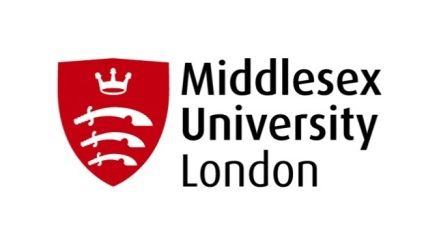 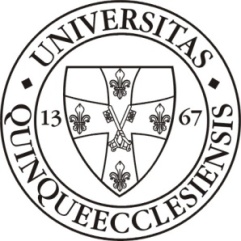 Programme Handbook [Validated in 2018]Faculty of Business and Economics, University of PécsValidated by Middlesex University, London, UKBSc in Business Administration and Management programme2020/21 academic yearInstitutional Link Tutor: Katalin Erdős, Dr.Middlesex Link Tutor: Jas Ahmad, Dr.IntroductionYour Programme HandbookThe purpose of this Handbook is to introduce you to your programme of study and to direct you to other general information about studying at the Middlesex University. The material in this document is as accurate as possible at the date of production; however, you will be informed of any major changes on time.Your comments on any improvements to this handbook are welcome. Please put them in writing (an email will suffice) with the name of the Programme Handbook to Katalin Erdős (erdosk@ktk.pte.hu).Information in Alternative FormatsThis handbook can be found online at: https://ktk.pte.hu/en/students/studies/bachelor-programs/student-handbooksIf you have a disability which makes navigating the website difficult and you would like to receive information in an alternative format, please contact Lívia K. Tóth (toth.livia@ktk.pte.hu).We can supply sections from this publication as:a Word document with enlarged type — sent by email printed copy with enlarged type
Other formats may be possible. We will do our best to respond promptly. To help us, please be as specific as you can about the information you require and include details of your disability.The University RegulationsAs a student of Middlesex University you agree to abide by the University Regulations when you enrol and therefore you should read this handbook in conjunction with the UPFBE Regulations which are available online at: https://international.pte.hu/codes_and_guidelines.Welcome to BSc in Business Administration and Management!Introduction to Faculty of Business and Economics (UPFBE)During the time of founding the first universities in Central Europe, King Louis established the first Hungarian university in Pécs in 1367. Its persistence, however, remains uncertain. According to historical research, there must have been a separate College of Law and a College of Theology in Pécs by the end of the 15th century, replacing the university. In 1785 Emperor Joseph II moved the Royal Academy from Gyõr to Pécs, which was, however, relocated again in 1802.In 1833 bishop Ignácz Szepessy, in co-operation with the town council, established the Academy of Pécs, which worked with faculties of law and arts. On 15th June 1921 the Hungarian Parliament passed a bill in which the Elisabeth University, previously operating in Pozsony, was transferred to Pécs. From 1923 the institution included faculties of law, medicine, humanities and theological studies at the university. The Faculty of Humanities was brought to Kolozsvár in 1941. In 1951 the Faculty of Medicine became independent, so the University of Pécs had a single Faculty of Law.In 1975, the Faculty of Economics was organised which, since 1970, had worked as a transferred branch of the Karl Marx University of Economics in Pécs.The Teacher Training College of Pécs became integrated as a Faculty to the university in 1982.The first step towards the present university with ten faculties was set up in 1991 when the Faculty of Teacher Training, after undergoing major structural changes, split into the Faculty of Humanities and the Faculty of Sciences. The Pollack Mihály Technical College was integrated into the university and the Faculty of Performing and Fine Arts was established in 1995.The university has been running International Programs in English for non-Hungarian students since 1987. These programmes work with a professional team of academics who are able to offer courses under a wide scope of Central and Eastern European Studies.The BA Business Administration program was launched in 1996 with a solid foundation of cooperation by the University of Pécs, Hungary and Middlesex University, UK. Since then, the MSc Applied Management and MSc Enterprise Development and Entrepreneurship programs have built upon the quality and excellence of both of these prime examples of Hungarian and British institutions of higher education. The BA Business Administration was changed to BSc in Business Administration and Management in accordance with the terminology of the national legislation. Our BSc and MSc programs bring together a diverse student body: full-time students from a variety of countries such as Pakistan, India, China, Vietnam, Cambodia, Kazakhstan, Nigeria and a large number of exchange students mostly from the EU add variety to the programs. The BSc and MSc degrees received by graduates open the door to global careers.The international atmosphere of the classes and the opportunities for personal consultation with the professors ensure that your personal advancement will be given close, individualized attention. An emphasis is put on how to apply theory in practice.Thanks to the wide range of elective courses the program can be shaped to the needs and interest of every class. The regular group- and individual presentations enhance the communication skills of our students and help them to develop into a confident and competent cosmopolitan business professional.To deliver the best learning experience and outcome for our students the programme is under continuous improvement to maintain the optimal module portfolio that meets the requirements of the 21st century. Most recent actions include the introduction of new elective modules that support a better understanding of current business and developmental trends of the globalized world. Simultaneously, there has been a restructuring of business core and elective modules among others in order to facilitate internationalization at home and increased social and ethical sensitivity of graduates. In accordance with our belief that knowledge is responsibility, our mission is “Tradition and innovation in student-centred education of responsible business professionals”. The BAM programme is designed to educate leaders of the 21st century who based on their knowledge, skills and competences ethically and responsibly act for a sustainable future let them be entrepreneurs, business managers, NGO activists or governmental professionals.  Welcome from your Institutional Link TutorWelcome to the Bachelor of Science in Business Administration and Management Programme (BAM). I hope that you find this introduction useful as a guide to the bachelor's programme. This document serves to guide you through your first steps at the Faculty and the Programme.In the 21st century, highly professional and responsible behaviour is about crucial importance in every segment of personal and professional life. Mankind is at a critical point. On the one hand, the 20th century brought some great achievements in the field of science, technology and business that improved quality of life. On the other hand, there are still many people living in deep poverty, without access to healthy and secure shelter, food and water, and the side-effects of the economic growth are also a source of concern. Well-prepared, enthusiastic and dedicated change-makers are needed to meet these challenges.This Programme aims to prepare you for the challenge of business management in a global, competitive and ever-changing business environment. The BAM Programme has been designed to help you develop skills and competencies that are needed to unfold the full potential in you and to successfully contribute to the advancement of humanity. I will be your Institutional Link Tutor and will in the course of time meet and greet you. My primary role is to support and advise you in your academic progress through the programme. My colleagues and I look forward to working with you and helping you to achieve your learning and career aspirations.I wish you every success for an exciting programme of study.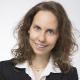 Dr. Katalin Erdős, PhDAssistant Professor, Institutional Link TutorWelcome from your Link TutorWelcome to the BSc in Business Administration and Management programme. I am deeply proud of the enduring relationship between Middlesex University Business School and The University of Pécs, Faculty of Business and Economics, which has been delivering life-changing opportunities to students for the past 22 years. Your programme has been designed through close collaboration between the two institutions based on current research, creativity and the practical experience of many people some of whom will be teaching, guiding and advising you through your learning journey. A programme of this nature has to be dynamic and evolve both as a result of academic research and through the practical experience of entrepreneurs, educators, policymakers and students.  As part of our efforts to reflect upon and react to developments in the field, we welcome your feedback on the programme. You will be invited to provide opinions formally through your Student Voice Leaders at the Programme Voice Group Meetings and informally through discussions with your professors, the Programme Director and me on my visits to Pecs.We will do our best to help you realise your potential and I am confident that, by the end of the programme, you will see the world and the opportunities available to you in a different light. Use your time with us on this programme to learn, to explore and to develop. I wish you all the best on this challenging and exciting journey.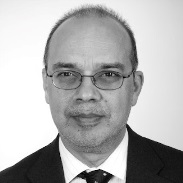 Jas AhmadLink TutorMiddlesex University, Business SchoolIntroduction to Middlesex UniversityAlthough you will enroll at and attend University of Pécs, Faculty of Business and Economics the BSc in Business Administration and Management programme is validated by Middlesex University. Being a Middlesex student means, in brief, the following:If you successfully complete the programme you will receive the Middlesex qualification of Bachelor of Science in Business Administration and Management.You may attend the appropriate Middlesex graduation ceremony.  Note: You do not receive a Middlesex ID card. You are not a member of the Middlesex University Students’ Union.This list is not exhaustive and therefore please read your entitlement list here: http://wweb.ktk.pte.hu/info/baba or contact PartnerOps@mdx.ac.uk if you have any questions about your entitlements as a Middlesex student.Appeals:Please note that UPFBE uses its own regulations for handling student appeals and therefore this section of the Middlesex University Regulations (section G) does not apply to you.  More information about the appeal process is available http://international.pte.hu/sites/international.pte.hu/files/files/codes/code_of_studies_20150201.pdfAcademic Misconduct (if using own regulations)Please note that UPFBE uses its own regulations for handling academic misconduct and therefore this section of the Middlesex University Regulations (section F) does not apply to you.  More information about the appeal process is available from https://international.pte.hu/codes_and_guidelines.The Memorandum of CooperationThis is the formal agreement between Middlesex University and UPFBE on the delivery of the Programme. The Memorandum, among other things, sets out the responsibilities of both UPFBE and Middlesex University. If you wish to view this document, then please contact Lívia K. Tóth (toth.livia@ktk.pte.hu).Quality Assurance Agency for Higher Education (QAA) UK Quality CodeThe QAA is an independent agency appointed by the UK Government to be responsible for upholding the academic quality and standards of all universities and colleges in the UK.  The QAA produce the UK Quality Code which outlines the key expectations placed on all UK Higher Education providers.  In particular, there is a specific chapter on how institutions should manage partnership arrangements, such as the programme you are now enrolled on. This section is chapter B10 ‘Managing higher education provision with others’.The QAA also review higher education providers (including Middlesex) to ensure that it is operating in line with the Quality Code and providing the best academic experience for its students. Part One: Programme DetailsYour Programme TeamFaculty’s Leadership and ManagementStudent websiteFor news of events, scholarships and other student activities students should visit: and Hungarian students can also visit: https://ktk.pte.hu/en.Teaching staffNote: Professors’ office hours are subject to change and therefore always to be checked at the Secretariat. Your ProgrammeThe first business degree program in English started in 1996 as a result of the cooperation between Faculty of Business and Economics, University of Pécs and the Business School at Middlesex University London. Thanks to a long and fruitful academic collaboration, the programs have been validated by both institutions, thus degrees are fully EU compatible and meet the national requirements of both British and Hungarian higher educations.The overall purpose of our programs is to train and educate professionals who can manage ethically, sensitively and holistically a range of organizations in an increasingly global and rapidly changing environment. Our graduates are to be found in almost all walks of business, industrial, community- and professional life.The aims and objectives of the Programme are that on completion students should have:a solid foundation in business disciplines, and knowledge of the appropriate concepts to be used as tools of analysis for business situations;a thorough understanding of the business environment, of business functions and of the processes appropriate to business operations;analytical, planning and operating skills which can be applied to complex, business situations;subject expertise and functional specialism; anda learning experience through the three years of the course which encourages the development of personal qualities and skills appropriate to, and sought after, by the business world.In order to meet the requirements of the 21st century two graduate pathways are available for interested students. By completing Data Analysis in R and Visualization with Spreadsheets students take a Business Intelligence pathway, whereas completing Environmental Economics and Natural Resource Economics and CSR courses students take a Sustainability and Ethics in Business pathway.Changing your programmeTill 2021 the previous version of your study programme – BA in Business Administration – with a different curriculum also operates on campus. Please note that it is not possible to change your course of study to this programme. In the same time due to legislative burdens, switching from the old BABA programme to the new BSc BAM programme is only possible for students by quitting their old student status and by re-applying for the new programme.Attendance requirementsStudents in general, are required to attend all scheduled classes and prescribed activities for the programme on which they are enrolled. However, it is the professors’ decision to keep a record of the attendance or not.The maximum rate of absence is determined by the Code of Studies and Examination of the University of Pécs, article 45: https://international.pte.hu/codes_and_guidelines. Students must make themselves available at all times to attend for viva voce examinations at times when, given the structure of the course they are taking, they may reasonably be expected to be availableStudents must notify their module leader in advance if they cannot attend any compulsory class, lecture etc. The academic tutor has the discretion to decide how the student should compensate for work not done in the classroom if it is needed.They must inform the tutor of any illness which is affecting their attendance and supply a medical certificate if they are absent for more than one week.Students must notify the Study Department in writing if they are withdrawing from a course.Any period of absence over 28 days for whatever reason shall be reported to the Programme Director.All withdrawals, including those where students have failed to reply to letters under paragraph 5 above should be notified immediately to the Dean of the Faculty on the appropriate form. Refund of fees, where applicable, will be at the discretion of the Dean as specified in the Financial Regulations of the Faculty of Business and Economics of the University of Pécs.Where a student withdraws before the end of a given semester the last day of attendance should be noted as the last date of recorded attendance if known. Otherwise, it should be given as the date of the letter from the Programme Director requesting an explanation of absence (see paragraph 5 above). Where a student withdraws at the end of a given semester the date should be noted as the last day of that semester.Students, who fail to register for the programme after four weeks of starting the programme, without any good cause, will be considered to have passive student status in the particular semester or non-enrolled if they were freshmen. In this case only determined amount of the fees is possible to be refunded.FeesRegular fee (tuition fee):350,000 HUF/semester for EU-residents3500 €/semester for Non-EU residentsThe tuition fee remains the same amount during your studies.Middlesex University Registration fee:About 850 GBP The amount of the fee depends on the number of enrolled students and it has to be paid only once during your studies.Deadlines of payments are always communicated via email before the particular semester starts.Extra fees (to be paid in special cases)How to transcribe item guidance can be found at https://h.neptun.pte.hu/hallgato/login.aspx.Employability Employability is the level of compliance to labor market needs of the graduating students that includes knowledge and skills. These sets of knowledge and skills enable students to enhance their labor market value. The curriculum structure is designed to enable students to develop these necessary sets of knowledge and skills. BSc in Business Administration and Management programme is committed to supporting you in enhancing your employability and helping you to develop professionalism in your field of choice as employers constantly tell us that they are looking for polished graduates who not only have a good degree but who also have the right skills, attributes and values to support their knowledge.  The Confederation of British Industry (CBI) defines employability as 'a set of attributes, skills and knowledge that all labour market participants should possess to ensure they have the capability of being effective in the workplace, to the benefit of themselves, their employer and the wider economy’.Employability and your programme The development of employability skills is an integral part of the BSc in Business Administration and Business Programme although this may not always be evident to you as it will not always be presented as such.To maximize your labor market value and your employability the curriculum of the programme is designed to provide you the basic business and economics knowledge in the first two semesters. Besides the basic business (finance, accounting, management…etc.) and economics (micro-, macroeconomics) modules students will gain knowledge in methodology related subjects (mathematics, statistics…etc.) as well. The development of skills required in the field of business is to be generated from the 3rd semester in subjects of the functional areas of business. These skills include teamwork, self-management, business and customer awareness, communication, literacy and numeracy. Although this highlights to a certain extent how employability has been embedded in the BSc in Business Administration and Management Programme curriculum, it is still your responsibility to actively seek out these skills and identify what is covered where.Personal Development Planning (PDP)Personal Development Planning will provide you with an opportunity to assess the value of the skills and knowledge you are developing and identify your future learning and development needs. It is intended for both undergraduate and postgraduate students. It offers a structured way to reflect on what you are good at and what you need to develop further. You will learn to review your own skill levels and what you have learned from different situations and environments, including your studies, part-time work, voluntary work and other activities.  You will record your reflections and use them to help you think about and plan your future development.  This is an important part of your personal development and reflects the working environment where employers encourage new graduates to assess their continuous professional development (CPD) using a portfolio. You can also use your record of PDP as a valuable aid for marketing your skills to employers in recruitment and selection processes. Students can seek support in PDP at the Talent and Competence Development Spot and at the Study Department.Careers AdviceStudents on the BSc in Business Administration and Management Programme are entitled to participate at the career fairs of the University of Pécs and also at fairs where other University of Pécs students are participating. Career-related guidance and coaching can be obtained at the Talent and Competence Development Spot of the Faculty of Business and Economics during their office hours. The Study Department may be able to provide information, but at present only occasionally. The Faculty organizes several conferences each year where students can meet important business actors. Numerous amount of former students obtained employment this way. However, the responsibility for securing employment lies entirely with the students.Programme Structure DiagramA1: Core Methodology Modules (Economics and Business)A2: Core Methodology Modules (Social Sciences)B1: Core Business ModulesB2: Elective Business ModulesC: Optional ModulesD: Thesis and InternshipPlease find the detailed information in Your Modules chapter.Your timetableYou are allocated to timetabled lectures, labs, seminars, and workshops based upon your module registrations. Your timetable is available on the following website: https://ktk.pte.hu/en/students/studies/timetables If your timetable is incomplete or if you have any queries about your timetable; then please contact the Programme Coordinator.Any changes to your timetable will be notified to you by email.Programme SpecificationPlease see Appendix 1 on page 41.Teaching and Learning Plans for 2020 to 2021 We're doing everything we can to make sure that you continue to get a great learning experience with us in September, with lots of support to achieve your potential, and to do your best when you're learning virtually and face to face. We are planning to have hybrid teaching that means that classes are available online and face-to-face as well. Should there be a central quarantine or any similar restriction implemented by the government or other official authority, then we will turn to fully digital education. The exams will be online too. Your ModulesYou can find the course syllabus – detailed course description – of every module in Appendix 3. A1/A2 – Core Methodology ModulesB1 – Core Business ModulesB2 – Elective Business ModulesC – Optional ModulesElective Business modules and Optional modules can be replaced with each other within the same category in case of failure. If a student fails or does not complete an elective module, she/he can decide whether she/he repeats the same module (in case of courses assessed with term mark) or takes the module as an Exam course (in cases of modules assessed with exam) or chooses another available module of the same category in one of the following semesters. The point is to complete the required amount of credits of every module category of the sample curriculum.D – Thesis (compulsory for both degrees) and Internship (compulsory for the Hungarian degree)Please note that though the name and the learning outcomes of the modules can never change during your studies; all the other content can be subject to change every semester. For this reason, the included syllabi are for general information only. The actual syllabi are made available in Neptun at the beginning of every semester.Your Programme FeedbackHow you can feedback to us/How to submit a complaint/request?If you have a suggestion or a complaint about any aspect, please raise it with the person concerned in the first instance. If you are not satisfied with the outcome you can progress the matter through informal and formal procedures step by step up the management structure of the University of Pécs, Faculty of Business and Economics:Programme CoordinatorProgramme DirectorVice-Dean/DeanYou can submit your complaint/request in written format – sending an email or filling the relevant request form – or by person during office hours. The outcome of your complaint/request will be communicated within two weeks in the format the complaint/request was submitted. Request forms to be found in printed format at the Study Department or on the following link:  https://ktk.pte.hu/en/students/administration/forms-and-guidesYou can request the following things by submitting the relevant form:Individual/special timetable and exam scheduleCredit accreditationLate enrolmentLate course registrationAny other issueThe complaints and grievance procedures of University of Pécs, FBE must be followed and have been fully exhausted before you can follow the Middlesex University “Complaints in relation to collaborative partner institutions” which can be found in the Middlesex University regulations: https://ktk.pte.hu/en.Programme Voice Group MeetingThis is a forum where student voice leaders and staff meet to discuss the matters emerging on the BAM programme. This includes any issues but also deals with future developments and things that are going well. The PVG meeting also looks at student survey results and the reports from External Examiners.The membership of a PVG meeting includes: Student voice leaders Faculty leadershipMiddlesex University Link Tutor UP FBE Link TutorProgramme coordinator and other academic staff involved in the delivery of the programme and/or modules Head of the Study DepartmentHead of the International OfficeEFMD Coordinator Representative of the Talent and Competence Development SpotSupport services representatives (if it is necessary)The student voice leaders are elected by the end of week 2 at the beginning of every academic year to ensure that the interests of students on the programme are represented. They are also responsible for feeding back the outcomes of any meetings or events they attend. Student voice leaders will be selected, either by election or self-nomination. If you are elected as a student voice leader your role will be to gather the views and opinions of the students you represent, to present these at the meetings you attend and to feed back the results and information to other students following the meeting. Being a student voice leader can be immensely rewarding. Much of the experience you obtain through being a voice leader can be linked to personal development and employability. The graduate market is very competitive and prospective employers are looking for people who stand out and can demonstrate, with real examples, skills listed in CVs. As a voice leader you get to put skills into action, such as communication, leadership, teamwork, problem-solving and time management. As well as attending PVG meetings student voice leaders are often asked to give their feedback on other issues relevant to students through focus groups or other committee meetings which are organised on a more ad-hoc basis. Minutes are recorded of the discussion and decisions of each Board meeting and these are circulated to members with outcomes via email. The minutes are included with the Programme Quality Monitoring Report which is considered by Middlesex University. The points raised at the meeting are carefully recorded so action can be taken upon them, and they are available at the Programme Coordinator. Students receive information on actions arising from PVG meetings via the Student voice leaders.Meeting DatesGenerally, 6th week of each semester.Student SurveysStudents are required to take part in the module evaluation procedure at the end of every semester through Neptun. This feedback process aims to elicit your views on the quality of all the modules you have taken, and your experience of being a student on your programme of study.  Module evaluation examines each module and professor in some detail. Programme questionnaires invite comment on your programme in general – it is to be done electronically during a given period in Neptun.You can expect to receive a report on issues that have been identified, and the actions taken upon them are available at the Programme Coordinator. The report would also describe the measures taken to resolve any problems. All reports will be an item for discussion during PVG meeting and will, where necessary, be reported upon during the annual monitoring process. The whole feedback process will also be reviewed regularly to ensure that it is effective in helping to provide a good quality experience for students.Questions can be seen in Appendix 4.Results of the survey are available by the start of the new academic year and the programme is expected to produce a brief report or action plan to resolve any problems that have been identified.  How we consider your feedbackThe feedback you give through your student voice leaders, through surveys and at PVG meetings play an important part in reviewing the BAM programme during and at the end of the academic year. Some of the changes we have made to the programme have been a result of student feedback. How your Programme is Quality AssuredYou may have not heard the terms 'quality assurance', 'academic quality', 'academic standards' before and now you have you may think they have nothing to do with you, however, these terms are important to you and your programme. The below definitions explain why; 'Quality' refers to how well UPFBE and Middlesex support you in your learning and covers the following areas: the teaching, the support available, the resources available, and how you are assessed. 'Standards' refers to the level of achievement you need to succeed in your course and get your qualification. Standards should not vary from one higher education provider to another.Having both quality and standards means that you and everyone else can have confidence in your degree and your education. Quality assurance is therefore mainly about maintaining standards and ensuring you have the best possible experience at UPFBE.  Middlesex University has a range of quality assurance processes and procedures which include the following: Institutional Approval – This is the process that confirms whether Middlesex University will enter a partnership. Programme approval and validation –The process a programme must go through before it can run.Collaborative review – A process which looks at programmes every 6 years to see how they have been running.Annual monitoring – How the University reviews how programmes are doing every year.External Examining – Independent moderators who help ensure academic standards are being met but are also comparable nationally.Student feedback and representation – This includes student surveys, PVG meeting and student representation.Quality enhancement refers to how universities seek to continually review and improve quality and standards.  By getting involved in quality assurance you can help to enhance the programmes we run and also the experience of students. Part Two - Resources and Support AvailableResourcesLocation of your classes/Study Department/Student ServicesYour classes are taking place in the classrooms of the Faculty of Business and Economics (Pécs, Rákóczi Street 80). Classrooms are to be found on the ground, first, third and fourth floors.All of your businesses in connection to your studies are dealt with the Study Department which is on the first floor – room 135 – together with the International Relations Office and the Talent and Competence Development Spot (please find the detailed information about the services in Your Programme Team chapter).LibraryThe Library of the Faculty of Business and Economics together with the Central Library of UP is located in the well-equipped South-Transdanubian Regional Library and Knowledge Centre. In the Knowledge Centre there are 380 computers for readers and the possibility of both the group work and the individual research is provided. WiFi is available in the whole building. The Library is open 84 hours a week.The Library of the Faculty of Business and Economics is located on the third floor of the Knowledge Centre where there are about 100,000 documents. English language books, textbooks, academic journals and periodicals in all the fields of business and economics can be found there. In the last few years, the collection of the Library of the Faculty of Business and Economics increased by about 5,000 items per year. Students are supported by English language assistance. As the Libraries of the Knowledge Centre integrated their services, the Knowledge Centre operates as a large library and circa 1 million items are available for the readers.Subscribed databases are available for the students and researchers via the university network, some of them contain business and economic e-journals and e-books such as Business Source Premier (EBSCOhost), JSTOR, Regional Business News (EBSCOhost), ScienceDirect, Scopus, and Springer Link.Furthermore, the Library of UP has taken up the digitalization of the physical collection so that the documents would be better available and researchable for the readers.Since 1996, the Library has become the Depository Library of the World Bank, thus providing excellent data and document sources for interested researchers and students.Joining the LibraryJoining the library is bond to registration at its reception with a student status certificate or student card. The Library Card entitles you to use any of the library services. Reservations and Interlibrary LoansBooks on loan from any of the libraries may be reserved by another borrower and recalled. Books and journals not in stock may be borrowed from elsewhere. The Collection of Documents of the European UnionThere is a special collection of the documents of the European Union, established with the help of the PHARE programme. This is presently under the supervision of the Faculty of Law. The collection is located in the Knowledge Centre, and open for all students of UP. This mainly English language collection comprises journals, periodicals, statistics and annuals issued by the EU and provide up-to-date information for researchers. The collection is supported by CD-ROM and Internet search systems.IT facilitiesThe Faculty has three computer rooms with 134 computers for teaching purposes. The campus has full WiFi coverage. Printing and scanning are available at the Student Help Desk operated by the Student Government.E-mailStudents will be approached frequently via email. For this reason, they are required to make sure that their email address provided in Neptun (electronic academic registry system – see below) is always up to date because they will be informed through the system.Your contact and personal detailsYou should ensure that we are kept up to date of your contact details to guarantee that all important communication reaches you. In case you wish to modify any of your personal details or availability please contact the Programme Coordinator.Academic Registry System (Neptun) and Intranet (Neptun MeetStreet)At the beginning of each semester, it is your responsibility to set your status in Neptun as active and to sign up for your courses in the course registration period. Furthermore, in the exam period you have to sign up for each examination date otherwise you will not be allowed to participate in the examination. Neptun is available from the Faculty’s website: http://neptun.pte.hu.MeetStreet is the unified intranet of the University of Pécs. It functions as the main source of the learning material available for students. MeetStreet can be reached through Neptun from the Faculty’s website and it is advisable to be visited regularly to learn all important information.At the beginning of your studies, you will receive an intensive training program that will provide you with all the information on the options of the intranet. To log into the intranet, you will have to use your Neptun code and password that was provided to you at the beginning of your studies. If you have any difficulties using the intranet, please contact the Programme Coordinator.Student SupportAdministrative and Service staffStudents can easily reach different kinds of support either on campus or at the different departments of the UP. Please see the chart below. Role of the Link TutorThe link tutor at University of Pécs for this programme is the Programme Director, and as you can read it the beginning of the Handbook, the link tutor at Middlesex University is Jas Ahmad.  Both tutors are jointly responsible for ensuring the programme is delivered according to the arrangements agreed when it was approved. Both link tutors attend the Programme Voice Group meetings where they listen to the views of students on the programme; however, you can contact either if you have a query or suggestion. Student GovernmentThe Student Government has the main purpose of making the students’ life easier and more colourful at the University. It operates with five members, whose main tasks are the advocacy of students in different committees, cooperation with the Study Department, information transfer, keeping in touch with the Student Organizations, and organizing programmes.Our students can rely on the Government if they have any affairs regarding their studies or the university processes.Our traditional events – besides offering joyful moments – are attempting to create a special atmosphere that makes students become a great community.The activity of the Government are opened to the public, anyone who is interested, has some motivation to help them occasionally, or has any questions, should feel free to contact them by person or by email:  http://pteehok.hu/en.Part Three - University Policies You Should KnowProgramme RegulationsThe regulations of the BAM programme can be read in this Student Handbook and also in Annex 7 of Codes of Regulation and Examination of UP which is to be found here: https://international.pte.hu/codes_and_guidelines.Academic MisconductPlagiarism is the presentation by a student, as his or her own work, of a body of material (written, visual or oral) which is wholly or partly the work of another. In fact, plagiarism extends to cover one's own work previously assessed or published which is also required to be properly referenced. Taking unfair advantage over other authors, students or oneself in this way is considered by the Middlesex University and the University of Pécs, Faculty of Business and Economics, to be a serious offence. The University of Pécs, Faculty of Business and Economics, will take serious action against any student who plagiarises whether through negligence, foolishness or deliberate intent. Make sure written material, ideas, theories, formulae, etc. are acknowledged using quotation marks, references and bibliographies. Information on the correct way of acknowledging work from other sources is available from http://libweb.anglia.ac.uk/referencing/harvard.htm. Academic misconduct also covers cheating in examinations.  Plagiarism – in more details – is taking someone else‘s work or ideas and passing them off as your own. Remember plagiarism isn’t just restricted to essays or reports it can also happen with visual work as well. It includes:copying – submission of someone else’s entire work as your own. The original work could be from the internet, a classmate, or a student in a previous year.failing to indicate a direct quote (quotation marks should be used) in the text.paraphrasing or synthesising material from a book, journal article or internet site without acknowledging the source in the text.composing a paragraph by joining together sentences from a number of sources and not acknowledging them in the text.using your own previous work in another assignment without acknowledging it. In the case of plagiarism, the student will have to face the Ethical Committee of the University and bear the consequences of their deed.If you have any questions regarding plagiarism or academic misconduct, then please contact the Programme Director.Detecting plagiarismA plagiarism check for each submitted dissertation and written assignment is conducted in the programme. Checking plagiarism for dissertations is the programme management’s responsibility, while the checking of any other submitted written materials is the responsibility of module leaders. For this purpose, the Turn-It-in software is available for both the programme management and for all teaching staff members.AppealsStudents can appeal against assessment board decisions and the outcome of academic misconduct cases.  The University of Pécs Regulations for Appeals are available on line at: https://international.pte.hu/codes_and_guidelines.The terminology may not be familiar in all cases as it refers to University of Pécs staff and committees. If you are involved in any action under these regulations and do not understand the process involved, please contact the Programme Director. Complaints The complaints procedures of BSc in Business Administration and Management programme must be followed and have been fully exhausted before you can follow the Middlesex University Student Complaints and Grievance Procedures (Appendix for students of collaborative partners) which can be found in the Middlesex University regulations: https://www.mdx.ac.uk/about-us/policies/university-regulations.Research Ethics Principles of ethical reserach should be taken into consideration at every activity carried out during your studies. Some imporatnt principles of reserach ethics are include: 1. Primary concern must be given to the safety, welfare and dignity of participants, researchers, colleagues, the environment and the wider community 2. Consideration of risks should be undertaken before research commences with the aim of minimising risks to those involved.3. Respect for the privacy, confidentiality and anonymity of participants 4. Consideration of the rights of people who may be vulnerable (by virtue of perceived or actual differences in their social status, ethnic origin, gender, mental capacities, or other such characteristics) who may be less competent or able to refuse to give consent to participate5. Researchers have a responsibility to the general public and to their profession; as such they should balance the anticipated benefits of their research against potential harm, misuse or abuse which must be avoided 6. Researchers must demonstrate the highest standards of ethical conduct and research integrity. They must work within the limits of their skills, training and experience, and refrain from exploitation, dishonesty, plagiarism, infringement of intellectual property rights and the fabrication of research results. They should declare any actual or potential conflicts of interest, and where necessary take steps to resolve them. 7. Research should not involve any illegal activity, and researchers must comply with all relevant lawsAll students completing a dissertation or independent project will be required to undertake an ethical review process.  Learning, Teaching and AssessmentThe learning, teaching and assessment approaches used throughout your programme will encourage you to be actively involved in your learning and to co-operate with other students. We aim to give prompt feedback on your learning as well as opportunities to reflect upon and learn from that feedback. Learning and teaching methodsYou will be actively involved in a range of learning, teaching and assessment approaches as part of your Bachelor of Sciences in Business and Administration and Management study programme. Such active learning approaches aim to put you at the centre of your learning, so you are involved and engaged in all aspects of your learning and its assessment. Your programme will require your active participation in learning activities and engagement with your fellow students both individually and collaboratively, working and learning with other students as part of a small group. Learning activities may also occur both within and outside the classroom. Your learning will also be supported by technology. Your tutors will be increasingly using existing and emerging learning technologies to engage you in e-learning activities. Your programme will be facilitated using a variety of media and online tools (podcasts, wikis, etc.) which will allow you flexible access to a diverse range of online resources, quizzes and learning materials as well as collaborative tools with which you can engage and learn with your peers. Not confined by time and space you will be able to take part in online discussions and learning activities from wherever you are studying. Your tutors will provide any support you may need whilst learning online.By engaging with e-learning you will also be developing skills which are essential for your learning and are also highly valued by employers. These include but are not limited to: working flexibly, communication, understanding of IT, team working and creating shared understandings based on quality resources and access to global expertise.  Assessment methodsAssessment is an integral part of learning and you may hear it referred to as formative or summative. Formative assessment is developmental in nature and is designed to give feedback to students on their performance and how it can be improved therefore you will not receive a grade for formative assessment.  Formative assessment is an important part of the learning process and has been shown to contribute to the enhancement of learning and raising of standards. Summative assessment is designed to measure the extent to which you have achieved the intended learning outcomes of a module and therefore the appropriate grade to be awarded. The summative component of an assessment task is designed to measure achievement of a learning outcome. Summative assessment should assess achievement of all learning outcomes in a secure, fair and accurate manner. Assessment may also involve self, peer or group approaches. For example, you may be asked to self-assess your own work indicating where you feel you have clearly demonstrated your understanding and also identifying areas where can see you have room to improve.  Assessment may also be a peer process where students, individually or as groups, offer feedback on one another’s work. Group assessment may also be part of your programme. This part of the assessment requires you to demonstrate your ability to work as part of a group and possibly receive a group mark.Please see the assessment schedule and module narratives in this handbook for more detail about the assessment for each module in Appendix 3: Assessment Schedule and Module Narratives.Submission and receipt of courseworkSubmission of coursework should be done upon the request of the module leader: either in print or in electronic format or in both formats. If a student is explicitly asked to hand in coursework electronically then s/he has to do so. An electronic receipt, however, is at the discretion of the module instructor and may not be available.ExamsFinal examinations are held only in the exam periods – December/January, and May/June. The dates of the exams are determined by the Study Department which announces them one month before the date of the first exam. The dates of the Midterm examinations are determined by the module leaders. Exams belonging to Exam Courses can be done during the teaching period also but only once and the exam has to be the subject of the student and the professor. The only exemption is the centrally organized pre-exam period during the fall break which is available for finalist students to make up their missing credits.Deferral of assessmentDeferral of assessment can be requested only because of medical reasons (illness, accident). You have to prove with an official medical certificate if you were unable to participate in an examination otherwise there will not be a possibility for replacement. In the final examination period exams can be taken only in the appointed times. There is no possibility to organize final exams individually and outside the schedule.Extenuating CircumstancesWith extenuating circumstances (payment deferral, credit transfer, sport activity, work placement, absence, etc.) you have to contact the Programme Coordinator first and ask about your duties.Assessment resultsThe minimum pass mark for each module is grade 2 (pass). In case of modules assessed with exam (see Your Modules tables starting on p. 19), a pass grade can be achieved if a student achieves more than 50% from the 100% of the total marks obtainable and passes the final exam and every assessment element that has a 40% or higher weight in the assessment structure and achieves more than 50% on the total of the course-work elements. Should the student fail at the first attempt, one retake opportunity is available in case of the final exam and each assessment element that on its ownhas a 40% or higher weight in the assessment structure.In case of modules assessed with term mark (see Your Modules tables starting on p. 19) a pass grade can be achieved if a student achieves more than 50% from the 100% of the total marks obtainable and passes every assessment element that has a 40% or higher weight in the assessment structure. Should the student fail at the first attempt, one retake opportunity is available in case of each assessment element that on its own has a 40% or higher weight in the assessment structure.Assignments will be marked using the following five-point marking scale shown below – 5 being the best and 1 being the worst. There is no opportunity for improver/correctional exam.Re-assessmentIn case of modules assessed with exam (see Your Modules tables starting on p. 19) the completion of the module is unsuccessful if the student fails to achieve more than 50% from the 100% of the total marks obtainable or fails the final exam or any assessment element that has a 40% or higher weight in the assessment structure or fails to achieve more than 50% on the total of the course-work elements. Students who failed will be allowed one attempt to retake the final exam and/or the midterm exam and/or any assessment element that has at least 40% weight in the final grade. In case of any other assessment components, it is the module leader’s discretion whether a retake opportunity will be provided or not. The same grading scale applies in the case of the retake exams as in the case of final exams. Should the student fail to pass the module after the resit/resubmission, the student will be allowed to participate in an Exam Course for this module for which they have to register to in one of the following semesters. Taking an Exam Course, the student must complete a single exam that will represent 100% of the grade of the module. Again, the same grading scale applies.In case of modules assessed with term mark (see Your Modules tables starting on p. 19) the completion of the module is unsuccessful if the student fails to achieve more than 50% from the 100% of the total marks obtainable and fails any assessment element that has a 40% or higher weight in the assessment structure. Students who failed will be allowed one attempt to retake the assessment element that has at least 40% weight in the final grade. In case of any other assessment components, it is the module leader’s discretion whether a retake opportunity will be provided or not. The same grading scale applies in the case of the retake of the element as in the case of first attempt. Should the student fail to pass the module after the resit/resubmission, the student will receive a class rejected and has to register the course in one of the next academic years (or in case of C modules the student can opt to register to another C module instead in the next semesters).Number of examsA student will be allowed to participate in a maximum of six exam occasions for each module throughout the three years, if they do not default on passing the minimum number of modules at the end of semester 2nd, 4th and 6th (see below). Should the student fail six times from the same module, the student will be made to withdraw from the programme.Class participation/AbsenceIf the course syllabi require the student to participate a certain number of classes, the student must bear in mind that missing more classes than the permissible level can result in being forbidden to participate the final exam. Should the student face such situation, s/he will have to retake the whole course when available. Credit Minimum CriterionA student failing more than half in the first year and more than one third in the second and third year of the total credit requirements will be made to withdraw from the programme: By the end of the 2nd semester the student must realize at least 31 credit points out of the maximum 59, otherwise the student will be made to withdraw from the Programme. By the end of the 4th semester the student must realize at least 80 credit points out of the maximum 121, otherwise the student will be made to withdraw from the Programme.By the end of the 6th semester the student must realize at least 126 credit points out of the maximum 190, otherwise the student will be made to withdraw from the Programme.Marking, internal and external moderationAll assessment is sent to the External Examiner after the Faculty’s Department has accepted it, with all the coursework set for the students. After each semester there will be two markings, internal moderation by a UPFBE faculty member and external by the External Examiner. The decision of the External Examiner on a specific mark is final till the Assessment Board’s decision.All modules are overseen by both the internal second marker and by the External Examiner, especially those modules in which the assessment grade is derived from a combination of coursework and examination. Special attention is paid to all borderline and fail candidates.AssignmentsStudents will generally be required to submit assignments in the modules that should be completed by the deadlines set. Individual progress will be monitored utilizing these assignments and/or class participation. The precise terms of reference, including deadlines and word limits, for an assignment must be observed otherwise marks may be deducted. The pattern of assignments and assessment will be given at the start of the module. Please ensure that you are familiar with these requirements. Please note that if your performance is likely to be adversely affected by personal circumstances, the facts must be drawn to the attention of the Institutional Link Tutor in writing, with supporting evidence, two weeks before the due dates.Assignments are designed to test the participant’s individual ability. While co-operation and discussion with others may be useful and desirable, participants are reminded that copying and collusion are breaches of examination regulations. All material from other sources must be acknowledged.Return of courseworkCoursework will not normally be returned to the students, but it has to be filed for two years according to law. If a student explicitly needs a piece of coursework for any reason s/he has to produce it in more copies than one. The Study Department has no right to give coursework back.Assessment FeedbackFeedback on your assessment (both formative and summative) provides the opportunity for you to receive reflection on your work and to use this feedback as the basis for learning and improvement. Feedback can take many forms, and may be informal, for example, it may be offered and discussed in classroom sessions either collectively or individually. It may also be more formal and delivered, for example, in written or oral form from peers or academic staff.  Understanding your feedback is very important and to achieve this you are encouraged to discuss feedback with your peers and academic staff. Receiving feedback on your work is an essential and important part of your learning and therefore all programmes provide regular opportunities for formative assessment, the purpose of which is to get just detailed feedback (rather than marks) on your performance so that you can get a regular update on how you are developing and to prepare you for any summative assessment (summative assessment counts towards your final grade).  Feedback on summative assessment will be offered in a variety of forms and all work will be marked and moderated in line with the regulations of the Student Handbook.You will normally be provided with feedback within 3 working days of the published submission date.External ExaminersExternal Examiners are one way we assure the academic quality of your programme. They are subject experts who help assure that your Middlesex award is comparable to that at other UK universities by reviewing the programme curriculum, the assessment and the learning resources. Among other things they approve all exam papers before they are taken, attend the assessment board and write a report at the end of the year. You can obtain a copy of this report by contacting your student voice leader.The External Examiner(s) for the BAM programme are: Phil Clements and Richard Watkinson.IMPORTANT: It is inappropriate for you or any other student to make direct contact with an External Examiner.  The appeal and complaints systems exist to allow you to express any concerns you have, including the marks you have been given for your performance.You can read more about the role of External Examiners and quality assurance on the QAA website: http://www.qaa.ac.uk/quality-code.Progressing on your programmeYour creditsAll modules in the Programme (except Business English and Introduction to Quantitative Methods which carry 0 credit but compulsory criterion) carry equal weight and are rated as 7/3 ECTS (7/3 Hungarian credit points) credit point on the accumulative credit scheme. Upon successful completion of the Programme student will earn maximum 190 ECTS.Your progressionAfter your exams your results will be recorded in Neptun. It is important to know that these results must be considered and confirmed by the Assessment Board in order to be recognized valid by MDX. The Assessment Board consists of the following members: professors, Middlesex link tutor, External Examiners, institutional link tutor. If you have successfully completed your assessment you will be able to progress to the next year or graduate. Once the Assessment Board has met you will be able to view your results and progression status in the official board scripts at the Study Department. The Assessment Board can determine the following progression categories:Pass Proceed – the student completed all the courses that are prescribed in the sample curriculum for the particular yearExam Course – the student has some incomplete course(s)Excluded – the student could not complete the minimum credit criterion therefore they have to be dismissedWithdrawn/Passive – the student suspended they studies by their own willPending – the decision on the progression cannot take place yet because of missing grades (study abroad)ThesisThe overall objective of the Thesis is to reinforce the student’s learning by requiring that experience be brought to bear upon a real-life business problem. The range of problems that may be addressed is extensive. The Thesis modules (see Thesis syllabus) is designed to give an insight into the problems businesses face and to provide students with the necessary tools to resolve these problems. The Thesis modules are independent modules in which students work towards their thesis. The calculation scheme of the marks of the Thesis modules can be read in the course syllabi.Topics for the Thesis can be freely selected by the students through Neptun during a given period. The Thesis will be evaluated by the supervisor and by an opponent – referees – suggested by the supervisor. Both referees’ judgement has the same weight therefore if both give grade 1 (fail) for the Thesis then the student is not allowed to defend the work and has to rewrite it. If one of the referees gives a grade 1 (fail) and the other gives a grade 2 (pass) or better, then the thesis must be seen by a third referee. If the third referee gives a grade 1 (fail) then it is the responsibility of the Institutional Link Tutor to decide whether to allow the student to defend the thesis, or if the student must rewrite it.Thesis Evaluation Form can be seen in Appendix 5.The due date of the thesis is the end of the 6th semester. If the Thesis is successful – graded with at least as pass – the student becomes eligible for the MDX degree.Your achievement/CertificatesYour Middlesex University certificate will include the words “in collaboration with the University of Pécs”. The Assessment Board determines the classification of your Middlesex certificate (degree) according to the following scheme:Your MDX qualification is based on the weighted average of your all results.Your certificate will be sent to UPFBE by Middlesex University within 4 months of the date the qualification is awarded (usually the Assessment Board date). Once it has arrived it can be taken over in the Study Department or later at the Graduation Ceremony.Full details of the information which will appear on your certificate can be seen in Appendix 6.Diploma supplementAll students are issued with a diploma supplement verified by Middlesex University which will state UPFBE as the institution where you studied.  Your diploma supplement will include the modules you have taken with grades achieved and state your qualification with the classification and title furthermore it additionally contains information on the nature, level, context, content and status of the studies undertaken and successfully completed.  Diploma supplements are intended to help external parties such as current or future employers or other Higher Education providers understand more about your programme in addition to your grades.Health and SafetyStudents are expected to behave according to general Faculty regulations and not endanger their own or anybody else’s health and safety. Students are liable for any damage that is caused by them to anyone else on the premises. Please find more information about health services on the following links:Healthcare: https://adminisztracio.pte.hu/english/health_servicesPsychological support: http://counselling.pte.hu/Appendix 1: Programme SpecificationsBSc in Business Administration and Management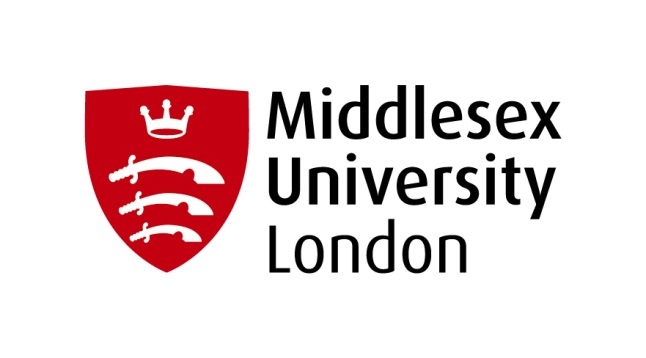 Appendix 2: Curriculum MapCurriculum map for [BSc in Business Administration and Management]This section shows the highest level at which programme outcomes are to be achieved by all graduates, and maps programme learning outcomes against the modules in which they are assessed.Programme learning outcomesAppendix 3: Assessment Schedule and Module NarrativesIn this section you will find details of all the modules associated with your programme so that you can see what is involved in your programme and make any choices over option modules (if applicable).The narratives were correct at the time this handbook went to print but details change over time and therefore you should always refer to the latest version available on Neptun MeetStreet.Assessment ScheduleForms of assessment:P/G/TW: pair/group/team workQ: quizPR: presentationMT: midterm examPJ: projectF: final examCP: class participationWA: written assignmentHW: homeworkPE: practice examA1/A2 ModulesB1 ModulesB2 ModulesC ModulesD ModulesModule NarrativesA1: Core Methodology Modules (Economics and Business)A2: Core Methodology Modules (Social Sciences)B1: Core Business ModulesB2: Elective Business ModulesC: Optional ModulesD: Thesis Year 1A1 Modules A2 modulesB1 modulesYear 2A1 ModulesB1 modulesB2 modulesYear 3A1 modulesB1 modulesB2 modulesC modules (available for all students with regard of the suggested level restrictions)D modulesAppendix 4: Module Evaluation FormApproximately how many per cent of the classes did you visit? (radiobox, answer is compulsory)[  ] less than 25%[  ] 25%-50%[  ] 51%-75%[  ] more than 75%Evaluation of the course (1 = very bad; 5 = excellent) (radiobox, answer is compulsory)* Capacity of the course to share general social or economic attitude, enlargement of horizon, theoretical foundation and /or practice-orientation.Strengths of the course: ………………………………………………………….. (text, answer is not compulsory)Weaknesses of the course: ……………………………………………………... (text, answer is not compulsory)Evaluation of lecturer(s) (to be filled out separately for each lecturer of the course)Did you participate in at least one of the classes held by the lecturer above? (radiobox, filling out is compulsory)[  ] yes[  ] no(If yes: questions concerning the lecturer show up. If no, the only question below shows up:)What is the reason for your not participating in the classes held by the lecturer above? (one of the two options must be specified)………………………………………………………………………. (text)OR[  ] I do not want to answer(The questions below will show up if the student said yes for the participation)The lecturer is (1 = very bad; 5 = excellent) (radiobox, answer is compulsory)Strengths of the lecturer: ………………………………………………………….. (text, answer is not compulsory)Things the lecturer could develop in: ………………..…………….……………. (text, answer is not compulsory)Appendix 5: Thesis Evaluation FormTHESIS REPORTCandidate’s name: 		Title of thesis: 		Examiner's name: 		Type of thesis: a) mostly theoretical b) mostly empiricalGrading scale: 0-50 fail (1), 51-60 pass (2), 61-74 fair (3), 75-87 good (4), 88-100 excellent (5)Remarks (if the grade is fair or below remarks are compulsory): Questions for oral defence of thesis:1.2. Pécs, ………………………………..Appendix 6: Middlesex University Degree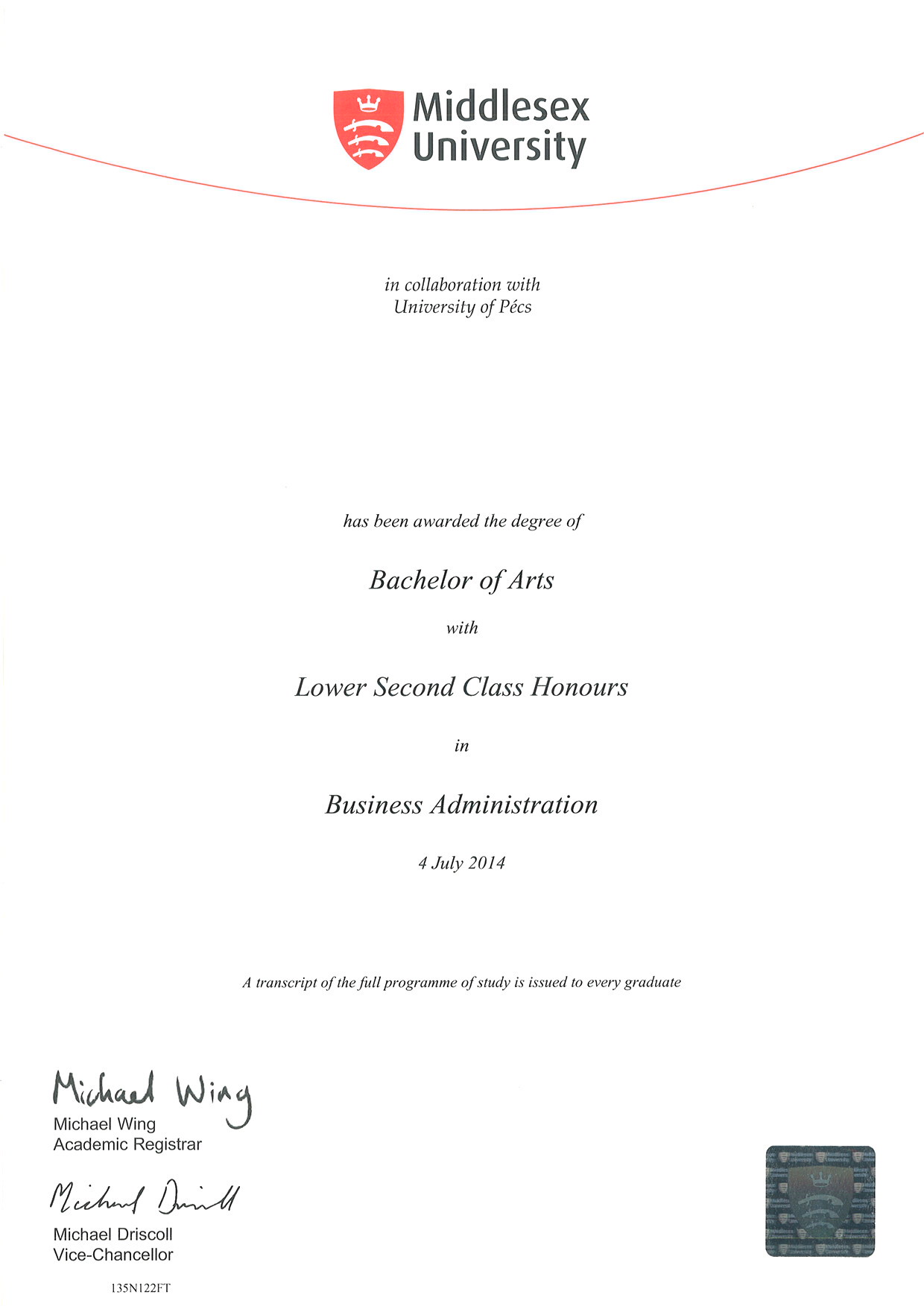 Field of responsibilityNameExtensionLocationE-mailDeanZoltán Schepp, Dr.23155B235schepp.zoltan@ktk.pte.hu Vice-DeanKrisztián Szűcs, Dr.21313B244szucsk@ktk.pte.hu Vice-DeanAndrás Takács, Dr.23277B246takacs.andras@ktk.pte.hu Institutional Link TutorKatalin Erdős, Dr.63134B403erdosk@ktk.pte.hu Programme CoordinatorLívia K. Tóth23135B135toth.livia@ktk.pte.hu Module TitleLecturer(s) in ChargeExtensionLocationE-mailAdvertising and Sales PromotionÁkos Nagy, Dr.63133B226nagya@ktk.pte.huBanking and FinanceZoltán Gál, Dr.23267B409galz@ktk.pte.hu Booms and Crises in the European EconomyMáton Pelles63105B224pelles.marton@ktk.pte.huBusiness Case StudiesMárta Somogyvári, Dr.63384B120somogyv@ktk.pte.huBusiness Simulation WorkshopRoland Schmuck, Dr.
23369
B219schmuck.roland@ktk.pte.huBusiness StatisticsMónika Galambosné Tiszberger, Dr.63146B112tiszbergerm@ktk.pte.huCompetence Development, Edit Gyarmatiné Bányai, Dr.63373B222banyai.edit@ktk.pte.huCorporate Finance, Financial AnalysisMónika Kuti, Dr. and Alexandra Posza63124
23141B210
B213kutim@ktk.pte.hu
poszaa@ktk.pte.huInternational HRM ProjectZsófia Ásványi, Dr.63114B223asvanyizs@ktk.pte.huFinancial AccountingGábor Márkus, Dr.23199B216markus.gabor@ktk.pte.huGame of StocksÁkos Tóth-Pajor and Klaudia Rádóczy23130B213toth-pajor.akos@ktk.pte.huIntroduction to Marketing, Marketing Research, Consumer BehaviourKrisztián Szűcs, Dr. and Petra Rácz-Putzer, Dr. and Péter Németh, Dr23115
23129
23129B244
B226
B226szucsk@ktk.pte.hu
putzerp@ktk.pte.hu
nemeth.peter@ktk.pte.huHuman Resource Management, Organizational Behaviour Zsuzsanna Vitai, Dr. and Julianna Németh and Judit Potó23198
23198B220
B220vitai.zsuzsanna@ktk.pte.hu
nemethj@ktk.pte.huInformation SystemsSándor Danka, Dr.23142B120danka.sandor@ktk.pte.huInternational BusinessViktória Gerdesics, Dr.23276
23343B229
B229csapo.janos@ktk.pte.hu
gerdesicsv@ktk.pte.huInvestmentsVivien Csapi, Dr. and Alexandra Posza23124B210csapiv@ktk.pte.huInternational Career ManagementGábor Balogh, Dr. and Brigitta Szabóné Bálint23275
B221
baloghg@ktk.pte.hubalintb@ktk.pte.hu
Introduction to Accounting András Takács, Dr.23277B246takacs.andras@ktk.pte.huIntroduction to ManagementNorbert Sipos, Dr.23132B221sipos.norbert@ktk.pte.huIntroduction to Social SciencesÉva Somogyiné Komlósi Dr.23377B409komlosi.eva@ktk.pte.huMacroeconomics, International EconomicsRichárd Farkas23395B408farkasr@ktk.pte.huMicroeconomics, Natural Resource Economics and CSR, Environmental Economics, Thesis –ConsultationKatalin Erdős, Dr.63134B403erdosk@ktk.pte.huOperations Management Zsuzsanna Hauck, Dr.63153B119hauckzs@ktk.pte.huProbability and Statistics, Data Analysis in RDániel Kehl, Dr.63144B112kehld@ktk.pte.huQuantitative MethodsGyöngyi Bugár, Dr, Dóra Longauer63289B119bugar.gyongyi@ktk.pte.huRegional EconomicsNorbert Szabó23382B407szabon@ktk.pte.huSmall Business Management and Development, Introduction to Entrepreneurship, Simonyi Summer Social Entrepreneurship ProgrammeZsolt Bedő, Dr.23436B118bedo.zsolt@ktk.pte.huThe Art of Writing and PresentingKármen Kovács, Dr. and Petra Rácz-Putzer, Dr and Péter Németh, Dr23186B117kovacs.karmen@ktk.pte.huThesis – Research MethodologyAndrás Rideg, Dr.63383B117ridega@ktk.pte.huTourism ManagementZoltán Raffay, Dr.23276B229raffay.zoltan@ktk.pte.huVisualization with SpreadsheetsFerenc Kruzslicz, Dr.23113B120kruzslicz.ferenc@ktk.pte.huTypeWhenAmountWhere/HowNoteTuition fee late paymentTo be paid in case you pay your tuition fee after the given deadline.6% of the particular itemCentral Registrar's Office creates the payment in Neptun and warns you in a letter when/how much you have to pay. Course Repetition - Exam Course FeeTo be paid in case you failed a module previously and you register to it for the second, third or more times.3000 FtCentral Registrar's Office creates the payment in Neptun and warns you in a letter when/how much you have to pay. Retake FeeTo be paid in case you are repeating an exam for the third or more times.2500 FtThe payment has to be created by you in Neptun by transcribing and item. Note: without transcription you will not be able to register for the particular exam.After the payment you can register to the particular exam.Exam Absence FeeTo be paid in case you miss an exam for which you signed up for without submitting a medical certificate. 2000 FtCentral Registrar's Office creates the payment in Neptun and warns you in a letter when/how much you have to pay. Late enrolment FeeTo be paid in case you miss setting your status as active in Neptun till the given deadline. It has to be requested on form D.1000 Ft (request fee) + 2000 Ft (late enrolment fee) + further 600 Ft/day after the 9th day of the particular semesterThe payment has to be created by you in Neptun by transcribing and item.After the payment the Study Department can modify your status.Late course registration FeeTo be paid in case you miss registering to your courses till the given deadline. It has to be requested on form A.1000 Ft (request fee) + 4900 Ft (late course registration fee)/subjectThe payment has to be created by you in Neptun by transcribing and item.After the payment the Study Department can register you to the chosen subjects.Semester 1 Semester 2 Semester 3 Semester 4 Semester 5Semester 6A1Quantitative MethodsA1Probability and StatisticsA1Business StatisticsA1Introduction to MarketingA1 International Business CommunicationB1Banking and FinanceA2The Art of Writing and PresentingA2Introduction to Social SciencesB1Organizational BehaviorB1Human Resource ManagementB1International BusinessB1Operations ManagementA1MicroeconomicsA1MacroeconomicsA1 Introduction to AccountingA1International EconomicsA1Business Case StudiesB2A1Information SystemsB1Introduction to ManagementA1Corporate FinanceB2B2B2CCCCD                  Thesis-Research MethodologyD            Thesis- Consultation28 credits31 credits31 credits31 credits34 credits35 creditsTotal number of credits to be acquired: 190Total number of credits to be acquired: 190Total number of credits to be acquired: 190Total number of credits to be acquired: 190Total number of credits to be acquired: 190Total number of credits to be acquired: 190ModuleSemesterClasses (lecture + tutorial)AssessmentCreditBusiness Case Studies52+2Exam7Business Statistics32+2Exam7Corporate Finance32+2Exam7Information Systems12+2Exam7International Business Communication52+2Exam7International Economics42+2Exam7Introduction to Accounting32+2Exam7Introduction to Marketing42+2Exam7Macroeconomics22+2Exam7Microeconomics12+2Exam7Probability and Statistics22+2Exam7Quantitative Methods12+2Exam7The Art of Writing and Presenting12+2Term mark7Introduction to Social Sciences22+2Exam7Number of credits to be completedNumber of credits to be completedNumber of credits to be completed98ModuleSemesterClassesAssessmentCreditBanking and Finance62+2Exam7Human Resource Management42+2Exam7International Business52+2Exam7Introduction to Management22+2Term mark7Operations Management62+2Exam7Organizational Behavior32+2Exam7Number of credits to be completedNumber of credits to be completedNumber of credits to be completedNumber of credits to be completed42ModuleSemesterClassesAssessmentCreditAdvertising and Sales Promotion62+2Exam7Consumer Behavior42+2Exam7International HRM Project50+4Exam7Financial Analysis62+2Exam7International Career Management62+2Exam7Investments62+2Exam7Marketing Research62+2Exam7Simonyi Summer Social Entrepreneurship Programme50+4Term mark7Small Business Management and Development42+2Exam7Number of credits to be completedNumber of credits to be completedNumber of credits to be completedNumber of credits to be completed28ModuleSemesterClassesAssessmentCreditBooms and Crises in the European EconomyFall and spring2+0Term mark3Business Simulation WorkshopSpring0+2Term mark3Competence DevelopmentSpring0+2Term mark3Data Analysis in RFall0+2Term mark3Environmental EconomicsSpring0+2Term mark3Financial AccountingSpring2+0Exam3Game of StocksFall0+2Term mark3Introduction to EntrepreneurshipFall0+2Term mark3Mobility electiveNot relevant3Natural Resource Economics and CSRSpring0+2Term mark3Regional EconomicsSpring2+0Exam3Tourism ManagementSpring2+0Exam3Visualisation with Spreadsheets Fall2+0Exam3Number of credits to be completedNumber of credits to be completedNumber of credits to be completedNumber of credits to be completed12ModuleSemesterClassesAssessmentCreditThesis - Research Methodology50+2Exam3Thesis - Consultation670Term mark7Number of credits to be completedNumber of credits to be completedNumber of credits to be completed10Field of responsibilityNameExtensionLocationE-mailProgramme Coordinator: Academic Support, Study Counselling, Study TransferringLívia K. Tóth23135B135toth.livia@ktk.pte.huInternational Relations ManagerEszter Rozs23160B131rozs.eszter@ktk.pte.huExchange Programmes CoordinatorRéka Battyáni23165B131lajos.maria@ktk.pte.huAdmission CoordinatorMária Vivien Lajos23160B131battyani.reka@ktk.pte.huHead of Technical SupportTibor Fehér23154B135feher.tibor@pte.huWebmaster, Online SupportJózsef Varga23344B135okiteki@ktk.pte.huTechnical SupportGábor Lovas23364B135okiteki@ktk.pte.huNeptun SupportTamás Gáspár / Balázs Pap23334B135gaspar.tamas@ktk.pte.huFinancial, Health Insurance, Student Card, Travel Discount SupportCentral Registrar’s Office, Customer Service22545Building Z, Dohány Street 1-3, basementinfokti@ktk.pte.huStipendium Hungaricum Scholarship Student SupportÁron Bánáti18525Rector’s Office, Vasvári Pál Street 4banati.aron@pte.huInternship Coordinator, Employability Service, Coaching, Talent SpotIldikó Hargitai23366B129hargitai.ildiko@ktk.pte.huHead of SecretariatAndrea Parag23281B410parag.andrea@ktk.pte.huLibrary SupportBalázs AratóCentre of Knowledge, Universitas Street 2, 3rd floorarato.balazs@lib.pte.huDisability SupportCsaba Magdali24018Faculty of Science and Humanities, building A, office 130magdali.csaba@pte.huGRADEDESCRIPTIONPERCENTAGE5Excellent88.01-1004Good75.01-883Fair60.01-752Pass50.01-601Fail0-504.51-5.00First Class Honours4.00-4.50Second Upper-Class Honours3.51-3.99Second Lower-Class Honours2.00-3.50Third Class Honours1. Programme titleBSc in Business Administration and Management2. Awarding institution Middlesex University3. Teaching institutionUniversity of Pécs4. Details of accreditation by professional/statutory/regulatory bodyMiddlesex University Business School5. Final qualificationBSc6. Year of validation     Year of amendment199620187. Language of studyEnglish8. Mode of studyFull time9. Criteria for admission to the programmeThe programme requires students to have appropriate capabilities in Mathematics and English language. Generally, eligibility to the programme is based on three British or Scottish A Levels, or equivalent, at grade C or above. Students with qualifications from other professional or academic institutions of foreign countries will be considered upon written confirmation of grade equivalence. Applicants must also show evidence of GCSEs (grades A to C) in Mathematics and English Language or their equivalent. * For non-native speakers of English, or those applicants who did not obtain their secondary education in an institution where the language of instruction was English, an internationally recognised certificate of proficiency in English at Level B2 or higher is also required. For Hungarian students the Higher Education Law decides the procedure of application that may be subject to change every year. Please find the details at www.felvi.hu* The Hungarian equivalent is Matura.10. Aims of the programmeThe overall purpose of the programmes of the FBEUP is to develop professionals who can manage ethically, sensitively and holistically a range of organisations in an increasingly global and rapidly changing environment. The primary objective of the BSc BAM Programme is to be an influential, attractive provider of education for future global business managers seeking to earn a Hungarian/European bachelor's degree in English in a multicultural learning environment. The philosophy underlying this programme is the development of knowledge and skills required for the analysis of business problems and for the formulation and implementation of solutions. The programme aims to enable students to make useful contributions to the organisations they join upon graduation. Specifically, the programme aims graduates will have:A sound foundation in the use of appropriate concepts, analytical tools and decision-making techniques commonly deployed in business situations;An understanding of business functions, of the business environment and of processes appropriate to business operations, and a learning experience through the three years of the course which encourages the development of personal qualities and skills appropriate to, and sought after, by the business world.11. Programme outcomes11. Programme outcomesA. Knowledge and understandingOn completion of this programme the successful student will have knowledge and understanding of:The theories and practice of business in the globalised world, with specific knowledge of key functional areas and a sound methodological background.Key management analytical and planning tools, their use and limitations. The structure and performance of economic systems, global financial and other institutions, respectively their impact on sustainability. The local and international business environment, including ethical and cultural aspects.Business functions and the processes appropriate to business administration in local and international contexts.B. Cognitive (thinking) skillsOn completion of this programme the successful student will be able to:Analyse and cross-culturally evaluate organisations in their environments.Evaluate the effectiveness of strategies for management such as HRM, marketing and finance.Evaluate the skills needed to manage organisations in changing context. Interpret information from multiple sources to generate justifiable solutions to managerial problems. Evaluate assumptions for successful management of organisations. Select and justify management decisions based on business professional, ethical and sustainability aspects. C. Practical skillsOn completion of the programme the successful student will be able to:Plan work activities including time management.Collect, organise, store and use management information.Apply a variety of managerial analytical tools.Conduct research into business and management issues, including sustainability and ethics perspectives.Demonstrate relevant managerial communication skills, including the ability to express orally and in writing complex management issues at an appropriate level.D. Graduate SkillsOn completion of this programme the successful student will be able to:Select, assess and review personal development goals and career paths.Demonstrate the ability to learn effectively.Use communication skills to negotiate, persuade and influence a variety of stakeholders with diverse cultural backgrounds.Demonstrate team working skills, including the ability to lead, develop and manage teams.Use appropriate information technology and digital devices for managerial tasks.Deploy quantitative skills, including the ability to model business situations at an appropriate level.12. Programme structure (levels, modules, credits and progression requirements)12. 1 Overall structure of the programmeA1: Core Methodology Modules (Economics and Business)A2: Core Methodology Modules (Social Sciences)B1: Core Business ModulesB2: Elective Business ModulesC: Optional ModulesD: Thesis C modules: Data Analysis in R, Visualization with Spreadsheets, Introduction to Entrepreneurship, Regional Economics, Natural Resource Economics and CSR, Environmental Economics, Financial Accounting, Business Simulation Workshop, Tourism Management, Competence Development, Booms and Crises in the European Economy, Game of Stocks, Mobility electiveB2 modules: Consumer Behaviour, Small Business Management and Development, Simonyi Summer Social Entrepreneurship Programme, International HRM Project, International Career Management, Financial Analysis, Advertising and Sales Promotion, Investments, Marketing ResearchIn the 1st semester students are assessed on English language. Based on the results student is either required to take Business English or is exempt. Students are either put into level 1 (intermediate) or level 2 (advanced) groups. Exempt students can participate without having to have to take part in the assessment. Business English is not credited but must be passed in order to progress further in the structure. In the 1st semester, students are assessed on basic mathematical skills. Based on the results student is either required to take Introduction to Quantitative Methods or is exempt. Exempt students can participate without having to have to take part in the assessment. Introduction to Quantitative Methods is not credited but must be passed in order to progress further in the structure.D modules: Thesis – Research Methodology, Thesis - Consultation.Pathways: by combining certain modules the following certificates can be acquired from the UPFBE: By completing Data Analysis in R and Visualization with Spreadsheets students take a Business Intelligence pathway, whereas completing Environmental Economics and Natural Resource Economics and CSR courses students take a Sustainability and Ethics in Business pathway, both certified with the certificate of the University of Pécs Faculty of Business and Economics.12.2 Levels and modules12.2 Levels and modules12.2 Levels and modulesLevel 4 (year 1)Level 4 (year 1)Level 4 (year 1)COMPULSORYCOMPULSORYELECTIVE/OPTIONALPROGRESSION REQUIREMENTSQuantitative Methods	Quantitative Methods	Required to progress to level 5The Art of Writing and PresentingThe Art of Writing and PresentingRequired to progress to level 5Microeconomics	Microeconomics	Required to progress to level 5Information Systems	Information Systems	Required to progress to level 5Probability and Statistics	Probability and Statistics	Required to progress to level 5Introduction to Social Sciences	Introduction to Social Sciences	Required to progress to level 5Macroeconomics	Macroeconomics	Required to progress to level 5Introduction to ManagementIntroduction to ManagementRequired to progress to level 5One C module from the following portfolio: Booms and Crises in the European Economy, Environmental Economics, Tourism Management, Mobility electiveRequired to progress to level 5Level 5 (year 2)Level 5 (year 2)Level 5 (year 2)Level 5 (year 2)COMPULSORYCOMPULSORYOPTIONALPROGRESSION REQUIREMENTSOrganizational BehaviourOrganizational BehaviourRequired to progress to level 6Business Statistics	Business Statistics	Required to progress to level 6Introduction to Accounting	Introduction to Accounting	Required to progress to level 6Corporate FinanceCorporate FinanceRequired to progress to level 6Introduction to MarketingIntroduction to MarketingRequired to progress to level 6Human Resource Management	Human Resource Management	Required to progress to level 6International Economics	International Economics	Required to progress to level 6Two C modules from the following portfolio: Data Analysis in R, Visualization with Spreadsheets, Introduction to Entrepreneurship, Regional Economics, Natural Resource Economics and CSR, Environmental Economics, Financial Accounting,  Tourism Management, Competence Development, Booms and Crises in the European Economy, Game of Stocks, Mobility electiveOne B2 module from the following:  Consumer Behaviour, Small Business Management and DevelopmentRequired to progress to level 6Level 6 (year 3)Level 6 (year 3)Level 6 (year 3)Level 6 (year 3)COMPULSORYCOMPULSORYOPTIONALPROGRESSION REQUIREMENTSBanking and Finance	Banking and Finance	Required to gain BAM degreeInternational BusinessInternational BusinessRequired to gain BAM degreeBusiness Case StudiesBusiness Case StudiesRequired to gain BAM degreeInternational Business CommunicationInternational Business CommunicationRequired to gain BAM degreeOperations Management	Operations Management	Required to gain BAM degreeThesis- Research MethodologyThesis- Research MethodologyRequired to gain BAM degreeThesis-ConsultationThesis-ConsultationRequired to gain BAM degreeOne C module from the following portfolio: Data Analysis in R, Visualization with Spreadsheets, Introduction to Entrepreneurship, Regional Economics, Natural Resource Economics and CSR, Environmental Economics, Financial Accounting, Business Simulation Workshop, Tourism Management, Competence Development, Booms and Crises in the European Economy, Game of Stocks, Mobility electiveRequired to gain BAM degreeOne of the following B2 modules: International HRM project, Simonyi Summer Social Entrepreneurship Programme, plus two modules of the following portfolio: International Career Management, Financial Analysis, Advertising and Sales Promotion, Investments, Marketing ResearchRequired to gain BAM degree12.3 Non-compensable modules (note statement in 12.2 regarding FHEQ levels)12.3 Non-compensable modules (note statement in 12.2 regarding FHEQ levels)Module levelModule codeNot applicable.13. Curriculum map See in Appendix 2.14. Information about assessment regulationsUniversity of Pecs, Faculty of Economics and Business Assessment Regulations http://international.pte.hu/codes_and_guidelines and Middlesex University Assessment Regulationshttps://www.mdx.ac.uk/__data/assets/pdf_file/0028/490555/Regulations-2018-19,-full-version.pdf15. Placement opportunities, requirements and support (if applicable)Not applicable.16. Future careers (if applicable)The Faculty organises several conferences each year where students can meet professionals and business executives. Several former students obtained employment this way. Students are also encouraged and supported to participate in employment fairs held in every Spring semester on campus. There is a counselling office at the faculty that is also at the disposal of BAM students. Furthermore, the programme staff will also be able to guide students towards potential employers. However, the responsibility of securing employment lies entirely with the students.17. Particular support for learning (if applicable)Particular support for learning includes:English language support – Business English courseProgramme Handbook, Freshmen’s guideOrientation programme for freshmenStudent e-mail and internet accessExtensive library provision of English language texts and journalsFeedback on assessed workStudent support servicesPlacementsLabs/computersAcademic advisorsStaff researchMentoring, coachingStudent Organizations both for Hungarian and International students18. JACS code (or other relevant coding system)N20019. Relevant QAA subject benchmark group(s)Business and Management20. Reference pointsQAA Subject Benchmark in Business and Management 2015QAA Guidelines for programme specifications 2006QAA Qualifications Framework 2014Middlesex University Regulations Graduate Attribute Framework21. Other informationPlease note programme specifications provide a concise summary of the main features of the programme and the learning outcomes that a typical student might reasonably be expected to achieve if s/he takes full advantage of the learning opportunities that are provided.  More detailed information about the programme can be found in the student programme handbook and the University Regulations.Knowledge and understandingKnowledge and understandingPractical skillsPractical skillsA1The theories and practice of business in the globalised world, with specific knowledge of key functional areas and a sound methodological background.C1Plan work activities including time management.A2Key management analytical and planning tools, their use and limitations. C2Collect, organise, store and use management information.A3The structure and performance of economic systems, global financial and other institutions, respectively their impact on sustainability. C3Apply a variety of managerial analytical tools.A4The local and international business environment, including ethical and cultural aspects.C4Conduct research into business and management issues, including sustainability and ethics perspectives.A5Business functions and the processes appropriate to business administration in local and international contexts.C5Demonstrate relevant managerial communication skills, including the ability to express orally and in writing complex management issues at an appropriate level.Cognitive skillsCognitive skillsGraduate SkillsGraduate SkillsB1Analyse and cross-culturally evaluate organisations in their environments.D1Select, assess and review personal development goals and career paths. B2Evaluate the effectiveness of strategies for management such as HRM, marketing and finance.D2Demonstrate the ability to learn effectively. B3Evaluate the skills needed to manage organisations in changing context. D3Use communication skills to negotiate, persuade and influence a variety of stakeholders with diverse cultural backgrounds.B4Interpret information from multiple sources to generate justifiable solutions to managerial problems. D4Demonstrate team working skills, including the ability to lead, develop and manage teams. B5Evaluate assumptions for successful management of organisations. D5Use appropriate information technology and digital devices for managerial tasks. B6Select and justify management decisions based on business professional, ethical and sustainability aspects. D6Deploy quantitative skills, including the ability to model business situations at an appropriate level.ModuleCodeProgramme outcomesProgramme outcomesProgramme outcomesProgramme outcomesProgramme outcomesProgramme outcomesProgramme outcomesProgramme outcomesProgramme outcomesProgramme outcomesProgramme outcomesProgramme outcomesProgramme outcomesProgramme outcomesProgramme outcomesProgramme outcomesProgramme outcomesProgramme outcomesProgramme outcomesProgramme outcomesProgramme outcomesProgramme outcomesModuleCodeA1A2A3A4A5B1B2B3B4B5B6C1C2C3C4C5D1D2D3D4D5D61Quantitative MethodsB19A01Exxxxx1MicroeconomicsB19A02EXXXXXX1Information SystemsB19A03EXXXXXXX1Probability and StatisticsB19A04Exxxxxx1MacroeconomicsB19A05EXXXXXX1Introduction to ManagementB19A06EXXXXXXXXXX1Business StatisticsB19A07Exxxxxxxx1Introduction to AccountingB19A08Exxxxxx1Corporate Finance B19A09Exxxxxxx1Introduction to MarketingB19A10EXXXXXXX1International EconomicsB19A11EXXXXXXXX1International Business CommunicationB19A12EXXXXXXXXXX2Business Case StudiesB19A13EXXxxxxxxxxxxxxx2The Art of Writing and PresentingB19A20EXXXXXXXXXXXX2Introduction to Social SciencesB19A21Exxxxxxx2Organizational BehaviourB19B01EXXXXXX2Human Resource ManagementB19B02EXXXXXXXXX2International BusinessB19B03EXXXXXXX2Banking and FinanceB19B04EXXXXX2Operations ManagementB19B05Exxxxxxxxxxxxxxx2Thesis-Research MethodologyB19D01EXXXX2Thesis-ConsultationB19D02EXXXXXXXXXX2Consumer BehaviourB19B20Exxxxx2Small Business Management and DevelopmentB19B21Exxxxxxxxxxxx2Simonyi Summer Social Entrepreneurship ProgrammeB19B22Exxxxxxxxx3Foreign Direct Investment ProjectB19B23Exxxxxxxxxxxxxxx3International Career ManagementB19B24EXXXXXX3Financial AnalysisB19B25EXXXXX3Advertising and Sales PromotionB19B26EXXXXXXXX3InvestmentsB19B27EXXXXX3Marketing ResearchB19B28EXXXXXXXXX3Data Analysis in RB19C02Exxxxxxxxx3Visualization with SpreadsheetsB19C03EXXXXXXXX3Introduction to EntrepreneurshipB19C04Exxxxxxxxxx3Regional EconomicsB19C05Exxxxxxx3Environmental EconomicsB19C06EXXXXXXXX3Natural Resource Economics and CSRB19C07EXXXXXXXXFinancial AccountingB19C08EXXXXXXBusiness Simulation WorkshopB19C09EXXXXXXXXXTourism ManagementB19C10EXXXXXXXCompetence DevelopmentB19C11EXXXXXXXXXXBooms and Crises in the European EconomyB19C12EXXXXXGame of StocksB19C13ExxxxxxxxxxxxxxMobility electiveB19C14ENALearning weekQuantitative MethodsInformation SystemsMicroeconomicsThe Art of Writing and PresentingProbability and StatisticsIntroduction to Social SciencesMacroeconomicsBusiness StatisticsIntroduction to AccountingCorporate FinanceIntroduction to MarketingInternational EconomicsInternational Business CommunicationBusiness Case StudiesWeek 1Q (form)CP (form)Q (form)CP (form)Q (form)GW (form)P/G/TW (form)CP (form)CP, G (form)CP (form)Week 2HW (form)PR (form)   Q (form)CP (form)Q (form)CP (form)Q (form)GW (form)Q, PR (form)Q (form), CP (form), GW (form)S, CP, G (form)CP form)Week 3HW (form)PR (form)Q (form)CP (form)Q (form)CP (form)Q (form)GW (form)CP, P/G/TW (form)Q (form), CP (form), HW (form)S, CP, G, Q (form)CP (form)Week 4HW (form)PR (form)Q (form)CP, WA (form)MT (sum)Q (form)Q (form)GW (form)Q, PR (form)Q (form), CP (form), GW (form)S, CP, G, Q (form)CP (form)Week 5HW (form)PR (form)Q (form)CP (form)Q (form)P/G/TW (form)Q (form)GW (form)CP, P/G/TW (form)Q (form), CP (form), HW (form)S, CP, G, Q (form)CP (form)Week 6HW (form)PR (form)Q (form)Practice exam (form)CP (form)Q (form)CP (form)MT (sum)MT (sum)Q(form)Q, PR (form)Q (form), CP (form), GW (form)S, CP, G, Q (form)CP (form)Week 7MT (sum)PR (form) /MT (sum)MT (sum)MT (sum)Q(form)Q (form)Q (form)GW (form)MT (sum)PJ (sum)MT (sum)MT (sum)S, CP, G, Q (form)MT (sum)Week 8FALL/SPRING BREAKFALL/SPRING BREAKFALL/SPRING BREAKFALL/SPRING BREAKFALL/SPRING BREAKFALL/SPRING BREAKFALL/SPRING BREAKFALL/SPRING BREAKFALL/SPRING BREAKFALL/SPRING BREAKFALL/SPRING BREAKFALL/SPRING BREAKFALL/SPRING BREAKFALL/SPRING BREAKQ (F) FALL/SPRING BREAK Week 9HW (form)PR (form)Q (form)CP, P/G/TW, WA (form)MT (sum)MT (sum)Q (form)GW (form)Q, PR (form)Q (form), CP (form), HW (form)S, CP, G, Q (form)CP, P/G/TW (form)Week 10HW (form)PR (form)Q (form)CP, P/G/TW (form)Q (form)CP (form)Q (form)GW (form)CP, P/G/TW (form)Q (form), CP (form), GW (form)S, CP, G, Q (form)CP, P/G/TW(form)Week 11MT (sum)PR (form)Q (form)CP, P/G/TW (form)Q (form)CP (form)Q (form)GW (form)WA(form)Q(form)Q, PR (form)Q (form), CP (form), HW (form)S, CP, G, Q (form)CP, P/G/TW (form)Week 12HW (form)PR (form)Q (form)CP, PR (form)Q (form)Q(form)GW (form)Q (form)GW (form)PJ (sum)CP, P/G/TW (form)Q (form), CP (form), GW (form)S, CP, G, Q (form)PJ, P/G/TW: (form)Week 13HW (form)PR (form) /MT (sum)Q (form)Practice exam (form)WA (form)MT (sum)CP (form)MT (sum)MT (sum)WA (sum)PR (form)Q (form), CP (form), HW (form)S, CP,Q, WA (form)PR, PJ, P/G/TW (form):Exam period F (sum)F (sum)F (sum)-F (sum)F (sum)F (sum)F (sum)F (sum)F (sum)F (sum)F (sum)F (form)F (sum)Learning weekBanking and FinanceHuman Resource ManagementInternational BusinessIntroduction to ManagementOperations ManagementOrganizational BehaviorWeek 1CP (form)CP, WA, P/G/TW (form)CP, GW (form)Week 2CP, TW (form)PR (form)CP, WA, P/G/TW (form)Q, PJ (form)CP, GW (form)Q (form)Week 3CP, TW,Q (form)CP, WA, P/G/TW (form)Q, PR, PJ (form)CP, GW (form)Q (form)Week 4CP, TW (form)Q (form)CP, WA, P/G/TW (form)Q, PR, PJ (form)CP, GW (form)Q (form)Week 5CP, TW (form)Q (form)CP, WA, P/G/TW (form)Q, PR, PJ (form)CP, GW (form)Q (form)Week 6CP, Q (form)Q (form)CP, WA, P/G/TW (form)Q, PR, PJ (form)CP, GW (form)Q (form)Week 7MT (sum)MT (sum)CP, WA, P/G/TW (form)MT, PR, (sum+form)MT (sum)MT (sum)Week 8FALL/SPRING BREAKFALL/SPRING BREAKFALL/SPRING BREAKFALL/SPRING BREAKFALL/SPRING BREAKFALL/SPRING BREAKWeek 9CP (form)Q (form)CP, WA, P/G/TW (form)Q, PR, PJ (form)CP, GW (form)Q (form)Week 10CP, TW (form)Q (form)CP, WA, P/G/TW (form)Q, PR, PJ (form)CP, GW (form)Q (form)Week 11CP (form)Q (form)CP, WA, P/G/TW (form)Q, PR, PJ (form)CP, GW (form)Q (form)Week 12PR (sum)Q (form)CP, WA, P/G/TW (form)Q, PR, PJ (form)CP, GW (form)Q (form)Week 13PR (sum)PR (form)CP, WA, P/G/TW (form)F, PR (sum+form)CP, GW (form)PR (form)Exam period F (sum)F (sum)F (sum)-F (sum)F (sum)Learning weekAdvertising and Sales PromotionConsumer BehaviourInternational HRM ProjectFinancial AnalysisInternational Career managementInvestmentsMarketing ResearchSimonyi Summer Social Entrepreneurship ProgrammeSmall Business Management and DevelopmentWeek 1P/G/TW (form)GW (form)P/G/TW, CP (form)Q (form)P/G/TW (form)TW (form)TW (form)Week 2Q, CP (form) 
PJ (sum)Q (form)GW (form)P/G/TW, CP (form)TW (form);PJ (sum)Q (form)TW (form)TW (form)Week 3Q, CP (form)PJ (sum)Q, P/G/TW (form)GW (form)PJ (sum)P/G/TW, CP, WA, PR (form)TW (form);PJ (sum)Q, P/G/TW (form)PR/WA (sum)TW (form)Week 4Q, CP (form)PJ (sum)Q (form)GW (form)Q(form)P/G/TW, CP, PR (form)TW (form);PJ (sum)Q (form)TW (form)Week 5Q. CP (form)PJ (sum)Q, P/G/TW (form)GW (form)PJ (sum)P/G/TW, CP, WA, PR (form)TW (form);PJ (sum)Q, P/G/TW (form)TW (form)Week 6Q , CP (form)PJ (sum)Q (form)GW (form)P/G/TW, CP, PR (form)TW (form);PJ (sum)Q (form)TW (form)Week 7MT (sum)MT (sum)GW (form)Q(sum)P/G/TW, CP, PR (form)MT (sum)Q, P/G/TW (form)TW (form)Week 8FALL/SPRING BREAKFALL/SPRING BREAKFALL/SPRING BREAKFALL/SPRING BREAKFALL/SPRING BREAKFALL/SPRING BREAKFALL/SPRING BREAKFALL/SPRING BREAKFALL/SPRING BREAKFALL/SPRING BREAKFALL/SPRING BREAK Week 9Q, CP (form)PJ (sum)Q (form)MT (sum)PJ (sum)P/G/TW, CP, HW, PR (form)TW (form);PJ (sum)Q (form)TW (form)Week 10Q, CP (form)PJ (sum)Q, P/G/TW (form)GW (form)P/G/TW, CP, PR (form)TW (form);PJ (sum)Q, P/G/TW (form)TW (form)Week 11Q, CP (form)PJ (sum)Q (form)GW (form)P/G/TW, CP, PR (form)TW (form);PJ (sum)Q (form)TW (form)Week 12Q, CP (form)PJ (sum)Q, P/G/TW (form)GW (form)WA(form)P/G/TW, CP, PR (form)PR (sum)Q, P/G/TW (form)TW (form)Week 13PR (sum)PR (form)GW (form)WA (sum)P/G/TW, CP, PR (form)PR (sum)PR (form)PR (form)Exam periodF (sum)F (sum)F + PR (sum)F (sum)F (sum)F (sum)F (sum)WA/PJ (sum)Learning weekBooms and Crises in the European EconomyBusiness Simulation WorkshopCompetence DevelopmentData Analysis in RNatural Resource Economics and CSRFinancial AccountingGame of StocksIntroduction to EntrepreneursipEnvironmental EconomicsRegional EconomicsTourism ManagementVisualisation with SpreadsheetsWeek 1CP (form)CP, G (form)P/G/TW (form)CP (form)P/G/TW (form)CP (form)CP, HW(form)Week 2CP (form)TW (form)S, CP, G (form)P/G/TW (form)PR (sum)CP(form)P/G/TW (form)CP (form)CP, HW(form)Week 3CP (form)TW (form)S, CP, G (form)P/G/TW (form)WA (form)PR (sum)CP (form)P/G/TW (form)G (form)CP, HW(form)HW (form)Week 4CP (form)TW (form)S, CP, G (form)P/G/TW(form), WA (form)PR (sum)CP (form)P/G/TW (form), WA (form)CP (form)CP, HW(form)HW (form)Week 5MT (sum)TW (form)S, CP, G (form)P/G/TW (form)PR (sum)CP (form)P/G/TW (form)CP (form)CP, HW(form)HW (form)Week 6CP (form)TW (form)S, CP, G (form)MT (sum)WA (form)PR (sum)CP (form)MT (sum)Q (sum)CP, HW(form)HW (form)Week 7CP (form)TW (form)S, CP, G (form)MT (sum)P/G/TW (form)MT (sum)PR (sum)CP (form)P/G/TW (form)MT(sum)CP, HW(form)MT (sum)Week 8Week 9CP (form)MT, TW (form)S, CP, G (form)P/G/TW (form)PR (sum)CP (form)P/G/TW (form)G (form)CP, HW(form)HW (form)Week 10CP (form)TW (form)S, CP, G (form)P/G/TW (form)WA (form)PR (sum)CP (form)P/G/TW (form)CP (form)PR (form)HW (form)Week 11CP (form)TW (form)S, CP, G (form)P/G/TW(form), WA (form)PR (sum)CP (form)P/G/TW (form), WA (form)G (form)PR (form)Week 12CP (form)TW (form)S, CP, G (form)WA (sum)PR (sum)CP (form)WA (sum)CP (form)PR (form)Week 13F (sum)TW (form)S, CP, G, WA (sum)MT (sum)MT (sum)WA (form)WA(form)PR (form)MT (sum)Q (sum)PR (form)MT (sum)Exam period-----F (sum)WA(sum)WA/PJ (sum)-F (sum)F (sum)Learning weekThesis – Research MethodologyThesis- ConsultationWeek 1CP (form)Topic discussion (form)Week 2CP (form)Week 3CP (form)Week 4CP (form)Week 5CP (form)Introduction and literature review (sum)Week 6CP (form)Week 7CP (form)Week 8FALL/SPRING BREAKFALL/SPRING BREAKFALL/SPRING BREAKFALL/SPRING BREAKFALL/SPRING BREAKFALL/SPRING BREAKFALL/SPRING BREAKFALL/SPRING BREAKFALL/SPRING BREAKFALL/SPRING BREAKFALL/SPRING BREAKFALL/SPRING BREAKFALL/SPRING BREAKWeek 9CP (form)Week 10CP (form)Methodology and analysis (sum)Week 11CP (form)Complete thesis (sum)Week 12CP (form)Week 13CP (form)Exam periodF (sum)Thesis evaluations (sum)1.Module code:B19A01EB19A01E2.Title:QUANTITATIVE METHODSQUANTITATIVE METHODS3.Credit points:774.Start term:fallfall5.Module leader:GYÖNGYI BUGÁR, DR.GYÖNGYI BUGÁR, DR.6.Accredited by:MUBSMUBS7.Module restrictions:7.Pre-requisitenonenone7.Programme restrictionsBSc in Business Administration and ManagementBSc in Business Administration and Management7.Level restrictions447.Other restrictions or requirementsnonenone8.Aims:To make students aware of the usefulness of mathematics as an aid in formulating and solving business-related problems. To enable the students to understand the main features of deterministic phenomena and investigate their models. To provide a toolkit to other subjects which use mathematical techniques, e.g. Economics, Finance, Operations Research and Operations Management.Aims:To make students aware of the usefulness of mathematics as an aid in formulating and solving business-related problems. To enable the students to understand the main features of deterministic phenomena and investigate their models. To provide a toolkit to other subjects which use mathematical techniques, e.g. Economics, Finance, Operations Research and Operations Management.Aims:To make students aware of the usefulness of mathematics as an aid in formulating and solving business-related problems. To enable the students to understand the main features of deterministic phenomena and investigate their models. To provide a toolkit to other subjects which use mathematical techniques, e.g. Economics, Finance, Operations Research and Operations Management.9.Learning outcomes:On completion of this module, the successful student will be able to:1.understand and appreciate the key aspects of function theory, optimisation theory and matrix algebra 2.demonstrate the role and significance of quantitative methods in decision making3. distinguish the limitations of the different optimisation models and solution methods4. examine and model deterministic phenomena from Business, Economics, Finance, etc.5. develop and solve simple business-related optimisation problems6. analyse and interpret the output given by Excel applicationsLearning outcomes:On completion of this module, the successful student will be able to:1.understand and appreciate the key aspects of function theory, optimisation theory and matrix algebra 2.demonstrate the role and significance of quantitative methods in decision making3. distinguish the limitations of the different optimisation models and solution methods4. examine and model deterministic phenomena from Business, Economics, Finance, etc.5. develop and solve simple business-related optimisation problems6. analyse and interpret the output given by Excel applicationsLearning outcomes:On completion of this module, the successful student will be able to:1.understand and appreciate the key aspects of function theory, optimisation theory and matrix algebra 2.demonstrate the role and significance of quantitative methods in decision making3. distinguish the limitations of the different optimisation models and solution methods4. examine and model deterministic phenomena from Business, Economics, Finance, etc.5. develop and solve simple business-related optimisation problems6. analyse and interpret the output given by Excel applications10.Syllabus:Brief review of the basic concepts of Mathematics: introduction to the theory of sets, numbers, vectors and functions. Operations with sets, numbers and vectors.Elementary theory of matrices, matrix operations. Determinants, Cramer’s Rule. Business applications. Excel applications for matrix operationsElementary theory of single variable real functions. Continuity, monotonicity, convexity/concavity, extremal values, zeroes, etc. Graphical representation and graphical analysis of single variable real functions. Business applications.Elementary theory of several variable real functions. Convexity/concavity, extremal values, zeroes, etc. Graphical representation and graphical analysis of several variable real functions.The level curve method. The elements of linear and nonlinear programming. Graphical solution methods. Business applications.Introduction to differential calculus. Basic concepts and calculus rules. Complete analysis of single variable functions. Business applications.The indefinite integral, basic rules for integration. Differential equations. Business applications. The definite integral and its geometric meaning. The Newton-Leibniz Rule. Improper integrals.  Differential calculus for functions with several variables. Seeking for extremum. Business applications.Systems of linear equations. Matrix equations. The inverse of a matrix. Vector space and coordinate transformation methods. The pivot algorithm. Excel applications for supporting the solution.   Unconstrained optimization problems. Equality constrained optimization problems. The Lagrange Multiplier Rule.Syllabus:Brief review of the basic concepts of Mathematics: introduction to the theory of sets, numbers, vectors and functions. Operations with sets, numbers and vectors.Elementary theory of matrices, matrix operations. Determinants, Cramer’s Rule. Business applications. Excel applications for matrix operationsElementary theory of single variable real functions. Continuity, monotonicity, convexity/concavity, extremal values, zeroes, etc. Graphical representation and graphical analysis of single variable real functions. Business applications.Elementary theory of several variable real functions. Convexity/concavity, extremal values, zeroes, etc. Graphical representation and graphical analysis of several variable real functions.The level curve method. The elements of linear and nonlinear programming. Graphical solution methods. Business applications.Introduction to differential calculus. Basic concepts and calculus rules. Complete analysis of single variable functions. Business applications.The indefinite integral, basic rules for integration. Differential equations. Business applications. The definite integral and its geometric meaning. The Newton-Leibniz Rule. Improper integrals.  Differential calculus for functions with several variables. Seeking for extremum. Business applications.Systems of linear equations. Matrix equations. The inverse of a matrix. Vector space and coordinate transformation methods. The pivot algorithm. Excel applications for supporting the solution.   Unconstrained optimization problems. Equality constrained optimization problems. The Lagrange Multiplier Rule.Syllabus:Brief review of the basic concepts of Mathematics: introduction to the theory of sets, numbers, vectors and functions. Operations with sets, numbers and vectors.Elementary theory of matrices, matrix operations. Determinants, Cramer’s Rule. Business applications. Excel applications for matrix operationsElementary theory of single variable real functions. Continuity, monotonicity, convexity/concavity, extremal values, zeroes, etc. Graphical representation and graphical analysis of single variable real functions. Business applications.Elementary theory of several variable real functions. Convexity/concavity, extremal values, zeroes, etc. Graphical representation and graphical analysis of several variable real functions.The level curve method. The elements of linear and nonlinear programming. Graphical solution methods. Business applications.Introduction to differential calculus. Basic concepts and calculus rules. Complete analysis of single variable functions. Business applications.The indefinite integral, basic rules for integration. Differential equations. Business applications. The definite integral and its geometric meaning. The Newton-Leibniz Rule. Improper integrals.  Differential calculus for functions with several variables. Seeking for extremum. Business applications.Systems of linear equations. Matrix equations. The inverse of a matrix. Vector space and coordinate transformation methods. The pivot algorithm. Excel applications for supporting the solution.   Unconstrained optimization problems. Equality constrained optimization problems. The Lagrange Multiplier Rule.11.Learning and teaching strategy:There will be weakly lectures (2 hrs/week) and seminars (2 hrs/week). Exercises and business-related problems will be set as the basis for discussion. The solutions will be supported by Excel applications wherever it is possible.Learning and teaching strategy:There will be weakly lectures (2 hrs/week) and seminars (2 hrs/week). Exercises and business-related problems will be set as the basis for discussion. The solutions will be supported by Excel applications wherever it is possible.Learning and teaching strategy:There will be weakly lectures (2 hrs/week) and seminars (2 hrs/week). Exercises and business-related problems will be set as the basis for discussion. The solutions will be supported by Excel applications wherever it is possible.12.Assessment scheme:Assessment scheme:Assessment scheme:12.Formative assessment schemeFormative feedback will be provided throughout this module through the discussion of problems given as homework.Formative assessment schemeFormative feedback will be provided throughout this module through the discussion of problems given as homework.Formative assessment schemeFormative feedback will be provided throughout this module through the discussion of problems given as homework.Summative assessment schemeIndicate tasks and weightings and which tasks assess which learning outcomesStudents will have two closed-book written examinations during the semester (Midterm 1 and Midterm 2) on selected problems.At the end of the semester there will be a closed-book written exam (Final Examination). This will assess the full range of learning outcomes.Summative assessment schemeIndicate tasks and weightings and which tasks assess which learning outcomesStudents will have two closed-book written examinations during the semester (Midterm 1 and Midterm 2) on selected problems.At the end of the semester there will be a closed-book written exam (Final Examination). This will assess the full range of learning outcomes.Summative assessment schemeIndicate tasks and weightings and which tasks assess which learning outcomesStudents will have two closed-book written examinations during the semester (Midterm 1 and Midterm 2) on selected problems.At the end of the semester there will be a closed-book written exam (Final Examination). This will assess the full range of learning outcomes.Midterm 1(it will assess LOs 1 and 5)Midterm 1(it will assess LOs 1 and 5)   15 %Midterm 2(it will assess LOs 1, 2, 5 and 6 )Midterm 2(it will assess LOs 1, 2, 5 and 6 )   15 %Final Examination(it will assess the full range of LOs)Final Examination(it will assess the full range of LOs)   70 %It is required to achieve more than 50% of the scores onthe Final Exam in order to receive a pass. In case of the Midterms there is no such requirement. Based on all of the assessment elements, however, more than 50% in aggregate is needed for the pass rate. As a consequence, only the final exam can be resat.Maximum of 25% missing is allowed; otherwise the semester will not be approved.It is required to achieve more than 50% of the scores onthe Final Exam in order to receive a pass. In case of the Midterms there is no such requirement. Based on all of the assessment elements, however, more than 50% in aggregate is needed for the pass rate. As a consequence, only the final exam can be resat.Maximum of 25% missing is allowed; otherwise the semester will not be approved.It is required to achieve more than 50% of the scores onthe Final Exam in order to receive a pass. In case of the Midterms there is no such requirement. Based on all of the assessment elements, however, more than 50% in aggregate is needed for the pass rate. As a consequence, only the final exam can be resat.Maximum of 25% missing is allowed; otherwise the semester will not be approved.Seen examinationSeen examination   0 %Unseen examinationUnseen examination100 %Coursework (no examination)Coursework (no examination)    0 %13.Timetabled examination requiredTimetabled examination requiredYES14.Length of examLength of exam75 minutes in case of the Midterms, 90 minutes in case of the Final Examination15.Learning materialsEssentialRecommendedLearning materialsEssentialRecommendedK. Sydsæter, P. Hammond and A. Strøm: Essential Mathematics for EconomicAnalysis, Pearson Education, 4th edition, 2012.Handouts uploaded to Neptun.E. F. Haeussler, R. S. Paul and R. J. Wood: Introductory Mathematical Analysis for Business, Economics and Life and Social Sciences, Pearson Education, Thirteenth edition, 2011. 1.Module code:B19A02EB19A02E2.Title:MICROECONOMICSMICROECONOMICS3.Credit points:774.Start term:FallFall5.Module leader:KATALIN ERDŐS, DR.KATALIN ERDŐS, DR.6.Accredited by:MUBSMUBS7.Module restrictions:7.Pre-requisitenonenone7.Programme restrictionsBSc in Business Administration and ManagementBSc in Business Administration and Management7.Level restrictions447.Other restrictions or requirementsnonenone8.Aims:The aim of the module is to provide an introduction to the field of microeconomics. It targets the discussion of the basic concepts and approaches, including optimization, equilibrium and empiricism. Discussion will cover consumer and producer decisions, market structures, and welfare issues. The module helps students to understand the role of economics in society and the way economists think and optimize under different conditions. Aims:The aim of the module is to provide an introduction to the field of microeconomics. It targets the discussion of the basic concepts and approaches, including optimization, equilibrium and empiricism. Discussion will cover consumer and producer decisions, market structures, and welfare issues. The module helps students to understand the role of economics in society and the way economists think and optimize under different conditions. Aims:The aim of the module is to provide an introduction to the field of microeconomics. It targets the discussion of the basic concepts and approaches, including optimization, equilibrium and empiricism. Discussion will cover consumer and producer decisions, market structures, and welfare issues. The module helps students to understand the role of economics in society and the way economists think and optimize under different conditions. 9.Learning outcomes:On completion of this module, the successful student will be able to:explain ordinal and cardinal thinking,compare positive and normative approaches,analyse optimization methods behind consumption and production decisionscompare a selection of key theories in the field.model economic processes,apply mathematical models in a microeconomic setting,organize data and information relevant in the field.Learning outcomes:On completion of this module, the successful student will be able to:explain ordinal and cardinal thinking,compare positive and normative approaches,analyse optimization methods behind consumption and production decisionscompare a selection of key theories in the field.model economic processes,apply mathematical models in a microeconomic setting,organize data and information relevant in the field.Learning outcomes:On completion of this module, the successful student will be able to:explain ordinal and cardinal thinking,compare positive and normative approaches,analyse optimization methods behind consumption and production decisionscompare a selection of key theories in the field.model economic processes,apply mathematical models in a microeconomic setting,organize data and information relevant in the field.10.Syllabus:The Principles and Practice of EconomicsEconomic Methods and Economic QuestionsOptimization: Doing the Best You CanDemand, Supply, and EquilibriumConsumers and Incentives Sellers and Incentives Perfect Competition and the Invisible HandTradeExternalities and Public GoodsMonopolyGame Theory and Strategic PlayOligopoly and Monopolistic CompetitionMarkets for Factors of ProductionSyllabus:The Principles and Practice of EconomicsEconomic Methods and Economic QuestionsOptimization: Doing the Best You CanDemand, Supply, and EquilibriumConsumers and Incentives Sellers and Incentives Perfect Competition and the Invisible HandTradeExternalities and Public GoodsMonopolyGame Theory and Strategic PlayOligopoly and Monopolistic CompetitionMarkets for Factors of ProductionSyllabus:The Principles and Practice of EconomicsEconomic Methods and Economic QuestionsOptimization: Doing the Best You CanDemand, Supply, and EquilibriumConsumers and Incentives Sellers and Incentives Perfect Competition and the Invisible HandTradeExternalities and Public GoodsMonopolyGame Theory and Strategic PlayOligopoly and Monopolistic CompetitionMarkets for Factors of Production11.Learning and teaching strategy:Lectures focus on the interpretation of theory. Seminars aim to help students apply the theoretical concepts on calculus and everyday examples. Weekly on-line quizzes give an incentive to students to revise chapters discussed during the previous class and get feedback on their level of knowledge. It also supports understanding of the new learning material by refreshing the most important concepts of the previous lecture.Exercises will be available online for individual practice. The key questions covered will include: household decisions, consumer choice; firm’s output and input decisions in case of different market structures; production; factor demand and supply decisions; micro-effects of taxation; externalities.Learning and teaching strategy:Lectures focus on the interpretation of theory. Seminars aim to help students apply the theoretical concepts on calculus and everyday examples. Weekly on-line quizzes give an incentive to students to revise chapters discussed during the previous class and get feedback on their level of knowledge. It also supports understanding of the new learning material by refreshing the most important concepts of the previous lecture.Exercises will be available online for individual practice. The key questions covered will include: household decisions, consumer choice; firm’s output and input decisions in case of different market structures; production; factor demand and supply decisions; micro-effects of taxation; externalities.Learning and teaching strategy:Lectures focus on the interpretation of theory. Seminars aim to help students apply the theoretical concepts on calculus and everyday examples. Weekly on-line quizzes give an incentive to students to revise chapters discussed during the previous class and get feedback on their level of knowledge. It also supports understanding of the new learning material by refreshing the most important concepts of the previous lecture.Exercises will be available online for individual practice. The key questions covered will include: household decisions, consumer choice; firm’s output and input decisions in case of different market structures; production; factor demand and supply decisions; micro-effects of taxation; externalities.12.Assessment scheme:Assessment scheme:Assessment scheme:12.Formative assessment schemeSample exams will be given to students to practice before the final and the midterm exams. The solutions to the exercises will be discussed during the seminars, so students get feedback in order to be able to assess their knowledge level and identify areas to be developed, and to request for further explanation if needed.Formative assessment schemeSample exams will be given to students to practice before the final and the midterm exams. The solutions to the exercises will be discussed during the seminars, so students get feedback in order to be able to assess their knowledge level and identify areas to be developed, and to request for further explanation if needed.Formative assessment schemeSample exams will be given to students to practice before the final and the midterm exams. The solutions to the exercises will be discussed during the seminars, so students get feedback in order to be able to assess their knowledge level and identify areas to be developed, and to request for further explanation if needed.Summative assessment scheme40% Midterm exam (LOs 1, 2, 3 and 5)If the student fails the first attempt of midterm exam, there is one retake opportunity in the study period. Should the student fail the midterm retake the student cannot participate the final exam and failed the module.60% Final exam (LOs 3, 4, 5 and 6)If the student fails the first attempt of the final exam, there is one retake opportunity in the examination period. Summative assessment scheme40% Midterm exam (LOs 1, 2, 3 and 5)If the student fails the first attempt of midterm exam, there is one retake opportunity in the study period. Should the student fail the midterm retake the student cannot participate the final exam and failed the module.60% Final exam (LOs 3, 4, 5 and 6)If the student fails the first attempt of the final exam, there is one retake opportunity in the examination period. Summative assessment scheme40% Midterm exam (LOs 1, 2, 3 and 5)If the student fails the first attempt of midterm exam, there is one retake opportunity in the study period. Should the student fail the midterm retake the student cannot participate the final exam and failed the module.60% Final exam (LOs 3, 4, 5 and 6)If the student fails the first attempt of the final exam, there is one retake opportunity in the examination period. Seen examinationSeen examination0%Unseen examinationUnseen examination100%Coursework (no examination)Coursework (no examination)0%13.Timetabled examination requiredTimetabled examination requiredNO14.Length of examLength of examMidterm exam 75 minutes, final exam 120 minutes15.Learning materialsEssentialDavid Begg – Stanley Fischer – Rudiger Dornbusch: Economics. Part 1–3. McGraw-Hill. (seventh or newer edition).RecommendedDaron Acemoglu – David Laibson – John A. List (2016): Economics. Part I–III. Pearson EducationLearning materialsEssentialDavid Begg – Stanley Fischer – Rudiger Dornbusch: Economics. Part 1–3. McGraw-Hill. (seventh or newer edition).RecommendedDaron Acemoglu – David Laibson – John A. List (2016): Economics. Part I–III. Pearson EducationLearning materialsEssentialDavid Begg – Stanley Fischer – Rudiger Dornbusch: Economics. Part 1–3. McGraw-Hill. (seventh or newer edition).RecommendedDaron Acemoglu – David Laibson – John A. List (2016): Economics. Part I–III. Pearson Education1.Module code:B19A03EB19A03E2.Title:INFORMATION SYSTEMSINFORMATION SYSTEMS3.Credit points:774.Start term:fallfall5.Module leader:SÁNDOR DANKA, DR.SÁNDOR DANKA, DR.6.Accredited by:MUBSMUBS7.Module restrictions:7.Pre-requisitenonenone7.Programme restrictionsBSc in Business Administration and ManagementBSc in Business Administration and Management7.Level restrictions447.Other restrictions or requirementsnonenone8.Aims:The course intends to present basic knowledge on modern information technology in general and an overview on business applications to establish the necessary level of understanding, the roles and potential of these technologies and methods in everyday business life.The course covers the uses of data, information, technology, software, networking, manpower, organization, and will conclude by discussing information management, IT business planning, competitiveness and the problems of the Information Society.Aims:The course intends to present basic knowledge on modern information technology in general and an overview on business applications to establish the necessary level of understanding, the roles and potential of these technologies and methods in everyday business life.The course covers the uses of data, information, technology, software, networking, manpower, organization, and will conclude by discussing information management, IT business planning, competitiveness and the problems of the Information Society.Aims:The course intends to present basic knowledge on modern information technology in general and an overview on business applications to establish the necessary level of understanding, the roles and potential of these technologies and methods in everyday business life.The course covers the uses of data, information, technology, software, networking, manpower, organization, and will conclude by discussing information management, IT business planning, competitiveness and the problems of the Information Society.9.Learning outcomes:On completion of this module, the successful student will be able to:Elaborate the role and characteristics of IT tools and methods in business life.Compare up-to-date technology development (hardware and software) and trends.Assess IS and modern info-communication technologies in the context of the business organizationDemonstrate the IS development process, different approaches, advantages and risks in businessAbility to compare the role and types of stand-alone and networked IT devices Plan to use information technology to develop competitive organizationsAbility to examine dilemmas and controversies on IT and Information ManagementThe usage of PC-based managerial support tools in their individual work.Learning outcomes:On completion of this module, the successful student will be able to:Elaborate the role and characteristics of IT tools and methods in business life.Compare up-to-date technology development (hardware and software) and trends.Assess IS and modern info-communication technologies in the context of the business organizationDemonstrate the IS development process, different approaches, advantages and risks in businessAbility to compare the role and types of stand-alone and networked IT devices Plan to use information technology to develop competitive organizationsAbility to examine dilemmas and controversies on IT and Information ManagementThe usage of PC-based managerial support tools in their individual work.Learning outcomes:On completion of this module, the successful student will be able to:Elaborate the role and characteristics of IT tools and methods in business life.Compare up-to-date technology development (hardware and software) and trends.Assess IS and modern info-communication technologies in the context of the business organizationDemonstrate the IS development process, different approaches, advantages and risks in businessAbility to compare the role and types of stand-alone and networked IT devices Plan to use information technology to develop competitive organizationsAbility to examine dilemmas and controversies on IT and Information ManagementThe usage of PC-based managerial support tools in their individual work.10.Syllabus:Exploring Our Digital Planet; History on the InformaticsIntroduction to the Microsoft Excel 2010, basic tasksHardware, Case studySoftware: Applications, Aspects of software purchases, Case studySoftware: Operating System, Applications of mobile technology and portable devices, Case studyComputers at Work, School and Home, Gamification as the motivation or training tool of the IT and economic workforce, Case studyGraphics, Digital Media and Multimedia, VR, extended reality, augmented humans, Excel TestInternet of Things, Access DemoNational holidayNetworking and digital communication + The evolving internet, Big data, Case study, Access ExercisesGraphics, Digital Media, and Multimedia, Case studyInformation Security part 1. Protection/ security of information systems, attacks, abuses, Case studyInformation Security part 2. Utilizing User Data, Case studyInformation System in Business, The current market for enterprise management systems and enterprise resource planning (ERP) systems., Access TestE-commerce and E-Business, Cryptic money and corporate finance, financial services, Retake of testsSyllabus:Exploring Our Digital Planet; History on the InformaticsIntroduction to the Microsoft Excel 2010, basic tasksHardware, Case studySoftware: Applications, Aspects of software purchases, Case studySoftware: Operating System, Applications of mobile technology and portable devices, Case studyComputers at Work, School and Home, Gamification as the motivation or training tool of the IT and economic workforce, Case studyGraphics, Digital Media and Multimedia, VR, extended reality, augmented humans, Excel TestInternet of Things, Access DemoNational holidayNetworking and digital communication + The evolving internet, Big data, Case study, Access ExercisesGraphics, Digital Media, and Multimedia, Case studyInformation Security part 1. Protection/ security of information systems, attacks, abuses, Case studyInformation Security part 2. Utilizing User Data, Case studyInformation System in Business, The current market for enterprise management systems and enterprise resource planning (ERP) systems., Access TestE-commerce and E-Business, Cryptic money and corporate finance, financial services, Retake of testsSyllabus:Exploring Our Digital Planet; History on the InformaticsIntroduction to the Microsoft Excel 2010, basic tasksHardware, Case studySoftware: Applications, Aspects of software purchases, Case studySoftware: Operating System, Applications of mobile technology and portable devices, Case studyComputers at Work, School and Home, Gamification as the motivation or training tool of the IT and economic workforce, Case studyGraphics, Digital Media and Multimedia, VR, extended reality, augmented humans, Excel TestInternet of Things, Access DemoNational holidayNetworking and digital communication + The evolving internet, Big data, Case study, Access ExercisesGraphics, Digital Media, and Multimedia, Case studyInformation Security part 1. Protection/ security of information systems, attacks, abuses, Case studyInformation Security part 2. Utilizing User Data, Case studyInformation System in Business, The current market for enterprise management systems and enterprise resource planning (ERP) systems., Access TestE-commerce and E-Business, Cryptic money and corporate finance, financial services, Retake of tests11.Learning and teaching strategy:Lectures (about 50% of classroom activities), practices and case studies (with individual preparatory work) will present the key steps required to gain a competitive advantage in the marketplace through the use of information techniques and IT related methods. Students are expected to engage in self-managed learning activities.Lab work meetings start with Q&A session to make all terms of the week clear.Learning and teaching strategy:Lectures (about 50% of classroom activities), practices and case studies (with individual preparatory work) will present the key steps required to gain a competitive advantage in the marketplace through the use of information techniques and IT related methods. Students are expected to engage in self-managed learning activities.Lab work meetings start with Q&A session to make all terms of the week clear.Learning and teaching strategy:Lectures (about 50% of classroom activities), practices and case studies (with individual preparatory work) will present the key steps required to gain a competitive advantage in the marketplace through the use of information techniques and IT related methods. Students are expected to engage in self-managed learning activities.Lab work meetings start with Q&A session to make all terms of the week clear.12.Assessment scheme:Assessment scheme:Assessment scheme:12.Formative assessment schemeFormative feedback will be provided throughout this module through the discussion of problems given as topics for presentations and as homework. Formative assessment schemeFormative feedback will be provided throughout this module through the discussion of problems given as topics for presentations and as homework. Formative assessment schemeFormative feedback will be provided throughout this module through the discussion of problems given as topics for presentations and as homework. Summative assessment schemeExcel Test (20%): Students will have a case study based evaluation at the IT Lab during the semester using Excel software on selected problems. These tests will mainly assess learning outcome (LO) 1, 5, 9. Access Test (20%): Students will have a case study based evaluation at the IT Lab at the end of the semester using Access software on selected problems. These tests will mainly assess learning outcome (LO) 2, 7, 9.Group Presentation (10%): Presentations will cover most of the LO’s depending on the content of the given presentation (10%).Final Exam (50 %): At the end of the semester students will have a closed-book written exam (Final Examination). This will assess the full range of learning outcomes (50%).Resit opportunity: Excel and Access tests have to be fulfilled with at least 50,01 %. According to this, these assessments have one resit opportunity each at the last week of the study period. The final exam has a retake opportunity during the exam period.. Summative assessment schemeExcel Test (20%): Students will have a case study based evaluation at the IT Lab during the semester using Excel software on selected problems. These tests will mainly assess learning outcome (LO) 1, 5, 9. Access Test (20%): Students will have a case study based evaluation at the IT Lab at the end of the semester using Access software on selected problems. These tests will mainly assess learning outcome (LO) 2, 7, 9.Group Presentation (10%): Presentations will cover most of the LO’s depending on the content of the given presentation (10%).Final Exam (50 %): At the end of the semester students will have a closed-book written exam (Final Examination). This will assess the full range of learning outcomes (50%).Resit opportunity: Excel and Access tests have to be fulfilled with at least 50,01 %. According to this, these assessments have one resit opportunity each at the last week of the study period. The final exam has a retake opportunity during the exam period.. Summative assessment schemeExcel Test (20%): Students will have a case study based evaluation at the IT Lab during the semester using Excel software on selected problems. These tests will mainly assess learning outcome (LO) 1, 5, 9. Access Test (20%): Students will have a case study based evaluation at the IT Lab at the end of the semester using Access software on selected problems. These tests will mainly assess learning outcome (LO) 2, 7, 9.Group Presentation (10%): Presentations will cover most of the LO’s depending on the content of the given presentation (10%).Final Exam (50 %): At the end of the semester students will have a closed-book written exam (Final Examination). This will assess the full range of learning outcomes (50%).Resit opportunity: Excel and Access tests have to be fulfilled with at least 50,01 %. According to this, these assessments have one resit opportunity each at the last week of the study period. The final exam has a retake opportunity during the exam period.. Seen examinationSeen examinationN/AUnseen examinationUnseen examination90%Coursework (no examination)Coursework (no examination)10%13.Timetabled examination requiredTimetabled examination requiredYES14.Length of examLength of examExcel and Access Test: 75 minutesGroup presentation: 25 minutesFinal exam: 75 minutes15.Learning materialsEssentialRecommendedLearning materialsEssentialRecommendedJane P. Laudon, Kenneth C: Management Information Systems: Managing the Digital Firm,13th Edition, Pearson, ISBN-13: 978-0133050691 Beekman, G: Digital Planet, Tomorrow’s Technology and You, 10th edition, Pearson, ISBN13: 9780132737524; ISBN10: 0132737523Gardner, C.-Rathswohl, E.: MIS Cases using application software
Wiley, 2011; ISBN: 978-0-470-10122-3Excel 2010 Introduction: Part I,Excel 2010 Introduction: Part II,Excel 2010 AdvancedDownload: http://www.bookboon.com1.Module code:B19A04EB19A04E2.Title:PROBABILITY AND STATISTICSPROBABILITY AND STATISTICS3.Credit points:774.Start term:springspring5.Module leader:DÁNIEL KEHL, DR.DÁNIEL KEHL, DR.6.Accredited by:MUBSMUBS7.Module restrictions:7.Pre-requisitenonenone7.Programme restrictionsBSc in Business Administration and ManagementBSc in Business Administration and Management7.Level restrictions447.Other restrictions or requirementsnonenone8.Aims: To develop a basic understanding in probability theory (discrete and continuous distributions) and basic statistical methods (both descriptive and inferential). The course aims to build a basis in methodology for both theoretical and practical issues in the given field. The module helps to understand concepts and methods covered in more advanced statistics courses. Data analytic skills are among the most in-demand jobs nowadays and in the coming years.Aims: To develop a basic understanding in probability theory (discrete and continuous distributions) and basic statistical methods (both descriptive and inferential). The course aims to build a basis in methodology for both theoretical and practical issues in the given field. The module helps to understand concepts and methods covered in more advanced statistics courses. Data analytic skills are among the most in-demand jobs nowadays and in the coming years.Aims: To develop a basic understanding in probability theory (discrete and continuous distributions) and basic statistical methods (both descriptive and inferential). The course aims to build a basis in methodology for both theoretical and practical issues in the given field. The module helps to understand concepts and methods covered in more advanced statistics courses. Data analytic skills are among the most in-demand jobs nowadays and in the coming years.9.Learning outcomes:On completion of this module, the successful student will be able to:1. analyse a population using descriptive statistics,2. summarise the key aspects of probability and random variables in the decision making process,3. infer population parameters based on a sample.4. solve numerical business problems,5. select the appropriate technique and method for the solution of such problems,6. apply theoretical concepts in a business environment.Learning outcomes:On completion of this module, the successful student will be able to:1. analyse a population using descriptive statistics,2. summarise the key aspects of probability and random variables in the decision making process,3. infer population parameters based on a sample.4. solve numerical business problems,5. select the appropriate technique and method for the solution of such problems,6. apply theoretical concepts in a business environment.Learning outcomes:On completion of this module, the successful student will be able to:1. analyse a population using descriptive statistics,2. summarise the key aspects of probability and random variables in the decision making process,3. infer population parameters based on a sample.4. solve numerical business problems,5. select the appropriate technique and method for the solution of such problems,6. apply theoretical concepts in a business environment.10.Syllabus:IntroductionOrganizing and Visualizing DataNumerical Descriptive MeasuresBasic ProbabilityDiscrete Probability DistributionsThe Normal Distribution and Other Continuous DistributionsSampling and Sampling DistributionsConfidence Interval EstimationFundamentals of Hypothesis Testing: One-Sample TestsTwo-Sample TestsSyllabus:IntroductionOrganizing and Visualizing DataNumerical Descriptive MeasuresBasic ProbabilityDiscrete Probability DistributionsThe Normal Distribution and Other Continuous DistributionsSampling and Sampling DistributionsConfidence Interval EstimationFundamentals of Hypothesis Testing: One-Sample TestsTwo-Sample TestsSyllabus:IntroductionOrganizing and Visualizing DataNumerical Descriptive MeasuresBasic ProbabilityDiscrete Probability DistributionsThe Normal Distribution and Other Continuous DistributionsSampling and Sampling DistributionsConfidence Interval EstimationFundamentals of Hypothesis Testing: One-Sample TestsTwo-Sample Tests11.Learning and teaching strategy:Two classes per week in which theory is explained and applications are demonstrated. An exercise comprising several problems issued at each lecture will form the basis of the follow-up seminars. A home assignment is given each week for the students to practice the newly learnt material. Students are expected to extend their knowledge of computer programs (primarily Microsoft Excel) to solve some of these problems.It is inevitable that students practice on their own at home based on the exercises and their solutions in the core learning materials. A Forum is provided to have the ability of a panel discussion about the material online on Moodle.Learning and teaching strategy:Two classes per week in which theory is explained and applications are demonstrated. An exercise comprising several problems issued at each lecture will form the basis of the follow-up seminars. A home assignment is given each week for the students to practice the newly learnt material. Students are expected to extend their knowledge of computer programs (primarily Microsoft Excel) to solve some of these problems.It is inevitable that students practice on their own at home based on the exercises and their solutions in the core learning materials. A Forum is provided to have the ability of a panel discussion about the material online on Moodle.Learning and teaching strategy:Two classes per week in which theory is explained and applications are demonstrated. An exercise comprising several problems issued at each lecture will form the basis of the follow-up seminars. A home assignment is given each week for the students to practice the newly learnt material. Students are expected to extend their knowledge of computer programs (primarily Microsoft Excel) to solve some of these problems.It is inevitable that students practice on their own at home based on the exercises and their solutions in the core learning materials. A Forum is provided to have the ability of a panel discussion about the material online on Moodle.12.Assessment scheme:Assessment scheme:Assessment scheme:12.Formative assessment schemeQA sessions before midterm tests and drop-in office hours.Formative assessment schemeQA sessions before midterm tests and drop-in office hours.Formative assessment schemeQA sessions before midterm tests and drop-in office hours.Summative assessment schemeMidterm (15% each): Three written unseen tests in computer lab using Excel usually in weeks 4, 7 and 10 (LOs 1, 2, 3, 4 and 5)Take home assessments (15%): 30-question weekly quizzes in Moodle to be done at home(LOs 1, 2 and 3)Final exam(40%): unseen, written examination in computer lab, based on statistical problem-solving across the syllabus  (LOs 1, 2, 3, 4, 5 and 6)Midterm tests and home assignments cannot be resat.Summative assessment schemeMidterm (15% each): Three written unseen tests in computer lab using Excel usually in weeks 4, 7 and 10 (LOs 1, 2, 3, 4 and 5)Take home assessments (15%): 30-question weekly quizzes in Moodle to be done at home(LOs 1, 2 and 3)Final exam(40%): unseen, written examination in computer lab, based on statistical problem-solving across the syllabus  (LOs 1, 2, 3, 4, 5 and 6)Midterm tests and home assignments cannot be resat.Summative assessment schemeMidterm (15% each): Three written unseen tests in computer lab using Excel usually in weeks 4, 7 and 10 (LOs 1, 2, 3, 4 and 5)Take home assessments (15%): 30-question weekly quizzes in Moodle to be done at home(LOs 1, 2 and 3)Final exam(40%): unseen, written examination in computer lab, based on statistical problem-solving across the syllabus  (LOs 1, 2, 3, 4, 5 and 6)Midterm tests and home assignments cannot be resat.Seen examinationSeen examination0%Unseen examinationUnseen examination85%Coursework (no examination)Coursework (no examination)15%13.Timetabled examination requiredTimetabled examination requiredYES14.Length of examLength of exam1.5 hours15.Learning materialsEssentialRecommendedLearning materialsEssentialRecommendedBasic Business Statistics: Global Edition 13/eMark L Berenson, David Levine and Timothy C. KrehbielISBN: 97812920690291.Module code:B19A05EB19A05E2.Title:MACROECONOMICSMACROECONOMICS3.Credit points:774.Start term:springspring5.Module leader:TAMÁS SEBESTYÉN, DR. \ RICHÁRD FARKASTAMÁS SEBESTYÉN, DR. \ RICHÁRD FARKAS6.Accredited by:MUBSMUBS7.Module restrictions:7.Pre-requisitenonenone7.Programme restrictionsBSc in Business Administration and ManagementBSc in Business Administration and Management7.Level restrictions447.Other restrictions or requirementsnonenone8.Aims:The module aims to introduce the most important aspects of macroeconomics and to get the students understand how the economy works as a whole. The course introduces basic macroeconomic models, the fiscal and monetary decisions, the real and the money market and the principles of foreign trade and economic growth. The module also aims to provide the students with a critical overview of different schools of macroeconomics and draw the attention on the complexity of the subject.Aims:The module aims to introduce the most important aspects of macroeconomics and to get the students understand how the economy works as a whole. The course introduces basic macroeconomic models, the fiscal and monetary decisions, the real and the money market and the principles of foreign trade and economic growth. The module also aims to provide the students with a critical overview of different schools of macroeconomics and draw the attention on the complexity of the subject.Aims:The module aims to introduce the most important aspects of macroeconomics and to get the students understand how the economy works as a whole. The course introduces basic macroeconomic models, the fiscal and monetary decisions, the real and the money market and the principles of foreign trade and economic growth. The module also aims to provide the students with a critical overview of different schools of macroeconomics and draw the attention on the complexity of the subject.9.Learning outcomes:On completion of this module, the successful student will be able to:analyse fundamental economic data (GDP, inflation, unemployment)construct and examine trends in basic macroeconomic variablescompare the basic mechanisms behind fiscal and monetary interventionsselect, classify and summarise  the most important short and long run effects of economic shocksunderstand key concepts in international trade and open economy macroeconomicsprovide and construct macroeconomic outlook for business decision supportLearning outcomes:On completion of this module, the successful student will be able to:analyse fundamental economic data (GDP, inflation, unemployment)construct and examine trends in basic macroeconomic variablescompare the basic mechanisms behind fiscal and monetary interventionsselect, classify and summarise  the most important short and long run effects of economic shocksunderstand key concepts in international trade and open economy macroeconomicsprovide and construct macroeconomic outlook for business decision supportLearning outcomes:On completion of this module, the successful student will be able to:analyse fundamental economic data (GDP, inflation, unemployment)construct and examine trends in basic macroeconomic variablescompare the basic mechanisms behind fiscal and monetary interventionsselect, classify and summarise  the most important short and long run effects of economic shocksunderstand key concepts in international trade and open economy macroeconomicsprovide and construct macroeconomic outlook for business decision support10.Syllabus:Introduction, measuring a nation’s income, national income accountingMeasuring the cost of livingProduction, long-run growth and developmentEmployment and unemployment, labor marketCredit Markets, saving decisionsMidterm examMonetary system, money, central bankingShort-run fluctuations, macroeconomic equilibriumCountercyclical macroeconomic policy, monetary policyCountercyclical Macroeconomic policy, fiscal policyMacroeconomics and international trade, current account, financial accountOpen economy macroeconomics, exchange rates, exchange markets, GDPCase StudyMidterm exam resitSyllabus:Introduction, measuring a nation’s income, national income accountingMeasuring the cost of livingProduction, long-run growth and developmentEmployment and unemployment, labor marketCredit Markets, saving decisionsMidterm examMonetary system, money, central bankingShort-run fluctuations, macroeconomic equilibriumCountercyclical macroeconomic policy, monetary policyCountercyclical Macroeconomic policy, fiscal policyMacroeconomics and international trade, current account, financial accountOpen economy macroeconomics, exchange rates, exchange markets, GDPCase StudyMidterm exam resitSyllabus:Introduction, measuring a nation’s income, national income accountingMeasuring the cost of livingProduction, long-run growth and developmentEmployment and unemployment, labor marketCredit Markets, saving decisionsMidterm examMonetary system, money, central bankingShort-run fluctuations, macroeconomic equilibriumCountercyclical macroeconomic policy, monetary policyCountercyclical Macroeconomic policy, fiscal policyMacroeconomics and international trade, current account, financial accountOpen economy macroeconomics, exchange rates, exchange markets, GDPCase StudyMidterm exam resit11.Learning and teaching strategy:The joint application of theoretical and practical teaching methods should enable students to understand the main economic forces. The lectures of macroeconomics are focused on the key concepts and on the basic models in a closed and in an open economy. Every week the students receive homework papers to practise the calculations and have readings about macroeconomic problems.Learning and teaching strategy:The joint application of theoretical and practical teaching methods should enable students to understand the main economic forces. The lectures of macroeconomics are focused on the key concepts and on the basic models in a closed and in an open economy. Every week the students receive homework papers to practise the calculations and have readings about macroeconomic problems.Learning and teaching strategy:The joint application of theoretical and practical teaching methods should enable students to understand the main economic forces. The lectures of macroeconomics are focused on the key concepts and on the basic models in a closed and in an open economy. Every week the students receive homework papers to practise the calculations and have readings about macroeconomic problems.12.Assessment scheme:Assessment scheme:Assessment scheme:12.Formative assessment schemeCase study: analysing a case study in group work with regard to the materials that have been gone over. Feedback to solutions whether students apply macroeconomic tools correctly.Formative assessment schemeCase study: analysing a case study in group work with regard to the materials that have been gone over. Feedback to solutions whether students apply macroeconomic tools correctly.Formative assessment schemeCase study: analysing a case study in group work with regard to the materials that have been gone over. Feedback to solutions whether students apply macroeconomic tools correctly.Summative assessment schemeIndicate tasks and weightings and which tasks assess which learning outcomesCase study analysis regarding to basic macroeconomic tools. Groupwork, it gives 15% of final grade.Midterm exam(6th week, March): will be a 90 minutes test with definitions, curves, examples, calculations and theoretical questions. Subject: the material of the first 5 weeks.It gives 30% of the final grade.The final examination will be a 120 minutes test with some detailed theoretical questions, complex calculations and examples. It gives the remaining 55% of the final grade.A midterm exam resit opportunity is available on last week. By the case of any other assessment element general rules of Students’ Handbook are authoritative.Students are allowed to drop in at weekly office hours in the whole semester as well as in exam period when they can require for help understanding the material if it is needed. After correcting both of the midterm and final exams students are allowed to take an insight into the exams at certain times. Summative assessment schemeIndicate tasks and weightings and which tasks assess which learning outcomesCase study analysis regarding to basic macroeconomic tools. Groupwork, it gives 15% of final grade.Midterm exam(6th week, March): will be a 90 minutes test with definitions, curves, examples, calculations and theoretical questions. Subject: the material of the first 5 weeks.It gives 30% of the final grade.The final examination will be a 120 minutes test with some detailed theoretical questions, complex calculations and examples. It gives the remaining 55% of the final grade.A midterm exam resit opportunity is available on last week. By the case of any other assessment element general rules of Students’ Handbook are authoritative.Students are allowed to drop in at weekly office hours in the whole semester as well as in exam period when they can require for help understanding the material if it is needed. After correcting both of the midterm and final exams students are allowed to take an insight into the exams at certain times. Summative assessment schemeIndicate tasks and weightings and which tasks assess which learning outcomesCase study analysis regarding to basic macroeconomic tools. Groupwork, it gives 15% of final grade.Midterm exam(6th week, March): will be a 90 minutes test with definitions, curves, examples, calculations and theoretical questions. Subject: the material of the first 5 weeks.It gives 30% of the final grade.The final examination will be a 120 minutes test with some detailed theoretical questions, complex calculations and examples. It gives the remaining 55% of the final grade.A midterm exam resit opportunity is available on last week. By the case of any other assessment element general rules of Students’ Handbook are authoritative.Students are allowed to drop in at weekly office hours in the whole semester as well as in exam period when they can require for help understanding the material if it is needed. After correcting both of the midterm and final exams students are allowed to take an insight into the exams at certain times. Seen examinationSeen examination0%Unseen examinationUnseen examination85 %Coursework (no examination)Coursework (no examination)15 %13.Timetabled examination requiredTimetabled examination requiredYES14.Length of examLength of exam2 hours15.Learning materialsEssentialRecommendedLearning materialsEssentialRecommendedAcemoglu – Laibson – List: Economics, 2nd editionMankiw: Macroeconomics, 6th edition1.Module code:B19A20EB19A20E2.Title:THE ART OF WRITING AND PRESENTINGTHE ART OF WRITING AND PRESENTING3.Credit points:774.Start term:fallfall5.Module leader:KÁRMEN KOVÁCS, DR./PETRA RÁCZ-PUTZER, DR.KÁRMEN KOVÁCS, DR./PETRA RÁCZ-PUTZER, DR.6.Accredited by:MUBSMUBS7.Module restrictions:7.Pre-requisitenonenone7.Programme restrictionsBSc in Business Administration and ManagementBSc in Business Administration and Management7.Level restrictions447.Other restrictions or requirementsnonenone8.Aims:Module aims to introduce students to the practice of researching, writing and presenting for academic purposes. It also provides a guide for finding useful professional sources, assessing their relevance and reading them critically and introduces how to integrate sources into a paper by quoting, paraphrasing, summarising, critiquing and acknowledging in a scholarly way. Students learn to avoid plagiarism and apply citation and referencing in a correct way. Module aims to prepare students for work in subsequent courses in which researching, writing and presenting are requirements.Aims:Module aims to introduce students to the practice of researching, writing and presenting for academic purposes. It also provides a guide for finding useful professional sources, assessing their relevance and reading them critically and introduces how to integrate sources into a paper by quoting, paraphrasing, summarising, critiquing and acknowledging in a scholarly way. Students learn to avoid plagiarism and apply citation and referencing in a correct way. Module aims to prepare students for work in subsequent courses in which researching, writing and presenting are requirements.Aims:Module aims to introduce students to the practice of researching, writing and presenting for academic purposes. It also provides a guide for finding useful professional sources, assessing their relevance and reading them critically and introduces how to integrate sources into a paper by quoting, paraphrasing, summarising, critiquing and acknowledging in a scholarly way. Students learn to avoid plagiarism and apply citation and referencing in a correct way. Module aims to prepare students for work in subsequent courses in which researching, writing and presenting are requirements.9.Learning outcomes:On completion of this module, the successful student will be able to:collect, select and critically evaluate professional literature and information sources;construct appropriate macro and micro structure in a paper;apply correct citation and referencing;define the basic elements of presentations;select effective presentation techniques in speech making.apply systematic approach and critical thinking to research and writing;conduct effective literature survey;show timed speaking activities for 2 to 10 minutes on a given topic.Learning outcomes:On completion of this module, the successful student will be able to:collect, select and critically evaluate professional literature and information sources;construct appropriate macro and micro structure in a paper;apply correct citation and referencing;define the basic elements of presentations;select effective presentation techniques in speech making.apply systematic approach and critical thinking to research and writing;conduct effective literature survey;show timed speaking activities for 2 to 10 minutes on a given topic.Learning outcomes:On completion of this module, the successful student will be able to:collect, select and critically evaluate professional literature and information sources;construct appropriate macro and micro structure in a paper;apply correct citation and referencing;define the basic elements of presentations;select effective presentation techniques in speech making.apply systematic approach and critical thinking to research and writing;conduct effective literature survey;show timed speaking activities for 2 to 10 minutes on a given topic.10.Syllabus:Definition and types of research. Research proposal.Types of professional sources. Online databases (EBSCOhost, Springer, Wiley etc.) and information sources.Selection of sources. Assessing sources. Reading sources critically.Integrating sources by quoting, paraphrasing and summarising. Critiquing sources.Writing a literature review. The academic writing style.Avoiding plagiarism. Citation and referencing.Basics of presentations: Understand the situation and know your subject matter and know how to sell it.Presentation tools and self-awareness.Organizing information and writing the script of presentation.Selecting appropriate visual aids.Basics of body language.Final group presentation project.Syllabus:Definition and types of research. Research proposal.Types of professional sources. Online databases (EBSCOhost, Springer, Wiley etc.) and information sources.Selection of sources. Assessing sources. Reading sources critically.Integrating sources by quoting, paraphrasing and summarising. Critiquing sources.Writing a literature review. The academic writing style.Avoiding plagiarism. Citation and referencing.Basics of presentations: Understand the situation and know your subject matter and know how to sell it.Presentation tools and self-awareness.Organizing information and writing the script of presentation.Selecting appropriate visual aids.Basics of body language.Final group presentation project.Syllabus:Definition and types of research. Research proposal.Types of professional sources. Online databases (EBSCOhost, Springer, Wiley etc.) and information sources.Selection of sources. Assessing sources. Reading sources critically.Integrating sources by quoting, paraphrasing and summarising. Critiquing sources.Writing a literature review. The academic writing style.Avoiding plagiarism. Citation and referencing.Basics of presentations: Understand the situation and know your subject matter and know how to sell it.Presentation tools and self-awareness.Organizing information and writing the script of presentation.Selecting appropriate visual aids.Basics of body language.Final group presentation project.11.Learning and teaching strategy:This module will be delivered via a combination of lectures and seminars. Lectures (75 minutes) are provided to establish the framework of researching, writing and presenting (LOs2, 4, 5). Professional guides and samples are applied for practice to develop LOs 1, 3,5, 6, 7 and 8. They are used during interactive seminars (75 minutes) and for written assignments. Virtual learning environment is used to develop LOs2, 3,5 and8. Feedback on home assignments and presentations will be given through emails and one-to-one meetings. Learning and teaching strategy:This module will be delivered via a combination of lectures and seminars. Lectures (75 minutes) are provided to establish the framework of researching, writing and presenting (LOs2, 4, 5). Professional guides and samples are applied for practice to develop LOs 1, 3,5, 6, 7 and 8. They are used during interactive seminars (75 minutes) and for written assignments. Virtual learning environment is used to develop LOs2, 3,5 and8. Feedback on home assignments and presentations will be given through emails and one-to-one meetings. Learning and teaching strategy:This module will be delivered via a combination of lectures and seminars. Lectures (75 minutes) are provided to establish the framework of researching, writing and presenting (LOs2, 4, 5). Professional guides and samples are applied for practice to develop LOs 1, 3,5, 6, 7 and 8. They are used during interactive seminars (75 minutes) and for written assignments. Virtual learning environment is used to develop LOs2, 3,5 and8. Feedback on home assignments and presentations will be given through emails and one-to-one meetings. 12.Assessment scheme:Assessment scheme:Assessment scheme:12.Formative assessment schemeFeedback from lecturers on in-class activities, draft essays and work-in-progress presentations.Formative assessment schemeFeedback from lecturers on in-class activities, draft essays and work-in-progress presentations.Formative assessment schemeFeedback from lecturers on in-class activities, draft essays and work-in-progress presentations.Summative assessment schemeIndicate tasks and weightings and which tasks assess which learning outcomesWritten assignment 1 (Research Proposal)(10%) in Week 4Students will be required to write a Research Proposal to a business or economic topic (max. 1,000 words)(LOs 6)Midterm exam(20%) in Week 7Students will have a closed-book written examination during the semester.(LOs 1,2,3,4,7 and 8)Written assignment 2 (Essay)(20%) in Week 9Students will be required to write an essay about a business or economic topic in a scholarly way (max. 3,000 words). Literature review, correct citation and referencing, appropriate paper structure and professional writing style are required.(LOs 1,2,3,6 and 7)Coursework (presenting) (20%) in Week 9, 10, and 11Students will practice the basic elements of presentation and the usage of body language using training techniques. (LOs 4 and8)Final group presentation (15%) in Week 12Students will be required to create groups and as a group to create a 15-minute presentation in a chosen economic topic and perform it (LO 8)Written assignment 3 (Video analysis) (15%) in Week 13Students will be required to create groups and as a group to produce a critical report of a chosen video in an identified context of presentation techniques and body language. (max. 1,000 words) (LOs 4 and 5)Students who do not gain more than 50% in the midterm exam, can write the retake midterm exam in the last week of the semester.After deadline, any submission of the tasks will be refused.Based on all of the assessment elements, more than 50% in aggregate is required to pass the course.Summative assessment schemeIndicate tasks and weightings and which tasks assess which learning outcomesWritten assignment 1 (Research Proposal)(10%) in Week 4Students will be required to write a Research Proposal to a business or economic topic (max. 1,000 words)(LOs 6)Midterm exam(20%) in Week 7Students will have a closed-book written examination during the semester.(LOs 1,2,3,4,7 and 8)Written assignment 2 (Essay)(20%) in Week 9Students will be required to write an essay about a business or economic topic in a scholarly way (max. 3,000 words). Literature review, correct citation and referencing, appropriate paper structure and professional writing style are required.(LOs 1,2,3,6 and 7)Coursework (presenting) (20%) in Week 9, 10, and 11Students will practice the basic elements of presentation and the usage of body language using training techniques. (LOs 4 and8)Final group presentation (15%) in Week 12Students will be required to create groups and as a group to create a 15-minute presentation in a chosen economic topic and perform it (LO 8)Written assignment 3 (Video analysis) (15%) in Week 13Students will be required to create groups and as a group to produce a critical report of a chosen video in an identified context of presentation techniques and body language. (max. 1,000 words) (LOs 4 and 5)Students who do not gain more than 50% in the midterm exam, can write the retake midterm exam in the last week of the semester.After deadline, any submission of the tasks will be refused.Based on all of the assessment elements, more than 50% in aggregate is required to pass the course.Summative assessment schemeIndicate tasks and weightings and which tasks assess which learning outcomesWritten assignment 1 (Research Proposal)(10%) in Week 4Students will be required to write a Research Proposal to a business or economic topic (max. 1,000 words)(LOs 6)Midterm exam(20%) in Week 7Students will have a closed-book written examination during the semester.(LOs 1,2,3,4,7 and 8)Written assignment 2 (Essay)(20%) in Week 9Students will be required to write an essay about a business or economic topic in a scholarly way (max. 3,000 words). Literature review, correct citation and referencing, appropriate paper structure and professional writing style are required.(LOs 1,2,3,6 and 7)Coursework (presenting) (20%) in Week 9, 10, and 11Students will practice the basic elements of presentation and the usage of body language using training techniques. (LOs 4 and8)Final group presentation (15%) in Week 12Students will be required to create groups and as a group to create a 15-minute presentation in a chosen economic topic and perform it (LO 8)Written assignment 3 (Video analysis) (15%) in Week 13Students will be required to create groups and as a group to produce a critical report of a chosen video in an identified context of presentation techniques and body language. (max. 1,000 words) (LOs 4 and 5)Students who do not gain more than 50% in the midterm exam, can write the retake midterm exam in the last week of the semester.After deadline, any submission of the tasks will be refused.Based on all of the assessment elements, more than 50% in aggregate is required to pass the course.Seen examinationSeen examinationN/AUnseen examinationUnseen examination20%Coursework (no examination)Coursework (no examination)80%13.Timetabled examination requiredTimetabled examination requiredNO14.Length of examLength of exam1 hour15.Learning materialsEssentialRecommendedLearning materialsEssentialRecommendedDeane, M. (2010), Academic Research, Writing & Referencing. Harlow, Pearson.Russel, L. and Munter, M. (2014), Guide to Presentations (4th Edition). Harlow, Pearson.Anderson, C. J. (2016), TED Talks: The Official TED Guide to Public Speaking. Mariner BooksHart, C. (2008), Doing a Literature Review: Releasing the Social Science Research Imagination. London [etc.], Sage Publications.Krogerus, M. and Tschäppeler (2018), The Communication Book: 44 Ideas for Better Conversations Every Day. Penguin BooksLedden, E. (2014), The Communication Book: How to say it, mean it, and make it matter. Harlow, Pearson.Machi, L. A. and McEvoy, B. T. (2009), The Literature Review: Six Steps to Success.  Corwin Press.McMillan, K. and Weyers, J. (2013), How to Cite, Reference and Avoid Plagiarism at University. Harlow, Pearson.McMillan, K. and Weyers, J. (2013), How to Improve Your Critical Thinking and Reflective Skills. Harlow, Pearson.McMillan, K. and Weyers, J. (2014), How to Complete a Successful Research Project. Harlow, Pearson.Moss, R. W. (2004), Strauss’s Handbook of Business Information: A Guide for Librarians, Students, and Researchers. Westport, libraries Unlimited.Mukkavilli, S. (2015), Slide Spin: Your Power of Expression. Notion PressNeville, C. (2010), The Complete Guide to Referencing and Avoiding Plagiarism. 2nd ed. Maidenhead, Open University Press.Saunders, M., Lewis, P. and Thornhill, A. (2007), Research Methods for Business Students. 4th ed. Harlow; New York, Financial Times - Prentice Hall.1.Module code:B19A21EB19A21E2.Title:INTRODUCTION TO SOCIAL SCIENCESINTRODUCTION TO SOCIAL SCIENCES3.Credit points:774.Start term:springspring5.Module leader:CSABA PAUKER, DR.CSABA PAUKER, DR.6.Accredited by:MUBSMUBS7.Module restrictions:7.Pre-requisitenonenone7.Programme restrictionsBSc in Business Administration and ManagementBSc in Business Administration and Management7.Level restrictions447.Other restrictions or requirementsnonenone8.Aims:Module aims to examine critically the theoretical and empirical background in the social sciences as it facilitates a deeper understanding of people and human acting on the market, in the market economy and in different organizations. This module offers brief introduction into the history of social sciences in order to understand the development of social thought. The module gives overview about the most important issues in close connection with business life and exposes students to the most important social and psychological issues that arise in various business contexts.This module invites students to adopt and apply knowledge in managerial problem solving. The module will also seek to promote students’ ability to think critically.Aims:Module aims to examine critically the theoretical and empirical background in the social sciences as it facilitates a deeper understanding of people and human acting on the market, in the market economy and in different organizations. This module offers brief introduction into the history of social sciences in order to understand the development of social thought. The module gives overview about the most important issues in close connection with business life and exposes students to the most important social and psychological issues that arise in various business contexts.This module invites students to adopt and apply knowledge in managerial problem solving. The module will also seek to promote students’ ability to think critically.Aims:Module aims to examine critically the theoretical and empirical background in the social sciences as it facilitates a deeper understanding of people and human acting on the market, in the market economy and in different organizations. This module offers brief introduction into the history of social sciences in order to understand the development of social thought. The module gives overview about the most important issues in close connection with business life and exposes students to the most important social and psychological issues that arise in various business contexts.This module invites students to adopt and apply knowledge in managerial problem solving. The module will also seek to promote students’ ability to think critically.9.Learning outcomes:On completion of this module the successful student will be able to:analyse the development of social thought from the 19th century to the present day.compare the main competing theories of current debate and analyse their applications in practice.examine and illustrate the social context in which business people operate. The different fields of activities and the rules relating there to; with special emphasis on the latest developments in Central Europe.analyse social issues in the globalised and Hungarian business environment.construct and carry out effective small-scale research (library use, literature research, referencing)demonstrate positive contribution to team workingeffectively explain ideas verballycontrast views with peersLearning outcomes:On completion of this module the successful student will be able to:analyse the development of social thought from the 19th century to the present day.compare the main competing theories of current debate and analyse their applications in practice.examine and illustrate the social context in which business people operate. The different fields of activities and the rules relating there to; with special emphasis on the latest developments in Central Europe.analyse social issues in the globalised and Hungarian business environment.construct and carry out effective small-scale research (library use, literature research, referencing)demonstrate positive contribution to team workingeffectively explain ideas verballycontrast views with peersLearning outcomes:On completion of this module the successful student will be able to:analyse the development of social thought from the 19th century to the present day.compare the main competing theories of current debate and analyse their applications in practice.examine and illustrate the social context in which business people operate. The different fields of activities and the rules relating there to; with special emphasis on the latest developments in Central Europe.analyse social issues in the globalised and Hungarian business environment.construct and carry out effective small-scale research (library use, literature research, referencing)demonstrate positive contribution to team workingeffectively explain ideas verballycontrast views with peers10.SyllabusSociology as a social science. Sociological perspective. Sociological        Imagination. Critical sensitivity    The “Ideal-Type” of “Homo Oeconomicus”, “Homo Sociologicus” and “Homo Psychologicus”. Integration at micro and macro level. Competitiveness. Social   factors of competitiveness.Culture and human behaviour. Roles, values and norms.Socialization process.Verbal and non-verbal communication.Intelligence. Emotional intelligence. Interpersonal intelligence. Tests: IQ, EQ.Conformity and deviance.  Anomie-theory.Social stratification and classes. Stratification models.Groups and organizations. Work and society. The social nature of work.Fordism. Future of work. Post-Fordism. Flexibility debate. Globalization of society.Modern Urbanism. Social Change. Post-industrial society? Globalization.Methodology. Research process. Research methodsSyllabusSociology as a social science. Sociological perspective. Sociological        Imagination. Critical sensitivity    The “Ideal-Type” of “Homo Oeconomicus”, “Homo Sociologicus” and “Homo Psychologicus”. Integration at micro and macro level. Competitiveness. Social   factors of competitiveness.Culture and human behaviour. Roles, values and norms.Socialization process.Verbal and non-verbal communication.Intelligence. Emotional intelligence. Interpersonal intelligence. Tests: IQ, EQ.Conformity and deviance.  Anomie-theory.Social stratification and classes. Stratification models.Groups and organizations. Work and society. The social nature of work.Fordism. Future of work. Post-Fordism. Flexibility debate. Globalization of society.Modern Urbanism. Social Change. Post-industrial society? Globalization.Methodology. Research process. Research methodsSyllabusSociology as a social science. Sociological perspective. Sociological        Imagination. Critical sensitivity    The “Ideal-Type” of “Homo Oeconomicus”, “Homo Sociologicus” and “Homo Psychologicus”. Integration at micro and macro level. Competitiveness. Social   factors of competitiveness.Culture and human behaviour. Roles, values and norms.Socialization process.Verbal and non-verbal communication.Intelligence. Emotional intelligence. Interpersonal intelligence. Tests: IQ, EQ.Conformity and deviance.  Anomie-theory.Social stratification and classes. Stratification models.Groups and organizations. Work and society. The social nature of work.Fordism. Future of work. Post-Fordism. Flexibility debate. Globalization of society.Modern Urbanism. Social Change. Post-industrial society? Globalization.Methodology. Research process. Research methods11.Learning and teaching strategy: This module will be delivered via a combination of lectures and seminars. Lectures (2 academic hours in duration) will be deployed to introduce key concepts, issues, and debates, whilst seminars (2 academic hours) will be used to promote active student involvement in the learning process by way of a diverse range of practical activities or reading based discussions.Learning and teaching strategy: This module will be delivered via a combination of lectures and seminars. Lectures (2 academic hours in duration) will be deployed to introduce key concepts, issues, and debates, whilst seminars (2 academic hours) will be used to promote active student involvement in the learning process by way of a diverse range of practical activities or reading based discussions.Learning and teaching strategy: This module will be delivered via a combination of lectures and seminars. Lectures (2 academic hours in duration) will be deployed to introduce key concepts, issues, and debates, whilst seminars (2 academic hours) will be used to promote active student involvement in the learning process by way of a diverse range of practical activities or reading based discussions.12.Assessment scheme:Assessment scheme:Assessment scheme:12.Formative assessment schemeMonitoring learning process:- 10 minutes in class-test -  discussions in seminars and team work of low point value      -  feedback on in-class activities and exercises Formative assessment schemeMonitoring learning process:- 10 minutes in class-test -  discussions in seminars and team work of low point value      -  feedback on in-class activities and exercises Formative assessment schemeMonitoring learning process:- 10 minutes in class-test -  discussions in seminars and team work of low point value      -  feedback on in-class activities and exercises Summative assessment schemeMidterm exam (8th week) (30%) LOs 1, 2 If the student fails the first attempt of the midterm exam, there is one retake opportunity in the study period. Should the student fail the midterm retake the student cannot participate the final exam and failed the module.Final exam (50%) LOs 3, 4 If the student fails the first attempt of the final exam, there is one retake opportunity in the examination period. Should the student fail the retake exam the student failed the module.Seminar work (20%): 5% short seminar papers (LOs 1, 2,); team work: essay (500 words) (5th week) 5% (LOs 5,6,7,8) and seminar activity 10% (LOs 6,7,8)     All 3 parts must be passed successfully (min.50.01%) in order to pass the module.Summative assessment schemeMidterm exam (8th week) (30%) LOs 1, 2 If the student fails the first attempt of the midterm exam, there is one retake opportunity in the study period. Should the student fail the midterm retake the student cannot participate the final exam and failed the module.Final exam (50%) LOs 3, 4 If the student fails the first attempt of the final exam, there is one retake opportunity in the examination period. Should the student fail the retake exam the student failed the module.Seminar work (20%): 5% short seminar papers (LOs 1, 2,); team work: essay (500 words) (5th week) 5% (LOs 5,6,7,8) and seminar activity 10% (LOs 6,7,8)     All 3 parts must be passed successfully (min.50.01%) in order to pass the module.Summative assessment schemeMidterm exam (8th week) (30%) LOs 1, 2 If the student fails the first attempt of the midterm exam, there is one retake opportunity in the study period. Should the student fail the midterm retake the student cannot participate the final exam and failed the module.Final exam (50%) LOs 3, 4 If the student fails the first attempt of the final exam, there is one retake opportunity in the examination period. Should the student fail the retake exam the student failed the module.Seminar work (20%): 5% short seminar papers (LOs 1, 2,); team work: essay (500 words) (5th week) 5% (LOs 5,6,7,8) and seminar activity 10% (LOs 6,7,8)     All 3 parts must be passed successfully (min.50.01%) in order to pass the module.Seen examinationSeen examination0%Unseen examinationUnseen examinationMidterm Examination    30%Final Examination         50%Coursework (no examination)Coursework (no examination)                                      20%13.Timetabled examination requiredTimetabled examination requiredYES14.Length of examLength of exam2 hours15.Learning materialsEssentialRecommendedLearning materialsEssentialRecommendedGiddens, Anthony (2017,2018) Sociology (with Philip W. Sutton)  7th and 8th Edition, Polity PressCompetitiveness Report 2019/2020 www.weforum.orgJoseph, Martin (1991) Sociology for Business – A Practical Approach. PolityArticles from different scientific papers1.Module code:B19A06E2.Title:INTRODUCTION TO MANAGEMENT3.Credit points:74.Start term:spring5.Module leader:NORBERT SIPOS, DR.6.Accredited by:MUBS7.Module restrictions:7.Pre-requisitenone7.Programme restrictionsBSc in Business Administration and Management7.Level restrictions47.Other restrictions or requirementsnone8.Aims:The aim of the course, on the one hand, is to provide students with a holistic view and basic tools to acquire a solid knowledge in the principles of management (planning, organizing, leading and controlling). On the other hand, it is essential that the students achieve a deep understanding of the fundamentals which are required for other specific modules.Aims:The aim of the course, on the one hand, is to provide students with a holistic view and basic tools to acquire a solid knowledge in the principles of management (planning, organizing, leading and controlling). On the other hand, it is essential that the students achieve a deep understanding of the fundamentals which are required for other specific modules.9.Learning outcomes:On completion of this module, the successful student will be able to:1. compare and contrast major management evolution-related schools2. evaluate management functions of an organization, explain how these can be formed and maintained3. identify the factors influencing the manager’s work and analyse characteristics of leadership4. list the role and intercorrelations of the different organizational functions5. show individual communication skills through presentations6. outline computer literacy and tech skills by making presentations7. analyse different perspectives by participation in case studies’ Learning outcomes:On completion of this module, the successful student will be able to:1. compare and contrast major management evolution-related schools2. evaluate management functions of an organization, explain how these can be formed and maintained3. identify the factors influencing the manager’s work and analyse characteristics of leadership4. list the role and intercorrelations of the different organizational functions5. show individual communication skills through presentations6. outline computer literacy and tech skills by making presentations7. analyse different perspectives by participation in case studies’ 10.Syllabus:Clarification of the course expectations. Managers and ManagementThe Management EnvironmentIntegrative Managerial IssuesOrganizational Structure and Design Foundations of PlanningIntroduction to Managing Human ResourceMidterm examination. Foundations of Decision MakingManaging Change and InnovationFoundations of Individual Behavior and Individual WorkUnderstanding Groups and Managing Work TeamsFoundations of Motivation and Rewarding Systems, Managing Communication and InformationFoundations of Control, Operations ManagementFinal examination in computer room, Summary in classroomSyllabus:Clarification of the course expectations. Managers and ManagementThe Management EnvironmentIntegrative Managerial IssuesOrganizational Structure and Design Foundations of PlanningIntroduction to Managing Human ResourceMidterm examination. Foundations of Decision MakingManaging Change and InnovationFoundations of Individual Behavior and Individual WorkUnderstanding Groups and Managing Work TeamsFoundations of Motivation and Rewarding Systems, Managing Communication and InformationFoundations of Control, Operations ManagementFinal examination in computer room, Summary in classroom11.Learning and teaching strategy:Each of the participants starting from week 3 has to take a presentation on the topic selected (lecturer offers a list) in week 1 (see learning outcomes 1-2 and 5-6). Subjects covered in the assigned chapters of the text will be presented and discussed in class. Students are expected to answer and discuss selected questions and cases proposed at the end of the different parts of the book (see learning outcome 7), 10 times they should be submitted via e-mail. During lectures, several exercises will demonstrate the practical applicability of themes. Students will be provided with material added to the textbook to increase their knowledge of specific themes (see learning outcomes 3-4).Learning and teaching strategy:Each of the participants starting from week 3 has to take a presentation on the topic selected (lecturer offers a list) in week 1 (see learning outcomes 1-2 and 5-6). Subjects covered in the assigned chapters of the text will be presented and discussed in class. Students are expected to answer and discuss selected questions and cases proposed at the end of the different parts of the book (see learning outcome 7), 10 times they should be submitted via e-mail. During lectures, several exercises will demonstrate the practical applicability of themes. Students will be provided with material added to the textbook to increase their knowledge of specific themes (see learning outcomes 3-4).12.Formative assessment schemeFeedback on multiple choice quizzes.Feedback from peers, practice exercisesFeedback on group work solutions. Summative assessment schemeThe students have to take 15 minutes of presentation plus Q&A and feedback. (30%) The topics are covering the core learning material and fixed in the first week (LO 1-2, 5-7). Evaluation criteria: 5 points for presentation style and quality of slideshow, 10 points for peer involvement, 15 points for content quality and how it addresses the topic. The midterm examination(20%) consists of 40 minutes of exam taken in the computer room (only Faculty computers are allowed to be used), including 20 multi-choice questions for 20 points-20% in the topics discussed until that point. (LO 1-4)The final examination(50%) consists of 75 minutes of exam taken in the classroom, including multi-choice questions (30 pcs for 30 points-30%), and small essays related to a case-study (20 points converted to 20%). (LO 1-4,7)The midterm examination can be taken in the following lesson in case of absence, and the final examination can be taken in the examination period in case of absence. If any of the two exams should be retaken it is only possible in the examination period.Seen examination  0%Unseen examination70%Coursework (no examination)30%13.Timetabled examination requiredYES14.Length of exam40 minutes for the midterm, 75 minutes for the final examination15.Learning materialsEssentialEssential readingRobbins, S. P., De Cenzo, D. & Coulter, M. (2017): Fundamentals of Management: Management Myths Debunked!, Prentice Hall, 10th edition, ISBN 978129214694215.RecommendedRecommended booksRobbins, S. P. & Coulter, M. (2012): Management. Prentice Hall, 11th edition, ISBN 978-0-13-216384-2Robbins, S. P. (2016): Fundamentals of Management: Essential Concepts and Applications, Pearson, 10th edition, ISBN: 97801342374731.Module code:B19A07EB19A07EB19A07E2.Title:BUSINESS STATISTICSBUSINESS STATISTICSBUSINESS STATISTICS3.Credit points:7774.Start term:fallfallfall5.Module leader:MÓNIKA GALAMBOSNÉ TISZBERGER, DR.MÓNIKA GALAMBOSNÉ TISZBERGER, DR.MÓNIKA GALAMBOSNÉ TISZBERGER, DR.6.Accredited by:MUBSMUBSMUBS7.Module restrictions:7.Pre-requisitenonenonenone7.Programme restrictionsBSc in Business Administration and ManagementBSc in Business Administration and ManagementBSc in Business Administration and Management7.Level restrictions5557.Other restrictions or requirementsnonenonenone8.Aims: The module aims to provide students with an understanding of both the theory and practice of Business Statistics. Using the MS Excel as a statistical tool, students will be able to use the special features of a commonly used program and at the same time they will get an overview over the background of the calculations. The main focus of the module is to introduce students to the complex tools of statistics to enable them to research business and management problems in their further studies and work.Aims: The module aims to provide students with an understanding of both the theory and practice of Business Statistics. Using the MS Excel as a statistical tool, students will be able to use the special features of a commonly used program and at the same time they will get an overview over the background of the calculations. The main focus of the module is to introduce students to the complex tools of statistics to enable them to research business and management problems in their further studies and work.Aims: The module aims to provide students with an understanding of both the theory and practice of Business Statistics. Using the MS Excel as a statistical tool, students will be able to use the special features of a commonly used program and at the same time they will get an overview over the background of the calculations. The main focus of the module is to introduce students to the complex tools of statistics to enable them to research business and management problems in their further studies and work.Aims: The module aims to provide students with an understanding of both the theory and practice of Business Statistics. Using the MS Excel as a statistical tool, students will be able to use the special features of a commonly used program and at the same time they will get an overview over the background of the calculations. The main focus of the module is to introduce students to the complex tools of statistics to enable them to research business and management problems in their further studies and work.9.Learning outcomes:On completion of this module, the successful student will be able to:match statistical methods and procedures with business problems to solve them with the help of MS Excel explain and critically evaluate outcomes of analysesillustrate results to a general audience in a proper way considering ethical issues as wellconstruct and administer statistical datasetspropose effective quantitative researchexplain numerical resultsLearning outcomes:On completion of this module, the successful student will be able to:match statistical methods and procedures with business problems to solve them with the help of MS Excel explain and critically evaluate outcomes of analysesillustrate results to a general audience in a proper way considering ethical issues as wellconstruct and administer statistical datasetspropose effective quantitative researchexplain numerical resultsLearning outcomes:On completion of this module, the successful student will be able to:match statistical methods and procedures with business problems to solve them with the help of MS Excel explain and critically evaluate outcomes of analysesillustrate results to a general audience in a proper way considering ethical issues as wellconstruct and administer statistical datasetspropose effective quantitative researchexplain numerical resultsLearning outcomes:On completion of this module, the successful student will be able to:match statistical methods and procedures with business problems to solve them with the help of MS Excel explain and critically evaluate outcomes of analysesillustrate results to a general audience in a proper way considering ethical issues as wellconstruct and administer statistical datasetspropose effective quantitative researchexplain numerical results10.Syllabus:Recall of descriptive and inferential statisticsAnalysis of VarianceChi-square testNonparametric proceduresCorrelationSimple Linear RegressionMultiple Linear RegressionNon-linear regressionTime series analysis (trends and forecasting)Seasonal changes in time seriesSyllabus:Recall of descriptive and inferential statisticsAnalysis of VarianceChi-square testNonparametric proceduresCorrelationSimple Linear RegressionMultiple Linear RegressionNon-linear regressionTime series analysis (trends and forecasting)Seasonal changes in time seriesSyllabus:Recall of descriptive and inferential statisticsAnalysis of VarianceChi-square testNonparametric proceduresCorrelationSimple Linear RegressionMultiple Linear RegressionNon-linear regressionTime series analysis (trends and forecasting)Seasonal changes in time seriesSyllabus:Recall of descriptive and inferential statisticsAnalysis of VarianceChi-square testNonparametric proceduresCorrelationSimple Linear RegressionMultiple Linear RegressionNon-linear regressionTime series analysis (trends and forecasting)Seasonal changes in time series11.Learning and teaching strategy:This module will be taught through joint application of theoretical and practical teaching methods, which should enable students to understand mechanisms of business decision making applying statistical methods. To achieve this objective “flipped classroom” techniques are applied. Before the lecture the students have to prepare from the coming topic and fill in the online quiz. Feedback on quiz will be given weekly for the class in general and individually if necessary. During the lecture time students work in random groups of 3-4 and work out the guiding questions of the topic. At the end of the class they also have to solve a group work exercise. Feedback is given weekly. At the tutorials the teacher and the students solve the exercises together with MS Excel. Continuous learning is necessary to keep up with the course.Learning and teaching strategy:This module will be taught through joint application of theoretical and practical teaching methods, which should enable students to understand mechanisms of business decision making applying statistical methods. To achieve this objective “flipped classroom” techniques are applied. Before the lecture the students have to prepare from the coming topic and fill in the online quiz. Feedback on quiz will be given weekly for the class in general and individually if necessary. During the lecture time students work in random groups of 3-4 and work out the guiding questions of the topic. At the end of the class they also have to solve a group work exercise. Feedback is given weekly. At the tutorials the teacher and the students solve the exercises together with MS Excel. Continuous learning is necessary to keep up with the course.Learning and teaching strategy:This module will be taught through joint application of theoretical and practical teaching methods, which should enable students to understand mechanisms of business decision making applying statistical methods. To achieve this objective “flipped classroom” techniques are applied. Before the lecture the students have to prepare from the coming topic and fill in the online quiz. Feedback on quiz will be given weekly for the class in general and individually if necessary. During the lecture time students work in random groups of 3-4 and work out the guiding questions of the topic. At the end of the class they also have to solve a group work exercise. Feedback is given weekly. At the tutorials the teacher and the students solve the exercises together with MS Excel. Continuous learning is necessary to keep up with the course.Learning and teaching strategy:This module will be taught through joint application of theoretical and practical teaching methods, which should enable students to understand mechanisms of business decision making applying statistical methods. To achieve this objective “flipped classroom” techniques are applied. Before the lecture the students have to prepare from the coming topic and fill in the online quiz. Feedback on quiz will be given weekly for the class in general and individually if necessary. During the lecture time students work in random groups of 3-4 and work out the guiding questions of the topic. At the end of the class they also have to solve a group work exercise. Feedback is given weekly. At the tutorials the teacher and the students solve the exercises together with MS Excel. Continuous learning is necessary to keep up with the course.12.Formative assessment schemeQA sessions before midterm tests and drop-in office hours Formative assessment schemeQA sessions before midterm tests and drop-in office hours Formative assessment schemeQA sessions before midterm tests and drop-in office hours Summative assessment schemeOnline quiz (10%) weeklyOnline quiz through Neptun (multiple choice, T/F) before and after the topics. 10 questions for 10 minutes. It is a readiness/reading assessment. (LOs 1 and 2)Group work (10%) weeklyTopic related problem solution in 10-15 minutes at the end of the lecture part.(LOs 3)Midterm test 1 (15%) in Week 6Problem solution with the help of MS Excel from the first four new topics. Solutions are detailed and explained in the midterm paper. 4-5 problems for 70 minutes. (LOs 1, 2, 5 and 6)Midterm test 2 (15%) in Week 13Problem solution with the help of MS Excel from topics of regression and time series analysis. Solutions are detailed and explained in the midterm paper. 4-5 problems for 70 minutes. (LOs 1, 2, 5 and 6)Elements 1-4. cannot be resat.Final exam (50%) in Exam PeriodProblem solution with the help of MS Excel. Problems are more complex; students have to be able to match the problems with the proper methodology. Solutions are detailed and explained in the midterm paper. 4-5 problems for 70 minutes. (LOs 1, 2, 4, 5 and 6) It can be resat during the exam period.Seen examinationSeen examination0% 0% Unseen examinationUnseen examination80% (LOs 1, 2, 4, 5 and 6)80% (LOs 1, 2, 4, 5 and 6)Coursework (no examination)Coursework (no examination)20% (LOs 1, 2, and 3)20% (LOs 1, 2, and 3)13.Timetabled examination requiredTimetabled examination requiredYESYES14.Length of examLength of exam1.5 hours1.5 hours15.Learning materialsEssentialLearning materialsEssentialLearning materialsEssentialEssential readingBerenson, M.L. – Levine, D.M. – Szabat, K.A. (2015): Basic Business Statistics: Concepts and Applications, 13th Edition, Pearson15.RecommendedRecommendedRecommendedRecommended booksLevine, D.M. – Stephan, D.F. – Szabat, K.A. (2017): Statistics for Managers Using Microsoft Excel, 8th Edition, Pearson1.Module code:B19A08EB19A08E2.Title:INTRODUCTION TO ACCOUNTINGINTRODUCTION TO ACCOUNTING3.Credit points:774.Start term:fallfall5.Module leader:ANDRÁS TAKÁCS, DR.ANDRÁS TAKÁCS, DR.6.Accredited by:MUBSMUBS7.Module restrictions:7.Pre-requisitenonenone7.Programme restrictionsBSc in Business Administration and ManagementBSc in Business Administration and Management7.Level restrictions557.Other restrictions or requirementsnonenone8.Aims:This module aims to examine basic theories and practices of accounting. Based on the discussion of the related key expressions and techniques, it helps students understand the book-keeping system and the financial statements of companies, as well as the relationship between them. This module also assists students in developing practical skills such as recording book-keeping entries, preparing financial statements, comparing different methods (i.e. inventory costing, depreciation) and showing their effects on the financial statements of the firm. Aims:This module aims to examine basic theories and practices of accounting. Based on the discussion of the related key expressions and techniques, it helps students understand the book-keeping system and the financial statements of companies, as well as the relationship between them. This module also assists students in developing practical skills such as recording book-keeping entries, preparing financial statements, comparing different methods (i.e. inventory costing, depreciation) and showing their effects on the financial statements of the firm. Aims:This module aims to examine basic theories and practices of accounting. Based on the discussion of the related key expressions and techniques, it helps students understand the book-keeping system and the financial statements of companies, as well as the relationship between them. This module also assists students in developing practical skills such as recording book-keeping entries, preparing financial statements, comparing different methods (i.e. inventory costing, depreciation) and showing their effects on the financial statements of the firm. 9.Learning outcomes:On completion of this module, the successful student will be able to:Use the main principles and key expressions of accounting, and the content of financial statements,Compare different accounting methods (depreciation, inventory costing etc.),Evaluate the impact of transactions on the firm’s assets, equity, liabilities, revenues and/or expenses,Explain the relationship between the book-keeping system and the financial statements of the firm,Record usual transactions in the book-keeping system,Categorise book-keeping information and prepare financial statements,Compare different accounting methods and assess their effects on financial statements.Learning outcomes:On completion of this module, the successful student will be able to:Use the main principles and key expressions of accounting, and the content of financial statements,Compare different accounting methods (depreciation, inventory costing etc.),Evaluate the impact of transactions on the firm’s assets, equity, liabilities, revenues and/or expenses,Explain the relationship between the book-keeping system and the financial statements of the firm,Record usual transactions in the book-keeping system,Categorise book-keeping information and prepare financial statements,Compare different accounting methods and assess their effects on financial statements.Learning outcomes:On completion of this module, the successful student will be able to:Use the main principles and key expressions of accounting, and the content of financial statements,Compare different accounting methods (depreciation, inventory costing etc.),Evaluate the impact of transactions on the firm’s assets, equity, liabilities, revenues and/or expenses,Explain the relationship between the book-keeping system and the financial statements of the firm,Record usual transactions in the book-keeping system,Categorise book-keeping information and prepare financial statements,Compare different accounting methods and assess their effects on financial statements.10.Syllabus:Definition and basic principles of accounting, content of annual reportsThe balance sheetValuation of items in the balance sheetThe income statementDeferrals and accrualsThe basics of book-keeping: the accounting cycle, T-accounts, journalAccounting for fixed assetsAccounting for current assetsAccounting for liabilities and shareholders’ equitySummary of the accounting cycle, relationship between book-keeping information and financial statementsSyllabus:Definition and basic principles of accounting, content of annual reportsThe balance sheetValuation of items in the balance sheetThe income statementDeferrals and accrualsThe basics of book-keeping: the accounting cycle, T-accounts, journalAccounting for fixed assetsAccounting for current assetsAccounting for liabilities and shareholders’ equitySummary of the accounting cycle, relationship between book-keeping information and financial statementsSyllabus:Definition and basic principles of accounting, content of annual reportsThe balance sheetValuation of items in the balance sheetThe income statementDeferrals and accrualsThe basics of book-keeping: the accounting cycle, T-accounts, journalAccounting for fixed assetsAccounting for current assetsAccounting for liabilities and shareholders’ equitySummary of the accounting cycle, relationship between book-keeping information and financial statements11.Learning and teaching strategy:This module will be delivered via a combination of lectures and practical exercises. The weekly classes will be divided into two parts: the first part is a lecture, which will be deployed to introduce the theoretical background, main concepts and issues related to the given topic, while the second part will be used to discuss practical problems and to solve practical exercises. Learning and teaching strategy:This module will be delivered via a combination of lectures and practical exercises. The weekly classes will be divided into two parts: the first part is a lecture, which will be deployed to introduce the theoretical background, main concepts and issues related to the given topic, while the second part will be used to discuss practical problems and to solve practical exercises. Learning and teaching strategy:This module will be delivered via a combination of lectures and practical exercises. The weekly classes will be divided into two parts: the first part is a lecture, which will be deployed to introduce the theoretical background, main concepts and issues related to the given topic, while the second part will be used to discuss practical problems and to solve practical exercises. 12.Assessment scheme:Assessment scheme:Assessment scheme:12.Formative assessment schemeOral feedback on in-class activities, discussion of the solution of practical exercises solved during the classes, online quiz game (Kahoot) at the end of each chapter.Formative assessment schemeOral feedback on in-class activities, discussion of the solution of practical exercises solved during the classes, online quiz game (Kahoot) at the end of each chapter.Formative assessment schemeOral feedback on in-class activities, discussion of the solution of practical exercises solved during the classes, online quiz game (Kahoot) at the end of each chapter.Summative assessment schemeMidterm exam (40%) in Week 7A written exam, which contains 3-5 questions.(LOs 1, 2, 6 and 7)Final exam (60%) in the Exam PeriodA written exam, which contains 5-6 questions.(Los 1, 2, 3, 4, 5, 6 and 7)Students have one resit opportunity in each assessment element.Summative assessment schemeMidterm exam (40%) in Week 7A written exam, which contains 3-5 questions.(LOs 1, 2, 6 and 7)Final exam (60%) in the Exam PeriodA written exam, which contains 5-6 questions.(Los 1, 2, 3, 4, 5, 6 and 7)Students have one resit opportunity in each assessment element.Summative assessment schemeMidterm exam (40%) in Week 7A written exam, which contains 3-5 questions.(LOs 1, 2, 6 and 7)Final exam (60%) in the Exam PeriodA written exam, which contains 5-6 questions.(Los 1, 2, 3, 4, 5, 6 and 7)Students have one resit opportunity in each assessment element.Seen examinationSeen examination0 %Unseen examinationUnseen examination100 %Coursework (no examination)Coursework (no examination)0 %13.Timetabled examination requiredTimetabled examination requiredYES14.Length of examLength of examMidterm exam: 45 minutesFinal exam: 75 minutes15.Learning materialsEssentialRecommendedLearning materialsEssentialRecommendedTAKÁCS, A.: “Introduction to Accounting” e-book, University of Pécs, Faculty of Business and Economics, 2019[downloadable in pdf format from the Neptun system]Frank Wood – Sheila Robinson: “Book-keeping and Accounts”, 7nd Edition, Pearson, 20081.Module code:B19B04EB19B04E2.Title:CORPORATE FINANCECORPORATE FINANCE3.Credit points:774.Start term:2021/22/22021/22/25.Module leader:MÓNIKA KUTI, DR./ALEXANDRA POSZAMÓNIKA KUTI, DR./ALEXANDRA POSZA6.Accredited by:MUBSMUBS7.Module restrictions:7.Pre-requisitenonenone7.Programme restrictionsBSc in Business Administration and ManagementBSc in Business Administration and Management7.Level restrictions447.Other restrictions or requirementsnonenone8.Aims:The module aimsto provide students with deepened knowledge and skills to equip them for a career in finance;to develop the student’s competence in applying a range of financial analytical skills and valuation techniques;to help students understand the complexity of financial statements;to enhance the development of the students’ existing skills base, allowing for a cumulative learning experience.Aims:The module aimsto provide students with deepened knowledge and skills to equip them for a career in finance;to develop the student’s competence in applying a range of financial analytical skills and valuation techniques;to help students understand the complexity of financial statements;to enhance the development of the students’ existing skills base, allowing for a cumulative learning experience.Aims:The module aimsto provide students with deepened knowledge and skills to equip them for a career in finance;to develop the student’s competence in applying a range of financial analytical skills and valuation techniques;to help students understand the complexity of financial statements;to enhance the development of the students’ existing skills base, allowing for a cumulative learning experience.9.Learning outcomes:On completion of this module, the successful student will be able to:Analyze the development of financial theories;Analyze risks imbedded in operating, investment and financial decisions;Compare the results of financial statement analysis, capital budgeting, and security valuation models;Examine the applicability and the limitations of financial models in practice.Construct effective small-scale research (library use, information elicitation and handling, etc.);Test and analyse financial models and theories on datasets;Examine metrics to cope with uncertainty in financial decision making.Learning outcomes:On completion of this module, the successful student will be able to:Analyze the development of financial theories;Analyze risks imbedded in operating, investment and financial decisions;Compare the results of financial statement analysis, capital budgeting, and security valuation models;Examine the applicability and the limitations of financial models in practice.Construct effective small-scale research (library use, information elicitation and handling, etc.);Test and analyse financial models and theories on datasets;Examine metrics to cope with uncertainty in financial decision making.Learning outcomes:On completion of this module, the successful student will be able to:Analyze the development of financial theories;Analyze risks imbedded in operating, investment and financial decisions;Compare the results of financial statement analysis, capital budgeting, and security valuation models;Examine the applicability and the limitations of financial models in practice.Construct effective small-scale research (library use, information elicitation and handling, etc.);Test and analyse financial models and theories on datasets;Examine metrics to cope with uncertainty in financial decision making.10.Syllabus:Introduction to FinanceFinancial Statement Analysis and GrowthWorking Capital ManagementLong-Term Finance and Financial MarketsCapital Structure and LeverageDividend PolicyTime Value of MoneyRisk and ReturnBond and Stock ValuationCost of Capital (WACC)Capital BudgetingSyllabus:Introduction to FinanceFinancial Statement Analysis and GrowthWorking Capital ManagementLong-Term Finance and Financial MarketsCapital Structure and LeverageDividend PolicyTime Value of MoneyRisk and ReturnBond and Stock ValuationCost of Capital (WACC)Capital BudgetingSyllabus:Introduction to FinanceFinancial Statement Analysis and GrowthWorking Capital ManagementLong-Term Finance and Financial MarketsCapital Structure and LeverageDividend PolicyTime Value of MoneyRisk and ReturnBond and Stock ValuationCost of Capital (WACC)Capital Budgeting11.Learning and teaching strategy:There are key elements in this module, which use a range of differing strategies to achieve the objectives: Teaching session enables students to understand theoretical and analytical material. Projects provide opportunities for students to practice skills and apply knowledge developed during the session, deepening theoretical background and critical thinking.Learning and teaching strategy:There are key elements in this module, which use a range of differing strategies to achieve the objectives: Teaching session enables students to understand theoretical and analytical material. Projects provide opportunities for students to practice skills and apply knowledge developed during the session, deepening theoretical background and critical thinking.Learning and teaching strategy:There are key elements in this module, which use a range of differing strategies to achieve the objectives: Teaching session enables students to understand theoretical and analytical material. Projects provide opportunities for students to practice skills and apply knowledge developed during the session, deepening theoretical background and critical thinking.12.Formative Assessment SchemeFeedback on model application errors. Review of the links between security valuation and capital budgeting. Feedback on research topic propositionFormative Assessment SchemeFeedback on model application errors. Review of the links between security valuation and capital budgeting. Feedback on research topic propositionSummative Assessment SchemeIn-class assignments: Project 1 (20%) is to perform a financial statement analysis of a multinational company: ratio analysis, interpretation of cash flow statement, working capital management, growth, DOL, DFL, DCL, payout policy. (LO 2, 3, 4, 6, 7). Project 2 (20%) is the in-class task to apply CAPM to stock valuation, to calculate WACC, basic EVA, and to apply basic capital budgeting decisions to a corporate project. (LO 2, 3, 4, 6, 7).Project 3 (10%) is to design and submit a literature survey in any area of corporate finance (minimum 20 citations, use of academic databases). (LO5)Final exam (50 points) (LO1, 3, 6). Seen examinationSeen examination100 %Unseen examinationUnseen examinationN/ACoursework (no examination)Coursework (no examination)N/A13.Timetabled examination requiredTimetabled examination requiredYes/NO14.Length of examLength of exam1,5 hours15.Learning materialsEssentialRecommendedLearning materialsEssentialRecommendedKuti Mónika (2017): Financial Analysis. Damodaran, A. (2010), Applied Corporate Finance. Wiley. 3rd edition.Damodaran: http://pages.stern.nyu.edu/~adamodar/Clauss, F. J. (2010): Corporate financial analysis with Microsoft Excel. McGraw-Hill1.Module code:Module code:B19A11E2.Title:Title:INTERNATIONAL ECONOMICS3.Credit points:Credit points:74.Start term:Start term:spring5.Module leader:Module leader:TAMÁS SEBESTYÉN, DR.6.Accredited by:Accredited by:MUBS7.Module restrictions:Module restrictions:7.Pre-requisitePre-requisitenone7.Programme restrictionsProgramme restrictionsBSc in Business Administration and Management7.Level restrictionsLevel restrictions57.Other restrictions or requirementsOther restrictions or requirementsIt is recommended to take this module once Microeconomics and Macroeconomics modules are passed.8.Aims:The module aims to introduce the most important areas of international economics in a comprehensive perspective. The course provides introduction to the theory of trade and trade policy as well as the policy practices. It is also an important aim to analyse the macroeconomic theories when international economic relationships are considered as an inherent part of these models. The second half of the module is devoted to issues of international finance.Aims:The module aims to introduce the most important areas of international economics in a comprehensive perspective. The course provides introduction to the theory of trade and trade policy as well as the policy practices. It is also an important aim to analyse the macroeconomic theories when international economic relationships are considered as an inherent part of these models. The second half of the module is devoted to issues of international finance.Aims:The module aims to introduce the most important areas of international economics in a comprehensive perspective. The course provides introduction to the theory of trade and trade policy as well as the policy practices. It is also an important aim to analyse the macroeconomic theories when international economic relationships are considered as an inherent part of these models. The second half of the module is devoted to issues of international finance.9.Learning outcomes:On completion of this module, the successful student will be able to:assess and compare different concepts of international trade and income distributioncritically evaluate the possible aims and tools of trade policyexplain possible effects of trade policies on income distribution and economic welfareexplain the main factors in relation to exchange rate movementsapply model-based thinkingpositively contribute to group (team) workeffectively formulate their ideas verballyconclude small-scale research resultsLearning outcomes:On completion of this module, the successful student will be able to:assess and compare different concepts of international trade and income distributioncritically evaluate the possible aims and tools of trade policyexplain possible effects of trade policies on income distribution and economic welfareexplain the main factors in relation to exchange rate movementsapply model-based thinkingpositively contribute to group (team) workeffectively formulate their ideas verballyconclude small-scale research resultsLearning outcomes:On completion of this module, the successful student will be able to:assess and compare different concepts of international trade and income distributioncritically evaluate the possible aims and tools of trade policyexplain possible effects of trade policies on income distribution and economic welfareexplain the main factors in relation to exchange rate movementsapply model-based thinkingpositively contribute to group (team) workeffectively formulate their ideas verballyconclude small-scale research results10.Syllabus:Orientation and introduction. The topics of international economics. World trade and the gravity model.Labour productivity and comparative advantage. Specific factors and income distribution.Resources and trade. The standard trade model.External Economies of scale, firms in the global economy.Instruments of trade policy, the political economy of trade policy.Trade policy in developing countries. Controversies in trade policy.National income accounting and the balance of payments.Exchange rates and the foreign exchange market.Money, interest rates and the exchange rates.Price levels and the exchange rate in the long run.Output and exchange rates in the short run.Fixed exchange rates and foreign exchange intervention.International monetary systems, optimum currency areas.Financial globalization and developing countries.Syllabus:Orientation and introduction. The topics of international economics. World trade and the gravity model.Labour productivity and comparative advantage. Specific factors and income distribution.Resources and trade. The standard trade model.External Economies of scale, firms in the global economy.Instruments of trade policy, the political economy of trade policy.Trade policy in developing countries. Controversies in trade policy.National income accounting and the balance of payments.Exchange rates and the foreign exchange market.Money, interest rates and the exchange rates.Price levels and the exchange rate in the long run.Output and exchange rates in the short run.Fixed exchange rates and foreign exchange intervention.International monetary systems, optimum currency areas.Financial globalization and developing countries.Syllabus:Orientation and introduction. The topics of international economics. World trade and the gravity model.Labour productivity and comparative advantage. Specific factors and income distribution.Resources and trade. The standard trade model.External Economies of scale, firms in the global economy.Instruments of trade policy, the political economy of trade policy.Trade policy in developing countries. Controversies in trade policy.National income accounting and the balance of payments.Exchange rates and the foreign exchange market.Money, interest rates and the exchange rates.Price levels and the exchange rate in the long run.Output and exchange rates in the short run.Fixed exchange rates and foreign exchange intervention.International monetary systems, optimum currency areas.Financial globalization and developing countries.11.Learning and teaching strategy:The joint application of theoretical and practical teaching methods should enable students to understand the main economic forces behind international trade and the macroeconomic relationships in an open economy. Students are required to read the relevant parts of the textbook for sessions then each session starts with a short test. Then, a case study lights the practical relevance of the topic and the discussion focuses on the most important aspects. Students are encouraged to raise their questions which drive the sessions to those parts of the topic which is less clear for them. Group work at the end of the sessions drive students to apply their knowledge to real or imaginary situations of international trade policies.Learning and teaching strategy:The joint application of theoretical and practical teaching methods should enable students to understand the main economic forces behind international trade and the macroeconomic relationships in an open economy. Students are required to read the relevant parts of the textbook for sessions then each session starts with a short test. Then, a case study lights the practical relevance of the topic and the discussion focuses on the most important aspects. Students are encouraged to raise their questions which drive the sessions to those parts of the topic which is less clear for them. Group work at the end of the sessions drive students to apply their knowledge to real or imaginary situations of international trade policies.Learning and teaching strategy:The joint application of theoretical and practical teaching methods should enable students to understand the main economic forces behind international trade and the macroeconomic relationships in an open economy. Students are required to read the relevant parts of the textbook for sessions then each session starts with a short test. Then, a case study lights the practical relevance of the topic and the discussion focuses on the most important aspects. Students are encouraged to raise their questions which drive the sessions to those parts of the topic which is less clear for them. Group work at the end of the sessions drive students to apply their knowledge to real or imaginary situations of international trade policies.12.Assessment scheme:Assessment scheme:Assessment scheme:12.Formative assessment schemeAt the beginning of the classes, students are called to raise their questions. This time slot provides feedback on their home assignments, group works and also they have the chance to drive the discussion of the given topic into a direction which is most suitable for them (they prepare for the topics in advance). Students are encouraged to use office hours (held once a week) to gain feedback on their progress.Formative assessment schemeAt the beginning of the classes, students are called to raise their questions. This time slot provides feedback on their home assignments, group works and also they have the chance to drive the discussion of the given topic into a direction which is most suitable for them (they prepare for the topics in advance). Students are encouraged to use office hours (held once a week) to gain feedback on their progress.Formative assessment schemeAt the beginning of the classes, students are called to raise their questions. This time slot provides feedback on their home assignments, group works and also they have the chance to drive the discussion of the given topic into a direction which is most suitable for them (they prepare for the topics in advance). Students are encouraged to use office hours (held once a week) to gain feedback on their progress.Summative assessment schemeShort quizzes are written at the beginning of classes, making sure that students read the respective materials in advance. These are multiple choice questions which test if students are aware of the basic concepts of the given topic and able to provide an intuitive interpretation of these concepts. (LOs 1, 2, 3, 4)Group works are held at the end of every second-third session. The objective of these discussions is to drive students to apply their knowledge with respect to a specific case/problem derived from real life examples. (LOs 6, 7, 8)Home assignments are designed to test students’ understanding of the topics through model calculations. Using the models learnt in class they have to solve numerical examples and they also have to apply these models in a creative way to solve some real-case scenarios. (LOs 5)Two term papers provide a comprehensive assessment of students’ ability to interpret and use their knowledge. One is written mid-term and focuses on the first half of the topics (trade theory and trade policy), while the second is written at the end of the semester and focuses on the second half of the topics (international finance). Both term papers are made up of two parts. In the first part with multiple choice questions students are called to prove that they are aware of the main concepts of the material and are able to interpret the main messages of the models they have learnt. In the second part students are given questions which they have to answer by providing a short (5-10 sentences) comprehensive essay. These questions focus on how the students can apply the learnt concepts in some cases and also how they can match different aspects/parts of the learning material by providing a complex answer. (LOs 1, 2, 3, 4, 5, 7)Resit opportunitiesAll assessment elements must be accomplished at least at 51% to pass the course.Short quizzes, group discussions and home assignments cannot be resit. Upon special and proven circumstances (illness, etc.) individual derogations may be applied (delayed deadline, extra work, etc.). Students must apply for these derogations until deadline of the given task at latest.There are one resit opportunity for each term papers during the exam period.Summative assessment schemeShort quizzes are written at the beginning of classes, making sure that students read the respective materials in advance. These are multiple choice questions which test if students are aware of the basic concepts of the given topic and able to provide an intuitive interpretation of these concepts. (LOs 1, 2, 3, 4)Group works are held at the end of every second-third session. The objective of these discussions is to drive students to apply their knowledge with respect to a specific case/problem derived from real life examples. (LOs 6, 7, 8)Home assignments are designed to test students’ understanding of the topics through model calculations. Using the models learnt in class they have to solve numerical examples and they also have to apply these models in a creative way to solve some real-case scenarios. (LOs 5)Two term papers provide a comprehensive assessment of students’ ability to interpret and use their knowledge. One is written mid-term and focuses on the first half of the topics (trade theory and trade policy), while the second is written at the end of the semester and focuses on the second half of the topics (international finance). Both term papers are made up of two parts. In the first part with multiple choice questions students are called to prove that they are aware of the main concepts of the material and are able to interpret the main messages of the models they have learnt. In the second part students are given questions which they have to answer by providing a short (5-10 sentences) comprehensive essay. These questions focus on how the students can apply the learnt concepts in some cases and also how they can match different aspects/parts of the learning material by providing a complex answer. (LOs 1, 2, 3, 4, 5, 7)Resit opportunitiesAll assessment elements must be accomplished at least at 51% to pass the course.Short quizzes, group discussions and home assignments cannot be resit. Upon special and proven circumstances (illness, etc.) individual derogations may be applied (delayed deadline, extra work, etc.). Students must apply for these derogations until deadline of the given task at latest.There are one resit opportunity for each term papers during the exam period.Summative assessment schemeShort quizzes are written at the beginning of classes, making sure that students read the respective materials in advance. These are multiple choice questions which test if students are aware of the basic concepts of the given topic and able to provide an intuitive interpretation of these concepts. (LOs 1, 2, 3, 4)Group works are held at the end of every second-third session. The objective of these discussions is to drive students to apply their knowledge with respect to a specific case/problem derived from real life examples. (LOs 6, 7, 8)Home assignments are designed to test students’ understanding of the topics through model calculations. Using the models learnt in class they have to solve numerical examples and they also have to apply these models in a creative way to solve some real-case scenarios. (LOs 5)Two term papers provide a comprehensive assessment of students’ ability to interpret and use their knowledge. One is written mid-term and focuses on the first half of the topics (trade theory and trade policy), while the second is written at the end of the semester and focuses on the second half of the topics (international finance). Both term papers are made up of two parts. In the first part with multiple choice questions students are called to prove that they are aware of the main concepts of the material and are able to interpret the main messages of the models they have learnt. In the second part students are given questions which they have to answer by providing a short (5-10 sentences) comprehensive essay. These questions focus on how the students can apply the learnt concepts in some cases and also how they can match different aspects/parts of the learning material by providing a complex answer. (LOs 1, 2, 3, 4, 5, 7)Resit opportunitiesAll assessment elements must be accomplished at least at 51% to pass the course.Short quizzes, group discussions and home assignments cannot be resit. Upon special and proven circumstances (illness, etc.) individual derogations may be applied (delayed deadline, extra work, etc.). Students must apply for these derogations until deadline of the given task at latest.There are one resit opportunity for each term papers during the exam period.Seen examinationUnseen examinationTerm paper 1: 30%Term paper 2: 30%Term paper 1: 30%Term paper 2: 30%Coursework (no examination)Short quizzes: 20%Group work + Home assignments: 20%Short quizzes: 20%Group work + Home assignments: 20%13.Timetabled examination requiredYESYES14.Length of exam1 hour1 hour15.Learning materialsEssentialRecommendedEssential:Krugman, P.R., Obstfeld, M., Melitz, M.J.: International Economics. Theory & Practice (ninth edition or later).Recommended:Selected short essays on actual topics, news reflecting actual developments in international trade and financeEssential:Krugman, P.R., Obstfeld, M., Melitz, M.J.: International Economics. Theory & Practice (ninth edition or later).Recommended:Selected short essays on actual topics, news reflecting actual developments in international trade and finance1.Module code:B19B01EB19B01E2.Title:ORGANIZATIONAL BEHAVIOURORGANIZATIONAL BEHAVIOUR3.Credit points:774.Start term:2020/21/12020/21/15.Module leader:ZSUZSANNA VITAI, DR./JULIANNA NÉMETHZSUZSANNA VITAI, DR./JULIANNA NÉMETH6.Accredited by:MUBSMUBS7.Module restrictions:7.Pre-requisitenonenone7.Programme restrictionsBSc in Business Administration and ManagementBSc in Business Administration and Management7.Level restrictions557.Other restrictions or requirementsnonenone8.Aims: Although technical knowledge in management is vital for managerial effectiveness, the practicing manager will use human skills from day one in the workplace. This module aims to improve students’ knowledge about human behavior with specific emphasis on theory-based analysis and critical application of knowledge. We will address individual, group and organization-wide issues with the aim of proving students the value of systematic study and diagnostic thinking.Aims: Although technical knowledge in management is vital for managerial effectiveness, the practicing manager will use human skills from day one in the workplace. This module aims to improve students’ knowledge about human behavior with specific emphasis on theory-based analysis and critical application of knowledge. We will address individual, group and organization-wide issues with the aim of proving students the value of systematic study and diagnostic thinking.Aims: Although technical knowledge in management is vital for managerial effectiveness, the practicing manager will use human skills from day one in the workplace. This module aims to improve students’ knowledge about human behavior with specific emphasis on theory-based analysis and critical application of knowledge. We will address individual, group and organization-wide issues with the aim of proving students the value of systematic study and diagnostic thinking.9.Learning outcomes:On completion of this module, the successful student will be able to:1. identify the causes of discussed human behaviour2. interpret the dynamics of interpersonal and group behaviour3. assess the value of theories in practical management of people4. develop management and leadership potential5.communicate and interact with people in the work environment,6. assess the significance of difficult situations and handle them efficiently,7. use theory-based problem-solving approaches8. work in groups in a friendly and value-adding manner.Learning outcomes:On completion of this module, the successful student will be able to:1. identify the causes of discussed human behaviour2. interpret the dynamics of interpersonal and group behaviour3. assess the value of theories in practical management of people4. develop management and leadership potential5.communicate and interact with people in the work environment,6. assess the significance of difficult situations and handle them efficiently,7. use theory-based problem-solving approaches8. work in groups in a friendly and value-adding manner.Learning outcomes:On completion of this module, the successful student will be able to:1. identify the causes of discussed human behaviour2. interpret the dynamics of interpersonal and group behaviour3. assess the value of theories in practical management of people4. develop management and leadership potential5.communicate and interact with people in the work environment,6. assess the significance of difficult situations and handle them efficiently,7. use theory-based problem-solving approaches8. work in groups in a friendly and value-adding manner.10.Syllabus:Introduction, requirements. What is Organizational Behaviour?Tutorial: How much do we already know?Diversity in Organizations, Attitudes and Job SatisfactionTutorial: What about your attitudes?Personality and Values Tutorial: Who we are?Perception Tutorial: Are you sure?LearningTutorial: How do people learn?Motivation; Concepts Tutorial: Are you driven to succeed?Midterm examinationCommunication Tutorial: Can you express what you want to say?Foundations of Group BehaviourTutorial: How tough are you?Leadership Theories and IssuesTutorial: Are you a leader?Power and Politics Tutorial: Can you use power?Conflict and Negotiation  Tutorial: Can you defend your interest? Pre-examination revision week. No class, reading week.Syllabus:Introduction, requirements. What is Organizational Behaviour?Tutorial: How much do we already know?Diversity in Organizations, Attitudes and Job SatisfactionTutorial: What about your attitudes?Personality and Values Tutorial: Who we are?Perception Tutorial: Are you sure?LearningTutorial: How do people learn?Motivation; Concepts Tutorial: Are you driven to succeed?Midterm examinationCommunication Tutorial: Can you express what you want to say?Foundations of Group BehaviourTutorial: How tough are you?Leadership Theories and IssuesTutorial: Are you a leader?Power and Politics Tutorial: Can you use power?Conflict and Negotiation  Tutorial: Can you defend your interest? Pre-examination revision week. No class, reading week.Syllabus:Introduction, requirements. What is Organizational Behaviour?Tutorial: How much do we already know?Diversity in Organizations, Attitudes and Job SatisfactionTutorial: What about your attitudes?Personality and Values Tutorial: Who we are?Perception Tutorial: Are you sure?LearningTutorial: How do people learn?Motivation; Concepts Tutorial: Are you driven to succeed?Midterm examinationCommunication Tutorial: Can you express what you want to say?Foundations of Group BehaviourTutorial: How tough are you?Leadership Theories and IssuesTutorial: Are you a leader?Power and Politics Tutorial: Can you use power?Conflict and Negotiation  Tutorial: Can you defend your interest? Pre-examination revision week. No class, reading week.11.Learning and teaching strategy:Directed study with a half-flipped classroom: lectures will be held at the beginning of the week, on Tuesday, on Thursday at tutorials the material will be analyzed and deeply explored via exercises, case studies, video analyses. Students will be provided with material additional to the textbook to increase their knowledge of specific themes. Students have to read class material in advance, and a small quiz will check their knowledge every week. Lectures serve to clarify and enlarge upon important issues, questioning and discussion is encouraged in class.Learning and teaching strategy:Directed study with a half-flipped classroom: lectures will be held at the beginning of the week, on Tuesday, on Thursday at tutorials the material will be analyzed and deeply explored via exercises, case studies, video analyses. Students will be provided with material additional to the textbook to increase their knowledge of specific themes. Students have to read class material in advance, and a small quiz will check their knowledge every week. Lectures serve to clarify and enlarge upon important issues, questioning and discussion is encouraged in class.Learning and teaching strategy:Directed study with a half-flipped classroom: lectures will be held at the beginning of the week, on Tuesday, on Thursday at tutorials the material will be analyzed and deeply explored via exercises, case studies, video analyses. Students will be provided with material additional to the textbook to increase their knowledge of specific themes. Students have to read class material in advance, and a small quiz will check their knowledge every week. Lectures serve to clarify and enlarge upon important issues, questioning and discussion is encouraged in class.12.Assessment scheme:Assessment scheme:Assessment scheme:12.Formative assessment schemeEvery week a short quiz to send message about the depth of learning, in the beginning of the semester easy questions, at the end small case studies will be assigned to be solved by the next week.Tutorials help students to express themselves in English, answer questions, work in international groups, solving problems together. Every tutorial is graded based on individual participation, activity, sharing meaningful ideas, group membership and leadership qualities.Formative assessment schemeEvery week a short quiz to send message about the depth of learning, in the beginning of the semester easy questions, at the end small case studies will be assigned to be solved by the next week.Tutorials help students to express themselves in English, answer questions, work in international groups, solving problems together. Every tutorial is graded based on individual participation, activity, sharing meaningful ideas, group membership and leadership qualities.Formative assessment schemeEvery week a short quiz to send message about the depth of learning, in the beginning of the semester easy questions, at the end small case studies will be assigned to be solved by the next week.Tutorials help students to express themselves in English, answer questions, work in international groups, solving problems together. Every tutorial is graded based on individual participation, activity, sharing meaningful ideas, group membership and leadership qualities.Summative assessment schemeIndicate tasks and weightings and which tasks assess which learning outcomesSummative assessment schemeIndicate tasks and weightings and which tasks assess which learning outcomesSummative assessment schemeIndicate tasks and weightings and which tasks assess which learning outcomesMidterm examination via the computer, Multiple choice and True-False questions (60 questions – 60 minutes) LO 1-3, 5, 8.  In case of a failed exam one resit possibility via the computer. The same question types different content.Midterm examination via the computer, Multiple choice and True-False questions (60 questions – 60 minutes) LO 1-3, 5, 8.  In case of a failed exam one resit possibility via the computer. The same question types different content.20%Final examination (non-cumulative) Multiple choice and True-False questions via the computer (60 questions – 60 minutes). In case of a failed exam one resit possibility via the computer. The same question types different content. LO 1-3, 5,6,7.Final examination (non-cumulative) Multiple choice and True-False questions via the computer (60 questions – 60 minutes). In case of a failed exam one resit possibility via the computer. The same question types different content. LO 1-3, 5,6,7.50%Class participation LO 3-8Class participation LO 3-830%Seen examinationSeen examination0%Unseen examinationUnseen examination70%Coursework (no examination)Coursework (no examination)30%13.Timetabled examination requiredTimetabled examination requiredYES14.Length of examLength of exam1 hour in case of a failed exam one resit possibility via the computer15.Learning materialsEssentialRecommendedLearning materialsEssentialRecommendedRobbins, S.P., Judge. T.: Organisational Behavior 15th edition or any later edition either European or the USHandoutsAny OB book published after 20101.Module code:B19B02EB19B02E2.Title:HUMAN RESOURCE MANAGEMENTHUMAN RESOURCE MANAGEMENT3.Credit points:774.Start term:2020/21/22020/21/25.Module leader:ZSUZSANNA VITAI, DR./JULIANNA NÉMETHZSUZSANNA VITAI, DR./JULIANNA NÉMETH6.Accredited by:MUBSMUBS7.Module restrictions:7.Pre-requisitenonenone7.Programme restrictionsBSc in Business Administration and ManagementBSc in Business Administration and Management7.Level restrictions557.Other restrictions or requirementsnonenone8.Aims:This module seeks to provide introductory knowledge of the efficient management of people at work by exploring a series of the main issues relating to HRM. It shows students how HRM as a business function can contribute to the competitiveness and productivity of an organization. The module will introduce students to the primary functions falling within the domain of Human Resource Management. The module seeks to develop students’ understanding not only of what managers have to do about their employees but also of the roles, activities, and expectations of the individuals as a potential and capable employee.A critical, evaluative and ability-based approach will be adopted to explore the range of HR activities. The intention is not merely to introduce the activities in themselves but also to develop students’ understanding of relevant aspects of the context in which such events take place, and enable the students to act in the course of their future career as professional employees and employers. An emphasis will be put on ethical HR practices, to underpin responsible attitudes in students.Aims:This module seeks to provide introductory knowledge of the efficient management of people at work by exploring a series of the main issues relating to HRM. It shows students how HRM as a business function can contribute to the competitiveness and productivity of an organization. The module will introduce students to the primary functions falling within the domain of Human Resource Management. The module seeks to develop students’ understanding not only of what managers have to do about their employees but also of the roles, activities, and expectations of the individuals as a potential and capable employee.A critical, evaluative and ability-based approach will be adopted to explore the range of HR activities. The intention is not merely to introduce the activities in themselves but also to develop students’ understanding of relevant aspects of the context in which such events take place, and enable the students to act in the course of their future career as professional employees and employers. An emphasis will be put on ethical HR practices, to underpin responsible attitudes in students.Aims:This module seeks to provide introductory knowledge of the efficient management of people at work by exploring a series of the main issues relating to HRM. It shows students how HRM as a business function can contribute to the competitiveness and productivity of an organization. The module will introduce students to the primary functions falling within the domain of Human Resource Management. The module seeks to develop students’ understanding not only of what managers have to do about their employees but also of the roles, activities, and expectations of the individuals as a potential and capable employee.A critical, evaluative and ability-based approach will be adopted to explore the range of HR activities. The intention is not merely to introduce the activities in themselves but also to develop students’ understanding of relevant aspects of the context in which such events take place, and enable the students to act in the course of their future career as professional employees and employers. An emphasis will be put on ethical HR practices, to underpin responsible attitudes in students.9.Learning outcomes:On completion of this module, the successful student will be able to:Explain the significance of human resource management as a field of study and as a central management function;Explain the role of HRM in creating value and increasing revenue;Identify and evaluate the HRM functions, their theoretical background and their everyday application;Recognize and apply the HRM related ethical issues and their solutions;Assess the basic aspects of international HRM.apply conceptual frameworks to the identification and solution of problems in HRM;Use analytical and presentation skills to address HRM issues in a variety of contexts.Learning outcomes:On completion of this module, the successful student will be able to:Explain the significance of human resource management as a field of study and as a central management function;Explain the role of HRM in creating value and increasing revenue;Identify and evaluate the HRM functions, their theoretical background and their everyday application;Recognize and apply the HRM related ethical issues and their solutions;Assess the basic aspects of international HRM.apply conceptual frameworks to the identification and solution of problems in HRM;Use analytical and presentation skills to address HRM issues in a variety of contexts.Learning outcomes:On completion of this module, the successful student will be able to:Explain the significance of human resource management as a field of study and as a central management function;Explain the role of HRM in creating value and increasing revenue;Identify and evaluate the HRM functions, their theoretical background and their everyday application;Recognize and apply the HRM related ethical issues and their solutions;Assess the basic aspects of international HRM.apply conceptual frameworks to the identification and solution of problems in HRM;Use analytical and presentation skills to address HRM issues in a variety of contexts.10.Syllabus:Introduction, Requirements. Grouping ReferencingWhat is HR? Tutorial. Presentation about your company 10 groups 6 minutes each + on paper summarize the facts in 1 page. The Legal Environment – USA and Europe  with Internet Q and AManaging Diversity, Equal Employment presentations, and discussion Employee Rights and Responsibilities lecture and tutorial mixJob design applied to companies, presentations and discussionJobs tutorial. Quiz closed bookRecruitment applied to companies, presentations and discussionRecruitment tutorial. Quiz closed book Selection and Placement presentation and discussionSelection and Placement tutorial. Quiz closed bookELECTRONIC MIDTERM EXAM! Training and development presentations and discussionTraining implications of a newly hired employee Quiz closed bookPerformance Management and Appraisal presentations and discussionPerformance Management and Appraisal tutorial. Quiz closed book.Total Rewards and Compensation presentations and discussionTotal Rewards and Compensation tutorial. Quiz closed bookVariable Pay and Executive Compensation, Managing Employee Benefitspresentation and discussionVariable Pay and Executive Compensation, Managing Employee Benefits tutorial. Quiz closed bookOrganization/Individual Relations and Retention presentations and discussionStrategic HR Management and Planning – Course wrap-upSyllabus:Introduction, Requirements. Grouping ReferencingWhat is HR? Tutorial. Presentation about your company 10 groups 6 minutes each + on paper summarize the facts in 1 page. The Legal Environment – USA and Europe  with Internet Q and AManaging Diversity, Equal Employment presentations, and discussion Employee Rights and Responsibilities lecture and tutorial mixJob design applied to companies, presentations and discussionJobs tutorial. Quiz closed bookRecruitment applied to companies, presentations and discussionRecruitment tutorial. Quiz closed book Selection and Placement presentation and discussionSelection and Placement tutorial. Quiz closed bookELECTRONIC MIDTERM EXAM! Training and development presentations and discussionTraining implications of a newly hired employee Quiz closed bookPerformance Management and Appraisal presentations and discussionPerformance Management and Appraisal tutorial. Quiz closed book.Total Rewards and Compensation presentations and discussionTotal Rewards and Compensation tutorial. Quiz closed bookVariable Pay and Executive Compensation, Managing Employee Benefitspresentation and discussionVariable Pay and Executive Compensation, Managing Employee Benefits tutorial. Quiz closed bookOrganization/Individual Relations and Retention presentations and discussionStrategic HR Management and Planning – Course wrap-upSyllabus:Introduction, Requirements. Grouping ReferencingWhat is HR? Tutorial. Presentation about your company 10 groups 6 minutes each + on paper summarize the facts in 1 page. The Legal Environment – USA and Europe  with Internet Q and AManaging Diversity, Equal Employment presentations, and discussion Employee Rights and Responsibilities lecture and tutorial mixJob design applied to companies, presentations and discussionJobs tutorial. Quiz closed bookRecruitment applied to companies, presentations and discussionRecruitment tutorial. Quiz closed book Selection and Placement presentation and discussionSelection and Placement tutorial. Quiz closed bookELECTRONIC MIDTERM EXAM! Training and development presentations and discussionTraining implications of a newly hired employee Quiz closed bookPerformance Management and Appraisal presentations and discussionPerformance Management and Appraisal tutorial. Quiz closed book.Total Rewards and Compensation presentations and discussionTotal Rewards and Compensation tutorial. Quiz closed bookVariable Pay and Executive Compensation, Managing Employee Benefitspresentation and discussionVariable Pay and Executive Compensation, Managing Employee Benefits tutorial. Quiz closed bookOrganization/Individual Relations and Retention presentations and discussionStrategic HR Management and Planning – Course wrap-up11.Learning and teaching strategy:The module will be taught by the “flipped classroom” approach, video lectures will be provided and the textbook specified. Students have to:watch the assigned video BEFORE CLASSread the specified chapter BEFORE CLASS participate actively in problems-solving at tutorialsdo independent research and then present their findings week-by-week. Presentations and critical discussion skills will be built and evaluated. Concepts will be illustrated and clarified by case studies, videos and role play at the tutorials.Learning and teaching strategy:The module will be taught by the “flipped classroom” approach, video lectures will be provided and the textbook specified. Students have to:watch the assigned video BEFORE CLASSread the specified chapter BEFORE CLASS participate actively in problems-solving at tutorialsdo independent research and then present their findings week-by-week. Presentations and critical discussion skills will be built and evaluated. Concepts will be illustrated and clarified by case studies, videos and role play at the tutorials.Learning and teaching strategy:The module will be taught by the “flipped classroom” approach, video lectures will be provided and the textbook specified. Students have to:watch the assigned video BEFORE CLASSread the specified chapter BEFORE CLASS participate actively in problems-solving at tutorialsdo independent research and then present their findings week-by-week. Presentations and critical discussion skills will be built and evaluated. Concepts will be illustrated and clarified by case studies, videos and role play at the tutorials.12.Assessment scheme:Assessment scheme:Assessment scheme:12.Formative assessment schemeStudents will be assigned to teams. Every week students will be asked to research on their own about a company the student team is assigned to for the whole semester. Every team has to prepare a five slides long PowerPoint presentation about the assigned topic and company. In every presentation class on Tuesday, five teams are presenting, and five teams are the discussants. It will not be specified in advance who will be the presenters and who will be the discussants; it will be decided in class. Every team member has to participate: because each task and each discussion is worth 100 points – 1000 points altogether.In tutorials students will be evaluated on class participation.Formative assessment schemeStudents will be assigned to teams. Every week students will be asked to research on their own about a company the student team is assigned to for the whole semester. Every team has to prepare a five slides long PowerPoint presentation about the assigned topic and company. In every presentation class on Tuesday, five teams are presenting, and five teams are the discussants. It will not be specified in advance who will be the presenters and who will be the discussants; it will be decided in class. Every team member has to participate: because each task and each discussion is worth 100 points – 1000 points altogether.In tutorials students will be evaluated on class participation.Formative assessment schemeStudents will be assigned to teams. Every week students will be asked to research on their own about a company the student team is assigned to for the whole semester. Every team has to prepare a five slides long PowerPoint presentation about the assigned topic and company. In every presentation class on Tuesday, five teams are presenting, and five teams are the discussants. It will not be specified in advance who will be the presenters and who will be the discussants; it will be decided in class. Every team member has to participate: because each task and each discussion is worth 100 points – 1000 points altogether.In tutorials students will be evaluated on class participation.Summative assessment schemeIndicate tasks and weightings and which tasks assess which learning outcomesSummative assessment schemeIndicate tasks and weightings and which tasks assess which learning outcomesSummative assessment schemeIndicate tasks and weightings and which tasks assess which learning outcomesMidterm examination via the computer, Multiple choice and  True-False questions (60 questions – 60 minutes) LO 1-5. In case of a failed exam one resit possibility via the computer. The same question types different content.Midterm examination via the computer, Multiple choice and  True-False questions (60 questions – 60 minutes) LO 1-5. In case of a failed exam one resit possibility via the computer. The same question types different content.20%Final examination (non-cumulative) Multiple choice and True-False questions via the computer (60 questions – 60 minutes)  In case of a failed exam one resit possibility via the computer. The same question types, different content LO 1-5.Final examination (non-cumulative) Multiple choice and True-False questions via the computer (60 questions – 60 minutes)  In case of a failed exam one resit possibility via the computer. The same question types, different content LO 1-5.50%Class participation LO 6-8.Class participation LO 6-8.30%13.Timetabled examination requiredTimetabled examination requiredYES14.Length of examLength of exam60 minutes, in case of a failed exam one resit possibility via the computerSeen examinationSeen examination0%13.Unseen examinationUnseen examination70%14.Coursework (no examination)Coursework (no examination)30%15.Learning materialsEssentialRecommendedLearning materialsEssentialRecommendedMathis, R.L., Jackson, J.H.: Human Resource Management 12th or any later edition Thomson South-WesternHandouts and articlesAny HRM book published after 2010. 1.Module code:B19B20EB19B20E2.Title:CONSUMER BEHAVIOURCONSUMER BEHAVIOUR3.Credit points:774.Start term:springspring5.Module leader:KRISZTIÁN SZŰCS, DR.KRISZTIÁN SZŰCS, DR.6.Accredited by:MUBSMUBS7.Module restrictions:7.Pre-requisitenonenone7.Programme restrictionsBSc in Business Administration and ManagementBSc in Business Administration and Management7.Level restrictions557.Other restrictions or requirementsnonenone8.Aims:Exploring consumers’ decision-making procedures is an exciting field of marketing with significant contributions from other disciplines (e.g. psychology, sociology, anthropology). Knowledge of the principles of consumer behaviour enables marketing managers to develop new, valuable products and attractive communication for the target audience. Investigating relevant factors that can influence consumers’ behaviour is essential to anyone who would like to understand the framework and the main elements of the decision-making processes in different situations.With this module students can learn about the influencing factors and also the standard process of consumers’ decision making.Aims:Exploring consumers’ decision-making procedures is an exciting field of marketing with significant contributions from other disciplines (e.g. psychology, sociology, anthropology). Knowledge of the principles of consumer behaviour enables marketing managers to develop new, valuable products and attractive communication for the target audience. Investigating relevant factors that can influence consumers’ behaviour is essential to anyone who would like to understand the framework and the main elements of the decision-making processes in different situations.With this module students can learn about the influencing factors and also the standard process of consumers’ decision making.Aims:Exploring consumers’ decision-making procedures is an exciting field of marketing with significant contributions from other disciplines (e.g. psychology, sociology, anthropology). Knowledge of the principles of consumer behaviour enables marketing managers to develop new, valuable products and attractive communication for the target audience. Investigating relevant factors that can influence consumers’ behaviour is essential to anyone who would like to understand the framework and the main elements of the decision-making processes in different situations.With this module students can learn about the influencing factors and also the standard process of consumers’ decision making.9.Learning outcomes:On completion of this module, the successful student will be able to:1. categorise the main drivers of different consumer behaviours2. identify external and internal forces that influence consumer behaviour3. model given patterns of the consumers’ decision-making process4. explain the general steps of the decision-making process5. demonstrate a high proficiency of critical thinking through interpretation, evaluation, and presentation of marketing conceptsLearning outcomes:On completion of this module, the successful student will be able to:1. categorise the main drivers of different consumer behaviours2. identify external and internal forces that influence consumer behaviour3. model given patterns of the consumers’ decision-making process4. explain the general steps of the decision-making process5. demonstrate a high proficiency of critical thinking through interpretation, evaluation, and presentation of marketing conceptsLearning outcomes:On completion of this module, the successful student will be able to:1. categorise the main drivers of different consumer behaviours2. identify external and internal forces that influence consumer behaviour3. model given patterns of the consumers’ decision-making process4. explain the general steps of the decision-making process5. demonstrate a high proficiency of critical thinking through interpretation, evaluation, and presentation of marketing concepts10.Syllabus:Buying, Having, and Being: An Introduction to Consumer BehaviourConsumer and Social Well-BeingPerceptionLearning and MemoryMotivation and AffectThe Self: Mind, Gender, and BodyPersonality, Lifestyles, and ValuesAttitudes and Persuasive CommunicationsDecision MakingBuying, Using, and DisposingGroups and Social MediaIncome and Social ClassSubculturesCultureSyllabus:Buying, Having, and Being: An Introduction to Consumer BehaviourConsumer and Social Well-BeingPerceptionLearning and MemoryMotivation and AffectThe Self: Mind, Gender, and BodyPersonality, Lifestyles, and ValuesAttitudes and Persuasive CommunicationsDecision MakingBuying, Using, and DisposingGroups and Social MediaIncome and Social ClassSubculturesCultureSyllabus:Buying, Having, and Being: An Introduction to Consumer BehaviourConsumer and Social Well-BeingPerceptionLearning and MemoryMotivation and AffectThe Self: Mind, Gender, and BodyPersonality, Lifestyles, and ValuesAttitudes and Persuasive CommunicationsDecision MakingBuying, Using, and DisposingGroups and Social MediaIncome and Social ClassSubculturesCulture11.Learning and teaching strategy:Combining directed readings with case study discussions the strategy would be to provide opportunities for students to conflict opinions about the phenomenon actually presented in the classroom with creating an inspirational and interactive platform where lecturers can moderate different point of views.Learning and teaching strategy:Combining directed readings with case study discussions the strategy would be to provide opportunities for students to conflict opinions about the phenomenon actually presented in the classroom with creating an inspirational and interactive platform where lecturers can moderate different point of views.Learning and teaching strategy:Combining directed readings with case study discussions the strategy would be to provide opportunities for students to conflict opinions about the phenomenon actually presented in the classroom with creating an inspirational and interactive platform where lecturers can moderate different point of views.12.Assessment scheme:Assessment scheme:Assessment scheme:12.Formative assessment schemeContinuous feedback on students’ classroom performance: 10%Formative assessment schemeContinuous feedback on students’ classroom performance: 10%Formative assessment schemeContinuous feedback on students’ classroom performance: 10%Summative assessment schemeIndicate tasks and weightings and which tasks assess which learning outcomesQuizzes: 20% (LOs 1-5)Mid-term exam: 30% (LOs 1, 2, 3)Final exam: 40% (LOs 4, 5)Summative assessment schemeIndicate tasks and weightings and which tasks assess which learning outcomesQuizzes: 20% (LOs 1-5)Mid-term exam: 30% (LOs 1, 2, 3)Final exam: 40% (LOs 4, 5)Summative assessment schemeIndicate tasks and weightings and which tasks assess which learning outcomesQuizzes: 20% (LOs 1-5)Mid-term exam: 30% (LOs 1, 2, 3)Final exam: 40% (LOs 4, 5)Seen examinationSeen examination0%Unseen examinationUnseen examination100%Coursework (no examination)Coursework (no examination)0%13.Timetabled examination requiredTimetabled examination requiredYES14.Length of examLength of exam1 hour(s)15.Learning materialsEssentialRecommendedLearning materialsEssentialRecommendedMichael R. Solomon: Consumer Behavior: Buying, Having, and Being. Global Edition, 12/E, ISBN-13: 9781292153100, ©2018 • Paper, 632 ppCase studiesKahneman, D. (2011): Thinking, fast and slow. New York: Farrar, Straus and Giroux. (Chapter 1) Ariely, Dan (2010): Predictably irrational : the hidden forces that shape our decisions. New York :Harper Perennial1.Module code:B19B21EB19B21E2.Title:SMALL BUSINESS MANAGEMENT AND DEVELOPMENTSMALL BUSINESS MANAGEMENT AND DEVELOPMENT3.Credit points:774.Start term:springspring5.Module leader:ZSOLT BEDŐ, DR./ANDRÁS RIDEG, DR.ZSOLT BEDŐ, DR./ANDRÁS RIDEG, DR.6.Accredited by:MUBSMUBS7.Module restrictions:7.Pre-requisitenonenone7.Programme restrictionsBSc in Business Administration and ManagementBSc in Business Administration and Management7.Level restrictions557.Other restrictions or requirementsnonenone8.Aims:The module is intended to bring students closer to understand the process of creating a business concept around an innovative idea, research project or technology. Students also develop skills in business model and company creation by actively participating in the process. Using experiential learning methodology students will proactively work with researchers with implementable research results and will develop a business concept around their achieved results. Teams of students will have to engage with the stakeholders of the research idea in the framework of validation activities to make their business concept as implementable as possible. During the lean business concept development process students will get acquainted with a particular discipline that the research was conducted in that will broaden their knowledge horizon. The real life process of business concept development and validation will also advance the networking skills of the participating students.Aims:The module is intended to bring students closer to understand the process of creating a business concept around an innovative idea, research project or technology. Students also develop skills in business model and company creation by actively participating in the process. Using experiential learning methodology students will proactively work with researchers with implementable research results and will develop a business concept around their achieved results. Teams of students will have to engage with the stakeholders of the research idea in the framework of validation activities to make their business concept as implementable as possible. During the lean business concept development process students will get acquainted with a particular discipline that the research was conducted in that will broaden their knowledge horizon. The real life process of business concept development and validation will also advance the networking skills of the participating students.Aims:The module is intended to bring students closer to understand the process of creating a business concept around an innovative idea, research project or technology. Students also develop skills in business model and company creation by actively participating in the process. Using experiential learning methodology students will proactively work with researchers with implementable research results and will develop a business concept around their achieved results. Teams of students will have to engage with the stakeholders of the research idea in the framework of validation activities to make their business concept as implementable as possible. During the lean business concept development process students will get acquainted with a particular discipline that the research was conducted in that will broaden their knowledge horizon. The real life process of business concept development and validation will also advance the networking skills of the participating students.9.Learning outcomes:On completion of this module, the successful student will be able to:Critically evaluate new business ideas,Contest the different organizational structure concepts when designing business entity,Critically analyse their applications in practice.Create effective small-scale research,Prove positive contribution to group (team) working,Formulate effective verbal presentation of ideas and argument and debate with peers.Learning outcomes:On completion of this module, the successful student will be able to:Critically evaluate new business ideas,Contest the different organizational structure concepts when designing business entity,Critically analyse their applications in practice.Create effective small-scale research,Prove positive contribution to group (team) working,Formulate effective verbal presentation of ideas and argument and debate with peers.Learning outcomes:On completion of this module, the successful student will be able to:Critically evaluate new business ideas,Contest the different organizational structure concepts when designing business entity,Critically analyse their applications in practice.Create effective small-scale research,Prove positive contribution to group (team) working,Formulate effective verbal presentation of ideas and argument and debate with peers.10.Syllabus:IntroductionReading assignment discussion: Why Write a Business Plan? Discussion of the movie the Founder. Introduction of research projects.1st client meeting – detailed introduction of the projects. Reading assignment discussion: Developing and Screening Business IdeasReading assignment discussion: The Litmus Test of a Plan. Progress discussionReading assignment discussion: Introduction, Executive Summary, and Company Description. Progress discussionGuest speaker: How to scale up…Reading assignment discussion: Industry Analysis. Progress discussionReading assignment discussion: Market Analysis. Progress discussionReading assignment discussion: Marketing Plan. Progress discussionReading assignment discussion: Management and Organizational Structure. Progress discussionReading assignment discussion: Operations Plan and Product Development. Progress discussionGuest speaker: How to fund the expansion…Reading assignment discussion: Analysis of Financial Projections. Progress discussionReading assignment discussion: A Successful Business Plan Presentation. Progress discussionFinal presentation of the business plansSyllabus:IntroductionReading assignment discussion: Why Write a Business Plan? Discussion of the movie the Founder. Introduction of research projects.1st client meeting – detailed introduction of the projects. Reading assignment discussion: Developing and Screening Business IdeasReading assignment discussion: The Litmus Test of a Plan. Progress discussionReading assignment discussion: Introduction, Executive Summary, and Company Description. Progress discussionGuest speaker: How to scale up…Reading assignment discussion: Industry Analysis. Progress discussionReading assignment discussion: Market Analysis. Progress discussionReading assignment discussion: Marketing Plan. Progress discussionReading assignment discussion: Management and Organizational Structure. Progress discussionReading assignment discussion: Operations Plan and Product Development. Progress discussionGuest speaker: How to fund the expansion…Reading assignment discussion: Analysis of Financial Projections. Progress discussionReading assignment discussion: A Successful Business Plan Presentation. Progress discussionFinal presentation of the business plansSyllabus:IntroductionReading assignment discussion: Why Write a Business Plan? Discussion of the movie the Founder. Introduction of research projects.1st client meeting – detailed introduction of the projects. Reading assignment discussion: Developing and Screening Business IdeasReading assignment discussion: The Litmus Test of a Plan. Progress discussionReading assignment discussion: Introduction, Executive Summary, and Company Description. Progress discussionGuest speaker: How to scale up…Reading assignment discussion: Industry Analysis. Progress discussionReading assignment discussion: Market Analysis. Progress discussionReading assignment discussion: Marketing Plan. Progress discussionReading assignment discussion: Management and Organizational Structure. Progress discussionReading assignment discussion: Operations Plan and Product Development. Progress discussionGuest speaker: How to fund the expansion…Reading assignment discussion: Analysis of Financial Projections. Progress discussionReading assignment discussion: A Successful Business Plan Presentation. Progress discussionFinal presentation of the business plans11.Learning and teaching strategy:The lectures, readings, exercises and projects challenge you to think critically, appreciate context, engage others, and make thoughtful decisions while examining their consequences.  From these, you will gain unique perspectives on how to combine imagination, intuition, reasoning and skills to derive creative solutions to practical business problems.You are also expected to contribute to the learning environment by engaging in intellectual discourse with the instructor and other students.  Translated: read and prepare ahead, especially for projects where you apply what you’ve learned.  Be “creative” in addressing individual and group assignments, but also critically assess and develop an appreciation for the dynamics involved in group attempts to “create”.For group assignment you will have to formulate groups of 3 on the first week.Learning and teaching strategy:The lectures, readings, exercises and projects challenge you to think critically, appreciate context, engage others, and make thoughtful decisions while examining their consequences.  From these, you will gain unique perspectives on how to combine imagination, intuition, reasoning and skills to derive creative solutions to practical business problems.You are also expected to contribute to the learning environment by engaging in intellectual discourse with the instructor and other students.  Translated: read and prepare ahead, especially for projects where you apply what you’ve learned.  Be “creative” in addressing individual and group assignments, but also critically assess and develop an appreciation for the dynamics involved in group attempts to “create”.For group assignment you will have to formulate groups of 3 on the first week.Learning and teaching strategy:The lectures, readings, exercises and projects challenge you to think critically, appreciate context, engage others, and make thoughtful decisions while examining their consequences.  From these, you will gain unique perspectives on how to combine imagination, intuition, reasoning and skills to derive creative solutions to practical business problems.You are also expected to contribute to the learning environment by engaging in intellectual discourse with the instructor and other students.  Translated: read and prepare ahead, especially for projects where you apply what you’ve learned.  Be “creative” in addressing individual and group assignments, but also critically assess and develop an appreciation for the dynamics involved in group attempts to “create”.For group assignment you will have to formulate groups of 3 on the first week.12.Assessment scheme:Assessment scheme:Assessment scheme:12.Formative assessment schemeWeekly oral report on the status of each project.Formative assessment schemeWeekly oral report on the status of each project.Formative assessment schemeWeekly oral report on the status of each project.Summative assessment schemeFinal deliverables of the group project – 40% (LO1-4)Uploading the discussion of the reading assignment – 10x1% = 10% (LO2, 3)Discussion of the reading assignments – 10% (LO5)Progression reports uploaded - 10x1% =10% (LO2)Progression report presentation – 10% (LO4, 6)Final presentation – 15% (LO5, 7)Self-reflection video – 5% (LO6)Resubmission opportunity until the beginning of the exam period. Resubmitted work is taken into consideration at 50%.Summative assessment schemeFinal deliverables of the group project – 40% (LO1-4)Uploading the discussion of the reading assignment – 10x1% = 10% (LO2, 3)Discussion of the reading assignments – 10% (LO5)Progression reports uploaded - 10x1% =10% (LO2)Progression report presentation – 10% (LO4, 6)Final presentation – 15% (LO5, 7)Self-reflection video – 5% (LO6)Resubmission opportunity until the beginning of the exam period. Resubmitted work is taken into consideration at 50%.Summative assessment schemeFinal deliverables of the group project – 40% (LO1-4)Uploading the discussion of the reading assignment – 10x1% = 10% (LO2, 3)Discussion of the reading assignments – 10% (LO5)Progression reports uploaded - 10x1% =10% (LO2)Progression report presentation – 10% (LO4, 6)Final presentation – 15% (LO5, 7)Self-reflection video – 5% (LO6)Resubmission opportunity until the beginning of the exam period. Resubmitted work is taken into consideration at 50%.Seen examinationSeen examination..……%Unseen examinationUnseen examination…..…%Coursework (no examination)Coursework (no examination)100%13.Timetabled examination requiredTimetabled examination requiredNO14.Length of examLength of exam……..hours15.Learning materialsEssentialRecommendedLearning materialsEssentialRecommendedBarringer: Preparing Effective Business Plans: An Entrepreneurial Approach, Global Edition, 2015.Mariotti, et al.: Entrepreneurship and Small Business Management, Second Edition, Global Edition, 2015.Michael H. Morris: Nuts and bolts of a great business plan, Florida State University, 2015. You can purchase books at: www.prospero.hu, www.universitatis.hu, tnusser@ibs-b.huHBR articles1.Module code:B19A12EB19A12E2.Title:INTERNATIONAL BUSINESS COMMUNICATIONINTERNATIONAL BUSINESS COMMUNICATION3.Credit points:774.Start term:fallfall5.Module leader:EDIT GYARMATINÉ BÁNYAI, DR.EDIT GYARMATINÉ BÁNYAI, DR.6.Accredited by:MUBSMUBS7.Module restrictions:7.Pre-requisitenonenone7.Programme restrictionsBSc in Business Administration and ManagementBSc in Business Administration and Management7.Level restrictions447.Other restrictions or requirementsnonenone8.Aims:Module aims: to improve knowledge about the nature of intercultural (business) communicationto raise the awareness of the importance of understanding and managing cultural differences in contemporary global business environment. Mastering intercultural communication is important for many managerial tasks and business situations, including: negotiating, socializing, giving presentations, advertising, applying for a job, managing and working in multicultural teams etc. to develop skills in business communication, to help students in identifying pitfalls in cross-cultural communication, avoiding misunderstandings and conflicts to give special insight into good communication strategies relevant for international business. Students will develop practical oral and written skills in business to business and business to customer communicationAims:Module aims: to improve knowledge about the nature of intercultural (business) communicationto raise the awareness of the importance of understanding and managing cultural differences in contemporary global business environment. Mastering intercultural communication is important for many managerial tasks and business situations, including: negotiating, socializing, giving presentations, advertising, applying for a job, managing and working in multicultural teams etc. to develop skills in business communication, to help students in identifying pitfalls in cross-cultural communication, avoiding misunderstandings and conflicts to give special insight into good communication strategies relevant for international business. Students will develop practical oral and written skills in business to business and business to customer communicationAims:Module aims: to improve knowledge about the nature of intercultural (business) communicationto raise the awareness of the importance of understanding and managing cultural differences in contemporary global business environment. Mastering intercultural communication is important for many managerial tasks and business situations, including: negotiating, socializing, giving presentations, advertising, applying for a job, managing and working in multicultural teams etc. to develop skills in business communication, to help students in identifying pitfalls in cross-cultural communication, avoiding misunderstandings and conflicts to give special insight into good communication strategies relevant for international business. Students will develop practical oral and written skills in business to business and business to customer communication9.Learning outcomes:On completion of this module, the successful student will be able to:explain the importance of and classify the main elements of cross-cultural business communication, international negotiations and business ethicsapply general principles for professional business communication, and develop an understanding of how contextual factors such as national culture, values, attitudes and organizational culture influence communication and decisions in an organizationexplain why in certain situations people from other cultures behave in a different way, how culture impacts communication, and how intercultural communication worksdemonstrate high level of verbal, nonverbal and written communications skills make appropriate preparations for managing intercultural business situations, especially business negotiations with counterparts from other culturescommunications skills, both speaking and writing, and the skills of writing  essays and of presentationcreate effective messages, write business letters and emails, communicate with partners and customers through social media, prepare and conduct meetings, communicate in teams, in telephone conversations and face-to-face, give oral presentations, write business reports, apply for positions, prepare and follow up interviews, prepare and conduct international negotiations Learning outcomes:On completion of this module, the successful student will be able to:explain the importance of and classify the main elements of cross-cultural business communication, international negotiations and business ethicsapply general principles for professional business communication, and develop an understanding of how contextual factors such as national culture, values, attitudes and organizational culture influence communication and decisions in an organizationexplain why in certain situations people from other cultures behave in a different way, how culture impacts communication, and how intercultural communication worksdemonstrate high level of verbal, nonverbal and written communications skills make appropriate preparations for managing intercultural business situations, especially business negotiations with counterparts from other culturescommunications skills, both speaking and writing, and the skills of writing  essays and of presentationcreate effective messages, write business letters and emails, communicate with partners and customers through social media, prepare and conduct meetings, communicate in teams, in telephone conversations and face-to-face, give oral presentations, write business reports, apply for positions, prepare and follow up interviews, prepare and conduct international negotiations Learning outcomes:On completion of this module, the successful student will be able to:explain the importance of and classify the main elements of cross-cultural business communication, international negotiations and business ethicsapply general principles for professional business communication, and develop an understanding of how contextual factors such as national culture, values, attitudes and organizational culture influence communication and decisions in an organizationexplain why in certain situations people from other cultures behave in a different way, how culture impacts communication, and how intercultural communication worksdemonstrate high level of verbal, nonverbal and written communications skills make appropriate preparations for managing intercultural business situations, especially business negotiations with counterparts from other culturescommunications skills, both speaking and writing, and the skills of writing  essays and of presentationcreate effective messages, write business letters and emails, communicate with partners and customers through social media, prepare and conduct meetings, communicate in teams, in telephone conversations and face-to-face, give oral presentations, write business reports, apply for positions, prepare and follow up interviews, prepare and conduct international negotiations 10.Syllabus:The Nature of Intercultural CommunicationContrasting Cultural ValuesCultural ShockOral Communication Patterns Nonverbal Communication PatternsWritten Communication PatternsFundamental Skills for the Mobile-Digital-Social WorkplaceGlobal EtiquetteBusiness and Social CustomsIntercultural Negotiation ProcessIntercultural Negotiation ComponentsLaws Affecting International BusinessGeneral “dos” and don’ts” in international businessSyllabus:The Nature of Intercultural CommunicationContrasting Cultural ValuesCultural ShockOral Communication Patterns Nonverbal Communication PatternsWritten Communication PatternsFundamental Skills for the Mobile-Digital-Social WorkplaceGlobal EtiquetteBusiness and Social CustomsIntercultural Negotiation ProcessIntercultural Negotiation ComponentsLaws Affecting International BusinessGeneral “dos” and don’ts” in international businessSyllabus:The Nature of Intercultural CommunicationContrasting Cultural ValuesCultural ShockOral Communication Patterns Nonverbal Communication PatternsWritten Communication PatternsFundamental Skills for the Mobile-Digital-Social WorkplaceGlobal EtiquetteBusiness and Social CustomsIntercultural Negotiation ProcessIntercultural Negotiation ComponentsLaws Affecting International BusinessGeneral “dos” and don’ts” in international business11.Learning and teaching strategy:The teaching methods include lectures, cases, training exercises and written and oral assignments (including both individual and group assignments).
It puts emphases on teamwork, on student presentations and interactive discussions.Learning and teaching strategy:The teaching methods include lectures, cases, training exercises and written and oral assignments (including both individual and group assignments).
It puts emphases on teamwork, on student presentations and interactive discussions.Learning and teaching strategy:The teaching methods include lectures, cases, training exercises and written and oral assignments (including both individual and group assignments).
It puts emphases on teamwork, on student presentations and interactive discussions.12.Assessment scheme:Assessment scheme:Assessment scheme:12.Formative assessment schemeTeaching methods include classroom discussion, simulation and training exercises. A high emphasis is placed on participation in simulation exercises with subsequent coaching and feedback by both the teacher as an instructor as well as fellow classmates. Each exercise consists of an activity designed to get students thinking about, practicing, and discussing communication skills.Formative assessment schemeTeaching methods include classroom discussion, simulation and training exercises. A high emphasis is placed on participation in simulation exercises with subsequent coaching and feedback by both the teacher as an instructor as well as fellow classmates. Each exercise consists of an activity designed to get students thinking about, practicing, and discussing communication skills.Formative assessment schemeTeaching methods include classroom discussion, simulation and training exercises. A high emphasis is placed on participation in simulation exercises with subsequent coaching and feedback by both the teacher as an instructor as well as fellow classmates. Each exercise consists of an activity designed to get students thinking about, practicing, and discussing communication skills.Summative assessment schemeIndicate tasks and weightings and which tasks assess which learning outcomes1 Final Examination 35 % (Los 1 – 5) (There is one resit opportunity)Written Assessment (e.g. letters, reports): 15 % (Los 6, 7) Course Work, Class Participation 50%, (Los 4-7) quizzes (10 %) group work (25 %)class room activity (15 %)Students must pass all of these elements to be deemed to have passed the module. They have to achieve a minimum of 51% of each element to pass it.Summative assessment schemeIndicate tasks and weightings and which tasks assess which learning outcomes1 Final Examination 35 % (Los 1 – 5) (There is one resit opportunity)Written Assessment (e.g. letters, reports): 15 % (Los 6, 7) Course Work, Class Participation 50%, (Los 4-7) quizzes (10 %) group work (25 %)class room activity (15 %)Students must pass all of these elements to be deemed to have passed the module. They have to achieve a minimum of 51% of each element to pass it.Summative assessment schemeIndicate tasks and weightings and which tasks assess which learning outcomes1 Final Examination 35 % (Los 1 – 5) (There is one resit opportunity)Written Assessment (e.g. letters, reports): 15 % (Los 6, 7) Course Work, Class Participation 50%, (Los 4-7) quizzes (10 %) group work (25 %)class room activity (15 %)Students must pass all of these elements to be deemed to have passed the module. They have to achieve a minimum of 51% of each element to pass it.Seen examinationSeen examination0 %Unseen examinationUnseen examination35 %Coursework (no examination)Coursework (no examination)65 %13.Timetabled examination requiredTimetabled examination requiredYES14.Length of examLength of exam1 hours15.Learning materialsEssentialRecommendedLearning materialsEssentialRecommendedLillian Chaney, Jeanette Martin (2014): Intercultural Business Communication, 6th Edition, Pearson, ISBN: 9780132971270, 0132971275Maude, B. (2011): Managing Cross-Cultural Communication. Palgrave Macmillan, Gesteland, R.(2012): Cross-cultural Business Behaviour. Copenhagen Business School Press, Universitetsforlaget, Bovée, Dourtland Thill (2013): Business Communication Essentials. A skills-based approach to vital business English. 6. ed. New Jersey: Pearson. ISBN: 9781292023366Bovee, Thill (2019): Business Communication Essentials: Fundamental Skills for the Mobile-Digital-Social Workplace, 8th Edition, Peason, ISBN-13: 97801347295721.Module code:B19B03EB19B03E2.Title:INTERNATIONAL BUSINESSINTERNATIONAL BUSINESS3.Credit points:774.Start term:fallfall5.Module leader:VIKTÓRIA GERDESICS DR. / JÁNOS CSAPÓ DR.VIKTÓRIA GERDESICS DR. / JÁNOS CSAPÓ DR.6.Accredited by:MUBSMUBS7.Module restrictions:7.Pre-requisitenonenone7.Programme restrictionsBSc in Business Administration and ManagementBSc in Business Administration and Management7.Level restrictions667.Other restrictions or requirementsnonenone8.AimsThis module has been designed for undergraduate students. The module introduces students to the important area of international business. The factors influencing the firm’s decision as to the degree of internationalisation and the methods adopted are considered, as is the theoretical and institutional framework within which international business must operate. External challenges to the international firm are examined, such as those in the economic, political, cultural, ethical and legal fields or concerning ethics, responsible and sustainable work in international business and in intercultural business communication. Possible internal responses, solutions to these challenges are considered, including strategic, human relations, marketing, accounting, and logistical responses. The importance of multi-disciplinary perspective for purposes of analysis will be adopted throughout, as will the use of up-to-date case study and applied materials. Students should gain an appreciation for the complexity of the international environment facing businesses in the 21st century. Business principles learned in other modules are applied here, but from an international perspective.This module aims to: Define the academic framework within which international business has developed, and distinguish between this type of business and globalisation. Provide analytical tools for systematically dissecting the various motivations behind international business development. Emphasise the various ways in which companies seek to gain competitive advantage at the international level. Apply current research innovations to interpretations of international business strategies.AimsThis module has been designed for undergraduate students. The module introduces students to the important area of international business. The factors influencing the firm’s decision as to the degree of internationalisation and the methods adopted are considered, as is the theoretical and institutional framework within which international business must operate. External challenges to the international firm are examined, such as those in the economic, political, cultural, ethical and legal fields or concerning ethics, responsible and sustainable work in international business and in intercultural business communication. Possible internal responses, solutions to these challenges are considered, including strategic, human relations, marketing, accounting, and logistical responses. The importance of multi-disciplinary perspective for purposes of analysis will be adopted throughout, as will the use of up-to-date case study and applied materials. Students should gain an appreciation for the complexity of the international environment facing businesses in the 21st century. Business principles learned in other modules are applied here, but from an international perspective.This module aims to: Define the academic framework within which international business has developed, and distinguish between this type of business and globalisation. Provide analytical tools for systematically dissecting the various motivations behind international business development. Emphasise the various ways in which companies seek to gain competitive advantage at the international level. Apply current research innovations to interpretations of international business strategies.AimsThis module has been designed for undergraduate students. The module introduces students to the important area of international business. The factors influencing the firm’s decision as to the degree of internationalisation and the methods adopted are considered, as is the theoretical and institutional framework within which international business must operate. External challenges to the international firm are examined, such as those in the economic, political, cultural, ethical and legal fields or concerning ethics, responsible and sustainable work in international business and in intercultural business communication. Possible internal responses, solutions to these challenges are considered, including strategic, human relations, marketing, accounting, and logistical responses. The importance of multi-disciplinary perspective for purposes of analysis will be adopted throughout, as will the use of up-to-date case study and applied materials. Students should gain an appreciation for the complexity of the international environment facing businesses in the 21st century. Business principles learned in other modules are applied here, but from an international perspective.This module aims to: Define the academic framework within which international business has developed, and distinguish between this type of business and globalisation. Provide analytical tools for systematically dissecting the various motivations behind international business development. Emphasise the various ways in which companies seek to gain competitive advantage at the international level. Apply current research innovations to interpretations of international business strategies.9.Learning outcomes:On completion of this module, the successful student will be able to:explain the key theoretical concepts in international business and, in particular, the distinctive characteristics of managerial processes within the international business environment;analyse how companies enter foreign markets and how they manage foreign operations in volatile environments;.  Assess issues in international trade, including the role of trading blocs such as the EU, and their effect on company strategy; assess the impact of cultural differences and cross-cultural communication on global marketing and research and identify appropriate opportunities in given situations.evaluate foreign investment decisions of international businesses in terms of aims, structure and options;work in teams to apply theory to practical problems,.Learning outcomes:On completion of this module, the successful student will be able to:explain the key theoretical concepts in international business and, in particular, the distinctive characteristics of managerial processes within the international business environment;analyse how companies enter foreign markets and how they manage foreign operations in volatile environments;.  Assess issues in international trade, including the role of trading blocs such as the EU, and their effect on company strategy; assess the impact of cultural differences and cross-cultural communication on global marketing and research and identify appropriate opportunities in given situations.evaluate foreign investment decisions of international businesses in terms of aims, structure and options;work in teams to apply theory to practical problems,.Learning outcomes:On completion of this module, the successful student will be able to:explain the key theoretical concepts in international business and, in particular, the distinctive characteristics of managerial processes within the international business environment;analyse how companies enter foreign markets and how they manage foreign operations in volatile environments;.  Assess issues in international trade, including the role of trading blocs such as the EU, and their effect on company strategy; assess the impact of cultural differences and cross-cultural communication on global marketing and research and identify appropriate opportunities in given situations.evaluate foreign investment decisions of international businesses in terms of aims, structure and options;work in teams to apply theory to practical problems,.10.Syllabus:Introduction – GlobalisationCross-cultural businessPolitical economy and ethicsEconomic development of nationsInternational trade theory, Political economy of tradeForeign direct investmentRegional economic integrationInternational strategy and organizationAnalysing international opportunitiesSelecting and managing entry modesDeveloping and marketing productsManaging international operations Hiring and managing peopleSyllabus:Introduction – GlobalisationCross-cultural businessPolitical economy and ethicsEconomic development of nationsInternational trade theory, Political economy of tradeForeign direct investmentRegional economic integrationInternational strategy and organizationAnalysing international opportunitiesSelecting and managing entry modesDeveloping and marketing productsManaging international operations Hiring and managing peopleSyllabus:Introduction – GlobalisationCross-cultural businessPolitical economy and ethicsEconomic development of nationsInternational trade theory, Political economy of tradeForeign direct investmentRegional economic integrationInternational strategy and organizationAnalysing international opportunitiesSelecting and managing entry modesDeveloping and marketing productsManaging international operations Hiring and managing people11.Learning and teaching strategy:The module will be delivered through a continuous combination of lecture and seminar-type work. The latter, as coursework, will comprise a combination of tasks, discussions and quick studies in the international business issues, developing example projects and discussing case study analysis for group work. The emphasis will be on assisting students to ‘make sense’ of the world of international business. Thus extensive use will be made of contemporary examples in order to ground student learning through the identification of topical and recognisable cases from practice. Consultative sessions prior to and following delivery of the group assessment will also feature the teaching programme.Learning and teaching strategy:The module will be delivered through a continuous combination of lecture and seminar-type work. The latter, as coursework, will comprise a combination of tasks, discussions and quick studies in the international business issues, developing example projects and discussing case study analysis for group work. The emphasis will be on assisting students to ‘make sense’ of the world of international business. Thus extensive use will be made of contemporary examples in order to ground student learning through the identification of topical and recognisable cases from practice. Consultative sessions prior to and following delivery of the group assessment will also feature the teaching programme.Learning and teaching strategy:The module will be delivered through a continuous combination of lecture and seminar-type work. The latter, as coursework, will comprise a combination of tasks, discussions and quick studies in the international business issues, developing example projects and discussing case study analysis for group work. The emphasis will be on assisting students to ‘make sense’ of the world of international business. Thus extensive use will be made of contemporary examples in order to ground student learning through the identification of topical and recognisable cases from practice. Consultative sessions prior to and following delivery of the group assessment will also feature the teaching programme.12.Assessment scheme:Assessment scheme:Assessment scheme:12.Formative assessment schemeContinuous feedback on class work (during the work and after assessment as well), supporting the student to understand the method of applying theory in practice, and getting to know the problematic areas of knowledge. Interactive classes immediately provide the opportunity to help understanding of the lecture but questions or need of clarifying some topics are free any time in the classroom or in the office hours of the lecturers. Formative assessment schemeContinuous feedback on class work (during the work and after assessment as well), supporting the student to understand the method of applying theory in practice, and getting to know the problematic areas of knowledge. Interactive classes immediately provide the opportunity to help understanding of the lecture but questions or need of clarifying some topics are free any time in the classroom or in the office hours of the lecturers. Formative assessment schemeContinuous feedback on class work (during the work and after assessment as well), supporting the student to understand the method of applying theory in practice, and getting to know the problematic areas of knowledge. Interactive classes immediately provide the opportunity to help understanding of the lecture but questions or need of clarifying some topics are free any time in the classroom or in the office hours of the lecturers. Summative assessment schemeIndicate tasks and weightings and which tasks assess which learning outcomesCoursework (40%) Each student should participate in different kinds of coursework. During the meetings several tasks will be published by the tutor connected to the given week’s learning material and the students will be involved in group discussions, and/or asked to submit a written material as a result (essay or draft). The coursework aims to help the practical application of the theoretical knowledge. In case the student misses the class, there is an opportunity to resit the given task by writing it individually and submitting it until the next week’s class.Final Examination (60%)Final exam will consist of true-false, multiple choice and short answer questions covering the learning materials. It can be resat during the exam period.Summative assessment schemeIndicate tasks and weightings and which tasks assess which learning outcomesCoursework (40%) Each student should participate in different kinds of coursework. During the meetings several tasks will be published by the tutor connected to the given week’s learning material and the students will be involved in group discussions, and/or asked to submit a written material as a result (essay or draft). The coursework aims to help the practical application of the theoretical knowledge. In case the student misses the class, there is an opportunity to resit the given task by writing it individually and submitting it until the next week’s class.Final Examination (60%)Final exam will consist of true-false, multiple choice and short answer questions covering the learning materials. It can be resat during the exam period.Summative assessment schemeIndicate tasks and weightings and which tasks assess which learning outcomesCoursework (40%) Each student should participate in different kinds of coursework. During the meetings several tasks will be published by the tutor connected to the given week’s learning material and the students will be involved in group discussions, and/or asked to submit a written material as a result (essay or draft). The coursework aims to help the practical application of the theoretical knowledge. In case the student misses the class, there is an opportunity to resit the given task by writing it individually and submitting it until the next week’s class.Final Examination (60%)Final exam will consist of true-false, multiple choice and short answer questions covering the learning materials. It can be resat during the exam period.Seen examinationSeen examination60 % (LOs 1-4)Unseen examinationUnseen examination0 %Coursework (no examination)Coursework (no examination)40 % (LOs 5-7)13.Timetabled examination requiredTimetabled examination requiredYES14.Length of examLength of exam1 hour 15 minutes15.Learning materialsEssentialRecommendedLearning materialsEssentialRecommendedWild, J.J., Wild, K.L. (2016): International Business: The Challenges of Globalization Pearson Education Rugman, Alan M. and Simon Collinson (2012), International Business 6/e, Harlow: PearsonUseful websites: www.worldbank.org, www.imf.org, www.wto.org, www.intracen.org, www.unctad.org, europa.eu, www.economist.com, www.ft.com, www.wsj.com, www.bbc.com, www.cnn.com, www.bbj.com1.Module code:B19A13EB19A13E2.Title:BUSINESS CASE STUDIESBUSINESS CASE STUDIES3.Credit points:774.Start term:2021/22/12021/22/15.Module leader:MÁRTA SOMOGYVÁRI, DR.MÁRTA SOMOGYVÁRI, DR.6.Accredited by:MUBSMUBS7.Module restrictions:7.Pre-requisitenonenone7.Programme restrictionsBSc in Business Administration and ManagementBSc in Business Administration and Management7.Level restrictions667.Other restrictions or requirementsnonenone8.Aims: This module aims to examine decision alternatives in a strategically important business situation. The course is based on business cases where students have the possibility to explore real business situations, assess the impact of politics and society on critical managerial decisions and elaborate alternative decisions, then estimate the risks and enforceability of these decisions from the company point of view. This course aims to provide a nuanced understanding of strategy and management decisions in a business context. This module also assists students in developing professional and entrepreneurial skills such as creativity, analysis of ill-structured problems, logical reasoning, problem-solving teamwork.Aims: This module aims to examine decision alternatives in a strategically important business situation. The course is based on business cases where students have the possibility to explore real business situations, assess the impact of politics and society on critical managerial decisions and elaborate alternative decisions, then estimate the risks and enforceability of these decisions from the company point of view. This course aims to provide a nuanced understanding of strategy and management decisions in a business context. This module also assists students in developing professional and entrepreneurial skills such as creativity, analysis of ill-structured problems, logical reasoning, problem-solving teamwork.Aims: This module aims to examine decision alternatives in a strategically important business situation. The course is based on business cases where students have the possibility to explore real business situations, assess the impact of politics and society on critical managerial decisions and elaborate alternative decisions, then estimate the risks and enforceability of these decisions from the company point of view. This course aims to provide a nuanced understanding of strategy and management decisions in a business context. This module also assists students in developing professional and entrepreneurial skills such as creativity, analysis of ill-structured problems, logical reasoning, problem-solving teamwork.9.Learning outcomes:On completion of this module, the successful student will be able to:1. Critically interrogate and assess the external factors influencing the company2. Identify the main internal drivers of a business decision3. Link the real facets of a situation to a business model and to a type of strategy.4. Explore a new business environment5. Assess possible future outcomes and risks6. Elaborate alternative business solutions to a given problem.Learning outcomes:On completion of this module, the successful student will be able to:1. Critically interrogate and assess the external factors influencing the company2. Identify the main internal drivers of a business decision3. Link the real facets of a situation to a business model and to a type of strategy.4. Explore a new business environment5. Assess possible future outcomes and risks6. Elaborate alternative business solutions to a given problem.Learning outcomes:On completion of this module, the successful student will be able to:1. Critically interrogate and assess the external factors influencing the company2. Identify the main internal drivers of a business decision3. Link the real facets of a situation to a business model and to a type of strategy.4. Explore a new business environment5. Assess possible future outcomes and risks6. Elaborate alternative business solutions to a given problem.10.Syllabus:The Case Study method Foundations of Strategic Analysis: External Factors Industry AnalysisInternal AnalysisStrategic AuditEstablishing Valuable Competitive PositionsMerger and acquisition. Rivalry Evaluating Corporate Ethics. Decisions and climate changeBlue Ocean strategies. Innovative business models in the circular economy.Syllabus:The Case Study method Foundations of Strategic Analysis: External Factors Industry AnalysisInternal AnalysisStrategic AuditEstablishing Valuable Competitive PositionsMerger and acquisition. Rivalry Evaluating Corporate Ethics. Decisions and climate changeBlue Ocean strategies. Innovative business models in the circular economy.Syllabus:The Case Study method Foundations of Strategic Analysis: External Factors Industry AnalysisInternal AnalysisStrategic AuditEstablishing Valuable Competitive PositionsMerger and acquisition. Rivalry Evaluating Corporate Ethics. Decisions and climate changeBlue Ocean strategies. Innovative business models in the circular economy.11.Learning and teaching strategy:Class room sessions: The class room sessions focus on establishing a common theoretical framework of strategic management to explore and interpret business cases. This information serves as a basis for understanding the highly competitive conditions under which contemporary businesses operate.Active and voluntary participation in class discussions is required. The course requires students to be prepared properly for every class, i.e. doing all the required reading and research, to address the readings critically during class, thus displaying a good understanding of the subject matter, to analyse and solve ill-structured problems.Final theme presentation (coursework as groupwork):The students have to analyse the strategic posture of a  real business company on the basis of an interview with the strategic CEO of a company. This is a written work of max. 15 pages that focuses on a critical situation of a company. In the last class every group gives a presentation about their findings. Learning and teaching strategy:Class room sessions: The class room sessions focus on establishing a common theoretical framework of strategic management to explore and interpret business cases. This information serves as a basis for understanding the highly competitive conditions under which contemporary businesses operate.Active and voluntary participation in class discussions is required. The course requires students to be prepared properly for every class, i.e. doing all the required reading and research, to address the readings critically during class, thus displaying a good understanding of the subject matter, to analyse and solve ill-structured problems.Final theme presentation (coursework as groupwork):The students have to analyse the strategic posture of a  real business company on the basis of an interview with the strategic CEO of a company. This is a written work of max. 15 pages that focuses on a critical situation of a company. In the last class every group gives a presentation about their findings. Learning and teaching strategy:Class room sessions: The class room sessions focus on establishing a common theoretical framework of strategic management to explore and interpret business cases. This information serves as a basis for understanding the highly competitive conditions under which contemporary businesses operate.Active and voluntary participation in class discussions is required. The course requires students to be prepared properly for every class, i.e. doing all the required reading and research, to address the readings critically during class, thus displaying a good understanding of the subject matter, to analyse and solve ill-structured problems.Final theme presentation (coursework as groupwork):The students have to analyse the strategic posture of a  real business company on the basis of an interview with the strategic CEO of a company. This is a written work of max. 15 pages that focuses on a critical situation of a company. In the last class every group gives a presentation about their findings. 12.Assessment scheme:Assessment scheme:Assessment scheme:12.Formative assessment schemeShort test about the takeaways of the  last case at the beginning of every class (LO 3,5,6)Review of the draft plan of the final theme (LO 2,3,4,5,6)Formative assessment schemeShort test about the takeaways of the  last case at the beginning of every class (LO 3,5,6)Review of the draft plan of the final theme (LO 2,3,4,5,6)Formative assessment schemeShort test about the takeaways of the  last case at the beginning of every class (LO 3,5,6)Review of the draft plan of the final theme (LO 2,3,4,5,6)Summative assessment schemeIndicate tasks and weightings and which tasks assess which learning outcomes1. Midterm exam in the middle of the semester (15%) Students will have to demonstrate their knowledge and skills related to assessment methods in connection with strategy and solving a case study. Los 1,2,3,2. Final theme (coursework, 35%)Students have to demonstrate that they are able to analyse a real business situation and defend their findings in the class. Los 1,2,3,4,5,6,3. Final exam at the end of the semester (50%)Students have to solve a case in order to demonstrate the knowledge of basic strategic theory, their skills to analyse the future societal and business environment, estimate the risks, elaborate decision alternatives and choose the best decision in a critical business situation. Los 3,4,5,6Only the final exam can be resat in case of failure or other extenuating circumstance. Summative assessment schemeIndicate tasks and weightings and which tasks assess which learning outcomes1. Midterm exam in the middle of the semester (15%) Students will have to demonstrate their knowledge and skills related to assessment methods in connection with strategy and solving a case study. Los 1,2,3,2. Final theme (coursework, 35%)Students have to demonstrate that they are able to analyse a real business situation and defend their findings in the class. Los 1,2,3,4,5,6,3. Final exam at the end of the semester (50%)Students have to solve a case in order to demonstrate the knowledge of basic strategic theory, their skills to analyse the future societal and business environment, estimate the risks, elaborate decision alternatives and choose the best decision in a critical business situation. Los 3,4,5,6Only the final exam can be resat in case of failure or other extenuating circumstance. Summative assessment schemeIndicate tasks and weightings and which tasks assess which learning outcomes1. Midterm exam in the middle of the semester (15%) Students will have to demonstrate their knowledge and skills related to assessment methods in connection with strategy and solving a case study. Los 1,2,3,2. Final theme (coursework, 35%)Students have to demonstrate that they are able to analyse a real business situation and defend their findings in the class. Los 1,2,3,4,5,6,3. Final exam at the end of the semester (50%)Students have to solve a case in order to demonstrate the knowledge of basic strategic theory, their skills to analyse the future societal and business environment, estimate the risks, elaborate decision alternatives and choose the best decision in a critical business situation. Los 3,4,5,6Only the final exam can be resat in case of failure or other extenuating circumstance. Seen examinationSeen examination15 %  (LO 1,2,3)Unseen examinationUnseen examination50 %  (LO 3,4,5,6)Coursework (no examination)Coursework (no examination)35 %  (LO 1,2,3,4,5,6)13.Timetabled examination requiredTimetabled examination requiredYES14.Length of examLength of exam1.5 hours15.Learning materialsEssentialFred R. David, Francis  Forest R. David: Strategic Management: A Competitive Advantage Approach, Concepts and Cases, Global Edition, 16/E. 2017 PearsonW. Chan Kim, Rénee Mauborgne: Blue Ocean Strategy, Expanded Edition: How to Create Uncontested Market Space and Make the Competition Irrelevant HBSP.2015RecommendedKaplan- Norton: Having Trouble with Strategy? Then Map it! In: Putting the Balanced Scorecard to Work pp. 49-60Michael A. Hitt  (Author), R. Duane Ireland (Author), Robert E. Hoskisson: Strategic Management: Concepts: Competitiveness and Globalization 11th Edition. ISBN-13: 978-1285425184W. L. Hill,  Melissa A. Schilling, Gareth R. Jones. 2017,  Strategic Management: Theory & Cases: An Integrated Approach 12th Edition, ISBN-13: 978-1305502277Journals:Harvard Business ReviewMIT Sloan Management ReviewJournal of Business Cases and ApplicationsLearning materialsEssentialFred R. David, Francis  Forest R. David: Strategic Management: A Competitive Advantage Approach, Concepts and Cases, Global Edition, 16/E. 2017 PearsonW. Chan Kim, Rénee Mauborgne: Blue Ocean Strategy, Expanded Edition: How to Create Uncontested Market Space and Make the Competition Irrelevant HBSP.2015RecommendedKaplan- Norton: Having Trouble with Strategy? Then Map it! In: Putting the Balanced Scorecard to Work pp. 49-60Michael A. Hitt  (Author), R. Duane Ireland (Author), Robert E. Hoskisson: Strategic Management: Concepts: Competitiveness and Globalization 11th Edition. ISBN-13: 978-1285425184W. L. Hill,  Melissa A. Schilling, Gareth R. Jones. 2017,  Strategic Management: Theory & Cases: An Integrated Approach 12th Edition, ISBN-13: 978-1305502277Journals:Harvard Business ReviewMIT Sloan Management ReviewJournal of Business Cases and ApplicationsLearning materialsEssentialFred R. David, Francis  Forest R. David: Strategic Management: A Competitive Advantage Approach, Concepts and Cases, Global Edition, 16/E. 2017 PearsonW. Chan Kim, Rénee Mauborgne: Blue Ocean Strategy, Expanded Edition: How to Create Uncontested Market Space and Make the Competition Irrelevant HBSP.2015RecommendedKaplan- Norton: Having Trouble with Strategy? Then Map it! In: Putting the Balanced Scorecard to Work pp. 49-60Michael A. Hitt  (Author), R. Duane Ireland (Author), Robert E. Hoskisson: Strategic Management: Concepts: Competitiveness and Globalization 11th Edition. ISBN-13: 978-1285425184W. L. Hill,  Melissa A. Schilling, Gareth R. Jones. 2017,  Strategic Management: Theory & Cases: An Integrated Approach 12th Edition, ISBN-13: 978-1305502277Journals:Harvard Business ReviewMIT Sloan Management ReviewJournal of Business Cases and Applications1.Module code:B19A09EB19A09E2.Title:BANKING AND FINANCEBANKING AND FINANCE3.Credit points:774.Start term:springspring5.Module leader:ÉVA PINTÉR, DR.ÉVA PINTÉR, DR.6.Accredited by:MUBSMUBS7.Module restrictions:7.Pre-requisitenonenone7.Programme restrictionsBSc in Business Administration and ManagementBSc in Business Administration and Management7.Level restrictions667.Other restrictions or requirementsnonenone8.Aims:This module examines some of the contemporary issues facing banking activities through global framework. The module aims to provide a critical awareness and understanding of banking activities and corporate performance valuation. The course is concerned with financial markets, institutions and regulatory environment that govern the financial sector. Heavy emphasis is put on the international perspective of financial markets that determine the performance and opportunities of companies in the globalized economy. Aims:This module examines some of the contemporary issues facing banking activities through global framework. The module aims to provide a critical awareness and understanding of banking activities and corporate performance valuation. The course is concerned with financial markets, institutions and regulatory environment that govern the financial sector. Heavy emphasis is put on the international perspective of financial markets that determine the performance and opportunities of companies in the globalized economy. Aims:This module examines some of the contemporary issues facing banking activities through global framework. The module aims to provide a critical awareness and understanding of banking activities and corporate performance valuation. The course is concerned with financial markets, institutions and regulatory environment that govern the financial sector. Heavy emphasis is put on the international perspective of financial markets that determine the performance and opportunities of companies in the globalized economy. 9.Learning outcomes:On completion of this module, the successful student will be able to:1. elaborate the foundations of the monetary system,2. compare the impact of the different financial systems,3. elaborate the practical significance of financial theories,4. appraise the diversity of international thinking and perspectives,5. combine official statistics 6. formulate consequences from financial data7. predict numerical tendencies Learning outcomes:On completion of this module, the successful student will be able to:1. elaborate the foundations of the monetary system,2. compare the impact of the different financial systems,3. elaborate the practical significance of financial theories,4. appraise the diversity of international thinking and perspectives,5. combine official statistics 6. formulate consequences from financial data7. predict numerical tendencies Learning outcomes:On completion of this module, the successful student will be able to:1. elaborate the foundations of the monetary system,2. compare the impact of the different financial systems,3. elaborate the practical significance of financial theories,4. appraise the diversity of international thinking and perspectives,5. combine official statistics 6. formulate consequences from financial data7. predict numerical tendencies 10.Syllabus:TopicsAn Overview of the Financial System What Is MoneyDefining Interest Rates The Behavior of Interest RatesThe Risk and Term Structure of Interest RatesCorporate Performance Valuation and Financing, Business PlanningEconomic Analysis of Financial Structure, Midterm examEconomic Analysis of Financial RegulationCommercial BankingCentral BankingGreen bankingSME FinancingBanking CrisesSyllabus:TopicsAn Overview of the Financial System What Is MoneyDefining Interest Rates The Behavior of Interest RatesThe Risk and Term Structure of Interest RatesCorporate Performance Valuation and Financing, Business PlanningEconomic Analysis of Financial Structure, Midterm examEconomic Analysis of Financial RegulationCommercial BankingCentral BankingGreen bankingSME FinancingBanking CrisesSyllabus:TopicsAn Overview of the Financial System What Is MoneyDefining Interest Rates The Behavior of Interest RatesThe Risk and Term Structure of Interest RatesCorporate Performance Valuation and Financing, Business PlanningEconomic Analysis of Financial Structure, Midterm examEconomic Analysis of Financial RegulationCommercial BankingCentral BankingGreen bankingSME FinancingBanking Crises11.Learning and teaching strategy:This module is using a wide range of examples and illustrations to introduce key terminology, concepts. Weekly seminars require students to prepare reading materials and case studies for in-class activities. Banking and finance as a discipline with equal theoretical and practical connotations requires a combination of lectures on the concepts and principles, discussion of their applications and analyses of some significant practical issues. In order to become familiar with the current tendencies students are required to pursue individual research and present the results on a regular basis. To show the practical applicability of theoretical conclusions some case studies will also be discussed. Students’ reflections on the day's material and their contributions to the discussion are considered important elements of the learning process. Therefore, students are strongly advised to come prepared.Learning and teaching strategy:This module is using a wide range of examples and illustrations to introduce key terminology, concepts. Weekly seminars require students to prepare reading materials and case studies for in-class activities. Banking and finance as a discipline with equal theoretical and practical connotations requires a combination of lectures on the concepts and principles, discussion of their applications and analyses of some significant practical issues. In order to become familiar with the current tendencies students are required to pursue individual research and present the results on a regular basis. To show the practical applicability of theoretical conclusions some case studies will also be discussed. Students’ reflections on the day's material and their contributions to the discussion are considered important elements of the learning process. Therefore, students are strongly advised to come prepared.Learning and teaching strategy:This module is using a wide range of examples and illustrations to introduce key terminology, concepts. Weekly seminars require students to prepare reading materials and case studies for in-class activities. Banking and finance as a discipline with equal theoretical and practical connotations requires a combination of lectures on the concepts and principles, discussion of their applications and analyses of some significant practical issues. In order to become familiar with the current tendencies students are required to pursue individual research and present the results on a regular basis. To show the practical applicability of theoretical conclusions some case studies will also be discussed. Students’ reflections on the day's material and their contributions to the discussion are considered important elements of the learning process. Therefore, students are strongly advised to come prepared.12.Assessment scheme:Assessment scheme:Assessment scheme:12.Formative assessment schemeFeedback on in-class activities and exercises, short quizzes.Formative assessment schemeFeedback on in-class activities and exercises, short quizzes.Formative assessment schemeFeedback on in-class activities and exercises, short quizzes.Summative assessment schemeIndicate tasks and weightings and which tasks assess which learning outcomesIn-class case studies and team discussion (20%) in Weeks 4-8Students will work in teams, they are expected to analyse financial institutions and financial theories, analyse and evaluate corporate performance.Resit opportunity: students need to submit an essay of 1000 words, replacing each team discussion, they absence, until the end of the semester.(LOs 1, 2, 3, 5, 6,7,8)In-class team presentations (10%) in Weeks 11-12Students are required to develop their research and presentation skills through the development of a business plan. Students who passed the team presentation and are not joined to a team, need to solve a case study as homework until the date of the final exam.(LOs 4, 6, 7, 8)Midterm examination (20%) in Week 6Students are required to answer multiple choice questions on a 75 minutes examination. Students have opportunity to write a retake exam on the 8th week.(LOs 2, 3)Final examination (50%) during University Exam periodThe 75 minutes examination students will have to be answered in short essay format, short answer questions. During the exam period students have the opportunity to write a retake final exam. (LOs 2, 3, 4)Summative assessment schemeIndicate tasks and weightings and which tasks assess which learning outcomesIn-class case studies and team discussion (20%) in Weeks 4-8Students will work in teams, they are expected to analyse financial institutions and financial theories, analyse and evaluate corporate performance.Resit opportunity: students need to submit an essay of 1000 words, replacing each team discussion, they absence, until the end of the semester.(LOs 1, 2, 3, 5, 6,7,8)In-class team presentations (10%) in Weeks 11-12Students are required to develop their research and presentation skills through the development of a business plan. Students who passed the team presentation and are not joined to a team, need to solve a case study as homework until the date of the final exam.(LOs 4, 6, 7, 8)Midterm examination (20%) in Week 6Students are required to answer multiple choice questions on a 75 minutes examination. Students have opportunity to write a retake exam on the 8th week.(LOs 2, 3)Final examination (50%) during University Exam periodThe 75 minutes examination students will have to be answered in short essay format, short answer questions. During the exam period students have the opportunity to write a retake final exam. (LOs 2, 3, 4)Summative assessment schemeIndicate tasks and weightings and which tasks assess which learning outcomesIn-class case studies and team discussion (20%) in Weeks 4-8Students will work in teams, they are expected to analyse financial institutions and financial theories, analyse and evaluate corporate performance.Resit opportunity: students need to submit an essay of 1000 words, replacing each team discussion, they absence, until the end of the semester.(LOs 1, 2, 3, 5, 6,7,8)In-class team presentations (10%) in Weeks 11-12Students are required to develop their research and presentation skills through the development of a business plan. Students who passed the team presentation and are not joined to a team, need to solve a case study as homework until the date of the final exam.(LOs 4, 6, 7, 8)Midterm examination (20%) in Week 6Students are required to answer multiple choice questions on a 75 minutes examination. Students have opportunity to write a retake exam on the 8th week.(LOs 2, 3)Final examination (50%) during University Exam periodThe 75 minutes examination students will have to be answered in short essay format, short answer questions. During the exam period students have the opportunity to write a retake final exam. (LOs 2, 3, 4)Seen examinationSeen examination0%Unseen examinationUnseen examination70%Coursework (no examination)Coursework (no examination)30%13.Timetabled examination requiredTimetabled examination requiredYes14.Length of examLength of examMidterm exam: 75 minutesFinal exam: 75 minutes15.Learning materialsEssentialRecommendedLearning materialsEssentialRecommendedMishkin, F.C.: The Economics of Money, Banking and Financial Markets, Addison-Wesley 2006.Lawrence J. Gitman: Principles of Managerial Finance, Addison - Wesley 10th Editi1.Module code:B19B05EB19B05E2.Title:OPERATIONS MANAGEMENTOPERATIONS MANAGEMENT3.Credit points:774.Start term:springspring5.Module leader:ZSUZSANNA HAUCK, DR.ZSUZSANNA HAUCK, DR.6.Accredited by:MUBSMUBS7.Module restrictions:7.Pre-requisitenonenone7.Programme restrictionsBSc in Business Administration and ManagementBSc in Business Administration and Management7.Level restrictions667.Other restrictions or requirementsnonenone8.Aims:The source of success at the majority of top companies worldwide is inevitably based on outstanding products/services and/or efficient operations processes. Thus, operations are one of the most important functions in a company. Additionally, any activity that has outcome is a process and the knowledge and skills provided by operations management can be applied in many other functional areas as well. This line of argument describes the basic rational of the module.  Aims:The source of success at the majority of top companies worldwide is inevitably based on outstanding products/services and/or efficient operations processes. Thus, operations are one of the most important functions in a company. Additionally, any activity that has outcome is a process and the knowledge and skills provided by operations management can be applied in many other functional areas as well. This line of argument describes the basic rational of the module.  Aims:The source of success at the majority of top companies worldwide is inevitably based on outstanding products/services and/or efficient operations processes. Thus, operations are one of the most important functions in a company. Additionally, any activity that has outcome is a process and the knowledge and skills provided by operations management can be applied in many other functional areas as well. This line of argument describes the basic rational of the module.  9.Learning outcomes:On completion of this module, the successful student will be able to:elaborate the key aspects of operations management and implement learnt material to business problems;explain the role of operations in the value creation processes and identify different operations systems required to help achieve company aims; assess the boundaries of the learnt material and use the acquired knowledge to overcome these boundaries;design and control operations systems, making long, medium, and short-term decisions;apply quantitative methods to support decisions;demonstrate teamwork in solving operations-related problemspropose and present operations related problems and solve them.Learning outcomes:On completion of this module, the successful student will be able to:elaborate the key aspects of operations management and implement learnt material to business problems;explain the role of operations in the value creation processes and identify different operations systems required to help achieve company aims; assess the boundaries of the learnt material and use the acquired knowledge to overcome these boundaries;design and control operations systems, making long, medium, and short-term decisions;apply quantitative methods to support decisions;demonstrate teamwork in solving operations-related problemspropose and present operations related problems and solve them.Learning outcomes:On completion of this module, the successful student will be able to:elaborate the key aspects of operations management and implement learnt material to business problems;explain the role of operations in the value creation processes and identify different operations systems required to help achieve company aims; assess the boundaries of the learnt material and use the acquired knowledge to overcome these boundaries;design and control operations systems, making long, medium, and short-term decisions;apply quantitative methods to support decisions;demonstrate teamwork in solving operations-related problemspropose and present operations related problems and solve them.10.Syllabus:Using operations to compete.Developing missions and strategiesMajor process decisions. Capacity planning. Facility location.Facility layout.Aggregate planning. Material requirement planning. Managing inventory. Supply chain management. Lean systems.Current issues in operations management.Syllabus:Using operations to compete.Developing missions and strategiesMajor process decisions. Capacity planning. Facility location.Facility layout.Aggregate planning. Material requirement planning. Managing inventory. Supply chain management. Lean systems.Current issues in operations management.Syllabus:Using operations to compete.Developing missions and strategiesMajor process decisions. Capacity planning. Facility location.Facility layout.Aggregate planning. Material requirement planning. Managing inventory. Supply chain management. Lean systems.Current issues in operations management.11.Learning and teaching strategy:This module will be taught through weekly lectures and interactive seminars directly followed by each other. Lectures will introduce students to various theories and calculation exercises associated with operations management. During the interactive seminars, students will receive case studies related to the weekly topic. They will have to work in teams, and come up with suggestions using the theory from the lectures that far. Thus, continuous learning is required. Lecture slides and other materials will be available on Neptun MeetStreet.Learning and teaching strategy:This module will be taught through weekly lectures and interactive seminars directly followed by each other. Lectures will introduce students to various theories and calculation exercises associated with operations management. During the interactive seminars, students will receive case studies related to the weekly topic. They will have to work in teams, and come up with suggestions using the theory from the lectures that far. Thus, continuous learning is required. Lecture slides and other materials will be available on Neptun MeetStreet.Learning and teaching strategy:This module will be taught through weekly lectures and interactive seminars directly followed by each other. Lectures will introduce students to various theories and calculation exercises associated with operations management. During the interactive seminars, students will receive case studies related to the weekly topic. They will have to work in teams, and come up with suggestions using the theory from the lectures that far. Thus, continuous learning is required. Lecture slides and other materials will be available on Neptun MeetStreet.12.Assessment scheme:Assessment scheme:Assessment scheme:12.Formative assessment schemeContinuous feedback on group work and individual comments in class.Revision session at the end of the semester and further feedback during drop in office hours.Formative assessment schemeContinuous feedback on group work and individual comments in class.Revision session at the end of the semester and further feedback during drop in office hours.Formative assessment schemeContinuous feedback on group work and individual comments in class.Revision session at the end of the semester and further feedback during drop in office hours.Summative assessment schemeClasswork (15%) during the semester (LO 1-2 and 6-7)Short, case-based exercises.Midterm exam (15%) in the middle of the semester (LO 1-5)Case-based problems and calculations in preparation for the final exam, covering the first part of the syllabus.Final exam (70%) at the end of the semester (LO 1-5)Case-based exam including calculations and problem-solving.Extra points available for individuals during classes as motivation (max. 5%) (LO 1-7)One final exam resit opportunity in the exam period.Summative assessment schemeClasswork (15%) during the semester (LO 1-2 and 6-7)Short, case-based exercises.Midterm exam (15%) in the middle of the semester (LO 1-5)Case-based problems and calculations in preparation for the final exam, covering the first part of the syllabus.Final exam (70%) at the end of the semester (LO 1-5)Case-based exam including calculations and problem-solving.Extra points available for individuals during classes as motivation (max. 5%) (LO 1-7)One final exam resit opportunity in the exam period.Summative assessment schemeClasswork (15%) during the semester (LO 1-2 and 6-7)Short, case-based exercises.Midterm exam (15%) in the middle of the semester (LO 1-5)Case-based problems and calculations in preparation for the final exam, covering the first part of the syllabus.Final exam (70%) at the end of the semester (LO 1-5)Case-based exam including calculations and problem-solving.Extra points available for individuals during classes as motivation (max. 5%) (LO 1-7)One final exam resit opportunity in the exam period.Seen examinationSeen examination0%Unseen examinationUnseen examination85%Coursework (no examination)Coursework (no examination)15 %13.Timetabled examination requiredTimetabled examination requiredYES14.Length of examLength of exam1.25 hours15.Learning materialsEssentialRecommendedLearning materialsEssentialRecommendedHeizer, J. - Render, B. M. - Munson, C.: Operations Management: Sustainability and Supply Chain Management, Pearson, 12th, Global Edition 2017Hauck Zs. – Kiss V.: Operations Management, collection of exercises 2014 (available on Neptun)Up-to-date case studies provided weekly in classKrajewski, L.J. – Ritzman, L P. – Malhotra, M.K.: Operations Management, 12th Global Ed., Pearson, 2019Slack, N. – Brandon-Jones, A. – Johnston, R.: Operations Management, 8th Edition, Pearson 20161.Module code:B19B23EB19B23E2.Title:FDI PROJECTFDI PROJECT3.Credit points:774.Start term:springspring5.Module leader:ZSÓFIA ÁSVÁNYI, DR.ZSÓFIA ÁSVÁNYI, DR.6.Accredited by:MUBSMUBS7.Module restrictions:7.Pre-requisite7.Programme restrictionsBSc in Business Administration and ManagementBSc in Business Administration and Management7.Level restrictions667.Other restrictions or requirementsnonenone8.Aims:The aim of ‘FDI Project’ is to provide a rich learning context to students in an international environment. They will understand the different aspects of doing FDI or any other entry strategies, with the help of virtual lectures made by Dutch- and Hungarian professors joined by international virtual team-meetings supervised by Hungarian and Dutch tutors. By the end of the semester, students need to advice the management of a listed multinational company on whether or not it should start an FDI (or any other entry strategies) in a specific country. The students are to write an integrated advisory report and conduct a brief presentation in English on their recommendations at the end of the semester. The goal is also to improve generic competence of English language skills, intercultural-, presentation- and negotiation skills of bachelor students.  Key-words and concepts: FDI, possible entry strategies, political-, economic-, commercial-, socio-cultural risks of FDI.Aims:The aim of ‘FDI Project’ is to provide a rich learning context to students in an international environment. They will understand the different aspects of doing FDI or any other entry strategies, with the help of virtual lectures made by Dutch- and Hungarian professors joined by international virtual team-meetings supervised by Hungarian and Dutch tutors. By the end of the semester, students need to advice the management of a listed multinational company on whether or not it should start an FDI (or any other entry strategies) in a specific country. The students are to write an integrated advisory report and conduct a brief presentation in English on their recommendations at the end of the semester. The goal is also to improve generic competence of English language skills, intercultural-, presentation- and negotiation skills of bachelor students.  Key-words and concepts: FDI, possible entry strategies, political-, economic-, commercial-, socio-cultural risks of FDI.Aims:The aim of ‘FDI Project’ is to provide a rich learning context to students in an international environment. They will understand the different aspects of doing FDI or any other entry strategies, with the help of virtual lectures made by Dutch- and Hungarian professors joined by international virtual team-meetings supervised by Hungarian and Dutch tutors. By the end of the semester, students need to advice the management of a listed multinational company on whether or not it should start an FDI (or any other entry strategies) in a specific country. The students are to write an integrated advisory report and conduct a brief presentation in English on their recommendations at the end of the semester. The goal is also to improve generic competence of English language skills, intercultural-, presentation- and negotiation skills of bachelor students.  Key-words and concepts: FDI, possible entry strategies, political-, economic-, commercial-, socio-cultural risks of FDI.9.Learning outcomes:On completion of this module, the successful student will be able to:examine and evaluate the fundamentals of FDI and doing business abroad;apply knowledge in management, organizational behaviour, marketing, economics, law, HR and English to FDI issues; plan and implement project work and distinguish different group roles;apply communication and coordination skills at a distance in a multi-cultural environment;argue effectively with fellow students during group work;propose FDI related management decisions in a form of a business-ready presentation.Learning outcomes:On completion of this module, the successful student will be able to:examine and evaluate the fundamentals of FDI and doing business abroad;apply knowledge in management, organizational behaviour, marketing, economics, law, HR and English to FDI issues; plan and implement project work and distinguish different group roles;apply communication and coordination skills at a distance in a multi-cultural environment;argue effectively with fellow students during group work;propose FDI related management decisions in a form of a business-ready presentation.Learning outcomes:On completion of this module, the successful student will be able to:examine and evaluate the fundamentals of FDI and doing business abroad;apply knowledge in management, organizational behaviour, marketing, economics, law, HR and English to FDI issues; plan and implement project work and distinguish different group roles;apply communication and coordination skills at a distance in a multi-cultural environment;argue effectively with fellow students during group work;propose FDI related management decisions in a form of a business-ready presentation.10.Syllabus:Kick-off lecture, outline of the course, team formation, team contractVirtual Team-meetings: Report to the Company Coach on outcomes of the management team contract, teamwork. Introduce the professional team as a consultant company (create an own website)  (30 min per team)Lecture on Internal Analysis of Company (HAN)Virtual TMs: Report on outcomes of the Internal analysis (S&W) (30 min per team)Lecture on Political & Legal Risks of an FDI (HAN)Virtual TMs: Report on outcomes of the Political & Legal risks of the host country (O&T) Lecture on Lecture Economic & Currency Risks (HAN) / Hungarian Economic Climate (UP)Virtual TMs: Report on outcomes of economic risks of the host country (O&T)Lecture Socio-Cultural Risk of an FDI (HAN)Virtual TMs: Report on outcomes of the Cross-Cultural Risks of the host country (O&T)Lecture Commercial Risk of an FDI (HAN)Lecture on HRM/Labour Law Risks of an FDI in Hungary (UP) / Fall Break at HANMultiple choice exam on lecture topicsMC retake / English language course for UP students4 English language courses for UP students & finalizing reportHANDING IN REPORT & Start of Project Presentations and MT meeting Syllabus:Kick-off lecture, outline of the course, team formation, team contractVirtual Team-meetings: Report to the Company Coach on outcomes of the management team contract, teamwork. Introduce the professional team as a consultant company (create an own website)  (30 min per team)Lecture on Internal Analysis of Company (HAN)Virtual TMs: Report on outcomes of the Internal analysis (S&W) (30 min per team)Lecture on Political & Legal Risks of an FDI (HAN)Virtual TMs: Report on outcomes of the Political & Legal risks of the host country (O&T) Lecture on Lecture Economic & Currency Risks (HAN) / Hungarian Economic Climate (UP)Virtual TMs: Report on outcomes of economic risks of the host country (O&T)Lecture Socio-Cultural Risk of an FDI (HAN)Virtual TMs: Report on outcomes of the Cross-Cultural Risks of the host country (O&T)Lecture Commercial Risk of an FDI (HAN)Lecture on HRM/Labour Law Risks of an FDI in Hungary (UP) / Fall Break at HANMultiple choice exam on lecture topicsMC retake / English language course for UP students4 English language courses for UP students & finalizing reportHANDING IN REPORT & Start of Project Presentations and MT meeting Syllabus:Kick-off lecture, outline of the course, team formation, team contractVirtual Team-meetings: Report to the Company Coach on outcomes of the management team contract, teamwork. Introduce the professional team as a consultant company (create an own website)  (30 min per team)Lecture on Internal Analysis of Company (HAN)Virtual TMs: Report on outcomes of the Internal analysis (S&W) (30 min per team)Lecture on Political & Legal Risks of an FDI (HAN)Virtual TMs: Report on outcomes of the Political & Legal risks of the host country (O&T) Lecture on Lecture Economic & Currency Risks (HAN) / Hungarian Economic Climate (UP)Virtual TMs: Report on outcomes of economic risks of the host country (O&T)Lecture Socio-Cultural Risk of an FDI (HAN)Virtual TMs: Report on outcomes of the Cross-Cultural Risks of the host country (O&T)Lecture Commercial Risk of an FDI (HAN)Lecture on HRM/Labour Law Risks of an FDI in Hungary (UP) / Fall Break at HANMultiple choice exam on lecture topicsMC retake / English language course for UP students4 English language courses for UP students & finalizing reportHANDING IN REPORT & Start of Project Presentations and MT meeting 11.Learning and teaching strategy:Dutch, Hungarian and international students participate in the same virtual lectures in English (International business awareness).All students participate in weekly management team (MT) meetings, during which they update the MT on their findings and progress (30 minutes per project team). Each group will be assigned a ‘Company Coach’ for coaching on the process and teamwork. Both HAN and UP will provide supporting English lectures on vocabulary / writing / presenting / communicating.Mixed groups of Dutch and Hungarian/international students (2 or 3 Dutch, 2 Hungarian/international students in one group) will work on the project.The groups (as external consultants) will present their provisional results and final report with their most important findings to an international board of Professors delegated from the two universities.Learning and teaching strategy:Dutch, Hungarian and international students participate in the same virtual lectures in English (International business awareness).All students participate in weekly management team (MT) meetings, during which they update the MT on their findings and progress (30 minutes per project team). Each group will be assigned a ‘Company Coach’ for coaching on the process and teamwork. Both HAN and UP will provide supporting English lectures on vocabulary / writing / presenting / communicating.Mixed groups of Dutch and Hungarian/international students (2 or 3 Dutch, 2 Hungarian/international students in one group) will work on the project.The groups (as external consultants) will present their provisional results and final report with their most important findings to an international board of Professors delegated from the two universities.Learning and teaching strategy:Dutch, Hungarian and international students participate in the same virtual lectures in English (International business awareness).All students participate in weekly management team (MT) meetings, during which they update the MT on their findings and progress (30 minutes per project team). Each group will be assigned a ‘Company Coach’ for coaching on the process and teamwork. Both HAN and UP will provide supporting English lectures on vocabulary / writing / presenting / communicating.Mixed groups of Dutch and Hungarian/international students (2 or 3 Dutch, 2 Hungarian/international students in one group) will work on the project.The groups (as external consultants) will present their provisional results and final report with their most important findings to an international board of Professors delegated from the two universities.12.Assessment scheme:Assessment scheme:Assessment scheme:12.Formative assessment schemeWeekly oral feedback in sessions and written feedback via Moodle is given to each group by supervisors on (Week 1-6):project progress regarding chapters of the final advisory report, andproject progress regarding team workFeedback on draft final report (Week 12)Formative assessment schemeWeekly oral feedback in sessions and written feedback via Moodle is given to each group by supervisors on (Week 1-6):project progress regarding chapters of the final advisory report, andproject progress regarding team workFeedback on draft final report (Week 12)Formative assessment schemeWeekly oral feedback in sessions and written feedback via Moodle is given to each group by supervisors on (Week 1-6):project progress regarding chapters of the final advisory report, andproject progress regarding team workFeedback on draft final report (Week 12)Summative assessment schemeThe module assessment consists of the following elements:Individual multiple choice test (20%) (Lo 1, 2, 6)Due: midtermResit: If someone fails, one individual resit is possible during the semesterFinal project paper as group-work (40%): 35 pages at the most, without appendices(Lo 3, 4, 5, 6) Due: exam periodResit: If a group fails this part, one resit possibility is given for the group as a whole.Content:Executive summary;Introduction;Internal analysis of the company: Extensive description and analysis of the company, by using analytical and in-depth theories and models, resulting in an overview of its main strengths and weaknesses, related to internationalisation / expanding abroad;External analysis: Extensive analysis of the country with regard to the following risks: Country risks (government intervention, protectionism, and barriers to trade and investment, bureaucracy and corruption, lack of legal safeguards for intellectual property rights, legislation unfavourable to foreign firms, economic failures and mismanagement, social and political unrest and instability); Currency or financial risks (currency exposure, asset valuation, foreign taxation, inflationary and transfer pricing); Commercial risks (competitive intensity, timing of entry); Cross-cultural risks (cultural differences, negotiation patterns, decision-making styles, ethical practices);Integrated, well-argued conclusion and strategic recommendations concerning the FDI on the basis of a SWOT analysis and a confrontation matrix.Prior to the evaluation, the report is subject to a go/no go decision. In order to obtain a ‘go’ the report should meet the following general requirements: Appropriate register (style should be fitting for the executive board of a large company);Correct citation of all sources;Unity in style and layout;Correct grammar and spelling;The report should have a professional cover, a title page with all the relevant details, a table of content and a list of sources;The report concludes with an integrated SWOT analysis and confrontation matrix, which form the basis for a balanced and well-argued integral advice about whether the company should proceed with the FDI.Oral presentation of report to international committee as a group-work (40%) (Lo 1, 3, 4, 5, 6)Due: exam periodResit: If a group fails this part, one resit possibility is given for the group as a whole.All elements are to be passed for successful final performance!Summative assessment schemeThe module assessment consists of the following elements:Individual multiple choice test (20%) (Lo 1, 2, 6)Due: midtermResit: If someone fails, one individual resit is possible during the semesterFinal project paper as group-work (40%): 35 pages at the most, without appendices(Lo 3, 4, 5, 6) Due: exam periodResit: If a group fails this part, one resit possibility is given for the group as a whole.Content:Executive summary;Introduction;Internal analysis of the company: Extensive description and analysis of the company, by using analytical and in-depth theories and models, resulting in an overview of its main strengths and weaknesses, related to internationalisation / expanding abroad;External analysis: Extensive analysis of the country with regard to the following risks: Country risks (government intervention, protectionism, and barriers to trade and investment, bureaucracy and corruption, lack of legal safeguards for intellectual property rights, legislation unfavourable to foreign firms, economic failures and mismanagement, social and political unrest and instability); Currency or financial risks (currency exposure, asset valuation, foreign taxation, inflationary and transfer pricing); Commercial risks (competitive intensity, timing of entry); Cross-cultural risks (cultural differences, negotiation patterns, decision-making styles, ethical practices);Integrated, well-argued conclusion and strategic recommendations concerning the FDI on the basis of a SWOT analysis and a confrontation matrix.Prior to the evaluation, the report is subject to a go/no go decision. In order to obtain a ‘go’ the report should meet the following general requirements: Appropriate register (style should be fitting for the executive board of a large company);Correct citation of all sources;Unity in style and layout;Correct grammar and spelling;The report should have a professional cover, a title page with all the relevant details, a table of content and a list of sources;The report concludes with an integrated SWOT analysis and confrontation matrix, which form the basis for a balanced and well-argued integral advice about whether the company should proceed with the FDI.Oral presentation of report to international committee as a group-work (40%) (Lo 1, 3, 4, 5, 6)Due: exam periodResit: If a group fails this part, one resit possibility is given for the group as a whole.All elements are to be passed for successful final performance!Summative assessment schemeThe module assessment consists of the following elements:Individual multiple choice test (20%) (Lo 1, 2, 6)Due: midtermResit: If someone fails, one individual resit is possible during the semesterFinal project paper as group-work (40%): 35 pages at the most, without appendices(Lo 3, 4, 5, 6) Due: exam periodResit: If a group fails this part, one resit possibility is given for the group as a whole.Content:Executive summary;Introduction;Internal analysis of the company: Extensive description and analysis of the company, by using analytical and in-depth theories and models, resulting in an overview of its main strengths and weaknesses, related to internationalisation / expanding abroad;External analysis: Extensive analysis of the country with regard to the following risks: Country risks (government intervention, protectionism, and barriers to trade and investment, bureaucracy and corruption, lack of legal safeguards for intellectual property rights, legislation unfavourable to foreign firms, economic failures and mismanagement, social and political unrest and instability); Currency or financial risks (currency exposure, asset valuation, foreign taxation, inflationary and transfer pricing); Commercial risks (competitive intensity, timing of entry); Cross-cultural risks (cultural differences, negotiation patterns, decision-making styles, ethical practices);Integrated, well-argued conclusion and strategic recommendations concerning the FDI on the basis of a SWOT analysis and a confrontation matrix.Prior to the evaluation, the report is subject to a go/no go decision. In order to obtain a ‘go’ the report should meet the following general requirements: Appropriate register (style should be fitting for the executive board of a large company);Correct citation of all sources;Unity in style and layout;Correct grammar and spelling;The report should have a professional cover, a title page with all the relevant details, a table of content and a list of sources;The report concludes with an integrated SWOT analysis and confrontation matrix, which form the basis for a balanced and well-argued integral advice about whether the company should proceed with the FDI.Oral presentation of report to international committee as a group-work (40%) (Lo 1, 3, 4, 5, 6)Due: exam periodResit: If a group fails this part, one resit possibility is given for the group as a whole.All elements are to be passed for successful final performance!Seen examinationSeen examination20%Unseen examinationUnseen examination40%Coursework (no examination)Coursework (no examination)40%13.Timetabled examination requiredTimetabled examination requiredYes14.Length of examLength of exam1 hour15.Learning materialsEssentialRecommendedLearning materialsEssentialRecommendedCavusgil, S., Knight, G.,Riesenberger, J. (2017) International Business, the new realities (4th edition). Harlow: Pearson.Helen Deresky (2014): International Management (8th edition), Pearson1.Module code:B19B22EB19B22E2.Title:SIMONYI SUMMER SOCIAL ENTREPRENEURSHIP PROGRAMSIMONYI SUMMER SOCIAL ENTREPRENEURSHIP PROGRAM3.Credit points:774.Start term:fallfall5.Module leader:ZSOLT BEDŐ, DR.ZSOLT BEDŐ, DR.6.Accredited by:MUBSMUBS7.Module restrictions:7.Pre-requisitenonenone7.Programme restrictionsBSc in Business Administration and ManagementBSc in Business Administration and Management7.Level restrictions667.Other restrictions or requirementsnonenone8.Aims:This three week international program focuses on value creation in the regional socio-economic environment of the University of Pecs. The program is designed to provide professional support to initiatives that are not supported by either the local or the national government or by the actors of the private sector. These projects that are important value creators in the local socio-economic environment are social entrepreneurship initiatives which have the potential of making a huge difference in the life of the members of the society, and making the region a better place for inhabitants, and for the natural environment. Throughout the program internationally, culturally, professionally diverse teams of students will co-create, co-learn in a practice oriented manner implementing experiential learning techniques with real life projects and project owners from the region, with the support of faculty mentors. Professional mentors will allow the student teams to better imbed the project, and the solution that the team formulates in the local socio-economic context to achieve real results by the end of the program that creates real value. The program is designed that student teams have to formulate “Student Consulting Companies (SCC)” with company profile and visuals, with roles within the company that will work during the program on multiple projects. As the challenges faced by the student teams are real the maximum proficiency will be expected that involves communication, interaction, quality of deliverables. Among many the main objective throughout the program is to build an active, vibrant Entrepreneurial Ecosystem that allows participating individuals to continue co- and value creation after the program is over.Aims:This three week international program focuses on value creation in the regional socio-economic environment of the University of Pecs. The program is designed to provide professional support to initiatives that are not supported by either the local or the national government or by the actors of the private sector. These projects that are important value creators in the local socio-economic environment are social entrepreneurship initiatives which have the potential of making a huge difference in the life of the members of the society, and making the region a better place for inhabitants, and for the natural environment. Throughout the program internationally, culturally, professionally diverse teams of students will co-create, co-learn in a practice oriented manner implementing experiential learning techniques with real life projects and project owners from the region, with the support of faculty mentors. Professional mentors will allow the student teams to better imbed the project, and the solution that the team formulates in the local socio-economic context to achieve real results by the end of the program that creates real value. The program is designed that student teams have to formulate “Student Consulting Companies (SCC)” with company profile and visuals, with roles within the company that will work during the program on multiple projects. As the challenges faced by the student teams are real the maximum proficiency will be expected that involves communication, interaction, quality of deliverables. Among many the main objective throughout the program is to build an active, vibrant Entrepreneurial Ecosystem that allows participating individuals to continue co- and value creation after the program is over.Aims:This three week international program focuses on value creation in the regional socio-economic environment of the University of Pecs. The program is designed to provide professional support to initiatives that are not supported by either the local or the national government or by the actors of the private sector. These projects that are important value creators in the local socio-economic environment are social entrepreneurship initiatives which have the potential of making a huge difference in the life of the members of the society, and making the region a better place for inhabitants, and for the natural environment. Throughout the program internationally, culturally, professionally diverse teams of students will co-create, co-learn in a practice oriented manner implementing experiential learning techniques with real life projects and project owners from the region, with the support of faculty mentors. Professional mentors will allow the student teams to better imbed the project, and the solution that the team formulates in the local socio-economic context to achieve real results by the end of the program that creates real value. The program is designed that student teams have to formulate “Student Consulting Companies (SCC)” with company profile and visuals, with roles within the company that will work during the program on multiple projects. As the challenges faced by the student teams are real the maximum proficiency will be expected that involves communication, interaction, quality of deliverables. Among many the main objective throughout the program is to build an active, vibrant Entrepreneurial Ecosystem that allows participating individuals to continue co- and value creation after the program is over.9.Learning outcomes:On completion of this module, the successful student will be able to:Compare triggers affecting elements of the entrepreneurial environment Critically evaluate different means of policy tools to boost entrepreneurship activity,Develop business models in real environmentAnalyze structured datasets to assess theoretical constructs,Evaluate results of empirical analysis,Recommend ways to communicate value proposition and other aspects of the business model.Learning outcomes:On completion of this module, the successful student will be able to:Compare triggers affecting elements of the entrepreneurial environment Critically evaluate different means of policy tools to boost entrepreneurship activity,Develop business models in real environmentAnalyze structured datasets to assess theoretical constructs,Evaluate results of empirical analysis,Recommend ways to communicate value proposition and other aspects of the business model.Learning outcomes:On completion of this module, the successful student will be able to:Compare triggers affecting elements of the entrepreneurial environment Critically evaluate different means of policy tools to boost entrepreneurship activity,Develop business models in real environmentAnalyze structured datasets to assess theoretical constructs,Evaluate results of empirical analysis,Recommend ways to communicate value proposition and other aspects of the business model.10.Syllabus:1st weekTeam formation, Student Consulting Company (SCC, hereafter) creation, creation of the company profile, uploading it to the program platform. Company profile includes:Photos of the individual members,Group photo,Short description of the individual competences,Short description of the company competences,Short introductory video of the company,Logo, Facebook or any other social media website.Individual video report:What does it mean for me to be an entrepreneur? Each student creates a 30 second to 1 minute video report of him/herself in which he/she shares thought in relation to the question.Ideation session on the City of Pecs. The SCCs will go out in the City and will observe life in the City of Pecs. The purpose of the exercise is to identify challenges, problems that can be corrected through a solution. All challenges and suggested solutions will be discussed by the entire group, implementable ideas will be selected and will be worked on by selected SCCs.  Discussion: what is social entrepreneurship?Client meeting: SCCs meet their clients, introduction sessions, information gathering, preparation to formulate the contract (Scope document, NDA) between the client and the SCC. Presentation of the scope of the projects.Morning briefings, when SCCs discus their previous day activities and planes for that particular day, raise any challenges that the other SCCs can assist them on.2nd weekIntroduction of the Business Model Generation method specifically for social entrepreneurship projects.Introduction of crowdfunding to facilitate fund raising, awareness, and community building in social entrepreneurship projects.Signed Scope Documents are due.Client meetings, client meetings are to be documented by the responsible member of the SCC.Video report is due on the value proposition and on the direct beneficiaries of the project. The video cannot be longer than 5 minutes and has to be uploaded onto the program portal. Supplement documents are also due on this week.Morning briefings, when SCCs discus their previous day activities and planes for that particular day, raise any challenges that the other SCCs can assist them on.Fieldtrip in the region of Ormansag, which is a depressed area of the Baranya County. Opportunity recognition session will be held in a village. Outcome of the session will be proposed to the local community on possible development directions. Presentation and discussion of the key partners, key activities and key resources of the projects. SCCs prepare a presentation; submit all documentation, videos, etc. in relation to this phase.Presentation and discussion of the mains sources of costs and benefits, monetary and non-monetary as well of the projects. SCCs prepare a presentation; submit all documentation, videos, etc. in relation to this phase.Decision on crowdfunding, is the project appropriate for it?Client meetings.Morning briefings, when SCCs discus their previous day activities and planes for that particular day, raise any challenges that the other SCCs can assist them on.Friday is off.3rd weekFinal client meetings when SCCs finalize the outcomes of the projects, receive approval from client to present the project at the internal and open discussion. Pre-pitch presentation of the project in preparation to the final internal and open presentation of the project. Finalizing visuals for the open discussion named Showcase Marketplace.Individual and team video reports are due on the takeaways of the program. The ecosystem map of the SCCs is due. Each SCC has to create a map of all the individuals who the team interacted with during the project. Edges, connecting the individuals of the ecosystem have to be named and shortly described.Morning briefings, when SCCs discus their previous day activities and planes for that particular day, raise any challenges that the other SCCs can assist them on.Syllabus:1st weekTeam formation, Student Consulting Company (SCC, hereafter) creation, creation of the company profile, uploading it to the program platform. Company profile includes:Photos of the individual members,Group photo,Short description of the individual competences,Short description of the company competences,Short introductory video of the company,Logo, Facebook or any other social media website.Individual video report:What does it mean for me to be an entrepreneur? Each student creates a 30 second to 1 minute video report of him/herself in which he/she shares thought in relation to the question.Ideation session on the City of Pecs. The SCCs will go out in the City and will observe life in the City of Pecs. The purpose of the exercise is to identify challenges, problems that can be corrected through a solution. All challenges and suggested solutions will be discussed by the entire group, implementable ideas will be selected and will be worked on by selected SCCs.  Discussion: what is social entrepreneurship?Client meeting: SCCs meet their clients, introduction sessions, information gathering, preparation to formulate the contract (Scope document, NDA) between the client and the SCC. Presentation of the scope of the projects.Morning briefings, when SCCs discus their previous day activities and planes for that particular day, raise any challenges that the other SCCs can assist them on.2nd weekIntroduction of the Business Model Generation method specifically for social entrepreneurship projects.Introduction of crowdfunding to facilitate fund raising, awareness, and community building in social entrepreneurship projects.Signed Scope Documents are due.Client meetings, client meetings are to be documented by the responsible member of the SCC.Video report is due on the value proposition and on the direct beneficiaries of the project. The video cannot be longer than 5 minutes and has to be uploaded onto the program portal. Supplement documents are also due on this week.Morning briefings, when SCCs discus their previous day activities and planes for that particular day, raise any challenges that the other SCCs can assist them on.Fieldtrip in the region of Ormansag, which is a depressed area of the Baranya County. Opportunity recognition session will be held in a village. Outcome of the session will be proposed to the local community on possible development directions. Presentation and discussion of the key partners, key activities and key resources of the projects. SCCs prepare a presentation; submit all documentation, videos, etc. in relation to this phase.Presentation and discussion of the mains sources of costs and benefits, monetary and non-monetary as well of the projects. SCCs prepare a presentation; submit all documentation, videos, etc. in relation to this phase.Decision on crowdfunding, is the project appropriate for it?Client meetings.Morning briefings, when SCCs discus their previous day activities and planes for that particular day, raise any challenges that the other SCCs can assist them on.Friday is off.3rd weekFinal client meetings when SCCs finalize the outcomes of the projects, receive approval from client to present the project at the internal and open discussion. Pre-pitch presentation of the project in preparation to the final internal and open presentation of the project. Finalizing visuals for the open discussion named Showcase Marketplace.Individual and team video reports are due on the takeaways of the program. The ecosystem map of the SCCs is due. Each SCC has to create a map of all the individuals who the team interacted with during the project. Edges, connecting the individuals of the ecosystem have to be named and shortly described.Morning briefings, when SCCs discus their previous day activities and planes for that particular day, raise any challenges that the other SCCs can assist them on.Syllabus:1st weekTeam formation, Student Consulting Company (SCC, hereafter) creation, creation of the company profile, uploading it to the program platform. Company profile includes:Photos of the individual members,Group photo,Short description of the individual competences,Short description of the company competences,Short introductory video of the company,Logo, Facebook or any other social media website.Individual video report:What does it mean for me to be an entrepreneur? Each student creates a 30 second to 1 minute video report of him/herself in which he/she shares thought in relation to the question.Ideation session on the City of Pecs. The SCCs will go out in the City and will observe life in the City of Pecs. The purpose of the exercise is to identify challenges, problems that can be corrected through a solution. All challenges and suggested solutions will be discussed by the entire group, implementable ideas will be selected and will be worked on by selected SCCs.  Discussion: what is social entrepreneurship?Client meeting: SCCs meet their clients, introduction sessions, information gathering, preparation to formulate the contract (Scope document, NDA) between the client and the SCC. Presentation of the scope of the projects.Morning briefings, when SCCs discus their previous day activities and planes for that particular day, raise any challenges that the other SCCs can assist them on.2nd weekIntroduction of the Business Model Generation method specifically for social entrepreneurship projects.Introduction of crowdfunding to facilitate fund raising, awareness, and community building in social entrepreneurship projects.Signed Scope Documents are due.Client meetings, client meetings are to be documented by the responsible member of the SCC.Video report is due on the value proposition and on the direct beneficiaries of the project. The video cannot be longer than 5 minutes and has to be uploaded onto the program portal. Supplement documents are also due on this week.Morning briefings, when SCCs discus their previous day activities and planes for that particular day, raise any challenges that the other SCCs can assist them on.Fieldtrip in the region of Ormansag, which is a depressed area of the Baranya County. Opportunity recognition session will be held in a village. Outcome of the session will be proposed to the local community on possible development directions. Presentation and discussion of the key partners, key activities and key resources of the projects. SCCs prepare a presentation; submit all documentation, videos, etc. in relation to this phase.Presentation and discussion of the mains sources of costs and benefits, monetary and non-monetary as well of the projects. SCCs prepare a presentation; submit all documentation, videos, etc. in relation to this phase.Decision on crowdfunding, is the project appropriate for it?Client meetings.Morning briefings, when SCCs discus their previous day activities and planes for that particular day, raise any challenges that the other SCCs can assist them on.Friday is off.3rd weekFinal client meetings when SCCs finalize the outcomes of the projects, receive approval from client to present the project at the internal and open discussion. Pre-pitch presentation of the project in preparation to the final internal and open presentation of the project. Finalizing visuals for the open discussion named Showcase Marketplace.Individual and team video reports are due on the takeaways of the program. The ecosystem map of the SCCs is due. Each SCC has to create a map of all the individuals who the team interacted with during the project. Edges, connecting the individuals of the ecosystem have to be named and shortly described.Morning briefings, when SCCs discus their previous day activities and planes for that particular day, raise any challenges that the other SCCs can assist them on.11.Learning and teaching strategy:The overall L/T goals of the program are facilitating an environment for practicing thought and action with an entrepreneurial mindset in a multi-disciplinary and multi-cultural context. The needs based training design of the program provides an exceptional opportunity for co-creating with peers, public leaders, business managers, social entrepreneurs and field experts, improving essential skills. The program assigns students to projects which aim at delivering added value to the fields of Arts and Culture Commercialization, Healthcare, Sports, Tourism and Eco-Tourism, Sustainable Regional Development with a higher focus on sub-fields of Energy and SMART specialization. Participants are continuously sensitized about the importance of building innovation ecosystems and entrepreneurial networks. This is accomplished via mentored interactions with the internal and external stakeholders throughout the course of the four week practicum. Several student start-up ideas have been included in the projects. The program distinguishes between the “must have” and “good to have” innovation reminding the vital importance of the entrepreneurial efforts for transitioning economies towards resilience.Learning and teaching strategy:The overall L/T goals of the program are facilitating an environment for practicing thought and action with an entrepreneurial mindset in a multi-disciplinary and multi-cultural context. The needs based training design of the program provides an exceptional opportunity for co-creating with peers, public leaders, business managers, social entrepreneurs and field experts, improving essential skills. The program assigns students to projects which aim at delivering added value to the fields of Arts and Culture Commercialization, Healthcare, Sports, Tourism and Eco-Tourism, Sustainable Regional Development with a higher focus on sub-fields of Energy and SMART specialization. Participants are continuously sensitized about the importance of building innovation ecosystems and entrepreneurial networks. This is accomplished via mentored interactions with the internal and external stakeholders throughout the course of the four week practicum. Several student start-up ideas have been included in the projects. The program distinguishes between the “must have” and “good to have” innovation reminding the vital importance of the entrepreneurial efforts for transitioning economies towards resilience.Learning and teaching strategy:The overall L/T goals of the program are facilitating an environment for practicing thought and action with an entrepreneurial mindset in a multi-disciplinary and multi-cultural context. The needs based training design of the program provides an exceptional opportunity for co-creating with peers, public leaders, business managers, social entrepreneurs and field experts, improving essential skills. The program assigns students to projects which aim at delivering added value to the fields of Arts and Culture Commercialization, Healthcare, Sports, Tourism and Eco-Tourism, Sustainable Regional Development with a higher focus on sub-fields of Energy and SMART specialization. Participants are continuously sensitized about the importance of building innovation ecosystems and entrepreneurial networks. This is accomplished via mentored interactions with the internal and external stakeholders throughout the course of the four week practicum. Several student start-up ideas have been included in the projects. The program distinguishes between the “must have” and “good to have” innovation reminding the vital importance of the entrepreneurial efforts for transitioning economies towards resilience.12.Assessment scheme:Assessment scheme:Assessment scheme:12.Formative assessment schemeMorning briefingsDaily stand upsFormative assessment schemeMorning briefingsDaily stand upsFormative assessment schemeMorning briefingsDaily stand upsSummative assessment schemeProgression reports – 65%:Scope Document – 10% (LO4)Value proposition and beneficiaries – 10% (LO2)Video reportDocumentationKey partners, key activities and key resources – documentation – 10% (LO1)Cost and benefits – documentation – 10% (LO1, 4) Visuals of the project – 10% (LO3)VideoLogo (if applicable) Final Showcase Marketplace presentation materials and documentation – 15% (LO6) Final documentation – 30% (LO3, 4, 6)Individual video report – 5% (LO5)What does it mean for me to be an entrepreneur?TakeawayResubmission opportunity until the beginning of the first week of July. Resubmitted work is taken into consideration at 50%.Summative assessment schemeProgression reports – 65%:Scope Document – 10% (LO4)Value proposition and beneficiaries – 10% (LO2)Video reportDocumentationKey partners, key activities and key resources – documentation – 10% (LO1)Cost and benefits – documentation – 10% (LO1, 4) Visuals of the project – 10% (LO3)VideoLogo (if applicable) Final Showcase Marketplace presentation materials and documentation – 15% (LO6) Final documentation – 30% (LO3, 4, 6)Individual video report – 5% (LO5)What does it mean for me to be an entrepreneur?TakeawayResubmission opportunity until the beginning of the first week of July. Resubmitted work is taken into consideration at 50%.Summative assessment schemeProgression reports – 65%:Scope Document – 10% (LO4)Value proposition and beneficiaries – 10% (LO2)Video reportDocumentationKey partners, key activities and key resources – documentation – 10% (LO1)Cost and benefits – documentation – 10% (LO1, 4) Visuals of the project – 10% (LO3)VideoLogo (if applicable) Final Showcase Marketplace presentation materials and documentation – 15% (LO6) Final documentation – 30% (LO3, 4, 6)Individual video report – 5% (LO5)What does it mean for me to be an entrepreneur?TakeawayResubmission opportunity until the beginning of the first week of July. Resubmitted work is taken into consideration at 50%.Seen examinationSeen examination..……%Unseen examinationUnseen examination…..…%Coursework (no examination)Coursework (no examination)100%13.Timetabled examination requiredTimetabled examination requiredNO14.Length of examLength of exam……..hours15.Learning materialsEssentialRecommendedLearning materialsEssentialRecommendedConstant Beugre, (2016). Social entrepreneurship, Managing and creation of social value, Routledge.Business Model Generation, written by Alexander Osterwalder & Yves Pigneur 2010, ISBN: 978-0470-87641-1Start Up Nation, Dan Senor and Saul Singer, 2011.Lean Startup, Eric Ries, 2010.The nuts and bolts of a great business plan, Michael H. Moris1.Module code:B19B26EB19B26E2.Title:ADVERTISING AND SALES PROMOTIONADVERTISING AND SALES PROMOTION3.Credit points:774.Start term:springspring5.Module leader:ÁKOS NAGY, DR.ÁKOS NAGY, DR.6.Accredited by:MUBSMUBS7.Module restrictions:7.Pre-requisiteIntroduction to MarketingIntroduction to Marketing7.Programme restrictionsBSc in Business Administration and ManagementBSc in Business Administration and Management7.Level restrictions667.Other restrictions or requirementsnonenone8.Aims: to develop an overall perspective of advertisingThis course is designed to help you develop an overall perspective of advertising as a communication process and the relationship of advertising to the marketing process. Specifically, you should gain knowledge in the resources and tools that are available to advertisers and how these are used to make strategic advertising decisions. You should also gain an awareness of the role of advertising within society and the marketplace in general and the relationship between advertising and the individual consumer in particular. to make valuable decisions when facing marketing communication planning tasks, problems in a real life business environmentOn the long term the course is designed to help students develop their professional attitude and experiential ground for deciding whether a particular communication idea, a proposed advertisement or media is good or not in terms of the company’s current situation, goals and brand communication policies.The course is divided into five broad, but overlapping and interactive areas. The first deals with advertising and its role in our society and the marketplace, with particular emphasis on its relationship with the consumer. Second, we will examine the components of the advertising process including research, market analysis, product investigation, marketing strategies, consumer behaviour, and the communication process. Third, the function of media as carriers of advertising messages will be examined including gaining an understanding of media characteristics, audience characteristics, and the determination of media effectiveness. Fourth, the creation and production of advertising for the various media, the creative process, creative strategy, and campaign planning will be discussed. Fifth, the role of advertising and other marketing communication elements working together in the marketplace to assist brands to grow. Although it is useful in the study of advertising to divide it into these areas, it is also important at the outset of this course that you recognize the interrelationship of these areas and the dependency of one upon the others.Aims: to develop an overall perspective of advertisingThis course is designed to help you develop an overall perspective of advertising as a communication process and the relationship of advertising to the marketing process. Specifically, you should gain knowledge in the resources and tools that are available to advertisers and how these are used to make strategic advertising decisions. You should also gain an awareness of the role of advertising within society and the marketplace in general and the relationship between advertising and the individual consumer in particular. to make valuable decisions when facing marketing communication planning tasks, problems in a real life business environmentOn the long term the course is designed to help students develop their professional attitude and experiential ground for deciding whether a particular communication idea, a proposed advertisement or media is good or not in terms of the company’s current situation, goals and brand communication policies.The course is divided into five broad, but overlapping and interactive areas. The first deals with advertising and its role in our society and the marketplace, with particular emphasis on its relationship with the consumer. Second, we will examine the components of the advertising process including research, market analysis, product investigation, marketing strategies, consumer behaviour, and the communication process. Third, the function of media as carriers of advertising messages will be examined including gaining an understanding of media characteristics, audience characteristics, and the determination of media effectiveness. Fourth, the creation and production of advertising for the various media, the creative process, creative strategy, and campaign planning will be discussed. Fifth, the role of advertising and other marketing communication elements working together in the marketplace to assist brands to grow. Although it is useful in the study of advertising to divide it into these areas, it is also important at the outset of this course that you recognize the interrelationship of these areas and the dependency of one upon the others.Aims: to develop an overall perspective of advertisingThis course is designed to help you develop an overall perspective of advertising as a communication process and the relationship of advertising to the marketing process. Specifically, you should gain knowledge in the resources and tools that are available to advertisers and how these are used to make strategic advertising decisions. You should also gain an awareness of the role of advertising within society and the marketplace in general and the relationship between advertising and the individual consumer in particular. to make valuable decisions when facing marketing communication planning tasks, problems in a real life business environmentOn the long term the course is designed to help students develop their professional attitude and experiential ground for deciding whether a particular communication idea, a proposed advertisement or media is good or not in terms of the company’s current situation, goals and brand communication policies.The course is divided into five broad, but overlapping and interactive areas. The first deals with advertising and its role in our society and the marketplace, with particular emphasis on its relationship with the consumer. Second, we will examine the components of the advertising process including research, market analysis, product investigation, marketing strategies, consumer behaviour, and the communication process. Third, the function of media as carriers of advertising messages will be examined including gaining an understanding of media characteristics, audience characteristics, and the determination of media effectiveness. Fourth, the creation and production of advertising for the various media, the creative process, creative strategy, and campaign planning will be discussed. Fifth, the role of advertising and other marketing communication elements working together in the marketplace to assist brands to grow. Although it is useful in the study of advertising to divide it into these areas, it is also important at the outset of this course that you recognize the interrelationship of these areas and the dependency of one upon the others.9.Learning outcomes:On completion of this module, the successful student will be able to:1. appraise the areas of an advertising campaign2. propose adequate advertising concepts and techniques 3. predict how media types, campaign planning, and organizing activities will impact on a successful advertising campaign4. create effective integrated marketing communication campaigns for a brand5. elaborate on own ideas in group (team) working6. solve problems in the field of advertisingLearning outcomes:On completion of this module, the successful student will be able to:1. appraise the areas of an advertising campaign2. propose adequate advertising concepts and techniques 3. predict how media types, campaign planning, and organizing activities will impact on a successful advertising campaign4. create effective integrated marketing communication campaigns for a brand5. elaborate on own ideas in group (team) working6. solve problems in the field of advertisingLearning outcomes:On completion of this module, the successful student will be able to:1. appraise the areas of an advertising campaign2. propose adequate advertising concepts and techniques 3. predict how media types, campaign planning, and organizing activities will impact on a successful advertising campaign4. create effective integrated marketing communication campaigns for a brand5. elaborate on own ideas in group (team) working6. solve problems in the field of advertising10.Syllabus:Orientation - The Concept of Advertising Advertising and the Marketing Process, IMC, Advertising  BackgroundPlanning and Strategy I. – II.Creative side of advertising I. –II.Media planning Print Media, Broadcast Media Midterm examInteractive Online Media I.Interactive Online Media II.Promotions, Retail, B to B, International Advertising Direct Response MarketingPublic RelationsGroup presentationsSyllabus:Orientation - The Concept of Advertising Advertising and the Marketing Process, IMC, Advertising  BackgroundPlanning and Strategy I. – II.Creative side of advertising I. –II.Media planning Print Media, Broadcast Media Midterm examInteractive Online Media I.Interactive Online Media II.Promotions, Retail, B to B, International Advertising Direct Response MarketingPublic RelationsGroup presentationsSyllabus:Orientation - The Concept of Advertising Advertising and the Marketing Process, IMC, Advertising  BackgroundPlanning and Strategy I. – II.Creative side of advertising I. –II.Media planning Print Media, Broadcast Media Midterm examInteractive Online Media I.Interactive Online Media II.Promotions, Retail, B to B, International Advertising Direct Response MarketingPublic RelationsGroup presentations11.Learning and teaching strategy:Because advertising is a practical discipline that involves art as much as science, this course will be taught through a combination of lectures on the concepts and principles, discussion of their applications and analyses of some significant marketing (advertising) issues. Award winning case study videos will be shown and daily news from relevant fields of advertising will be discussed. The module will be taught through lectures, and seminars. Students will have to prepare individually and in teams for the sessions. Students' reflections on the day's material and their contributions to the discussion are considered important elements of the learning process.  Therefore, students are strongly advised to come prepared. Students are expected to have read in advance of class the chapter assignments so that we may have meaningful discussions in class and we can address any questions a student might have regarding the material. The discussion will be facilitated in class through a blended learning environment, where ideas can be shared via digital platforms. To facilitate and inspire teamwork “Liberating Structures” (http://www.liberatingstructures.com/) will be used.Learning and teaching strategy:Because advertising is a practical discipline that involves art as much as science, this course will be taught through a combination of lectures on the concepts and principles, discussion of their applications and analyses of some significant marketing (advertising) issues. Award winning case study videos will be shown and daily news from relevant fields of advertising will be discussed. The module will be taught through lectures, and seminars. Students will have to prepare individually and in teams for the sessions. Students' reflections on the day's material and their contributions to the discussion are considered important elements of the learning process.  Therefore, students are strongly advised to come prepared. Students are expected to have read in advance of class the chapter assignments so that we may have meaningful discussions in class and we can address any questions a student might have regarding the material. The discussion will be facilitated in class through a blended learning environment, where ideas can be shared via digital platforms. To facilitate and inspire teamwork “Liberating Structures” (http://www.liberatingstructures.com/) will be used.Learning and teaching strategy:Because advertising is a practical discipline that involves art as much as science, this course will be taught through a combination of lectures on the concepts and principles, discussion of their applications and analyses of some significant marketing (advertising) issues. Award winning case study videos will be shown and daily news from relevant fields of advertising will be discussed. The module will be taught through lectures, and seminars. Students will have to prepare individually and in teams for the sessions. Students' reflections on the day's material and their contributions to the discussion are considered important elements of the learning process.  Therefore, students are strongly advised to come prepared. Students are expected to have read in advance of class the chapter assignments so that we may have meaningful discussions in class and we can address any questions a student might have regarding the material. The discussion will be facilitated in class through a blended learning environment, where ideas can be shared via digital platforms. To facilitate and inspire teamwork “Liberating Structures” (http://www.liberatingstructures.com/) will be used.12.Assessment scheme:Assessment scheme:Assessment scheme:12.Formative assessment schemeFeedback from lecturers on in-class practice activities, work-in-progress presentations, and there will be self-reflection questions at the end of classes.Beside these, in every lesson there will be an online quiz, which serves as a basis for monitoring students’ learning process, and providing ongoing feedback that can be used by the instructor to improve teaching. It will help students to identify their strengths and weaknesses and target areas where they need more effort and work. It will also be used to check class participation.The opportunity to consult with the instructor on draft coursework presentations will be also given during the seminars.Formative assessment schemeFeedback from lecturers on in-class practice activities, work-in-progress presentations, and there will be self-reflection questions at the end of classes.Beside these, in every lesson there will be an online quiz, which serves as a basis for monitoring students’ learning process, and providing ongoing feedback that can be used by the instructor to improve teaching. It will help students to identify their strengths and weaknesses and target areas where they need more effort and work. It will also be used to check class participation.The opportunity to consult with the instructor on draft coursework presentations will be also given during the seminars.Formative assessment schemeFeedback from lecturers on in-class practice activities, work-in-progress presentations, and there will be self-reflection questions at the end of classes.Beside these, in every lesson there will be an online quiz, which serves as a basis for monitoring students’ learning process, and providing ongoing feedback that can be used by the instructor to improve teaching. It will help students to identify their strengths and weaknesses and target areas where they need more effort and work. It will also be used to check class participation.The opportunity to consult with the instructor on draft coursework presentations will be also given during the seminars.Summative assessment schemeIndicate tasks and weightings and which tasks assess which learning outcomesThe three assessment components are:Revitalization campaign project (30%) (LOs 4, 5, 6). Students will work on a revitalization campaign for old or forgotten brands.Team projects (15 %) (Weeks 1-7 and 9-13): This requires students to form groups (fictional advertising agencies), conduct planning activities and present their advertising decisions based on each week’s assignment. Group (coursework) presentations (15%) (Week 14): Students will have to integrate their weekly team projects into a final (10 minutes long) presentation and demonstrate their own brand revitalization campaign. (Assessments handed after the duration of the deadline can count max. 50% of the originals.)Midterm exam (10%) (Week 8) (Length of the exam: 1 hour): This will assess the fundamental knowledge and understanding of the first 7 lectures and connected chapters of the core learning material. This will include essay-based and multi-choice questions. (LOs 1, 2, 3).Final exam (60 %) (Length of the exam: 1 hour): This will assess the fundamental knowledge and understanding of the breadth of the syllabus. This will include essay-based and multi-choice questions. (LOs 1, 2, 3).Resit opportunities:Team projects (15 %): Students have to hand in at least half of the given weekly assignments to get a certain amount of points based on their aggregated achieved average level of submitted work. After every week’s assignment deadline, students have a “grace period” (3 days) to submit their solutions. Students who cannot attend classes (e.g. custom curriculum, or are on Erasmus leave) can hand in every week’s assignments up until the beginning of the exam period.Group (coursework) presentations (15%): When none of the group members is available from the group to give the presentation or in case of individual solution (e.g. custom curriculum, or are on Erasmus leave) the coursework presentation (in ppt format) can be submitted via e-mail.Midterm exam (10%): Those who cannot attend the class on the day of the midterm exam will have another opportunity given (discussed and agreed on with the module leader), when they can write the exam. Students who cannot attend classes (e.g. custom curriculum, sickness, or are on Erasmus leave) are not obliged to write the exam and in this case their final exam will count for 70% of the grade.Final exam (60 %): Those who fail or are not able to be present during the final exam can take the retake exam.  Assessment components, which are over 40% have to be completed in order to finish in this course. Summative assessment schemeIndicate tasks and weightings and which tasks assess which learning outcomesThe three assessment components are:Revitalization campaign project (30%) (LOs 4, 5, 6). Students will work on a revitalization campaign for old or forgotten brands.Team projects (15 %) (Weeks 1-7 and 9-13): This requires students to form groups (fictional advertising agencies), conduct planning activities and present their advertising decisions based on each week’s assignment. Group (coursework) presentations (15%) (Week 14): Students will have to integrate their weekly team projects into a final (10 minutes long) presentation and demonstrate their own brand revitalization campaign. (Assessments handed after the duration of the deadline can count max. 50% of the originals.)Midterm exam (10%) (Week 8) (Length of the exam: 1 hour): This will assess the fundamental knowledge and understanding of the first 7 lectures and connected chapters of the core learning material. This will include essay-based and multi-choice questions. (LOs 1, 2, 3).Final exam (60 %) (Length of the exam: 1 hour): This will assess the fundamental knowledge and understanding of the breadth of the syllabus. This will include essay-based and multi-choice questions. (LOs 1, 2, 3).Resit opportunities:Team projects (15 %): Students have to hand in at least half of the given weekly assignments to get a certain amount of points based on their aggregated achieved average level of submitted work. After every week’s assignment deadline, students have a “grace period” (3 days) to submit their solutions. Students who cannot attend classes (e.g. custom curriculum, or are on Erasmus leave) can hand in every week’s assignments up until the beginning of the exam period.Group (coursework) presentations (15%): When none of the group members is available from the group to give the presentation or in case of individual solution (e.g. custom curriculum, or are on Erasmus leave) the coursework presentation (in ppt format) can be submitted via e-mail.Midterm exam (10%): Those who cannot attend the class on the day of the midterm exam will have another opportunity given (discussed and agreed on with the module leader), when they can write the exam. Students who cannot attend classes (e.g. custom curriculum, sickness, or are on Erasmus leave) are not obliged to write the exam and in this case their final exam will count for 70% of the grade.Final exam (60 %): Those who fail or are not able to be present during the final exam can take the retake exam.  Assessment components, which are over 40% have to be completed in order to finish in this course. Summative assessment schemeIndicate tasks and weightings and which tasks assess which learning outcomesThe three assessment components are:Revitalization campaign project (30%) (LOs 4, 5, 6). Students will work on a revitalization campaign for old or forgotten brands.Team projects (15 %) (Weeks 1-7 and 9-13): This requires students to form groups (fictional advertising agencies), conduct planning activities and present their advertising decisions based on each week’s assignment. Group (coursework) presentations (15%) (Week 14): Students will have to integrate their weekly team projects into a final (10 minutes long) presentation and demonstrate their own brand revitalization campaign. (Assessments handed after the duration of the deadline can count max. 50% of the originals.)Midterm exam (10%) (Week 8) (Length of the exam: 1 hour): This will assess the fundamental knowledge and understanding of the first 7 lectures and connected chapters of the core learning material. This will include essay-based and multi-choice questions. (LOs 1, 2, 3).Final exam (60 %) (Length of the exam: 1 hour): This will assess the fundamental knowledge and understanding of the breadth of the syllabus. This will include essay-based and multi-choice questions. (LOs 1, 2, 3).Resit opportunities:Team projects (15 %): Students have to hand in at least half of the given weekly assignments to get a certain amount of points based on their aggregated achieved average level of submitted work. After every week’s assignment deadline, students have a “grace period” (3 days) to submit their solutions. Students who cannot attend classes (e.g. custom curriculum, or are on Erasmus leave) can hand in every week’s assignments up until the beginning of the exam period.Group (coursework) presentations (15%): When none of the group members is available from the group to give the presentation or in case of individual solution (e.g. custom curriculum, or are on Erasmus leave) the coursework presentation (in ppt format) can be submitted via e-mail.Midterm exam (10%): Those who cannot attend the class on the day of the midterm exam will have another opportunity given (discussed and agreed on with the module leader), when they can write the exam. Students who cannot attend classes (e.g. custom curriculum, sickness, or are on Erasmus leave) are not obliged to write the exam and in this case their final exam will count for 70% of the grade.Final exam (60 %): Those who fail or are not able to be present during the final exam can take the retake exam.  Assessment components, which are over 40% have to be completed in order to finish in this course. Unseen examinationUnseen examination70 %Coursework (no examination)Coursework (no examination)30 %13.Timetabled examination requiredTimetabled examination requiredYes14.Length of examLength of exam1.5 hour15.Learning materialsEssentialRecommendedLearning materialsEssentialRecommendedWELLS-BURNETT-MORIARTY: Advertising & IMC: Principles & Practice, Global Edition, Prentice Hall Europe, Ninth Edition (2011) or later editionsBelch And M.A. Belch: Advertising And Promotion: An Integrated Marketing Communications Perspective, Mcgraw Hill, 8/E (2009) or later editionsArens, William F: Contemporary Advertising Mcgraw-Hill/Irwin; 12 Edition (2008) or later editionsDavid Ogilvy: Confessions Of An Advertising Man, Southbank Publishing (August 1, 2004) or later editionsClow, Kenneth E. And Baack, Donald E.: Integrated Advertising, Promotion And Marketing Communications, 5/E (2010) or later editionsOnline magazines:http://www.adweek.com/http://adage.com/http://creativity-online.com/Blogs:http://theinspirationroom.com/daily/http://adsoftheworld.com/http://adrants.com/http://www.adverblog.com/http://scaryideas.com/1.Module code:B19B25EB19B25E2.Title:FINANCIAL ANALYSISFINANCIAL ANALYSIS3.Credit points:774.Start term:2021/22/22021/22/25.Module leader:MÓNIKA KUTI, DR.MÓNIKA KUTI, DR.6.Accredited by:MUBSMUBS7.Module restrictions:7.Pre-requisitenonenone7.Programme restrictionsBSc in Business Administration and ManagementBSc in Business Administration and Management7.Level restrictions667.Other restrictions or requirementsnonenone8.Aims:The module aims :To provide students with deepened knowledge and skills to equip them for a career in finance.To develop the student’s competence in applying a range of financial analytical skills and valuation techniques.To help students understand the complexity of financial statements.Enhance the development of the students’ existing skills base, allowing for a cumulative learning experience.Aims:The module aims :To provide students with deepened knowledge and skills to equip them for a career in finance.To develop the student’s competence in applying a range of financial analytical skills and valuation techniques.To help students understand the complexity of financial statements.Enhance the development of the students’ existing skills base, allowing for a cumulative learning experience.Aims:The module aims :To provide students with deepened knowledge and skills to equip them for a career in finance.To develop the student’s competence in applying a range of financial analytical skills and valuation techniques.To help students understand the complexity of financial statements.Enhance the development of the students’ existing skills base, allowing for a cumulative learning experience.9.Learning outcomes:On completion of this module, the successful student will be able to:Assess the impact of corporate strategy on financial statements, and explain the strategic decisions behind the financial ratio trends. Analyse the problem of the conflict of interest in corporate reports.Judge the role of profit sustainability in corporate value creation.Compare corporate capital structure theories with the financial decisions reflected in the annual report of a multinational company.Explain the significance of credit risk analysis for banks and bondholders.Contrast the motives for dividend payment vs. stock repurchases.Design and create effective small-scale research (library use, information elicitation and handling, etc.)Learning outcomes:On completion of this module, the successful student will be able to:Assess the impact of corporate strategy on financial statements, and explain the strategic decisions behind the financial ratio trends. Analyse the problem of the conflict of interest in corporate reports.Judge the role of profit sustainability in corporate value creation.Compare corporate capital structure theories with the financial decisions reflected in the annual report of a multinational company.Explain the significance of credit risk analysis for banks and bondholders.Contrast the motives for dividend payment vs. stock repurchases.Design and create effective small-scale research (library use, information elicitation and handling, etc.)Learning outcomes:On completion of this module, the successful student will be able to:Assess the impact of corporate strategy on financial statements, and explain the strategic decisions behind the financial ratio trends. Analyse the problem of the conflict of interest in corporate reports.Judge the role of profit sustainability in corporate value creation.Compare corporate capital structure theories with the financial decisions reflected in the annual report of a multinational company.Explain the significance of credit risk analysis for banks and bondholders.Contrast the motives for dividend payment vs. stock repurchases.Design and create effective small-scale research (library use, information elicitation and handling, etc.)10.Syllabus:Financial Position and Corporate StrategyReflection of corporate strategic decisions in financial statements, role of corporate reporting in strategic signaling  Advanced Financial Statement AnalysisSophisticated variety of financial ratios, adjustments to basic ratios, alternative versions of ratio pyramids, impact of strategic decisions on financial ratiosEarnings Management TechniquesConflict of interest between stakeholders over corporate reporting, costs of financial reports (lemon costs, strategic disadvantage, etc.), earnings quality, smoothing techniquesFinancial PlanningExternal funds needed, value-based financial planning, expectations managementBasic Measures of Value CreationRappaport’s value drivers, basic economic value added (EVA), shareholder valueCapital Structure Decision in PracticeAdvantages and disadvantages of corporate debt, life cycle approach, cost of capital approach, return differential approach, sector approach, covenantsCredit and Risk AnalysisLiquidity vs. long term solvency, risk types, risk matrix, bankruptcy modelsMergers and AcquisitionsMotives behind M&A transitions, synergetic effectsDividend Policy and Stock RepurchasesDividend puzzle, dividend irrelevance, agency costs, life cycle theory, dividend signaling theory, choice between dividend payment vs. stock repurchasesDigital Disruption in FinanceFinTech trendsSyllabus:Financial Position and Corporate StrategyReflection of corporate strategic decisions in financial statements, role of corporate reporting in strategic signaling  Advanced Financial Statement AnalysisSophisticated variety of financial ratios, adjustments to basic ratios, alternative versions of ratio pyramids, impact of strategic decisions on financial ratiosEarnings Management TechniquesConflict of interest between stakeholders over corporate reporting, costs of financial reports (lemon costs, strategic disadvantage, etc.), earnings quality, smoothing techniquesFinancial PlanningExternal funds needed, value-based financial planning, expectations managementBasic Measures of Value CreationRappaport’s value drivers, basic economic value added (EVA), shareholder valueCapital Structure Decision in PracticeAdvantages and disadvantages of corporate debt, life cycle approach, cost of capital approach, return differential approach, sector approach, covenantsCredit and Risk AnalysisLiquidity vs. long term solvency, risk types, risk matrix, bankruptcy modelsMergers and AcquisitionsMotives behind M&A transitions, synergetic effectsDividend Policy and Stock RepurchasesDividend puzzle, dividend irrelevance, agency costs, life cycle theory, dividend signaling theory, choice between dividend payment vs. stock repurchasesDigital Disruption in FinanceFinTech trendsSyllabus:Financial Position and Corporate StrategyReflection of corporate strategic decisions in financial statements, role of corporate reporting in strategic signaling  Advanced Financial Statement AnalysisSophisticated variety of financial ratios, adjustments to basic ratios, alternative versions of ratio pyramids, impact of strategic decisions on financial ratiosEarnings Management TechniquesConflict of interest between stakeholders over corporate reporting, costs of financial reports (lemon costs, strategic disadvantage, etc.), earnings quality, smoothing techniquesFinancial PlanningExternal funds needed, value-based financial planning, expectations managementBasic Measures of Value CreationRappaport’s value drivers, basic economic value added (EVA), shareholder valueCapital Structure Decision in PracticeAdvantages and disadvantages of corporate debt, life cycle approach, cost of capital approach, return differential approach, sector approach, covenantsCredit and Risk AnalysisLiquidity vs. long term solvency, risk types, risk matrix, bankruptcy modelsMergers and AcquisitionsMotives behind M&A transitions, synergetic effectsDividend Policy and Stock RepurchasesDividend puzzle, dividend irrelevance, agency costs, life cycle theory, dividend signaling theory, choice between dividend payment vs. stock repurchasesDigital Disruption in FinanceFinTech trends11.Learning and teaching strategy:This module utilizes a learner-centered approach, employing directed reading, resource-based learning and online tutorial guidance as primary supports. Students are required to undertake research on a chosen company and related industry, to analyze financial data from finance.yahoo.com website on a continuous basis, to apply relevant corporate finance theories in practice, and to highlight the limitations of financial models in their oral presentation. The progress with the material will be monitored by step-by-step projects which have to be presented in class.Learning and teaching strategy:This module utilizes a learner-centered approach, employing directed reading, resource-based learning and online tutorial guidance as primary supports. Students are required to undertake research on a chosen company and related industry, to analyze financial data from finance.yahoo.com website on a continuous basis, to apply relevant corporate finance theories in practice, and to highlight the limitations of financial models in their oral presentation. The progress with the material will be monitored by step-by-step projects which have to be presented in class.Learning and teaching strategy:This module utilizes a learner-centered approach, employing directed reading, resource-based learning and online tutorial guidance as primary supports. Students are required to undertake research on a chosen company and related industry, to analyze financial data from finance.yahoo.com website on a continuous basis, to apply relevant corporate finance theories in practice, and to highlight the limitations of financial models in their oral presentation. The progress with the material will be monitored by step-by-step projects which have to be presented in class.12.Formative Assessment SchemeFeedback on ratio interpretation. Review of model results. Feedback on research topic proposition.Formative Assessment SchemeFeedback on ratio interpretation. Review of model results. Feedback on research topic proposition.Summative Assessment SchemeThe four assessment components are:Project 1 (15%). This requires students to make a strategic and accounting analysis of a chosen company, detecting possible earnings management techniques and identifying the conflict of interests between stakeholders. (LO1-3)Project 2 (15%). This covers complex financial ratio analysis, students are required to explain the processes behind ratio trends in detail (LO1).Project 3 (15%). The task is capital structure, credit risk and dividend policy analysis. (LO4, 5, 6)Project 4 (5%) is to design and submit a literature survey in any area of financial analysis (minimum 20 citations, use of academic databases). (LO7)Final exam (50%). This exam will assess the fundamental knowledge and understanding of the breadth of the syllabus.  Feedback will be provided following completing of the exam.  (LO1-6)Seen examinationSeen examination50 %Unseen examinationUnseen examination0 %Coursework (no examination)Coursework (no examination)50 %13.Timetabled examination requiredTimetabled examination requiredYes/NO14.Length of examLength of exam1,5 hours15.Learning materialsEssentialRecommendedLearning materialsEssentialRecommendedKuti, Mónika: Financial Analysis – online courseDamodaran, Aswath (2011): Applied Corporate Finance. Wiley and SonsBragg, Steven M. (2012): Business Ratios and Formulas. Wiley and SonsClauss, Franz Joachim (2010): Corporate financial analysis with Microsoft Excel. New York, McGraw Hill.Damodaran’s website: http://pages.stern.nyu.edu/~adamodar/1.Module code:B19B24EB19B24EB19B24E2.Title:INTERNATIONAL CAREER MANAGEMENTINTERNATIONAL CAREER MANAGEMENTINTERNATIONAL CAREER MANAGEMENT3.Credit points:7774.Start term:springspringspring5.Module leader:GÁBOR BALOGH, DR/NORBERT SIPOS, DR.GÁBOR BALOGH, DR/NORBERT SIPOS, DR.GÁBOR BALOGH, DR/NORBERT SIPOS, DR.6.Accredited by:MUBSMUBSMUBS7.Module restrictions:7.Pre-requisitenonenonenone7.Programme restrictionsBSc in Business Administration and ManagementBSc in Business Administration and ManagementBSc in Business Administration and Management7.Level restrictions6667.Other restrictions or requirementsnonenonenone8.Aims:The overall objectives of the course are to increase students’ knowledge according to the topic of career management. The aim of the course is to show the importance of self-awareness, self-exploration, self-consciousness, self-management, self-improvement, self-coaching in professional career and personal life planning; to motivate the students to explore and develop their skills and competences. The method of this course is practice-oriented (simulations, presentations, role-plays, situations, disputes, etc.).Aims:The overall objectives of the course are to increase students’ knowledge according to the topic of career management. The aim of the course is to show the importance of self-awareness, self-exploration, self-consciousness, self-management, self-improvement, self-coaching in professional career and personal life planning; to motivate the students to explore and develop their skills and competences. The method of this course is practice-oriented (simulations, presentations, role-plays, situations, disputes, etc.).Aims:The overall objectives of the course are to increase students’ knowledge according to the topic of career management. The aim of the course is to show the importance of self-awareness, self-exploration, self-consciousness, self-management, self-improvement, self-coaching in professional career and personal life planning; to motivate the students to explore and develop their skills and competences. The method of this course is practice-oriented (simulations, presentations, role-plays, situations, disputes, etc.).Aims:The overall objectives of the course are to increase students’ knowledge according to the topic of career management. The aim of the course is to show the importance of self-awareness, self-exploration, self-consciousness, self-management, self-improvement, self-coaching in professional career and personal life planning; to motivate the students to explore and develop their skills and competences. The method of this course is practice-oriented (simulations, presentations, role-plays, situations, disputes, etc.).9.Learning outcomes:On completion of this module, the successful student will be able to:1. combine the most important aspects of preparing a successful CV and cover letter2. predict and explain the Hungarian and international specialities of the labour market3. select, categorise, combine, assess and formulate the goal-setting methods4. create and elaborate their personal development plan (design and construct a career plan)5. test, evaluate their own skills in a recruitment and selection process (learn how to distinguish themselves during an interview and an assessment center)6. develop and use coping skills in stress management and solving techniques in time managementLearning outcomes:On completion of this module, the successful student will be able to:1. combine the most important aspects of preparing a successful CV and cover letter2. predict and explain the Hungarian and international specialities of the labour market3. select, categorise, combine, assess and formulate the goal-setting methods4. create and elaborate their personal development plan (design and construct a career plan)5. test, evaluate their own skills in a recruitment and selection process (learn how to distinguish themselves during an interview and an assessment center)6. develop and use coping skills in stress management and solving techniques in time managementLearning outcomes:On completion of this module, the successful student will be able to:1. combine the most important aspects of preparing a successful CV and cover letter2. predict and explain the Hungarian and international specialities of the labour market3. select, categorise, combine, assess and formulate the goal-setting methods4. create and elaborate their personal development plan (design and construct a career plan)5. test, evaluate their own skills in a recruitment and selection process (learn how to distinguish themselves during an interview and an assessment center)6. develop and use coping skills in stress management and solving techniques in time managementLearning outcomes:On completion of this module, the successful student will be able to:1. combine the most important aspects of preparing a successful CV and cover letter2. predict and explain the Hungarian and international specialities of the labour market3. select, categorise, combine, assess and formulate the goal-setting methods4. create and elaborate their personal development plan (design and construct a career plan)5. test, evaluate their own skills in a recruitment and selection process (learn how to distinguish themselves during an interview and an assessment center)6. develop and use coping skills in stress management and solving techniques in time management10.Syllabus:Introduction. CV, cover letterInterview, AC and ideal job in international contextNotion of career and international career managementGoal setting. Time managementLabour market, job searching methods. Working abroad, EURESSelf-exploration, self-knowledge. Gender and generation issuesSelection techniques, employment contractPersonal development planStress management and other risks at workOrganizational career management, career successSelf-coaching, self-branding. Creativity, inspirationCareer management practicesEtiquette at workSyllabus:Introduction. CV, cover letterInterview, AC and ideal job in international contextNotion of career and international career managementGoal setting. Time managementLabour market, job searching methods. Working abroad, EURESSelf-exploration, self-knowledge. Gender and generation issuesSelection techniques, employment contractPersonal development planStress management and other risks at workOrganizational career management, career successSelf-coaching, self-branding. Creativity, inspirationCareer management practicesEtiquette at workSyllabus:Introduction. CV, cover letterInterview, AC and ideal job in international contextNotion of career and international career managementGoal setting. Time managementLabour market, job searching methods. Working abroad, EURESSelf-exploration, self-knowledge. Gender and generation issuesSelection techniques, employment contractPersonal development planStress management and other risks at workOrganizational career management, career successSelf-coaching, self-branding. Creativity, inspirationCareer management practicesEtiquette at workSyllabus:Introduction. CV, cover letterInterview, AC and ideal job in international contextNotion of career and international career managementGoal setting. Time managementLabour market, job searching methods. Working abroad, EURESSelf-exploration, self-knowledge. Gender and generation issuesSelection techniques, employment contractPersonal development planStress management and other risks at workOrganizational career management, career successSelf-coaching, self-branding. Creativity, inspirationCareer management practicesEtiquette at work11.Learning and teaching strategy:A combination of lecture, seminar and workshop. The first part is a short theoretical overview about the topic and that follows a discussion or simulation with more involvement of students. The activity of students is essential for the active learning and development of new skills and thoughts. The teaching method based on coaching approach that contains asking questions to motivate the students to think over and comprehend the topic.Learning and teaching strategy:A combination of lecture, seminar and workshop. The first part is a short theoretical overview about the topic and that follows a discussion or simulation with more involvement of students. The activity of students is essential for the active learning and development of new skills and thoughts. The teaching method based on coaching approach that contains asking questions to motivate the students to think over and comprehend the topic.Learning and teaching strategy:A combination of lecture, seminar and workshop. The first part is a short theoretical overview about the topic and that follows a discussion or simulation with more involvement of students. The activity of students is essential for the active learning and development of new skills and thoughts. The teaching method based on coaching approach that contains asking questions to motivate the students to think over and comprehend the topic.Learning and teaching strategy:A combination of lecture, seminar and workshop. The first part is a short theoretical overview about the topic and that follows a discussion or simulation with more involvement of students. The activity of students is essential for the active learning and development of new skills and thoughts. The teaching method based on coaching approach that contains asking questions to motivate the students to think over and comprehend the topic.12.Assessment scheme:Assessment scheme:Assessment scheme:Assessment scheme:12.Formative assessment schemeFeedback from peers, colleagues, practice exercisesFeedback on in-class activities and exercisesThese in-class formative assessment tools help the students to improve self-knowledge, self-awareness and to be more conscious in the labour market and they can express themselves better in English. The students can explore their strengths and learn skills to be more developed and strengthen their improvisation, cooperation skills and adaptability. At the same time they can enjoy the simulation with their own contribution and activity so that the student’s attention can be raised and maintained.Formative assessment schemeFeedback from peers, colleagues, practice exercisesFeedback on in-class activities and exercisesThese in-class formative assessment tools help the students to improve self-knowledge, self-awareness and to be more conscious in the labour market and they can express themselves better in English. The students can explore their strengths and learn skills to be more developed and strengthen their improvisation, cooperation skills and adaptability. At the same time they can enjoy the simulation with their own contribution and activity so that the student’s attention can be raised and maintained.Formative assessment schemeFeedback from peers, colleagues, practice exercisesFeedback on in-class activities and exercisesThese in-class formative assessment tools help the students to improve self-knowledge, self-awareness and to be more conscious in the labour market and they can express themselves better in English. The students can explore their strengths and learn skills to be more developed and strengthen their improvisation, cooperation skills and adaptability. At the same time they can enjoy the simulation with their own contribution and activity so that the student’s attention can be raised and maintained.Formative assessment schemeFeedback from peers, colleagues, practice exercisesFeedback on in-class activities and exercisesThese in-class formative assessment tools help the students to improve self-knowledge, self-awareness and to be more conscious in the labour market and they can express themselves better in English. The students can explore their strengths and learn skills to be more developed and strengthen their improvisation, cooperation skills and adaptability. At the same time they can enjoy the simulation with their own contribution and activity so that the student’s attention can be raised and maintained.Summative assessment schemeIndicate tasks and weightings and which tasks assess which learning outcomesCoursework (written assignments in): 20%CV in Week 3 (5%): students prepare their own CV after teacher’s lecture about instruction ‘how to create a successful CV’ (LOs 1, 4)Cover letter in Week 3 (5%): students prepare their own cover letter after teacher’s lecture about instruction ‘how to create a successful cover letter’ as an attachment of CV (LOs 1, 4)Goal-setting plan in Week 5 (5%): we discuss the methodology of goal-setting in career and everyday life with students in Week 4 and after that they will prepare their own goal-setting plan (LOs 3, 4)Competence test in Week 7 (5%): as an important part of self-exploration, self-improvement and self-knowledge the students can explore their strengths with our online competence test that they can fill out at home as a homework and this online platform gives personal feedback to the students that will be discussed in Week 7 (LOs 3, 4, 5)Every coursework can be resit by students but failing the deadline decreases the scores. The final deadline is the last day of study period (term-time).Practical (presentations, scheduled for every week, one student must hold one presentation): 20%at the first week the students can select a topic within career management and they must hold a 20 minutes long presentation. Depending on the headcount of the class they can work alone or in pairs. On the second part of the lectures (at practical part of the class, after the theoretical part, where the teacher dominate and moderate the class) every week two presentations will be held by students. The main aspect of presentation’s assessment is the involvement of the audience and sharing interesting and useful information with the others. (LOs 2, 3, 4, 5, 6)Presentations cannot be made up or repeated or rescheduled.Final exam: 60%The final exam contains short essay questions, where the students must use the learned methods and techniques, creativity and international career management skills acquired during the course. It can be retaken in case of failure during the exam period.Summative assessment schemeIndicate tasks and weightings and which tasks assess which learning outcomesCoursework (written assignments in): 20%CV in Week 3 (5%): students prepare their own CV after teacher’s lecture about instruction ‘how to create a successful CV’ (LOs 1, 4)Cover letter in Week 3 (5%): students prepare their own cover letter after teacher’s lecture about instruction ‘how to create a successful cover letter’ as an attachment of CV (LOs 1, 4)Goal-setting plan in Week 5 (5%): we discuss the methodology of goal-setting in career and everyday life with students in Week 4 and after that they will prepare their own goal-setting plan (LOs 3, 4)Competence test in Week 7 (5%): as an important part of self-exploration, self-improvement and self-knowledge the students can explore their strengths with our online competence test that they can fill out at home as a homework and this online platform gives personal feedback to the students that will be discussed in Week 7 (LOs 3, 4, 5)Every coursework can be resit by students but failing the deadline decreases the scores. The final deadline is the last day of study period (term-time).Practical (presentations, scheduled for every week, one student must hold one presentation): 20%at the first week the students can select a topic within career management and they must hold a 20 minutes long presentation. Depending on the headcount of the class they can work alone or in pairs. On the second part of the lectures (at practical part of the class, after the theoretical part, where the teacher dominate and moderate the class) every week two presentations will be held by students. The main aspect of presentation’s assessment is the involvement of the audience and sharing interesting and useful information with the others. (LOs 2, 3, 4, 5, 6)Presentations cannot be made up or repeated or rescheduled.Final exam: 60%The final exam contains short essay questions, where the students must use the learned methods and techniques, creativity and international career management skills acquired during the course. It can be retaken in case of failure during the exam period.Summative assessment schemeIndicate tasks and weightings and which tasks assess which learning outcomesCoursework (written assignments in): 20%CV in Week 3 (5%): students prepare their own CV after teacher’s lecture about instruction ‘how to create a successful CV’ (LOs 1, 4)Cover letter in Week 3 (5%): students prepare their own cover letter after teacher’s lecture about instruction ‘how to create a successful cover letter’ as an attachment of CV (LOs 1, 4)Goal-setting plan in Week 5 (5%): we discuss the methodology of goal-setting in career and everyday life with students in Week 4 and after that they will prepare their own goal-setting plan (LOs 3, 4)Competence test in Week 7 (5%): as an important part of self-exploration, self-improvement and self-knowledge the students can explore their strengths with our online competence test that they can fill out at home as a homework and this online platform gives personal feedback to the students that will be discussed in Week 7 (LOs 3, 4, 5)Every coursework can be resit by students but failing the deadline decreases the scores. The final deadline is the last day of study period (term-time).Practical (presentations, scheduled for every week, one student must hold one presentation): 20%at the first week the students can select a topic within career management and they must hold a 20 minutes long presentation. Depending on the headcount of the class they can work alone or in pairs. On the second part of the lectures (at practical part of the class, after the theoretical part, where the teacher dominate and moderate the class) every week two presentations will be held by students. The main aspect of presentation’s assessment is the involvement of the audience and sharing interesting and useful information with the others. (LOs 2, 3, 4, 5, 6)Presentations cannot be made up or repeated or rescheduled.Final exam: 60%The final exam contains short essay questions, where the students must use the learned methods and techniques, creativity and international career management skills acquired during the course. It can be retaken in case of failure during the exam period.Summative assessment schemeIndicate tasks and weightings and which tasks assess which learning outcomesCoursework (written assignments in): 20%CV in Week 3 (5%): students prepare their own CV after teacher’s lecture about instruction ‘how to create a successful CV’ (LOs 1, 4)Cover letter in Week 3 (5%): students prepare their own cover letter after teacher’s lecture about instruction ‘how to create a successful cover letter’ as an attachment of CV (LOs 1, 4)Goal-setting plan in Week 5 (5%): we discuss the methodology of goal-setting in career and everyday life with students in Week 4 and after that they will prepare their own goal-setting plan (LOs 3, 4)Competence test in Week 7 (5%): as an important part of self-exploration, self-improvement and self-knowledge the students can explore their strengths with our online competence test that they can fill out at home as a homework and this online platform gives personal feedback to the students that will be discussed in Week 7 (LOs 3, 4, 5)Every coursework can be resit by students but failing the deadline decreases the scores. The final deadline is the last day of study period (term-time).Practical (presentations, scheduled for every week, one student must hold one presentation): 20%at the first week the students can select a topic within career management and they must hold a 20 minutes long presentation. Depending on the headcount of the class they can work alone or in pairs. On the second part of the lectures (at practical part of the class, after the theoretical part, where the teacher dominate and moderate the class) every week two presentations will be held by students. The main aspect of presentation’s assessment is the involvement of the audience and sharing interesting and useful information with the others. (LOs 2, 3, 4, 5, 6)Presentations cannot be made up or repeated or rescheduled.Final exam: 60%The final exam contains short essay questions, where the students must use the learned methods and techniques, creativity and international career management skills acquired during the course. It can be retaken in case of failure during the exam period.Seen examinationSeen examinationSeen examination0%Unseen examinationUnseen examinationUnseen examination60%Coursework (no examination)Coursework (no examination)Coursework (no examination)40%13.Timetabled examination requiredTimetabled examination requiredTimetabled examination requiredYES14.Length of examLength of examLength of exam1 hour15.Learning materialsEssentialLearning materialsEssentialPresentations will be submitted in Neptun SystemGreenhaus, J. H. – Callanan, G. A. – Godshalk, V. M.: Career Management 3rd ed, The Dryden Press 2000Presentations will be submitted in Neptun SystemGreenhaus, J. H. – Callanan, G. A. – Godshalk, V. M.: Career Management 3rd ed, The Dryden Press 2000RecommendedRecommendedRecommended journals:Baruch, Y. (2006): Career development in organizations and beyond: Balancing traditional and contemporary viewpoints, Human Resource Management Review 16, pp. 125-138.Clarke, M. (2013): The organizational career: not dead but in need of redefinition. The International Journal of Human Resource Management vol. 24 no. 4 pp. 684–703.De Vos, A. – Dries, N. (2013): Applying a talent management lens to career management: the role of human capital composition and continuity. The International Journal of Human Resource Management vol. 24 no. 9 pp. 1816–1831.DeFillippi, R. J., - Arthur, M. B. (1996): Boundaryless contexts and careers: A competency-based perspective, In M. B. Arthur - D. M. Rousseau (Eds.): The boundaryless career, 116–131. Oxford University Press, New YorkHall, D. T. (1996): Long live the career, In D. T. Hall (Ed.): The career is dead – long live the career, 1–12. Jossey-Bass, San FranciscoLewis, S. - Arnold, J. (2012): Organisational career management in the UK retail buying and merchandising community, International Journal of Retail & Distribution Management vol. 40 no. 6 pp. 451 – 470.Niles, Spencer G. – Harris-Bowlsbey, JoAnn E (2014): Career Development Interventions in the 21st Century. 4th Edition, Pearson, pp. 420Recommended journals:Baruch, Y. (2006): Career development in organizations and beyond: Balancing traditional and contemporary viewpoints, Human Resource Management Review 16, pp. 125-138.Clarke, M. (2013): The organizational career: not dead but in need of redefinition. The International Journal of Human Resource Management vol. 24 no. 4 pp. 684–703.De Vos, A. – Dries, N. (2013): Applying a talent management lens to career management: the role of human capital composition and continuity. The International Journal of Human Resource Management vol. 24 no. 9 pp. 1816–1831.DeFillippi, R. J., - Arthur, M. B. (1996): Boundaryless contexts and careers: A competency-based perspective, In M. B. Arthur - D. M. Rousseau (Eds.): The boundaryless career, 116–131. Oxford University Press, New YorkHall, D. T. (1996): Long live the career, In D. T. Hall (Ed.): The career is dead – long live the career, 1–12. Jossey-Bass, San FranciscoLewis, S. - Arnold, J. (2012): Organisational career management in the UK retail buying and merchandising community, International Journal of Retail & Distribution Management vol. 40 no. 6 pp. 451 – 470.Niles, Spencer G. – Harris-Bowlsbey, JoAnn E (2014): Career Development Interventions in the 21st Century. 4th Edition, Pearson, pp. 4201.Module code:B19B27EB19B27E2.Title:INVESTMENTSINVESTMENTS3.Credit points:774.Start term:springspring5.Module leader:VIVIEN CSAPI, DR./ALEXANDRA POSZAVIVIEN CSAPI, DR./ALEXANDRA POSZA6.Accredited by:MUBSMUBS7.Module restrictions:7.Pre-requisiteCorporate FinanceCorporate Finance7.Programme restrictionsBSc in Business Administration and ManagementBSc in Business Administration and Management7.Level restrictions667.Other restrictions or requirementsnonenone8.Aims:The aim of this course is to provide you with an understanding of both the theory and practice of finance and portfolio decision making. The combined application of theory and practice will enable you to understand market forces, equity evaluation methods, and market mechanisms. Besides introducing you to evaluation techniques and models you will have a broad understanding of the investment market from portfolio to venture capital investment. Discussions during class will develop your general financial literacy and intelligence. Not just your knowledge in the field of investment will be developed but exercises, readings and discussions will further strengthen your argumentation and computational skills. During the class discussions you will work in groups to from opinions in issues like the financial and economic crises situations in the past.Aims:The aim of this course is to provide you with an understanding of both the theory and practice of finance and portfolio decision making. The combined application of theory and practice will enable you to understand market forces, equity evaluation methods, and market mechanisms. Besides introducing you to evaluation techniques and models you will have a broad understanding of the investment market from portfolio to venture capital investment. Discussions during class will develop your general financial literacy and intelligence. Not just your knowledge in the field of investment will be developed but exercises, readings and discussions will further strengthen your argumentation and computational skills. During the class discussions you will work in groups to from opinions in issues like the financial and economic crises situations in the past.Aims:The aim of this course is to provide you with an understanding of both the theory and practice of finance and portfolio decision making. The combined application of theory and practice will enable you to understand market forces, equity evaluation methods, and market mechanisms. Besides introducing you to evaluation techniques and models you will have a broad understanding of the investment market from portfolio to venture capital investment. Discussions during class will develop your general financial literacy and intelligence. Not just your knowledge in the field of investment will be developed but exercises, readings and discussions will further strengthen your argumentation and computational skills. During the class discussions you will work in groups to from opinions in issues like the financial and economic crises situations in the past.9.Learning outcomes:On completion of this module, the successful student will be able to:Explain the corporate factors driving stock prices.Understand the basic equilibrium forces of stock markets.Predict investors’ intentions and risk attitude.Determine the investment attitudes for different actors.Design a portfolio for companies with different risk preferences.Value different financial assets.Learning outcomes:On completion of this module, the successful student will be able to:Explain the corporate factors driving stock prices.Understand the basic equilibrium forces of stock markets.Predict investors’ intentions and risk attitude.Determine the investment attitudes for different actors.Design a portfolio for companies with different risk preferences.Value different financial assets.Learning outcomes:On completion of this module, the successful student will be able to:Explain the corporate factors driving stock prices.Understand the basic equilibrium forces of stock markets.Predict investors’ intentions and risk attitude.Determine the investment attitudes for different actors.Design a portfolio for companies with different risk preferences.Value different financial assets.10.Syllabus:Topics to be covered:Risk and risk aversion on micro and macro levelMeasuring risk and risk aversion Capital allocation between risky and risk free assets.Optimal risky portfolio I.Optimal risky portfolio II.Capital Asset Pricing Model (CAPM) Single Index Model (SIM); Arbitrage Pricing Theory (APT)Introduction to Options TheoryOption valuation Binomial pricingOption valuation BS modelOption trading strategiesCase studiesSyllabus:Topics to be covered:Risk and risk aversion on micro and macro levelMeasuring risk and risk aversion Capital allocation between risky and risk free assets.Optimal risky portfolio I.Optimal risky portfolio II.Capital Asset Pricing Model (CAPM) Single Index Model (SIM); Arbitrage Pricing Theory (APT)Introduction to Options TheoryOption valuation Binomial pricingOption valuation BS modelOption trading strategiesCase studiesSyllabus:Topics to be covered:Risk and risk aversion on micro and macro levelMeasuring risk and risk aversion Capital allocation between risky and risk free assets.Optimal risky portfolio I.Optimal risky portfolio II.Capital Asset Pricing Model (CAPM) Single Index Model (SIM); Arbitrage Pricing Theory (APT)Introduction to Options TheoryOption valuation Binomial pricingOption valuation BS modelOption trading strategiesCase studies11.Learning and teaching strategy:The joint application of theoretical and practical teaching methods should enable students to understand mechanisms driving equity prices. The continuous weekly homeworks on news watching, problem identification, solution and result analysis will bring practice closer to theory, providing an invaluable tool for students. In order to achieve the best outcome students are required to monitor real life economic events, which with the application of available open-source databases can be analyzed in class and at home.Learning and teaching strategy:The joint application of theoretical and practical teaching methods should enable students to understand mechanisms driving equity prices. The continuous weekly homeworks on news watching, problem identification, solution and result analysis will bring practice closer to theory, providing an invaluable tool for students. In order to achieve the best outcome students are required to monitor real life economic events, which with the application of available open-source databases can be analyzed in class and at home.Learning and teaching strategy:The joint application of theoretical and practical teaching methods should enable students to understand mechanisms driving equity prices. The continuous weekly homeworks on news watching, problem identification, solution and result analysis will bring practice closer to theory, providing an invaluable tool for students. In order to achieve the best outcome students are required to monitor real life economic events, which with the application of available open-source databases can be analyzed in class and at home.12.Assessment scheme:Assessment scheme:Assessment scheme:12.Formative assessment schemeStudents are required to work on weekly assignments that aim to understand how financial investments in real life are influenced by external and internal factors. The assignments will be published after each class, so students have a whole week to prepare. Prepared assignments and solution to practice problems need to be submitted in an electronic form or printed (problem solutions) before classes. Solutions and discussion topics will be discussed during classes.Formative assessment schemeStudents are required to work on weekly assignments that aim to understand how financial investments in real life are influenced by external and internal factors. The assignments will be published after each class, so students have a whole week to prepare. Prepared assignments and solution to practice problems need to be submitted in an electronic form or printed (problem solutions) before classes. Solutions and discussion topics will be discussed during classes.Formative assessment schemeStudents are required to work on weekly assignments that aim to understand how financial investments in real life are influenced by external and internal factors. The assignments will be published after each class, so students have a whole week to prepare. Prepared assignments and solution to practice problems need to be submitted in an electronic form or printed (problem solutions) before classes. Solutions and discussion topics will be discussed during classes.Summative assessment schemeIndicate tasks and weightings and which tasks assess which learning outcomesMidterm exam: 75 minute unseen closed book exam taken in the classroom, including true-false and multiple choice questions [9% (30%) out of the maximum 30%], and short answer numerical questions (21% out of the maximum 30%) in the topics discussed until that point. (LO 1-4)The final examination consists of 75 minutes of examunseen closed book exam taken in the classroom, including true-false and multiple choice questions [12% (30%) out of the maximum 40%], and short answer numerical questions (28% out of the maximum 40%) in the topics discussed after the midterm exam. (LO 5-6)The midterm examination can be taken in the following lesson in case of absence, and the final examination can be taken in the examination period in case of absence. If any of the two exams should be retaken it is only possible in the examination period.Simulation: Groups will have to participate in an online market simulation game. Game milestones discussions will be in class, investment steps need to presented weekly in a way that class mates are involved in the discussion (LO-2). Evaluation criteria: weekly submitted assignments connected to the simulation game, the affecting factors and problems 10*2=20 points, complex simulation report till the end of the semester 10 points (MS Word, minimum of 10 pages, TNR) Simulation assessment can be retaken in case of missing from classes and below 50% score by submitting a report about 3 in-class game experience by the end of the semester. Summative assessment schemeIndicate tasks and weightings and which tasks assess which learning outcomesMidterm exam: 75 minute unseen closed book exam taken in the classroom, including true-false and multiple choice questions [9% (30%) out of the maximum 30%], and short answer numerical questions (21% out of the maximum 30%) in the topics discussed until that point. (LO 1-4)The final examination consists of 75 minutes of examunseen closed book exam taken in the classroom, including true-false and multiple choice questions [12% (30%) out of the maximum 40%], and short answer numerical questions (28% out of the maximum 40%) in the topics discussed after the midterm exam. (LO 5-6)The midterm examination can be taken in the following lesson in case of absence, and the final examination can be taken in the examination period in case of absence. If any of the two exams should be retaken it is only possible in the examination period.Simulation: Groups will have to participate in an online market simulation game. Game milestones discussions will be in class, investment steps need to presented weekly in a way that class mates are involved in the discussion (LO-2). Evaluation criteria: weekly submitted assignments connected to the simulation game, the affecting factors and problems 10*2=20 points, complex simulation report till the end of the semester 10 points (MS Word, minimum of 10 pages, TNR) Simulation assessment can be retaken in case of missing from classes and below 50% score by submitting a report about 3 in-class game experience by the end of the semester. Summative assessment schemeIndicate tasks and weightings and which tasks assess which learning outcomesMidterm exam: 75 minute unseen closed book exam taken in the classroom, including true-false and multiple choice questions [9% (30%) out of the maximum 30%], and short answer numerical questions (21% out of the maximum 30%) in the topics discussed until that point. (LO 1-4)The final examination consists of 75 minutes of examunseen closed book exam taken in the classroom, including true-false and multiple choice questions [12% (30%) out of the maximum 40%], and short answer numerical questions (28% out of the maximum 40%) in the topics discussed after the midterm exam. (LO 5-6)The midterm examination can be taken in the following lesson in case of absence, and the final examination can be taken in the examination period in case of absence. If any of the two exams should be retaken it is only possible in the examination period.Simulation: Groups will have to participate in an online market simulation game. Game milestones discussions will be in class, investment steps need to presented weekly in a way that class mates are involved in the discussion (LO-2). Evaluation criteria: weekly submitted assignments connected to the simulation game, the affecting factors and problems 10*2=20 points, complex simulation report till the end of the semester 10 points (MS Word, minimum of 10 pages, TNR) Simulation assessment can be retaken in case of missing from classes and below 50% score by submitting a report about 3 in-class game experience by the end of the semester. Seen examinationSeen examination0 %Unseen examinationUnseen examination70 %Coursework (no examination)Coursework (no examination)30 %13.Timetabled examination requiredTimetabled examination requiredNO14.Length of examLength of exam75 minutes for the midterm and 75 minutes for the final exam15.Learning materialsEssentials:Zvi Bodie, Alex Kane, Alan J. Marcus: “Investments”, Sixth Edition, Irwin, 2005.Recommended:Robert A. Haugen: “Modern Investment Theory”, Fourth Edition, Prentice Hall, 1997.Haim Levy, Marshall Sarnat: “Portfolio and Investment Selection? Theory and Practice”, Prentice Hall, 1984.Eugen Fama, Merton H. Miller: “The Theory of Finance”, Dryden Press, 1971.Zvi Bodie, Alex Kane, Alan J. Marcus: “Essentials of Investments”, First Edition, Irwin, 2004.Learning materialsEssentials:Zvi Bodie, Alex Kane, Alan J. Marcus: “Investments”, Sixth Edition, Irwin, 2005.Recommended:Robert A. Haugen: “Modern Investment Theory”, Fourth Edition, Prentice Hall, 1997.Haim Levy, Marshall Sarnat: “Portfolio and Investment Selection? Theory and Practice”, Prentice Hall, 1984.Eugen Fama, Merton H. Miller: “The Theory of Finance”, Dryden Press, 1971.Zvi Bodie, Alex Kane, Alan J. Marcus: “Essentials of Investments”, First Edition, Irwin, 2004.Learning materialsEssentials:Zvi Bodie, Alex Kane, Alan J. Marcus: “Investments”, Sixth Edition, Irwin, 2005.Recommended:Robert A. Haugen: “Modern Investment Theory”, Fourth Edition, Prentice Hall, 1997.Haim Levy, Marshall Sarnat: “Portfolio and Investment Selection? Theory and Practice”, Prentice Hall, 1984.Eugen Fama, Merton H. Miller: “The Theory of Finance”, Dryden Press, 1971.Zvi Bodie, Alex Kane, Alan J. Marcus: “Essentials of Investments”, First Edition, Irwin, 2004.1.Module code:B19B28EB19B28E2.Title:MARKETING RESEARCHMARKETING RESEARCH3.Credit points:774.Start term:springspring5.Module leader:KRISZITÁN SZŰCS, DR./PÉTER NÉMETHKRISZITÁN SZŰCS, DR./PÉTER NÉMETH6.Accredited by:MUBSMUBS7.Module restrictions:7.Pre-requisiteIntroduction to MarketingIntroduction to Marketing7.Programme restrictionsBSc in Business Administration and ManagementBSc in Business Administration and Management7.Level restrictions667.Other restrictions or requirementsnonenone8.Aims:The aim of the module is to build the understanding and the ability to define research problems properly and to match the required methodology to these. Furthermore it is intended to enable students to evaluate research outcomes including the appropriateness of statistical analysis applied.Aims:The aim of the module is to build the understanding and the ability to define research problems properly and to match the required methodology to these. Furthermore it is intended to enable students to evaluate research outcomes including the appropriateness of statistical analysis applied.Aims:The aim of the module is to build the understanding and the ability to define research problems properly and to match the required methodology to these. Furthermore it is intended to enable students to evaluate research outcomes including the appropriateness of statistical analysis applied.9.Learning outcomes:On completion of this module, the successful student will be able to:evaluate marketing research as a process that involves a sequence of activities, each compatible with the preceding stagesolve given marketing research problem by designing complex market research methodologyassess the strengths and weaknesses of alternative research designs, and be able to combine different research methodscompare the many sources of marketing information and evaluate the various means for gathering such information, and predict based on the resultsrecommend new marketing research methods based on the biases and limitations of marketing data and data analysisformulate a feasible research question based on a marketing problem , and recommend suitable methodologydesign and formulate a basic survey research project, evaluate the results, and conclude the main thoughtsLearning outcomes:On completion of this module, the successful student will be able to:evaluate marketing research as a process that involves a sequence of activities, each compatible with the preceding stagesolve given marketing research problem by designing complex market research methodologyassess the strengths and weaknesses of alternative research designs, and be able to combine different research methodscompare the many sources of marketing information and evaluate the various means for gathering such information, and predict based on the resultsrecommend new marketing research methods based on the biases and limitations of marketing data and data analysisformulate a feasible research question based on a marketing problem , and recommend suitable methodologydesign and formulate a basic survey research project, evaluate the results, and conclude the main thoughtsLearning outcomes:On completion of this module, the successful student will be able to:evaluate marketing research as a process that involves a sequence of activities, each compatible with the preceding stagesolve given marketing research problem by designing complex market research methodologyassess the strengths and weaknesses of alternative research designs, and be able to combine different research methodscompare the many sources of marketing information and evaluate the various means for gathering such information, and predict based on the resultsrecommend new marketing research methods based on the biases and limitations of marketing data and data analysisformulate a feasible research question based on a marketing problem , and recommend suitable methodologydesign and formulate a basic survey research project, evaluate the results, and conclude the main thoughts10.Syllabus:Introduction to Marketing ResearchDefining the Marketing Research Problem and Developing an ApproachResearch DesignExploratory Research Design: Secondary DataExploratory Research Design: Qualitative ResearchDescriptive Research Design: Survey and ObservationMeasurement and Scaling: Fundamentals and Comparative ScalingMeasurement and Scaling: Noncomparative Scaling TechniquesQuestionnaire and Form DesignSampling: Design and Procedures, Final and Initial Sample Size DeterminationFramework of Field WorkData Preparation, Data AnalysisReport and PresentationSyllabus:Introduction to Marketing ResearchDefining the Marketing Research Problem and Developing an ApproachResearch DesignExploratory Research Design: Secondary DataExploratory Research Design: Qualitative ResearchDescriptive Research Design: Survey and ObservationMeasurement and Scaling: Fundamentals and Comparative ScalingMeasurement and Scaling: Noncomparative Scaling TechniquesQuestionnaire and Form DesignSampling: Design and Procedures, Final and Initial Sample Size DeterminationFramework of Field WorkData Preparation, Data AnalysisReport and PresentationSyllabus:Introduction to Marketing ResearchDefining the Marketing Research Problem and Developing an ApproachResearch DesignExploratory Research Design: Secondary DataExploratory Research Design: Qualitative ResearchDescriptive Research Design: Survey and ObservationMeasurement and Scaling: Fundamentals and Comparative ScalingMeasurement and Scaling: Noncomparative Scaling TechniquesQuestionnaire and Form DesignSampling: Design and Procedures, Final and Initial Sample Size DeterminationFramework of Field WorkData Preparation, Data AnalysisReport and Presentation11.Learning and teaching strategy:In the first half of the semester there are sessions about theory. In the second half of the semester students get more practice by conducting their own research projects.Learning and teaching strategy:In the first half of the semester there are sessions about theory. In the second half of the semester students get more practice by conducting their own research projects.Learning and teaching strategy:In the first half of the semester there are sessions about theory. In the second half of the semester students get more practice by conducting their own research projects.12.Assessment scheme:Assessment scheme:Assessment scheme:12.Formative assessment schemeContinuous feedback on group work and individual comments in class.Formative assessment schemeContinuous feedback on group work and individual comments in class.Formative assessment schemeContinuous feedback on group work and individual comments in class.Summative Assessment SchemeShort test (quizzes) on lectures or seminars 10% – Prior to the lectures students have to read the given topic and be ready for a short test. (LOs 1. 3.)It is not possible to retake this element of the assessment.Team presentation of the research findings 20% (LOs 2. 4. 6.)If the presentation is not submitted until the deadline, students have one week to submit. In this case 50% of the points can be earned.Team presentation of the quotes 20% (LOs 2. 5.)If the presentation is not submitted until the deadline, students have one week to submit. In this case 50% of the points can be earned.Final exam (closed book) 50% (LOs 1. 3.)Students can retake final exam once.Students can ask about their performance in class and can visit the office hours of the module leaders. There are several classes, mostly seminars, when consultation about student projects is possible. For example prior to the presentations there are consultation classes where students can ask for assistance and support concerning their quotes and/or results.Summative Assessment SchemeShort test (quizzes) on lectures or seminars 10% – Prior to the lectures students have to read the given topic and be ready for a short test. (LOs 1. 3.)It is not possible to retake this element of the assessment.Team presentation of the research findings 20% (LOs 2. 4. 6.)If the presentation is not submitted until the deadline, students have one week to submit. In this case 50% of the points can be earned.Team presentation of the quotes 20% (LOs 2. 5.)If the presentation is not submitted until the deadline, students have one week to submit. In this case 50% of the points can be earned.Final exam (closed book) 50% (LOs 1. 3.)Students can retake final exam once.Students can ask about their performance in class and can visit the office hours of the module leaders. There are several classes, mostly seminars, when consultation about student projects is possible. For example prior to the presentations there are consultation classes where students can ask for assistance and support concerning their quotes and/or results.Summative Assessment SchemeShort test (quizzes) on lectures or seminars 10% – Prior to the lectures students have to read the given topic and be ready for a short test. (LOs 1. 3.)It is not possible to retake this element of the assessment.Team presentation of the research findings 20% (LOs 2. 4. 6.)If the presentation is not submitted until the deadline, students have one week to submit. In this case 50% of the points can be earned.Team presentation of the quotes 20% (LOs 2. 5.)If the presentation is not submitted until the deadline, students have one week to submit. In this case 50% of the points can be earned.Final exam (closed book) 50% (LOs 1. 3.)Students can retake final exam once.Students can ask about their performance in class and can visit the office hours of the module leaders. There are several classes, mostly seminars, when consultation about student projects is possible. For example prior to the presentations there are consultation classes where students can ask for assistance and support concerning their quotes and/or results.Summative assessment schemeIndicate tasks and weightings and which tasks assess which learning outcomesSummative assessment schemeIndicate tasks and weightings and which tasks assess which learning outcomesSummative assessment schemeIndicate tasks and weightings and which tasks assess which learning outcomesSeen examinationSeen examination0 %Unseen examinationUnseen examination50 %Coursework (no examination)Coursework (no examination)50 %13.Timetabled examination requiredTimetabled examination requiredYes14.Length of examLength of exam1 hour15.Learning materialsEssentialRecommendedLearning materialsEssentialRecommendedNaresh K. Malhotra: Basic Marketing Research. International edition. 4th edition. Pearson 2011Cahill, D: When to use qualitative methods: a new approach. Marketing Intelligence and Planning 14/6 1996 p.16-20.Hofstede et al.: An investigation into the association pattern technique as a quantitative approach to measure means-end chains. International Journal of Research in Marketing 15 1998 p.37-50Gibson, L.D.: Quo Vadis, Marketing Research? Marketing Research, Spirng 2000 p. 36-41Wilson, A., Laskey N.: Internet base marketing research: a serious alternative to traditional research methods? Marketing Intelligence and Planning 21/2 2003 p.79-841.Module code:B19C12EB19C12E2.Title:BOOMS AND CRISES IN THE EUROPEAN ECONOMYBOOMS AND CRISES IN THE EUROPEAN ECONOMY3.Credit points:334.Start term:springspring5.Module leader:ZOLTÁN KAPOSI, DR/CSABA LAKÓCAI / MÁRTON PELLESZOLTÁN KAPOSI, DR/CSABA LAKÓCAI / MÁRTON PELLES6.Accredited by:MUBSMUBS7.Module restrictions:7.Pre-requisitenonenone7.Programme restrictionsBSc in Business Administration and ManagementBSc in Business Administration and Management7.Level restrictions447.Other restrictions or requirementsnonenone8.Aims:The course aims to introduce the modern economic processes and theories within a historical approach and context, focusing on the main stages and tendencies of the modern economic history, including socio-cultural implications, from the beginning of the industrialization until our days. By the acquired knowledge, the students will have a general understanding about the subject and they can better understand the current European and global economic and political context.Aims:The course aims to introduce the modern economic processes and theories within a historical approach and context, focusing on the main stages and tendencies of the modern economic history, including socio-cultural implications, from the beginning of the industrialization until our days. By the acquired knowledge, the students will have a general understanding about the subject and they can better understand the current European and global economic and political context.Aims:The course aims to introduce the modern economic processes and theories within a historical approach and context, focusing on the main stages and tendencies of the modern economic history, including socio-cultural implications, from the beginning of the industrialization until our days. By the acquired knowledge, the students will have a general understanding about the subject and they can better understand the current European and global economic and political context.9.Learning outcomes:On completion of this module, the successful student will be able to:1. assess economic processes2. compare different economic theories3. explain modern European and global economic history4. analyse and evaluate economic policy issues5. apply appropriate terminologyLearning outcomes:On completion of this module, the successful student will be able to:1. assess economic processes2. compare different economic theories3. explain modern European and global economic history4. analyse and evaluate economic policy issues5. apply appropriate terminologyLearning outcomes:On completion of this module, the successful student will be able to:1. assess economic processes2. compare different economic theories3. explain modern European and global economic history4. analyse and evaluate economic policy issues5. apply appropriate terminology10.Syllabus:Development of market economy in Europe until 1914. The first and the second industrial revolutionEconomic development between the World WarsThe 1929 Great Depression and its consequencesKeynesian Economics; Crisis management and recovery in the USA: the New DealEconomic systems of the totalitarian regimes between the World WarsEconomic recovery in Europe after the Second World WarThe Golden Age of economic growth during the 1950s and 1960sDevelopment and functioning of the European economic integration. Planned economies in Eastern EuropeThe 1973 oil crisis and its economic consequencesThe end of the cold war. New stage of globalization and global inequalitiesThe 2008-2009 world economic crisis and its implicationsSyllabus:Development of market economy in Europe until 1914. The first and the second industrial revolutionEconomic development between the World WarsThe 1929 Great Depression and its consequencesKeynesian Economics; Crisis management and recovery in the USA: the New DealEconomic systems of the totalitarian regimes between the World WarsEconomic recovery in Europe after the Second World WarThe Golden Age of economic growth during the 1950s and 1960sDevelopment and functioning of the European economic integration. Planned economies in Eastern EuropeThe 1973 oil crisis and its economic consequencesThe end of the cold war. New stage of globalization and global inequalitiesThe 2008-2009 world economic crisis and its implicationsSyllabus:Development of market economy in Europe until 1914. The first and the second industrial revolutionEconomic development between the World WarsThe 1929 Great Depression and its consequencesKeynesian Economics; Crisis management and recovery in the USA: the New DealEconomic systems of the totalitarian regimes between the World WarsEconomic recovery in Europe after the Second World WarThe Golden Age of economic growth during the 1950s and 1960sDevelopment and functioning of the European economic integration. Planned economies in Eastern EuropeThe 1973 oil crisis and its economic consequencesThe end of the cold war. New stage of globalization and global inequalitiesThe 2008-2009 world economic crisis and its implications11.Learning and teaching strategy:This module will be taught through weekly lectures directly followed by each other. After presenting a topic there are open discussions about the subject at the end of each lesson.Learning and teaching strategy:This module will be taught through weekly lectures directly followed by each other. After presenting a topic there are open discussions about the subject at the end of each lesson.Learning and teaching strategy:This module will be taught through weekly lectures directly followed by each other. After presenting a topic there are open discussions about the subject at the end of each lesson.12.Assessment scheme:Assessment scheme:Assessment scheme:12.Formative assessment schemeContinuous feedback and individual comments, questions at the end of each class.Formative assessment schemeContinuous feedback and individual comments, questions at the end of each class.Formative assessment schemeContinuous feedback and individual comments, questions at the end of each class.Summative assessment schemeFirst term exam (30%) in Week 6.questions with multiple choice options true-or-false questions one essay(LOs 1,3,5)Second term exam (70%) in Week 14.definitionsquestions with multiple choice optionstrue-or-false questionstwo essays(LOs 1,2,3,4,5)Resit opportunity: Those students who fail to achieve 51% overall have an opportunity to sign up for written retake exam during the examination period that contains combined questions from the first and second term exams.Summative assessment schemeFirst term exam (30%) in Week 6.questions with multiple choice options true-or-false questions one essay(LOs 1,3,5)Second term exam (70%) in Week 14.definitionsquestions with multiple choice optionstrue-or-false questionstwo essays(LOs 1,2,3,4,5)Resit opportunity: Those students who fail to achieve 51% overall have an opportunity to sign up for written retake exam during the examination period that contains combined questions from the first and second term exams.Summative assessment schemeFirst term exam (30%) in Week 6.questions with multiple choice options true-or-false questions one essay(LOs 1,3,5)Second term exam (70%) in Week 14.definitionsquestions with multiple choice optionstrue-or-false questionstwo essays(LOs 1,2,3,4,5)Resit opportunity: Those students who fail to achieve 51% overall have an opportunity to sign up for written retake exam during the examination period that contains combined questions from the first and second term exams.Seen examinationSeen examination0 %Unseen examinationUnseen examination100 %Coursework (no examination)Coursework (no examination)0 %13.Timetabled examination requiredTimetabled examination requiredNO14.Length of examLength of exam60 minutes for the first term exam, 90 minutes for the second term exam15.Learning materialsEssential:Marján, Attila (ed.) (2014): European Economic and Monetary Integration. National University of Public Service Institute of International Studies, Budapest. pp. 59-72. ISBN: 978-615-5305-69-6Tipton, Frank B. – Aldrich, Robert (1987): An Economic and Social History of Europe 1890-1939. Baltimore. pp. 9-70; 163-199. ISBN 10: 033336807XTipton, Frank B. – Aldrich, Robert (1987): An Economic and Social History of Europe from 1939 to the present. Baltimore. pp. 112-165; 235-270. ISBN 10 0333423712Recommended:Cameron, Rondo (1989): A Concise Economic History of the World. From Paleolithic Times to the Present. New York, Oxford. pp. 189-399. ISBN: 0-19-504677-3North, Douglass C. (2010): Understanding the Process of Economic Change. Princeton. pp. 1-8 ISBN: 9781400829484Reinhart, Carmen M. – Rogoff, Kenneth S. (2009): This Time is Different. Eight Centuries of Financial Folly. Princeton. pp. 1-20. ISBN: 9780691152646Learning materialsEssential:Marján, Attila (ed.) (2014): European Economic and Monetary Integration. National University of Public Service Institute of International Studies, Budapest. pp. 59-72. ISBN: 978-615-5305-69-6Tipton, Frank B. – Aldrich, Robert (1987): An Economic and Social History of Europe 1890-1939. Baltimore. pp. 9-70; 163-199. ISBN 10: 033336807XTipton, Frank B. – Aldrich, Robert (1987): An Economic and Social History of Europe from 1939 to the present. Baltimore. pp. 112-165; 235-270. ISBN 10 0333423712Recommended:Cameron, Rondo (1989): A Concise Economic History of the World. From Paleolithic Times to the Present. New York, Oxford. pp. 189-399. ISBN: 0-19-504677-3North, Douglass C. (2010): Understanding the Process of Economic Change. Princeton. pp. 1-8 ISBN: 9781400829484Reinhart, Carmen M. – Rogoff, Kenneth S. (2009): This Time is Different. Eight Centuries of Financial Folly. Princeton. pp. 1-20. ISBN: 9780691152646Learning materialsEssential:Marján, Attila (ed.) (2014): European Economic and Monetary Integration. National University of Public Service Institute of International Studies, Budapest. pp. 59-72. ISBN: 978-615-5305-69-6Tipton, Frank B. – Aldrich, Robert (1987): An Economic and Social History of Europe 1890-1939. Baltimore. pp. 9-70; 163-199. ISBN 10: 033336807XTipton, Frank B. – Aldrich, Robert (1987): An Economic and Social History of Europe from 1939 to the present. Baltimore. pp. 112-165; 235-270. ISBN 10 0333423712Recommended:Cameron, Rondo (1989): A Concise Economic History of the World. From Paleolithic Times to the Present. New York, Oxford. pp. 189-399. ISBN: 0-19-504677-3North, Douglass C. (2010): Understanding the Process of Economic Change. Princeton. pp. 1-8 ISBN: 9781400829484Reinhart, Carmen M. – Rogoff, Kenneth S. (2009): This Time is Different. Eight Centuries of Financial Folly. Princeton. pp. 1-20. ISBN: 97806911526461.Module code:B19C09EB19C09E2.Title:BUSINESS SIMULATION WORKSHOPBUSINESS SIMULATION WORKSHOP3.Credit points:334.Start term:springspring5.Module leader:TIBOR KISS, DR./ROLAND SCHMUCK, DR.TIBOR KISS, DR./ROLAND SCHMUCK, DR.6.Accredited by:MUBSMUBS7.Module restrictions:7.Pre-requisitenonenone7.Programme restrictionsBSc in Business Administration and ManagementBSc in Business Administration and Management7.Level restrictions667.Other restrictions or requirementsnonenone8.Aims:The rationale of the Business Simulation Workshop is to provide an interactive learning tool for the acquisition of such managerial skills that are missing from traditional education. A business simulation demonstrates the connections between the different functional areas of a company, integrates them and allows for a comprehensive view, to see the “big picture”. The management (participants) operates a simulated firm, tries strategies, starts-up a business.Aims:The rationale of the Business Simulation Workshop is to provide an interactive learning tool for the acquisition of such managerial skills that are missing from traditional education. A business simulation demonstrates the connections between the different functional areas of a company, integrates them and allows for a comprehensive view, to see the “big picture”. The management (participants) operates a simulated firm, tries strategies, starts-up a business.Aims:The rationale of the Business Simulation Workshop is to provide an interactive learning tool for the acquisition of such managerial skills that are missing from traditional education. A business simulation demonstrates the connections between the different functional areas of a company, integrates them and allows for a comprehensive view, to see the “big picture”. The management (participants) operates a simulated firm, tries strategies, starts-up a business.9.Learning outcomes:On completion of this module, the successful student will be able to:Examine the connection between functional areas of a company,Analyze the competitive market elements,Analyze the company’s market position and competing power, Evaluate production, marketing and accounting data,Formulate multinational strategy,Create and judge environment-conscious strategies,Formulate decisions in uncertainty,Construct decisions in team working.Learning outcomes:On completion of this module, the successful student will be able to:Examine the connection between functional areas of a company,Analyze the competitive market elements,Analyze the company’s market position and competing power, Evaluate production, marketing and accounting data,Formulate multinational strategy,Create and judge environment-conscious strategies,Formulate decisions in uncertainty,Construct decisions in team working.Learning outcomes:On completion of this module, the successful student will be able to:Examine the connection between functional areas of a company,Analyze the competitive market elements,Analyze the company’s market position and competing power, Evaluate production, marketing and accounting data,Formulate multinational strategy,Create and judge environment-conscious strategies,Formulate decisions in uncertainty,Construct decisions in team working.10SyllabusBSC: Introduction, trial session – basicsBSC: continuous work, MMG Group creation, trial session – decision 1BSC: continuous work, MMG – trial session – decision 2BSC: continuous work, MMG – trial session – decision 3BSC: continuous work, MMG – trial session – decision 4BSC: continuous work, MMG – trial session – decision 5, end of trial sessionsBSC: continuous work, MMG – competition mode – decision 1BSC: continuous work, MMG – competition mode – decision 2Neptun test, BSC: continuous work, MMG – competition mode – decision 3Neptun retake test, BSC: continuous work, MMG – competition mode – decision 4BSC: continuous work, MMG – competition mode – decision 5BSC: continuous work, MMG – competition mode – decision 6BSC: continuous work, MMG – competition mode – decision 7, end of MMG competition, Closing the courseSyllabusBSC: Introduction, trial session – basicsBSC: continuous work, MMG Group creation, trial session – decision 1BSC: continuous work, MMG – trial session – decision 2BSC: continuous work, MMG – trial session – decision 3BSC: continuous work, MMG – trial session – decision 4BSC: continuous work, MMG – trial session – decision 5, end of trial sessionsBSC: continuous work, MMG – competition mode – decision 1BSC: continuous work, MMG – competition mode – decision 2Neptun test, BSC: continuous work, MMG – competition mode – decision 3Neptun retake test, BSC: continuous work, MMG – competition mode – decision 4BSC: continuous work, MMG – competition mode – decision 5BSC: continuous work, MMG – competition mode – decision 6BSC: continuous work, MMG – competition mode – decision 7, end of MMG competition, Closing the courseSyllabusBSC: Introduction, trial session – basicsBSC: continuous work, MMG Group creation, trial session – decision 1BSC: continuous work, MMG – trial session – decision 2BSC: continuous work, MMG – trial session – decision 3BSC: continuous work, MMG – trial session – decision 4BSC: continuous work, MMG – trial session – decision 5, end of trial sessionsBSC: continuous work, MMG – competition mode – decision 1BSC: continuous work, MMG – competition mode – decision 2Neptun test, BSC: continuous work, MMG – competition mode – decision 3Neptun retake test, BSC: continuous work, MMG – competition mode – decision 4BSC: continuous work, MMG – competition mode – decision 5BSC: continuous work, MMG – competition mode – decision 6BSC: continuous work, MMG – competition mode – decision 7, end of MMG competition, Closing the course11.Learning and teaching strategy:This module is delivered by using a four hour workshops.Estimated Avg. Contact Hrs/week for students for the following activitiesLecturer:0.0, Seminars:0.0, Tutorials:0.0, Workshops:2.0, Rehearsals:0.0,Other:0.0, TOTAL HRS: 2.0Learning and teaching strategy:This module is delivered by using a four hour workshops.Estimated Avg. Contact Hrs/week for students for the following activitiesLecturer:0.0, Seminars:0.0, Tutorials:0.0, Workshops:2.0, Rehearsals:0.0,Other:0.0, TOTAL HRS: 2.0Learning and teaching strategy:This module is delivered by using a four hour workshops.Estimated Avg. Contact Hrs/week for students for the following activitiesLecturer:0.0, Seminars:0.0, Tutorials:0.0, Workshops:2.0, Rehearsals:0.0,Other:0.0, TOTAL HRS: 2.0Learning and teaching strategy:This module is delivered by using a four hour workshops.Estimated Avg. Contact Hrs/week for students for the following activitiesLecturer:0.0, Seminars:0.0, Tutorials:0.0, Workshops:2.0, Rehearsals:0.0,Other:0.0, TOTAL HRS: 2.012.Formative assessment schemeFormative assessment schemeFormative assessment schemeFormative assessment scheme12.Minimum requirements of the course:70% participation level. In the case of low participation level – below 70% - the student fail, no retake possibility.During the semester students has to succeed (61%+) in a multiple-choice test to successfully complete the course. There is a retake possibility if the students fail to succeed the multiple-choice test. No points are given for the test in the evaluation – this is a precondition of the course,BSC single player level 1 should be completed. In case the student does not complete BSC level 1 during the lessons, he or she fails the course. BSC level 1 is minimum requirement. There is no retake possibility in this case.Minimum requirements of the course:70% participation level. In the case of low participation level – below 70% - the student fail, no retake possibility.During the semester students has to succeed (61%+) in a multiple-choice test to successfully complete the course. There is a retake possibility if the students fail to succeed the multiple-choice test. No points are given for the test in the evaluation – this is a precondition of the course,BSC single player level 1 should be completed. In case the student does not complete BSC level 1 during the lessons, he or she fails the course. BSC level 1 is minimum requirement. There is no retake possibility in this case.Minimum requirements of the course:70% participation level. In the case of low participation level – below 70% - the student fail, no retake possibility.During the semester students has to succeed (61%+) in a multiple-choice test to successfully complete the course. There is a retake possibility if the students fail to succeed the multiple-choice test. No points are given for the test in the evaluation – this is a precondition of the course,BSC single player level 1 should be completed. In case the student does not complete BSC level 1 during the lessons, he or she fails the course. BSC level 1 is minimum requirement. There is no retake possibility in this case.Minimum requirements of the course:70% participation level. In the case of low participation level – below 70% - the student fail, no retake possibility.During the semester students has to succeed (61%+) in a multiple-choice test to successfully complete the course. There is a retake possibility if the students fail to succeed the multiple-choice test. No points are given for the test in the evaluation – this is a precondition of the course,BSC single player level 1 should be completed. In case the student does not complete BSC level 1 during the lessons, he or she fails the course. BSC level 1 is minimum requirement. There is no retake possibility in this case.Summative assessment schemeBSC: max. 55 points in total.BSC levels: max. 55 points, 10 points per accomplished levels for levels 1-5, 5 points for accomplished level 6. No points are given for further accomplished levels.BSC can be practiced during the courses or outside the courses using the computers in front of the ‘Hatchery’.LOs 1, 2, 3, 4, 6, 7, 8MMG: max 55 points in total.MMG is played in student groups. All group members receive the same amount of points.MMG test mode: this is for training only, so no points are given for this. This session is for better understanding the game before the competition mode.MMG competition mode: two competition mode games will be played, max. 27.5 points can be received for each game based on the actual performance in the MMG simulation game. The points are calculated by the following formula using the cumulated points found in the evaluation part of the MMG report: (your points)/(winner’s points)*27.5.LOs 1, 2, 3, 4, 5, 7, 8Summary: max. 110 points can be given in total.100 points are considered 100% when assessing the final marks.If students could not get 51 points from the 110 points allowed, then he or she fails the course. In this case there is no retake possibility, because team work is needed for playing games (getting points).Summative assessment schemeBSC: max. 55 points in total.BSC levels: max. 55 points, 10 points per accomplished levels for levels 1-5, 5 points for accomplished level 6. No points are given for further accomplished levels.BSC can be practiced during the courses or outside the courses using the computers in front of the ‘Hatchery’.LOs 1, 2, 3, 4, 6, 7, 8MMG: max 55 points in total.MMG is played in student groups. All group members receive the same amount of points.MMG test mode: this is for training only, so no points are given for this. This session is for better understanding the game before the competition mode.MMG competition mode: two competition mode games will be played, max. 27.5 points can be received for each game based on the actual performance in the MMG simulation game. The points are calculated by the following formula using the cumulated points found in the evaluation part of the MMG report: (your points)/(winner’s points)*27.5.LOs 1, 2, 3, 4, 5, 7, 8Summary: max. 110 points can be given in total.100 points are considered 100% when assessing the final marks.If students could not get 51 points from the 110 points allowed, then he or she fails the course. In this case there is no retake possibility, because team work is needed for playing games (getting points).Summative assessment schemeBSC: max. 55 points in total.BSC levels: max. 55 points, 10 points per accomplished levels for levels 1-5, 5 points for accomplished level 6. No points are given for further accomplished levels.BSC can be practiced during the courses or outside the courses using the computers in front of the ‘Hatchery’.LOs 1, 2, 3, 4, 6, 7, 8MMG: max 55 points in total.MMG is played in student groups. All group members receive the same amount of points.MMG test mode: this is for training only, so no points are given for this. This session is for better understanding the game before the competition mode.MMG competition mode: two competition mode games will be played, max. 27.5 points can be received for each game based on the actual performance in the MMG simulation game. The points are calculated by the following formula using the cumulated points found in the evaluation part of the MMG report: (your points)/(winner’s points)*27.5.LOs 1, 2, 3, 4, 5, 7, 8Summary: max. 110 points can be given in total.100 points are considered 100% when assessing the final marks.If students could not get 51 points from the 110 points allowed, then he or she fails the course. In this case there is no retake possibility, because team work is needed for playing games (getting points).Summative assessment schemeBSC: max. 55 points in total.BSC levels: max. 55 points, 10 points per accomplished levels for levels 1-5, 5 points for accomplished level 6. No points are given for further accomplished levels.BSC can be practiced during the courses or outside the courses using the computers in front of the ‘Hatchery’.LOs 1, 2, 3, 4, 6, 7, 8MMG: max 55 points in total.MMG is played in student groups. All group members receive the same amount of points.MMG test mode: this is for training only, so no points are given for this. This session is for better understanding the game before the competition mode.MMG competition mode: two competition mode games will be played, max. 27.5 points can be received for each game based on the actual performance in the MMG simulation game. The points are calculated by the following formula using the cumulated points found in the evaluation part of the MMG report: (your points)/(winner’s points)*27.5.LOs 1, 2, 3, 4, 5, 7, 8Summary: max. 110 points can be given in total.100 points are considered 100% when assessing the final marks.If students could not get 51 points from the 110 points allowed, then he or she fails the course. In this case there is no retake possibility, because team work is needed for playing games (getting points).Seen examinationSeen examination0%0%Unseen examinationUnseen examination0%0%Coursework (no examination)Coursework (no examination)100%100%13.Timetabled examination requiredTimetabled examination requiredNONO14.Length of examLength of exam……..hours……..hours15.Learning materialsEssentialRecommendedLearning materialsEssentialRecommendedKiss, T. Player’s Guide to the Business Simulation ChallengeJ. Bernard Keys, Robert A. Wells (1998) The Multinational Management Game TM: A Simuworld TM of Global Strategy, MICRO Business Publ. Kiss, T. (2003) Business Simulation Challenge, A Green Business Simulation, PTE KTK University PressKiss, T. (2003) Greening Curriculum – a Business Simulation Example 6th International Copernicus Conference, Pécs, Hungary (in English)Kiss, T (2006) The Effect of a Green Business Simulation on Students. International Journal of Environmental, Cultural, Economic and Social Sustainability, Volume 1, Issue 5, 2005/2006, pp. 189-196 Melbourne, AustraliaKiss, T. Player’s Guide to the Business Simulation ChallengeJ. Bernard Keys, Robert A. Wells (1998) The Multinational Management Game TM: A Simuworld TM of Global Strategy, MICRO Business Publ. Kiss, T. (2003) Business Simulation Challenge, A Green Business Simulation, PTE KTK University PressKiss, T. (2003) Greening Curriculum – a Business Simulation Example 6th International Copernicus Conference, Pécs, Hungary (in English)Kiss, T (2006) The Effect of a Green Business Simulation on Students. International Journal of Environmental, Cultural, Economic and Social Sustainability, Volume 1, Issue 5, 2005/2006, pp. 189-196 Melbourne, Australia1.Module code:B19C11EB19C11E2.Title:COMPETENCE DEVELOPMENTCOMPETENCE DEVELOPMENT3.Credit points:334.Start term:springspring5.Module leader:EDIT GYARMATINÉ BÁNYAI, DR.EDIT GYARMATINÉ BÁNYAI, DR.6.Accredited by:MUBSMUBS7.Module restrictions:7.Pre-requisitenonenone7.Programme restrictionsBSc in Business Administration and ManagementBSc in Business Administration and Management7.Level restrictions557.Other restrictions or requirementsnonenone8.Aims:Module aims: to provide students with basic knowledge, skills and the right attitude to succeed in university and future professional working environmentto teach a set of skills grounded in behavioural science theory and research that are essential for a successful career in management.to develop students’ soft skills for workplace success; skills such as personal and interpersonal skills, emotional intelligence, networking, teamwork, cooperation, decision-making, communication, time management — that will help them become effective employees and managersAims:Module aims: to provide students with basic knowledge, skills and the right attitude to succeed in university and future professional working environmentto teach a set of skills grounded in behavioural science theory and research that are essential for a successful career in management.to develop students’ soft skills for workplace success; skills such as personal and interpersonal skills, emotional intelligence, networking, teamwork, cooperation, decision-making, communication, time management — that will help them become effective employees and managersAims:Module aims: to provide students with basic knowledge, skills and the right attitude to succeed in university and future professional working environmentto teach a set of skills grounded in behavioural science theory and research that are essential for a successful career in management.to develop students’ soft skills for workplace success; skills such as personal and interpersonal skills, emotional intelligence, networking, teamwork, cooperation, decision-making, communication, time management — that will help them become effective employees and managers9.Learning outcomes:On completion of this module, the successful student will be able to:distinguish the typical managerial skills, and understand the importance of their development apply the theories of group dynamics; contribute positively to group (team) workingdefine and, contrast concerns and misunderstandings associated with emotional intelligence (EI)   emotional-social intelligence (ESI); how emotions work to influence thought and behaviour; and  how EI and ESI is learned and developed  distinguished the different types of interpersonal conflict and apply the type-appropriate conflict resolution practicescommunicate intentionally and strategically in daily interactions to align their goals to outcomes and tailor messages to various audiences to maximize impactexamine their personal influence through relationship buildingappraise self-recognition regarding their current and future personalityLearning outcomes:On completion of this module, the successful student will be able to:distinguish the typical managerial skills, and understand the importance of their development apply the theories of group dynamics; contribute positively to group (team) workingdefine and, contrast concerns and misunderstandings associated with emotional intelligence (EI)   emotional-social intelligence (ESI); how emotions work to influence thought and behaviour; and  how EI and ESI is learned and developed  distinguished the different types of interpersonal conflict and apply the type-appropriate conflict resolution practicescommunicate intentionally and strategically in daily interactions to align their goals to outcomes and tailor messages to various audiences to maximize impactexamine their personal influence through relationship buildingappraise self-recognition regarding their current and future personalityLearning outcomes:On completion of this module, the successful student will be able to:distinguish the typical managerial skills, and understand the importance of their development apply the theories of group dynamics; contribute positively to group (team) workingdefine and, contrast concerns and misunderstandings associated with emotional intelligence (EI)   emotional-social intelligence (ESI); how emotions work to influence thought and behaviour; and  how EI and ESI is learned and developed  distinguished the different types of interpersonal conflict and apply the type-appropriate conflict resolution practicescommunicate intentionally and strategically in daily interactions to align their goals to outcomes and tailor messages to various audiences to maximize impactexamine their personal influence through relationship buildingappraise self-recognition regarding their current and future personality10.Syllabus:The basic managerial skills. Self-assessment based on the identified skillsDeveloping Self-Awareness and EIBuilding Relationships by Communicating SupportivelyGaining Power and Influence, Motivating OthersManaging ConflictManaging Stress and Well-Being,Time-managementSyllabus:The basic managerial skills. Self-assessment based on the identified skillsDeveloping Self-Awareness and EIBuilding Relationships by Communicating SupportivelyGaining Power and Influence, Motivating OthersManaging ConflictManaging Stress and Well-Being,Time-managementSyllabus:The basic managerial skills. Self-assessment based on the identified skillsDeveloping Self-Awareness and EIBuilding Relationships by Communicating SupportivelyGaining Power and Influence, Motivating OthersManaging ConflictManaging Stress and Well-Being,Time-management11.Learning and teaching strategy:The teaching method is focus on experimental and practical experience. Teaching methods include classroom discussion, simulation and training exercises. The course follows skill-building approach, which helps students comprehend and apply effective study, communication and work skills through class discussion, and encourage high student involvement.Learning and teaching strategy:The teaching method is focus on experimental and practical experience. Teaching methods include classroom discussion, simulation and training exercises. The course follows skill-building approach, which helps students comprehend and apply effective study, communication and work skills through class discussion, and encourage high student involvement.Learning and teaching strategy:The teaching method is focus on experimental and practical experience. Teaching methods include classroom discussion, simulation and training exercises. The course follows skill-building approach, which helps students comprehend and apply effective study, communication and work skills through class discussion, and encourage high student involvement.12.Assessment scheme:Assessment scheme:Assessment scheme:12.Formative assessment schemeTeaching methods include classroom discussion, simulation and training exercises. A high emphasis is placed on participation in simulation exercises with subsequent coaching and feedback by both the teacher as an instructor as well as fellow classmates.Each exercise consists of an activity designed to get students thinking about, practicing, and discussing skills important for career and personal success – soft skills.Formative assessment schemeTeaching methods include classroom discussion, simulation and training exercises. A high emphasis is placed on participation in simulation exercises with subsequent coaching and feedback by both the teacher as an instructor as well as fellow classmates.Each exercise consists of an activity designed to get students thinking about, practicing, and discussing skills important for career and personal success – soft skills.Formative assessment schemeTeaching methods include classroom discussion, simulation and training exercises. A high emphasis is placed on participation in simulation exercises with subsequent coaching and feedback by both the teacher as an instructor as well as fellow classmates.Each exercise consists of an activity designed to get students thinking about, practicing, and discussing skills important for career and personal success – soft skills.Summative assessment schemeIndicate tasks and weightings and which tasks assess which learning outcomesThis course is evaluated based on 3 factors:Progress report: 40 % (Los 7)Written essay about a selected managerial skill:  30% (Los 1-5) (There is one resit opportunity)Class activities: (30 %) (Los 1-7)Participation in trainings, simulations 5 % Participation in discussions 25 %Students must pass all of these elements to be deemed to have passed the module. They have to achieve a minimum of 51% of each element to pass it.Summative assessment schemeIndicate tasks and weightings and which tasks assess which learning outcomesThis course is evaluated based on 3 factors:Progress report: 40 % (Los 7)Written essay about a selected managerial skill:  30% (Los 1-5) (There is one resit opportunity)Class activities: (30 %) (Los 1-7)Participation in trainings, simulations 5 % Participation in discussions 25 %Students must pass all of these elements to be deemed to have passed the module. They have to achieve a minimum of 51% of each element to pass it.Summative assessment schemeIndicate tasks and weightings and which tasks assess which learning outcomesThis course is evaluated based on 3 factors:Progress report: 40 % (Los 7)Written essay about a selected managerial skill:  30% (Los 1-5) (There is one resit opportunity)Class activities: (30 %) (Los 1-7)Participation in trainings, simulations 5 % Participation in discussions 25 %Students must pass all of these elements to be deemed to have passed the module. They have to achieve a minimum of 51% of each element to pass it.Seen examinationSeen examination..……%Unseen examinationUnseen examination…..…%Coursework (no examination)Coursework (no examination)100…%13.Timetabled examination requiredTimetabled examination requiredNO14.Length of examLength of exam……..hours15.Learning materialsEssentialRecommendedLearning materialsEssentialRecommendedD,A. Whetten, K. S. Cameron (2016): Developing Management Skills, 9th Edition, Pearson, ISBN-13: 9780133128116Tom Rath (2007): StrengthsFinder 2.0 , Gallup Press; 1 edition (February 1, 2007), ISBN-13: 978-1595620156Dr. Wesley E. Donahue (2018): Building Leadership Competence: A Competency-Based Approach to Building Leadership Ability  ISBN-13: 978-1980818830Stephen R. Covey (2013): The 7 Habits of Highly Effective People: Powerful Lessons in Personal Change Charles Duhigg  (2014):The Power of Habit: Why We Do What We Do in Life and BusinessDavid Allen (2002): Getting Things Done: The Art of Stress-Free Productivity Fleming (2015): The Leader's Guide to Emotional Agility (Emotional Intelligence): How to Use Soft Skills to Get Hard Results FT Press, SBN-13: 9781292083049Nelson, Low (2011):  Emotional Intelligence: Achieving Academic and Career Excellence in College and in Life, 2nd Edition, ISBN-13: 97801327827221.Module code:B19C02EB19C02E2.Title:DATA ANALYSIS IN RDATA ANALYSIS IN R3.Credit points:334.Start term:FallFall5.Module leader:DÁNIEL KEHL, DR.DÁNIEL KEHL, DR.6.Accredited by:MUBSMUBS7.Module restrictions:7.Pre-requisitenonenone7.Programme restrictionsBSc in Business Administration and ManagementBSc in Business Administration and Management7.Level restrictions557.Other restrictions or requirementsIt is recommended to complete Probability and Statistics and Business Statistics module before registering to the course.It is recommended to complete Probability and Statistics and Business Statistics module before registering to the course.8.Aims: To introduce an open source script based statistical computing and visualisation environment. Data analysts need tools that operate in many different environments and are capable of handling large datasets. One of these tools is the R project. The course aims to support students to develop basic programming skills. Besides learning basic syntax of the language the course focuses on classical and even interactive visualisation tools.Aims: To introduce an open source script based statistical computing and visualisation environment. Data analysts need tools that operate in many different environments and are capable of handling large datasets. One of these tools is the R project. The course aims to support students to develop basic programming skills. Besides learning basic syntax of the language the course focuses on classical and even interactive visualisation tools.Aims: To introduce an open source script based statistical computing and visualisation environment. Data analysts need tools that operate in many different environments and are capable of handling large datasets. One of these tools is the R project. The course aims to support students to develop basic programming skills. Besides learning basic syntax of the language the course focuses on classical and even interactive visualisation tools.9.Learning outcomes:On completion of this module, the successful student will be able to:1. competently read and write basic data analysis code in R,2. develop functions in R,3. confidently handle basic building blocks and syntax of R,4. analyse data [at] an advanced level,5. choose appropriate methods of data analysis and functions,6. articulate the benefits of programming.Learning outcomes:On completion of this module, the successful student will be able to:1. competently read and write basic data analysis code in R,2. develop functions in R,3. confidently handle basic building blocks and syntax of R,4. analyse data [at] an advanced level,5. choose appropriate methods of data analysis and functions,6. articulate the benefits of programming.Learning outcomes:On completion of this module, the successful student will be able to:1. competently read and write basic data analysis code in R,2. develop functions in R,3. confidently handle basic building blocks and syntax of R,4. analyse data [at] an advanced level,5. choose appropriate methods of data analysis and functions,6. articulate the benefits of programming.10.Syllabus:R and RStudioBasic elements of the R languageScalars, vectors, strings, factors, data frames, listsIntroduction to tidyverseExploratory data analysis and visualisation, human perceptionTransforming dataProgramming basicsStatistical model buildingInteractive and creative visualisation techniquesSyllabus:R and RStudioBasic elements of the R languageScalars, vectors, strings, factors, data frames, listsIntroduction to tidyverseExploratory data analysis and visualisation, human perceptionTransforming dataProgramming basicsStatistical model buildingInteractive and creative visualisation techniquesSyllabus:R and RStudioBasic elements of the R languageScalars, vectors, strings, factors, data frames, listsIntroduction to tidyverseExploratory data analysis and visualisation, human perceptionTransforming dataProgramming basicsStatistical model buildingInteractive and creative visualisation techniques11.Learning and teaching strategy:Teaching needs a computer lab or alternatively students can bring their own computers. In class teaching is focused on understanding concepts but also on running code chunks. Students have to keep up with the material by completing home assignments every week.Learning and teaching strategy:Teaching needs a computer lab or alternatively students can bring their own computers. In class teaching is focused on understanding concepts but also on running code chunks. Students have to keep up with the material by completing home assignments every week.Learning and teaching strategy:Teaching needs a computer lab or alternatively students can bring their own computers. In class teaching is focused on understanding concepts but also on running code chunks. Students have to keep up with the material by completing home assignments every week.12.Assessment scheme:Assessment scheme:Assessment scheme:12.Formative assessment schemeFeedback on weekly homework and programming assignments, learning activities, occasionally personalized.Formative assessment schemeFeedback on weekly homework and programming assignments, learning activities, occasionally personalized.Formative assessment schemeFeedback on weekly homework and programming assignments, learning activities, occasionally personalized.Summative assessment schemeTwo tests during the semester. – unseen written examination in computer lab using R (LOs 1, 2, 3, 4, 5 and 6)Students have one re-sit opportunity in each assessment.Summative assessment schemeTwo tests during the semester. – unseen written examination in computer lab using R (LOs 1, 2, 3, 4, 5 and 6)Students have one re-sit opportunity in each assessment.Summative assessment schemeTwo tests during the semester. – unseen written examination in computer lab using R (LOs 1, 2, 3, 4, 5 and 6)Students have one re-sit opportunity in each assessment.Seen examinationSeen examination0%Unseen examinationUnseen examination100%Coursework (no examination)Coursework (no examination)0%13.Timetabled examination requiredTimetabled examination requiredNO14.Length of examLength of exam-15.Learning materialsEssentialRecommendedLearning materialsEssentialRecommendedHadley, Grolemund:R for Data Sciencehttp://r4ds.had.co.nz/Slides and examples on MoodleThere are a lot of great resources on the Internet available.1.Module code:B19C06EB19C06E2.Title:ENVIRONMENTAL ECONOMICSENVIRONMENTAL ECONOMICS3.Credit points:334.Start term:SpringSpring5.Module leader:KATALIN ERDŐS, DR.KATALIN ERDŐS, DR.6.Accredited by:MUBSMUBS7.Module restrictions:7.Pre-requisitenonenone7.Programme restrictionsBSc in Business Administration and ManagementBSc in Business Administration and Management7.Level restrictions447.Other restrictions or requirementsIt is recommended to have Microeconomics passed before taking this module.It is recommended to have Microeconomics passed before taking this module.8.Aims:Economic growth and environmental pollution seem to go hand-in-hand. Global issues give alarming signs of environmental and social crises. The aim of this course is to provide the students with an understanding of basic concepts and principles of environmental economics. The course enables the students to understand and critically analyse global issues and the potential answers to them. It also provides them with knowledge required for intermediate courses in environmental economics.Aims:Economic growth and environmental pollution seem to go hand-in-hand. Global issues give alarming signs of environmental and social crises. The aim of this course is to provide the students with an understanding of basic concepts and principles of environmental economics. The course enables the students to understand and critically analyse global issues and the potential answers to them. It also provides them with knowledge required for intermediate courses in environmental economics.Aims:Economic growth and environmental pollution seem to go hand-in-hand. Global issues give alarming signs of environmental and social crises. The aim of this course is to provide the students with an understanding of basic concepts and principles of environmental economics. The course enables the students to understand and critically analyse global issues and the potential answers to them. It also provides them with knowledge required for intermediate courses in environmental economics.9.Learning outcomes:On completion of this module, the successful student will be able to:explain core issues in the field of environmental economicsevaluate the applicability of theories in the changing global environmentexamine the characteristics of efficient pollution control policiesdesign effective small-scale researchpropose solutions to complex issues related to environmental pollutionmodel the costs and benefits of pollution control policies.Learning outcomes:On completion of this module, the successful student will be able to:explain core issues in the field of environmental economicsevaluate the applicability of theories in the changing global environmentexamine the characteristics of efficient pollution control policiesdesign effective small-scale researchpropose solutions to complex issues related to environmental pollutionmodel the costs and benefits of pollution control policies.Learning outcomes:On completion of this module, the successful student will be able to:explain core issues in the field of environmental economicsevaluate the applicability of theories in the changing global environmentexamine the characteristics of efficient pollution control policiesdesign effective small-scale researchpropose solutions to complex issues related to environmental pollutionmodel the costs and benefits of pollution control policies.10.Syllabus:Introduction, visions of the futureThe economic approach: Property rights, externalities and environmental problemsEvaluating trade-offs: Benefit-cost analysis and other decision-making metricsValuing the environment: MethodsEconomics of pollution control: An overviewStationary-source local and regional air pollutionClimate changeMobile-source air pollutionWater pollutionToxic substances and environmental justiceHistory of environmental protection: Sustainability and welfare issuesVisions for the Future RevisitedSyllabus:Introduction, visions of the futureThe economic approach: Property rights, externalities and environmental problemsEvaluating trade-offs: Benefit-cost analysis and other decision-making metricsValuing the environment: MethodsEconomics of pollution control: An overviewStationary-source local and regional air pollutionClimate changeMobile-source air pollutionWater pollutionToxic substances and environmental justiceHistory of environmental protection: Sustainability and welfare issuesVisions for the Future RevisitedSyllabus:Introduction, visions of the futureThe economic approach: Property rights, externalities and environmental problemsEvaluating trade-offs: Benefit-cost analysis and other decision-making metricsValuing the environment: MethodsEconomics of pollution control: An overviewStationary-source local and regional air pollutionClimate changeMobile-source air pollutionWater pollutionToxic substances and environmental justiceHistory of environmental protection: Sustainability and welfare issuesVisions for the Future Revisited11.Learning and teaching strategy:Seminars will be introduced by a quick quiz on basic facts and causations related to the topic to be discussed in order to awake students’ interest and increase their sensibility on global issues. Following this, students are required to work in groups on real-life examples and case studies that help them to practically apply theoretical concepts of environmental economics and develop critical thinking on comprehensive issues in this field. Groups then present their solutions that demonstrate both the knowledge of general theory and the individual approach of the groups.Learning and teaching strategy:Seminars will be introduced by a quick quiz on basic facts and causations related to the topic to be discussed in order to awake students’ interest and increase their sensibility on global issues. Following this, students are required to work in groups on real-life examples and case studies that help them to practically apply theoretical concepts of environmental economics and develop critical thinking on comprehensive issues in this field. Groups then present their solutions that demonstrate both the knowledge of general theory and the individual approach of the groups.Learning and teaching strategy:Seminars will be introduced by a quick quiz on basic facts and causations related to the topic to be discussed in order to awake students’ interest and increase their sensibility on global issues. Following this, students are required to work in groups on real-life examples and case studies that help them to practically apply theoretical concepts of environmental economics and develop critical thinking on comprehensive issues in this field. Groups then present their solutions that demonstrate both the knowledge of general theory and the individual approach of the groups.12.Assessment scheme:Assessment scheme:Assessment scheme:12.Formative assessment schemeWeekly real-life case studies are processed in groups in order to enhance better understanding of theoretical concepts and support the understanding of application of policy tools in practice. The solutions are discussed and feedback on the groups’ solutions is provided by peers and the lecturer. Two weeks before the term papers are due students have to submit an essay on a topic recommended by the lecturer and get a formative feedback on it during class before the week of the term papers.         Formative assessment schemeWeekly real-life case studies are processed in groups in order to enhance better understanding of theoretical concepts and support the understanding of application of policy tools in practice. The solutions are discussed and feedback on the groups’ solutions is provided by peers and the lecturer. Two weeks before the term papers are due students have to submit an essay on a topic recommended by the lecturer and get a formative feedback on it during class before the week of the term papers.         Formative assessment schemeWeekly real-life case studies are processed in groups in order to enhance better understanding of theoretical concepts and support the understanding of application of policy tools in practice. The solutions are discussed and feedback on the groups’ solutions is provided by peers and the lecturer. Two weeks before the term papers are due students have to submit an essay on a topic recommended by the lecturer and get a formative feedback on it during class before the week of the term papers.         Summative assessment schemeTwo term papers (25% each) give 50% of the final grade. Term papers are essay questions on real or hypothetical cases that provide opportunity for students to demonstrate their ability to apply theoretical concepts to address practical problems. (LOs 1, 2, 3, 5 and 6)If the student fails to achieve more than 50% in total of the two term papers there is one comprehensive retake opportunity during the last week of the study period. Individual research assignment gives 50% of the final grade. The assignment has to be submitted before the last week of the study period. In the assignment the student has to critically discuss an issue in the field of environmental economics based on individual data collection and theoretical concepts. The topic has to be submitted for approval at least 4 weeks before the submission deadline. Assignments submitted on topics not approved by the lecturer will be automatically rejected without correction. (LO 4)If the student fails to achieve more than 50% on the individual research assignment, there is one resubmission opportunity during the first week of the examination period. Summative assessment schemeTwo term papers (25% each) give 50% of the final grade. Term papers are essay questions on real or hypothetical cases that provide opportunity for students to demonstrate their ability to apply theoretical concepts to address practical problems. (LOs 1, 2, 3, 5 and 6)If the student fails to achieve more than 50% in total of the two term papers there is one comprehensive retake opportunity during the last week of the study period. Individual research assignment gives 50% of the final grade. The assignment has to be submitted before the last week of the study period. In the assignment the student has to critically discuss an issue in the field of environmental economics based on individual data collection and theoretical concepts. The topic has to be submitted for approval at least 4 weeks before the submission deadline. Assignments submitted on topics not approved by the lecturer will be automatically rejected without correction. (LO 4)If the student fails to achieve more than 50% on the individual research assignment, there is one resubmission opportunity during the first week of the examination period. Summative assessment schemeTwo term papers (25% each) give 50% of the final grade. Term papers are essay questions on real or hypothetical cases that provide opportunity for students to demonstrate their ability to apply theoretical concepts to address practical problems. (LOs 1, 2, 3, 5 and 6)If the student fails to achieve more than 50% in total of the two term papers there is one comprehensive retake opportunity during the last week of the study period. Individual research assignment gives 50% of the final grade. The assignment has to be submitted before the last week of the study period. In the assignment the student has to critically discuss an issue in the field of environmental economics based on individual data collection and theoretical concepts. The topic has to be submitted for approval at least 4 weeks before the submission deadline. Assignments submitted on topics not approved by the lecturer will be automatically rejected without correction. (LO 4)If the student fails to achieve more than 50% on the individual research assignment, there is one resubmission opportunity during the first week of the examination period. Seen examinationSeen examination0%Unseen examinationUnseen examination50%Coursework (no examination)Coursework (no examination)50%13.Timetabled examination requiredTimetabled examination requiredNO14.Length of examLength of exam75 minutes per term paper15.Learning materialsEssentialTom Tietenberg – Lynne Lewis (2015): Environmental & Natural Resource Economics. Pearson Education. 10th editionRecommendedDavid A. Anderson (2014): Environmental Economics and Natural Resource Management. London, New York: Routledge. 4th edition Katalin Erdős (2014): Environmental Economics. Faculty of Business and Economics, University of Pécs (e-book)Learning materialsEssentialTom Tietenberg – Lynne Lewis (2015): Environmental & Natural Resource Economics. Pearson Education. 10th editionRecommendedDavid A. Anderson (2014): Environmental Economics and Natural Resource Management. London, New York: Routledge. 4th edition Katalin Erdős (2014): Environmental Economics. Faculty of Business and Economics, University of Pécs (e-book)Learning materialsEssentialTom Tietenberg – Lynne Lewis (2015): Environmental & Natural Resource Economics. Pearson Education. 10th editionRecommendedDavid A. Anderson (2014): Environmental Economics and Natural Resource Management. London, New York: Routledge. 4th edition Katalin Erdős (2014): Environmental Economics. Faculty of Business and Economics, University of Pécs (e-book)1.Module code:B19C08EB19C08EB19C08E2.Title:FINANCIAL ACCOUNTINGFINANCIAL ACCOUNTINGFINANCIAL ACCOUNTING3.Credit points:3334.Start term:springspringspring5.Module leader:GÁBOR MÁRKUS, DR.GÁBOR MÁRKUS, DR.GÁBOR MÁRKUS, DR.6.Accredited by:MUBSMUBSMUBS7.Module restrictions:7.Pre-requisitenonenonenone7.Programme restrictionsBSc in Business Administration and ManagementBSc in Business Administration and ManagementBSc in Business Administration and Management7.Level restrictions5557.Other restrictions or requirementsIt is recommended to have Introduction to Accounting module passed before taking this module.It is recommended to have Introduction to Accounting module passed before taking this module.It is recommended to have Introduction to Accounting module passed before taking this module.8.Aims:This course is intended to give students a chance to get a proper insight into the International Financial Reporting System (IFRS). It is a good opportunity to acquire the basic knowledge and skills that is necessary to do accounting tasks at firms operating in the European Union.Aims:This course is intended to give students a chance to get a proper insight into the International Financial Reporting System (IFRS). It is a good opportunity to acquire the basic knowledge and skills that is necessary to do accounting tasks at firms operating in the European Union.Aims:This course is intended to give students a chance to get a proper insight into the International Financial Reporting System (IFRS). It is a good opportunity to acquire the basic knowledge and skills that is necessary to do accounting tasks at firms operating in the European Union.Aims:This course is intended to give students a chance to get a proper insight into the International Financial Reporting System (IFRS). It is a good opportunity to acquire the basic knowledge and skills that is necessary to do accounting tasks at firms operating in the European Union.9.Learning outcomes:On completion of this module, the successful student will be able to:compare/contrast the main competing theories of current debate on accounting techniques, standards;evaluate the respective strengths and weaknesses of accounting theories with a special focus on the IFRS standards;criticise the applicability of the different techniques.ability to develop effective small-scale research on company financial data;ability to individually analyze financial information;evaluate and judge the work produced.Learning outcomes:On completion of this module, the successful student will be able to:compare/contrast the main competing theories of current debate on accounting techniques, standards;evaluate the respective strengths and weaknesses of accounting theories with a special focus on the IFRS standards;criticise the applicability of the different techniques.ability to develop effective small-scale research on company financial data;ability to individually analyze financial information;evaluate and judge the work produced.Learning outcomes:On completion of this module, the successful student will be able to:compare/contrast the main competing theories of current debate on accounting techniques, standards;evaluate the respective strengths and weaknesses of accounting theories with a special focus on the IFRS standards;criticise the applicability of the different techniques.ability to develop effective small-scale research on company financial data;ability to individually analyze financial information;evaluate and judge the work produced.Learning outcomes:On completion of this module, the successful student will be able to:compare/contrast the main competing theories of current debate on accounting techniques, standards;evaluate the respective strengths and weaknesses of accounting theories with a special focus on the IFRS standards;criticise the applicability of the different techniques.ability to develop effective small-scale research on company financial data;ability to individually analyze financial information;evaluate and judge the work produced.10.Syllabus:Basic expressions in the IFRSAccounting for Property, Plant and Equipment (IAS 16)Accounting for Inventories (IAS 2)Accounting for Financial instruments (IFRS 9)Borrowing Costs (IAS 23)Revenue from Contracts with Customers (IFRS 15)Leases (IFRS 16)Accounting for receivables, liabilities and cashAccounting for production costsSyllabus:Basic expressions in the IFRSAccounting for Property, Plant and Equipment (IAS 16)Accounting for Inventories (IAS 2)Accounting for Financial instruments (IFRS 9)Borrowing Costs (IAS 23)Revenue from Contracts with Customers (IFRS 15)Leases (IFRS 16)Accounting for receivables, liabilities and cashAccounting for production costsSyllabus:Basic expressions in the IFRSAccounting for Property, Plant and Equipment (IAS 16)Accounting for Inventories (IAS 2)Accounting for Financial instruments (IFRS 9)Borrowing Costs (IAS 23)Revenue from Contracts with Customers (IFRS 15)Leases (IFRS 16)Accounting for receivables, liabilities and cashAccounting for production costsSyllabus:Basic expressions in the IFRSAccounting for Property, Plant and Equipment (IAS 16)Accounting for Inventories (IAS 2)Accounting for Financial instruments (IFRS 9)Borrowing Costs (IAS 23)Revenue from Contracts with Customers (IFRS 15)Leases (IFRS 16)Accounting for receivables, liabilities and cashAccounting for production costs11.Learning and teaching strategy:The course is primarily focusing on practical skills. The necessary theoretical background of each topic will be presented by the lecturer in short, which will always be followed by many practical exercises.Learning and teaching strategy:The course is primarily focusing on practical skills. The necessary theoretical background of each topic will be presented by the lecturer in short, which will always be followed by many practical exercises.Learning and teaching strategy:The course is primarily focusing on practical skills. The necessary theoretical background of each topic will be presented by the lecturer in short, which will always be followed by many practical exercises.Learning and teaching strategy:The course is primarily focusing on practical skills. The necessary theoretical background of each topic will be presented by the lecturer in short, which will always be followed by many practical exercises.12.Assessment scheme:Assessment scheme:Assessment scheme:Assessment scheme:12.Formative assessment schemeOral feedback on in-class activities, discussion of the solution of practical exercises solved during the classes.Formative assessment schemeOral feedback on in-class activities, discussion of the solution of practical exercises solved during the classes.Formative assessment schemeOral feedback on in-class activities, discussion of the solution of practical exercises solved during the classes.Formative assessment schemeOral feedback on in-class activities, discussion of the solution of practical exercises solved during the classes.12.Summative assessment schemeClass works (10%) in Week 3, 5, 10 and 13:Students solve 1 or 2 short accounting practice exercise(s) during the first 10 minutes of the classes four times in a semester.(LOs 2, 3, 4)Midterm exam (30%) in Week 7Students solve 3-5 accounting exercises during the class.(LOs 1, 2, 3, 5, 6)Final exam (60%) in the exam periodStudents solve 3-5 accounting exercises during the class.(LOs 1, 2, 3, 5, 6)Students have one resit opportunity in midterm- and final exam assessment element.Summative assessment schemeClass works (10%) in Week 3, 5, 10 and 13:Students solve 1 or 2 short accounting practice exercise(s) during the first 10 minutes of the classes four times in a semester.(LOs 2, 3, 4)Midterm exam (30%) in Week 7Students solve 3-5 accounting exercises during the class.(LOs 1, 2, 3, 5, 6)Final exam (60%) in the exam periodStudents solve 3-5 accounting exercises during the class.(LOs 1, 2, 3, 5, 6)Students have one resit opportunity in midterm- and final exam assessment element.Summative assessment schemeClass works (10%) in Week 3, 5, 10 and 13:Students solve 1 or 2 short accounting practice exercise(s) during the first 10 minutes of the classes four times in a semester.(LOs 2, 3, 4)Midterm exam (30%) in Week 7Students solve 3-5 accounting exercises during the class.(LOs 1, 2, 3, 5, 6)Final exam (60%) in the exam periodStudents solve 3-5 accounting exercises during the class.(LOs 1, 2, 3, 5, 6)Students have one resit opportunity in midterm- and final exam assessment element.Summative assessment schemeClass works (10%) in Week 3, 5, 10 and 13:Students solve 1 or 2 short accounting practice exercise(s) during the first 10 minutes of the classes four times in a semester.(LOs 2, 3, 4)Midterm exam (30%) in Week 7Students solve 3-5 accounting exercises during the class.(LOs 1, 2, 3, 5, 6)Final exam (60%) in the exam periodStudents solve 3-5 accounting exercises during the class.(LOs 1, 2, 3, 5, 6)Students have one resit opportunity in midterm- and final exam assessment element.12.Indicate tasks and weightings and which tasks assess which learning outcomesIndicate tasks and weightings and which tasks assess which learning outcomesIndicate tasks and weightings and which tasks assess which learning outcomesIndicate tasks and weightings and which tasks assess which learning outcomesSeen examinationSeen examination0%0%Unseen examinationUnseen examination100%100%Coursework (no examination)Coursework (no examination)0%0%13.Timetabled examination requiredTimetabled examination requiredYESYES14.Length of examLength of examMidterm exam: 60 minutesFinal exam: 60 minutesMidterm exam: 60 minutesFinal exam: 60 minutes15.Learning materialsEssentialRecommendedLearning materialsEssentialRecommendedDR. TAKÁCS, A.; DR MÁRKUS G.: “The basics of IFRS”, University of Pécs, Faculty of Business and Economics, 2018 (notes)IFRS standardsDR. TAKÁCS, A.; DR MÁRKUS G.: “The basics of IFRS”, University of Pécs, Faculty of Business and Economics, 2018 (notes)IFRS standards1.Module code:B19C13EB19C13E2.Title:GAME OF STOCKSGAME OF STOCKS3.Credit points:334.Start term:springspring5.Module leader:VIVIEN CSAPI DR/ ÁKOS TÓTH-PAJOR /KLAUDIA RÁDÓCZYVIVIEN CSAPI DR/ ÁKOS TÓTH-PAJOR /KLAUDIA RÁDÓCZY6.Accredited by:MUBSMUBS7.Module restrictions:7.Pre-requisitenonenone7.Programme restrictionsBSc in Business Administration and ManagementBSc in Business Administration and Management7.Level restrictions447.Other restrictions or requirementsnonenone8.AimsThis module aims to examine theories and practices of equity investment. Game of Stocks is a virtual stock market competition with the purpose to promote financial literacy and self-care among the students of the University of Pécs, to connect students with future employers through networking events, and to develop them into exceptional analysts concerning equities. The course provide real world financial experience in the field of equity investment. Thus, it prepares students for the real world investment and analysis situations.AimsThis module aims to examine theories and practices of equity investment. Game of Stocks is a virtual stock market competition with the purpose to promote financial literacy and self-care among the students of the University of Pécs, to connect students with future employers through networking events, and to develop them into exceptional analysts concerning equities. The course provide real world financial experience in the field of equity investment. Thus, it prepares students for the real world investment and analysis situations.AimsThis module aims to examine theories and practices of equity investment. Game of Stocks is a virtual stock market competition with the purpose to promote financial literacy and self-care among the students of the University of Pécs, to connect students with future employers through networking events, and to develop them into exceptional analysts concerning equities. The course provide real world financial experience in the field of equity investment. Thus, it prepares students for the real world investment and analysis situations.9.Learning outcomesOn completion of this module, the successful student will be able to:Develop investment strategies concerning equity investments;Apply analytical methods for equity valuation;Judge the risks of an investment;Model the fundamental value of an equity;Apply technical analysis to assess the performance of an equity;Criticise the applicability of the different investment strategies.Learning outcomesOn completion of this module, the successful student will be able to:Develop investment strategies concerning equity investments;Apply analytical methods for equity valuation;Judge the risks of an investment;Model the fundamental value of an equity;Apply technical analysis to assess the performance of an equity;Criticise the applicability of the different investment strategies.Learning outcomesOn completion of this module, the successful student will be able to:Develop investment strategies concerning equity investments;Apply analytical methods for equity valuation;Judge the risks of an investment;Model the fundamental value of an equity;Apply technical analysis to assess the performance of an equity;Criticise the applicability of the different investment strategies.10.Syllabus:Money managementPsychology of tradingFundamental analysisTechnical analysisAsset pricingMathematical applications in financeDay tradingAlgorithm tradingHigh frequency tradingStrategies for equity investmentRisk managementSyllabus:Money managementPsychology of tradingFundamental analysisTechnical analysisAsset pricingMathematical applications in financeDay tradingAlgorithm tradingHigh frequency tradingStrategies for equity investmentRisk managementSyllabus:Money managementPsychology of tradingFundamental analysisTechnical analysisAsset pricingMathematical applications in financeDay tradingAlgorithm tradingHigh frequency tradingStrategies for equity investmentRisk management11.Learning and teaching strategy:In every week, we organize guest lectures about one of the syllabus topics. We choose guest lecturers from the corporate partners of our university, but we also provide opportunity for the faculty members with similar research interest. Students have to take part in a stock market competition, which is organized on the MarketWatch Virtual Stock Exchange, where they can challenge themselves by developing their own investment strategy based on real time data. The students participate at the weekly meetings, workshops and guest lectures, where they can acquire the crucial skillset needed to make their own investment decisions and they can discuss the results of their investment strategies. In one of the weekly meetings, students have to deliver a presentation about their investment decisions on the virtual stock exchange. After the presentation, we discuss the pros and cons of their decisions with them, so they get oral feedback about their investment decisions and presentation technique. This discussion is an opportunity for the students to ask questions, which clarify the covered topics before preparing their final report.At the end of the semester, students have to write a report about their investment policy. On the last weekly meeting, we organize a “coursework surgery” to provide feedback about the drafts of their investment policy report. If the finalized report is not accepted, students have the opportunity to rewrite the report until the end of the exam period.Learning and teaching strategy:In every week, we organize guest lectures about one of the syllabus topics. We choose guest lecturers from the corporate partners of our university, but we also provide opportunity for the faculty members with similar research interest. Students have to take part in a stock market competition, which is organized on the MarketWatch Virtual Stock Exchange, where they can challenge themselves by developing their own investment strategy based on real time data. The students participate at the weekly meetings, workshops and guest lectures, where they can acquire the crucial skillset needed to make their own investment decisions and they can discuss the results of their investment strategies. In one of the weekly meetings, students have to deliver a presentation about their investment decisions on the virtual stock exchange. After the presentation, we discuss the pros and cons of their decisions with them, so they get oral feedback about their investment decisions and presentation technique. This discussion is an opportunity for the students to ask questions, which clarify the covered topics before preparing their final report.At the end of the semester, students have to write a report about their investment policy. On the last weekly meeting, we organize a “coursework surgery” to provide feedback about the drafts of their investment policy report. If the finalized report is not accepted, students have the opportunity to rewrite the report until the end of the exam period.Learning and teaching strategy:In every week, we organize guest lectures about one of the syllabus topics. We choose guest lecturers from the corporate partners of our university, but we also provide opportunity for the faculty members with similar research interest. Students have to take part in a stock market competition, which is organized on the MarketWatch Virtual Stock Exchange, where they can challenge themselves by developing their own investment strategy based on real time data. The students participate at the weekly meetings, workshops and guest lectures, where they can acquire the crucial skillset needed to make their own investment decisions and they can discuss the results of their investment strategies. In one of the weekly meetings, students have to deliver a presentation about their investment decisions on the virtual stock exchange. After the presentation, we discuss the pros and cons of their decisions with them, so they get oral feedback about their investment decisions and presentation technique. This discussion is an opportunity for the students to ask questions, which clarify the covered topics before preparing their final report.At the end of the semester, students have to write a report about their investment policy. On the last weekly meeting, we organize a “coursework surgery” to provide feedback about the drafts of their investment policy report. If the finalized report is not accepted, students have the opportunity to rewrite the report until the end of the exam period.12.Formative Assessment SchemeFeedback on the investment decisions made on the virtual stock exchangeReview of the investment policy report drafts in a “coursework surgery”Formative Assessment SchemeFeedback on the investment decisions made on the virtual stock exchangeReview of the investment policy report drafts in a “coursework surgery”Summative Assessment SchemeIndividual presentations about  investment decisions made on the virtual stock exchange (20%) in Weeks 2-12Students have to deliver a 5-minute presentation about their investment decisions made on the virtual stock exchange, in which they describe the analytical methods they used to evaluate the equities and they outline their money management strategy.(LOs 2,4 and 5)Individual 2500 word report (80%) Students have to write a report about their investment policy, in which they describe the specific attributes of their investment policy (time horizon, levels of diversification, currency of settlements, etc.) and they evaluate their performance on the virtual stock exchange based on the absolute and risk-adjusted returns. In the report, students have to outline the psychological aspects of their decisions and they have to assess the risks involved in their investment policy. We notify students about the acceptance of the report in 3 days after the submission. If the report is not accepted, students have the opportunity to rewrite the report once after the rejection until the end of the exam period.(LOs 1,3 and 6) Seen examinationSeen examination0%Unseen examinationUnseen examination0%Coursework (no examination)Coursework (no examination)100%13.Timetabled examination requiredTimetabled examination requiredNO14.Length of examLength of examN/A15.Learning materials- EssentialLearning materials- EssentialEssential:Zvi Bodie, Alex Kane, Alan J. Marcus: “Investments”, Sixth Edition, Irwin, 2005.15.- Recommended- RecommendedRecommended books:Warren E. Buffett: Berkshire Hathaway letters to shareholders 1965-2017http://www.berkshirehathaway.com/letters/letters.htmlBenjamin Graham: The intelligent investorPeter L. Bernstein: Capital Ideas: The Improbable Origins of Modern Wall Street Damodaran: Invesment ValuationWalter Isaacson: Steve JobsSeth Klarman: Margin of safetyEdwin Lefèvre: Reminiscences of a Stock OperatorJack Schwager: Market Wizards seriesThomas J. Stanley és William D. Danko: The Millionaire Next DoorT. Harv Eker: Secrets of the Millionaire MindGeorge Soros: Alchemy of Finance1.Module code:B19C04EB19C04E2.Title:INTRODUCTION TO ENTREPRENEURSHIPINTRODUCTION TO ENTREPRENEURSHIP3.Credit points:334.Start term:springspring5.Module leader:ZSOLT BEDŐ, DR.ZSOLT BEDŐ, DR.6.Accredited by:MUBSMUBS7.Module restrictions:7.Pre-requisitenonenone7.Programme restrictionsBSc in Business Administration and ManagementBSc in Business Administration and Management7.Level restrictions447.Other restrictions or requirementsnonenone8.Aims:The course aims at opening your creative part of your mind and also linking your imagination to real life business opportunities. We want you to be able to think further in situation when you pose a statement like: “How great it would be…”. We equip you with a tool kit to generate new ideas with business potential, organize these ideas based on your own knowledge and skill set and also on environmental factors. You will also be provided with the means of formalizing these ideas for the business world to enable you to search for business partners or investors in the future.Aims:The course aims at opening your creative part of your mind and also linking your imagination to real life business opportunities. We want you to be able to think further in situation when you pose a statement like: “How great it would be…”. We equip you with a tool kit to generate new ideas with business potential, organize these ideas based on your own knowledge and skill set and also on environmental factors. You will also be provided with the means of formalizing these ideas for the business world to enable you to search for business partners or investors in the future.Aims:The course aims at opening your creative part of your mind and also linking your imagination to real life business opportunities. We want you to be able to think further in situation when you pose a statement like: “How great it would be…”. We equip you with a tool kit to generate new ideas with business potential, organize these ideas based on your own knowledge and skill set and also on environmental factors. You will also be provided with the means of formalizing these ideas for the business world to enable you to search for business partners or investors in the future.9.Learning outcomes:On completion of this module, the successful student will be able to:1. Compare between viable and non-viable business opportunities,2. Analyse socio-economic problems as business opportunities,3. Model viable business models,4. deploy problem-oriented creative thinking and self-assessment,5. select teams and delegate work,6. apply networking and negotiations skills.Learning outcomes:On completion of this module, the successful student will be able to:1. Compare between viable and non-viable business opportunities,2. Analyse socio-economic problems as business opportunities,3. Model viable business models,4. deploy problem-oriented creative thinking and self-assessment,5. select teams and delegate work,6. apply networking and negotiations skills.Learning outcomes:On completion of this module, the successful student will be able to:1. Compare between viable and non-viable business opportunities,2. Analyse socio-economic problems as business opportunities,3. Model viable business models,4. deploy problem-oriented creative thinking and self-assessment,5. select teams and delegate work,6. apply networking and negotiations skills.10.Syllabus:Introduction, introduction of the “bug list” concept for opportunity recognition and problem definition.What does it mean to be an entrepreneur? Introduction of team “bug lists”. Matching the personal competences and capabilities to the selected bugs and choosing the problem that is to be solved. Introduction of the business model canvas.Assessment of the business model canvas in light of the team project. Do you have your hypothesis for the target market? Is your value proposition communicated correctly?Social entrepreneurship, what role they play in the socio-economic environment? How does the business model canvas transform for a social venture?Competing on the base of business models, the competitive advantage of Multi-Sided Platforms (MSPs). How do these MSPs work, what is their economic impact, how do they change the way of business doing?Do you have the resources for your business? What are the key activities, resources and partners that you have to have to succeed?How does your financials look like? What are your revenues and what are the costs? Do you need funding for your project? If yes, how much, and how should the funding cycles be timed?What is the investor looking for in a pitch? When you what to raise funds for your project you have a couple of minutes to tell your story to an investor. This is the reason why you have to structure your pitch in a way that all the important information is presented within those couple of minutes. Introduction of the concept of crowdfunding. Platforms, varieties of CF, how does it work, what are the objectives of the project owner, how to run a campaign? Assessing the CF-ability of the team projects.Finalizing your business models. What has been validated, what have you learnt, is your pitch video able to communicate your value proposition?Entrepreneurial ecosystems, the importance of the environment in the process of entrepreneurial evolution.Pitching your project, discussion and evaluation.Syllabus:Introduction, introduction of the “bug list” concept for opportunity recognition and problem definition.What does it mean to be an entrepreneur? Introduction of team “bug lists”. Matching the personal competences and capabilities to the selected bugs and choosing the problem that is to be solved. Introduction of the business model canvas.Assessment of the business model canvas in light of the team project. Do you have your hypothesis for the target market? Is your value proposition communicated correctly?Social entrepreneurship, what role they play in the socio-economic environment? How does the business model canvas transform for a social venture?Competing on the base of business models, the competitive advantage of Multi-Sided Platforms (MSPs). How do these MSPs work, what is their economic impact, how do they change the way of business doing?Do you have the resources for your business? What are the key activities, resources and partners that you have to have to succeed?How does your financials look like? What are your revenues and what are the costs? Do you need funding for your project? If yes, how much, and how should the funding cycles be timed?What is the investor looking for in a pitch? When you what to raise funds for your project you have a couple of minutes to tell your story to an investor. This is the reason why you have to structure your pitch in a way that all the important information is presented within those couple of minutes. Introduction of the concept of crowdfunding. Platforms, varieties of CF, how does it work, what are the objectives of the project owner, how to run a campaign? Assessing the CF-ability of the team projects.Finalizing your business models. What has been validated, what have you learnt, is your pitch video able to communicate your value proposition?Entrepreneurial ecosystems, the importance of the environment in the process of entrepreneurial evolution.Pitching your project, discussion and evaluation.Syllabus:Introduction, introduction of the “bug list” concept for opportunity recognition and problem definition.What does it mean to be an entrepreneur? Introduction of team “bug lists”. Matching the personal competences and capabilities to the selected bugs and choosing the problem that is to be solved. Introduction of the business model canvas.Assessment of the business model canvas in light of the team project. Do you have your hypothesis for the target market? Is your value proposition communicated correctly?Social entrepreneurship, what role they play in the socio-economic environment? How does the business model canvas transform for a social venture?Competing on the base of business models, the competitive advantage of Multi-Sided Platforms (MSPs). How do these MSPs work, what is their economic impact, how do they change the way of business doing?Do you have the resources for your business? What are the key activities, resources and partners that you have to have to succeed?How does your financials look like? What are your revenues and what are the costs? Do you need funding for your project? If yes, how much, and how should the funding cycles be timed?What is the investor looking for in a pitch? When you what to raise funds for your project you have a couple of minutes to tell your story to an investor. This is the reason why you have to structure your pitch in a way that all the important information is presented within those couple of minutes. Introduction of the concept of crowdfunding. Platforms, varieties of CF, how does it work, what are the objectives of the project owner, how to run a campaign? Assessing the CF-ability of the team projects.Finalizing your business models. What has been validated, what have you learnt, is your pitch video able to communicate your value proposition?Entrepreneurial ecosystems, the importance of the environment in the process of entrepreneurial evolution.Pitching your project, discussion and evaluation.11.Learning and teaching strategy:The lectures, readings, exercises and projects challenge you to think critically, appreciate context, engage others, and make thoughtful decisions while examining their consequences.  From these, you will gain unique perspectives on how to combine imagination, intuition, reasoning and skills to derive creative solutions to practical business problems.You are also expected to contribute to the learning environment by engaging in intellectual discourse with the instructor and other students.  Translated: read and prepare ahead, especially for projects where you apply what you’ve learned.  Be “creative” in addressing individual and group assignments, but also critically assess and develop an appreciation for the dynamics involved in group attempts to “create”.For group assignment you will have to formulate groups of 3 on the first week.Learning and teaching strategy:The lectures, readings, exercises and projects challenge you to think critically, appreciate context, engage others, and make thoughtful decisions while examining their consequences.  From these, you will gain unique perspectives on how to combine imagination, intuition, reasoning and skills to derive creative solutions to practical business problems.You are also expected to contribute to the learning environment by engaging in intellectual discourse with the instructor and other students.  Translated: read and prepare ahead, especially for projects where you apply what you’ve learned.  Be “creative” in addressing individual and group assignments, but also critically assess and develop an appreciation for the dynamics involved in group attempts to “create”.For group assignment you will have to formulate groups of 3 on the first week.Learning and teaching strategy:The lectures, readings, exercises and projects challenge you to think critically, appreciate context, engage others, and make thoughtful decisions while examining their consequences.  From these, you will gain unique perspectives on how to combine imagination, intuition, reasoning and skills to derive creative solutions to practical business problems.You are also expected to contribute to the learning environment by engaging in intellectual discourse with the instructor and other students.  Translated: read and prepare ahead, especially for projects where you apply what you’ve learned.  Be “creative” in addressing individual and group assignments, but also critically assess and develop an appreciation for the dynamics involved in group attempts to “create”.For group assignment you will have to formulate groups of 3 on the first week.12.Assessment scheme:Assessment scheme:Assessment scheme:12.Formative assessment schemeWeekly stand up report on the status of each project.Formative assessment schemeWeekly stand up report on the status of each project.Formative assessment schemeWeekly stand up report on the status of each project.Summative assessment schemeFinal deliverable – 55%: Group business model (canvas, expanded material on the business model) – 30%; Supporting documentation (Bug list, Idea tracker, Personas, Test and Learn cards [min 9]) – 10% (LO 1-3), Pitch video – 15% (LO3)Group pitch – 20% (LO 6)Self-reflection video – 5% (LO4)Class participation – 5% (LO6)Video report on the Start up nation book – 15% (LO2)Resubmission opportunity until the beginning of the exam period. Resubmitted work is taken into consideration at 50%.  Summative assessment schemeFinal deliverable – 55%: Group business model (canvas, expanded material on the business model) – 30%; Supporting documentation (Bug list, Idea tracker, Personas, Test and Learn cards [min 9]) – 10% (LO 1-3), Pitch video – 15% (LO3)Group pitch – 20% (LO 6)Self-reflection video – 5% (LO4)Class participation – 5% (LO6)Video report on the Start up nation book – 15% (LO2)Resubmission opportunity until the beginning of the exam period. Resubmitted work is taken into consideration at 50%.  Summative assessment schemeFinal deliverable – 55%: Group business model (canvas, expanded material on the business model) – 30%; Supporting documentation (Bug list, Idea tracker, Personas, Test and Learn cards [min 9]) – 10% (LO 1-3), Pitch video – 15% (LO3)Group pitch – 20% (LO 6)Self-reflection video – 5% (LO4)Class participation – 5% (LO6)Video report on the Start up nation book – 15% (LO2)Resubmission opportunity until the beginning of the exam period. Resubmitted work is taken into consideration at 50%.  Seen examinationSeen examination..……%Unseen examinationUnseen examination…..…%Coursework (no examination)Coursework (no examination)100%13.Timetabled examination requiredTimetabled examination requiredNO14.Length of examLength of exam……..hours15.Learning materialsEssentialRecommendedLearning materialsEssentialRecommendedBusiness Model Generation, written by Alexander Osterwalder & Yves Pigneur 2010, ISBN: 978-0470-87641-1Start Up Nation, Dan Senor and Saul Singer, 2011.Lean Startup, Eric Ries, 2010.The nuts and bolts of a great business plan, Michael H. MorisHBR articles1.Module code:B19C07EB19C07E2.Title:NATURAL RESOURCE ECONOMICS AND CSRNATURAL RESOURCE ECONOMICS AND CSR3.Credit points:334.Start term:SpringSpring5.Module leader:TIBOR KISS, DR/KATALIN ERDŐS,DR./PETRA RÁCZ-PUTZER, DR.TIBOR KISS, DR/KATALIN ERDŐS,DR./PETRA RÁCZ-PUTZER, DR.6.Accredited by:MUBSMUBS7.Module restrictions:7.Pre-requisitenonenone7.Programme restrictionsBSc in Business Administration and ManagementBSc in Business Administration and Management7.Level restrictions557.Other restrictions or requirementsIt is recommended to have Environmental Economics passed before taking this module.It is recommended to have Environmental Economics passed before taking this module.8.Aims:Ecosystem services provide the very basics of survival for mankind and that of economic growth. Overexploitation of resources is at a critical point and transition towards sustainable development requires action from policy makers and business managers alike. This course provides the necessary knowledge and skills to support the establishment of sustainable economies, societies and the environment. Corporate Social Responsibility (CSR) aspects will be explored in the context of natural resource economics to enable students to act responsibly in their professional lives. Aims:Ecosystem services provide the very basics of survival for mankind and that of economic growth. Overexploitation of resources is at a critical point and transition towards sustainable development requires action from policy makers and business managers alike. This course provides the necessary knowledge and skills to support the establishment of sustainable economies, societies and the environment. Corporate Social Responsibility (CSR) aspects will be explored in the context of natural resource economics to enable students to act responsibly in their professional lives. Aims:Ecosystem services provide the very basics of survival for mankind and that of economic growth. Overexploitation of resources is at a critical point and transition towards sustainable development requires action from policy makers and business managers alike. This course provides the necessary knowledge and skills to support the establishment of sustainable economies, societies and the environment. Corporate Social Responsibility (CSR) aspects will be explored in the context of natural resource economics to enable students to act responsibly in their professional lives. 9.Learning outcomes:On completion of this module, the successful student will be able to:explain core issues in the field of natural resource economicsevaluate the applicability of theories in the changing global environmentexamine the characteristics of efficient natural resource use practicesdesign effective small-scale researchpropose solutions to complex issues related to exploitation of natural resourcesmodel the costs and benefits of natural resource useLearning outcomes:On completion of this module, the successful student will be able to:explain core issues in the field of natural resource economicsevaluate the applicability of theories in the changing global environmentexamine the characteristics of efficient natural resource use practicesdesign effective small-scale researchpropose solutions to complex issues related to exploitation of natural resourcesmodel the costs and benefits of natural resource useLearning outcomes:On completion of this module, the successful student will be able to:explain core issues in the field of natural resource economicsevaluate the applicability of theories in the changing global environmentexamine the characteristics of efficient natural resource use practicesdesign effective small-scale researchpropose solutions to complex issues related to exploitation of natural resourcesmodel the costs and benefits of natural resource use10.Syllabus:Dynamic efficiency and sustainable developmentDepletable resource allocation: The role of longer time horizons, substitutes, and extraction costEnergy: The transition from depletable to resourcesRecyclable resources: Minerals, paper, bottles, and e-wasteWater: A confluence of renewable and depletable resourcesA locally fixed, multipurpose resource: LandStorable, renewable resources: ForestsCommon-pool resources: Commercially valuable fisheriesEcosystem goods and services: Nature’s threatened bountySyllabus:Dynamic efficiency and sustainable developmentDepletable resource allocation: The role of longer time horizons, substitutes, and extraction costEnergy: The transition from depletable to resourcesRecyclable resources: Minerals, paper, bottles, and e-wasteWater: A confluence of renewable and depletable resourcesA locally fixed, multipurpose resource: LandStorable, renewable resources: ForestsCommon-pool resources: Commercially valuable fisheriesEcosystem goods and services: Nature’s threatened bountySyllabus:Dynamic efficiency and sustainable developmentDepletable resource allocation: The role of longer time horizons, substitutes, and extraction costEnergy: The transition from depletable to resourcesRecyclable resources: Minerals, paper, bottles, and e-wasteWater: A confluence of renewable and depletable resourcesA locally fixed, multipurpose resource: LandStorable, renewable resources: ForestsCommon-pool resources: Commercially valuable fisheriesEcosystem goods and services: Nature’s threatened bounty11.Learning and teaching strategy:Seminars will be introduced by a quick quiz on basic facts and causations related to the topic to be discussed in order to awake students’ interest and increase their sensibility on overexploitation of natural resources and the related responsibility of firms. Following this, students are required to work in groups on real-life examples and case studies that help them to practically apply theoretical concepts of natural resource economics and CSR and develop critical thinking on comprehensive issues in these fields. Groups then have to present their solutions that demonstrate both the knowledge of general theory and the individual approach of the groups.Learning and teaching strategy:Seminars will be introduced by a quick quiz on basic facts and causations related to the topic to be discussed in order to awake students’ interest and increase their sensibility on overexploitation of natural resources and the related responsibility of firms. Following this, students are required to work in groups on real-life examples and case studies that help them to practically apply theoretical concepts of natural resource economics and CSR and develop critical thinking on comprehensive issues in these fields. Groups then have to present their solutions that demonstrate both the knowledge of general theory and the individual approach of the groups.Learning and teaching strategy:Seminars will be introduced by a quick quiz on basic facts and causations related to the topic to be discussed in order to awake students’ interest and increase their sensibility on overexploitation of natural resources and the related responsibility of firms. Following this, students are required to work in groups on real-life examples and case studies that help them to practically apply theoretical concepts of natural resource economics and CSR and develop critical thinking on comprehensive issues in these fields. Groups then have to present their solutions that demonstrate both the knowledge of general theory and the individual approach of the groups.12.Assessment scheme:Assessment scheme:Assessment scheme:12.Formative assessment schemeWeekly real-life case studies are processed in groups in order to enhance better understanding of theoretical concepts and support the understanding of application of policy tools in practice. The solutions are discussed and feedback on the groups’ solutions is provided by peers and the lecturer. Two weeks before the term papers are due students have to submit an essay on a topic recommended by the lecturer and get a formative feedback on that during class before the week of the term papers.          Formative assessment schemeWeekly real-life case studies are processed in groups in order to enhance better understanding of theoretical concepts and support the understanding of application of policy tools in practice. The solutions are discussed and feedback on the groups’ solutions is provided by peers and the lecturer. Two weeks before the term papers are due students have to submit an essay on a topic recommended by the lecturer and get a formative feedback on that during class before the week of the term papers.          Formative assessment schemeWeekly real-life case studies are processed in groups in order to enhance better understanding of theoretical concepts and support the understanding of application of policy tools in practice. The solutions are discussed and feedback on the groups’ solutions is provided by peers and the lecturer. Two weeks before the term papers are due students have to submit an essay on a topic recommended by the lecturer and get a formative feedback on that during class before the week of the term papers.          Summative assessment schemeTwo term papers (25% each) give 50% of the final grade. Term papers are essay questions on real or hypothetical cases that provide an opportunity for students to demonstrate their ability to apply theoretical concepts to address practical problems. (LOs 1, 2, 3, 5 and 6)If the student fails to achieve more than 50% in total of the two term papers there is one comprehensive retake opportunity during the last week of the study period. Individual research assignment gives 50% of the final grade. The assignment has to be submitted before the last week of the study period. In the assignment the student has to critically discuss an issue in the field of environmental economics based on individual data collection and theoretical concepts. The topic has to be submitted for approval at least 4 weeks before the submission deadline. Assignments submitted on topics not approved by the lecturer will be automatically rejected without correction. (LO 4)If the student fails to achieve more than 50% on the individual research assignment, there is one resubmission opportunity during the first week of the examination period. Summative assessment schemeTwo term papers (25% each) give 50% of the final grade. Term papers are essay questions on real or hypothetical cases that provide an opportunity for students to demonstrate their ability to apply theoretical concepts to address practical problems. (LOs 1, 2, 3, 5 and 6)If the student fails to achieve more than 50% in total of the two term papers there is one comprehensive retake opportunity during the last week of the study period. Individual research assignment gives 50% of the final grade. The assignment has to be submitted before the last week of the study period. In the assignment the student has to critically discuss an issue in the field of environmental economics based on individual data collection and theoretical concepts. The topic has to be submitted for approval at least 4 weeks before the submission deadline. Assignments submitted on topics not approved by the lecturer will be automatically rejected without correction. (LO 4)If the student fails to achieve more than 50% on the individual research assignment, there is one resubmission opportunity during the first week of the examination period. Summative assessment schemeTwo term papers (25% each) give 50% of the final grade. Term papers are essay questions on real or hypothetical cases that provide an opportunity for students to demonstrate their ability to apply theoretical concepts to address practical problems. (LOs 1, 2, 3, 5 and 6)If the student fails to achieve more than 50% in total of the two term papers there is one comprehensive retake opportunity during the last week of the study period. Individual research assignment gives 50% of the final grade. The assignment has to be submitted before the last week of the study period. In the assignment the student has to critically discuss an issue in the field of environmental economics based on individual data collection and theoretical concepts. The topic has to be submitted for approval at least 4 weeks before the submission deadline. Assignments submitted on topics not approved by the lecturer will be automatically rejected without correction. (LO 4)If the student fails to achieve more than 50% on the individual research assignment, there is one resubmission opportunity during the first week of the examination period. Seen examinationSeen examination0%Unseen examinationUnseen examination50%Coursework (no examination)Coursework (no examination)50%13.Timetabled examination requiredTimetabled examination requiredNO14.Length of examLength of exam75 minutes per term paper15.Learning materialsEssentialTom Tietenberg – Lynne Lewis (2015): Environmental & Natural Resource Economics. Pearson Education. 10th editionEdward B. Barbier (2005): Natural Resources and Economic Development. Cambridge University Press. RecommendedRoger Pearman – Yue Ma – Michael Common – David Maddison – James McGilvray (2011): Natural Resource and Environmental Economics. Pearson Education. 4th editionLearning materialsEssentialTom Tietenberg – Lynne Lewis (2015): Environmental & Natural Resource Economics. Pearson Education. 10th editionEdward B. Barbier (2005): Natural Resources and Economic Development. Cambridge University Press. RecommendedRoger Pearman – Yue Ma – Michael Common – David Maddison – James McGilvray (2011): Natural Resource and Environmental Economics. Pearson Education. 4th editionLearning materialsEssentialTom Tietenberg – Lynne Lewis (2015): Environmental & Natural Resource Economics. Pearson Education. 10th editionEdward B. Barbier (2005): Natural Resources and Economic Development. Cambridge University Press. RecommendedRoger Pearman – Yue Ma – Michael Common – David Maddison – James McGilvray (2011): Natural Resource and Environmental Economics. Pearson Education. 4th edition1.Module code:B19C05EB19C05E2.Title:REGIONAL ECONOMICSREGIONAL ECONOMICS3.Credit points:334.Start term:springspring5.Module leader:ATTILA VARGA, DR/NORBERT SZABÓATTILA VARGA, DR/NORBERT SZABÓ6.Accredited by:MUBSMUBS7.Module restrictions:7.Pre-requisiteMicroeconomics Microeconomics 7.Programme restrictionsBSc in Business Administration and ManagementBSc in Business Administration and Management7.Level restrictions557.Other restrictions or requirementsnonenone8.Aims:The module aims to introduce the basic principles of regional economics by discussing the role of space in economics at a micro and at a macroeconomic level. The lecture will allow student to get deeper knowledge of the logic of economic decision making extended by localities. By completing group works and exercises the course will provide students better understanding of the economics processes going on in the local economy.Aims:The module aims to introduce the basic principles of regional economics by discussing the role of space in economics at a micro and at a macroeconomic level. The lecture will allow student to get deeper knowledge of the logic of economic decision making extended by localities. By completing group works and exercises the course will provide students better understanding of the economics processes going on in the local economy.Aims:The module aims to introduce the basic principles of regional economics by discussing the role of space in economics at a micro and at a macroeconomic level. The lecture will allow student to get deeper knowledge of the logic of economic decision making extended by localities. By completing group works and exercises the course will provide students better understanding of the economics processes going on in the local economy.9.Learning outcomes:On completion of this module, the successful student will be able to:1. compare the basic theories of regional economic development;2. critically evaluate the different approaches of theories on the role of space in economic development;3. identify the key factors the can contribute to local economic growth;4. apply fundamental tools and techniques in local economic analysis5. argue in favour/against different local economic development approaches.Learning outcomes:On completion of this module, the successful student will be able to:1. compare the basic theories of regional economic development;2. critically evaluate the different approaches of theories on the role of space in economic development;3. identify the key factors the can contribute to local economic growth;4. apply fundamental tools and techniques in local economic analysis5. argue in favour/against different local economic development approaches.Learning outcomes:On completion of this module, the successful student will be able to:1. compare the basic theories of regional economic development;2. critically evaluate the different approaches of theories on the role of space in economic development;3. identify the key factors the can contribute to local economic growth;4. apply fundamental tools and techniques in local economic analysis5. argue in favour/against different local economic development approaches.10.Syllabus:Introduction to Regional economics. Schedule of the semester. Discussion of requirements. The main topics of the spatial economics. Location choice theory. Objectives. Factors. Transportation cost.Spatial competition. Market area. Hotelling model. Spatial price discrimination.External economies, agglomeration, urbanization, why do cities exist?Land use, Land market, Thunen modelRural and urban land use I.Location of urban places – Theory of central placesRegional development (the role of demand, supply and factors of production) Regional development policySyllabus:Introduction to Regional economics. Schedule of the semester. Discussion of requirements. The main topics of the spatial economics. Location choice theory. Objectives. Factors. Transportation cost.Spatial competition. Market area. Hotelling model. Spatial price discrimination.External economies, agglomeration, urbanization, why do cities exist?Land use, Land market, Thunen modelRural and urban land use I.Location of urban places – Theory of central placesRegional development (the role of demand, supply and factors of production) Regional development policySyllabus:Introduction to Regional economics. Schedule of the semester. Discussion of requirements. The main topics of the spatial economics. Location choice theory. Objectives. Factors. Transportation cost.Spatial competition. Market area. Hotelling model. Spatial price discrimination.External economies, agglomeration, urbanization, why do cities exist?Land use, Land market, Thunen modelRural and urban land use I.Location of urban places – Theory of central placesRegional development (the role of demand, supply and factors of production) Regional development policy11.Learning and teaching strategy:This course is taught mainly as a lecture. But after smaller sub-chapters the lecture is stopped with small teamwork assignments where students can demonstrate their ability to work in groups, to think critically and to create well-founded arguments in relevant topics. These assignments are later discussed together concluding the main conclusions. Apart from that students are questioned in form of online quizzes and they are also provided by further online content (videos, further readings) which helps them prepare for the final assessment and also motives them for further research in this field.Learning and teaching strategy:This course is taught mainly as a lecture. But after smaller sub-chapters the lecture is stopped with small teamwork assignments where students can demonstrate their ability to work in groups, to think critically and to create well-founded arguments in relevant topics. These assignments are later discussed together concluding the main conclusions. Apart from that students are questioned in form of online quizzes and they are also provided by further online content (videos, further readings) which helps them prepare for the final assessment and also motives them for further research in this field.Learning and teaching strategy:This course is taught mainly as a lecture. But after smaller sub-chapters the lecture is stopped with small teamwork assignments where students can demonstrate their ability to work in groups, to think critically and to create well-founded arguments in relevant topics. These assignments are later discussed together concluding the main conclusions. Apart from that students are questioned in form of online quizzes and they are also provided by further online content (videos, further readings) which helps them prepare for the final assessment and also motives them for further research in this field.12.Assessment scheme:Assessment scheme:Assessment scheme:12.Formative assessment schemeStudents are further required to participate in classes (group works, discussions, debates, etc.) which can grant them additional 10% of total points. In these works students have to work out solutions for different relevant problems, discuss issues and make judgements on different local policy approaches. Students will get continuous feedbacks on these group work assignments.(LOs 3, 4, 5, 6)Formative assessment schemeStudents are further required to participate in classes (group works, discussions, debates, etc.) which can grant them additional 10% of total points. In these works students have to work out solutions for different relevant problems, discuss issues and make judgements on different local policy approaches. Students will get continuous feedbacks on these group work assignments.(LOs 3, 4, 5, 6)Formative assessment schemeStudents are further required to participate in classes (group works, discussions, debates, etc.) which can grant them additional 10% of total points. In these works students have to work out solutions for different relevant problems, discuss issues and make judgements on different local policy approaches. Students will get continuous feedbacks on these group work assignments.(LOs 3, 4, 5, 6)Summative assessment schemeMidterm exam which contains (40%) in week 5In the midterm exam students are required to demonstrate their skills and knowledge related to the theory of spatial economics and the most relevant methodological tools.  (LOs 1, 2, 3 and 4)Final exam which contains (60%) in Exam periodThe structure of the final exam is exactly the same as the midterm exam.(LOs 1, 2, 3 and 4)Resit opportunity: In case students fail at the midterm or the final exam they are provided with one retake exam opportunity. In case of the midterm exam this takes place two weeks after the midterm exam during class. In case of the final exam is possible during the exam period.Summative assessment schemeMidterm exam which contains (40%) in week 5In the midterm exam students are required to demonstrate their skills and knowledge related to the theory of spatial economics and the most relevant methodological tools.  (LOs 1, 2, 3 and 4)Final exam which contains (60%) in Exam periodThe structure of the final exam is exactly the same as the midterm exam.(LOs 1, 2, 3 and 4)Resit opportunity: In case students fail at the midterm or the final exam they are provided with one retake exam opportunity. In case of the midterm exam this takes place two weeks after the midterm exam during class. In case of the final exam is possible during the exam period.Summative assessment schemeMidterm exam which contains (40%) in week 5In the midterm exam students are required to demonstrate their skills and knowledge related to the theory of spatial economics and the most relevant methodological tools.  (LOs 1, 2, 3 and 4)Final exam which contains (60%) in Exam periodThe structure of the final exam is exactly the same as the midterm exam.(LOs 1, 2, 3 and 4)Resit opportunity: In case students fail at the midterm or the final exam they are provided with one retake exam opportunity. In case of the midterm exam this takes place two weeks after the midterm exam during class. In case of the final exam is possible during the exam period.Seen examinationSeen examination0%Unseen examinationUnseen examination100%Coursework (no examination)Coursework (no examination)0%13.Timetabled examination requiredTimetabled examination requiredYes14.Length of examLength of exam1 hours 15 minutes15.Learning materialsEssentialRecommendedLearning materialsEssentialRecommendedProvided online materials (including the PowerPoint slides)Edgar M. Hoover and Frank Giarratani (1984): An Introduction to Regional Economics. Knopf. Third Edition.http://www.rri.wvu.edu/WebBook/Giarratani/contents.htmMary E. Edwards (2007): Regional and Urban Economics and Economic Development: Theory and Methods. CRC Press.Roberta Capello (2014): Regional Economics. Routledge.1.Module code:B19C10EB19C10E2.Title:TOURISM MANAGEMENTTOURISM MANAGEMENT3.Credit points:334.Start term:2019/2020/22019/2020/25.Module leader:ZOLTÁN RAFFAY, DR.ZOLTÁN RAFFAY, DR.6.Accredited by:MUBSMUBS7.Module restrictions:7.Pre-requisitenonenone7.Programme restrictionsBSc in Business Administration and ManagementBSc in Business Administration and Management7.Level restrictions447.Other restrictions or requirementsnonenone8.Aims:The aim is to get a comprehensive knowledge of the operation of tourism industry and the management techniques of attractions and destinations, human resources and touristic developments.Aims:The aim is to get a comprehensive knowledge of the operation of tourism industry and the management techniques of attractions and destinations, human resources and touristic developments.Aims:The aim is to get a comprehensive knowledge of the operation of tourism industry and the management techniques of attractions and destinations, human resources and touristic developments.9.Learning outcomes:On completion of this module, the successful student will demonstrate that they are able to:understand the operation of the tourism industryidentify tourism attractions, infrastructure and servicesassess management techniques in the tourism industry (HR, risk management)evaluate the role of tourism and the impact of the industry on the economy, on society, culture and the environmentcreate tourism development plans and assess the feasibility of tourism development projectsdo interpretations for attractions and organise communication campaigns in tourismLearning outcomes:On completion of this module, the successful student will demonstrate that they are able to:understand the operation of the tourism industryidentify tourism attractions, infrastructure and servicesassess management techniques in the tourism industry (HR, risk management)evaluate the role of tourism and the impact of the industry on the economy, on society, culture and the environmentcreate tourism development plans and assess the feasibility of tourism development projectsdo interpretations for attractions and organise communication campaigns in tourismLearning outcomes:On completion of this module, the successful student will demonstrate that they are able to:understand the operation of the tourism industryidentify tourism attractions, infrastructure and servicesassess management techniques in the tourism industry (HR, risk management)evaluate the role of tourism and the impact of the industry on the economy, on society, culture and the environmentcreate tourism development plans and assess the feasibility of tourism development projectsdo interpretations for attractions and organise communication campaigns in tourism10.Syllabus:Topics to be covered:Principles, definitions, the place of tourism in science and economyOperation of the tourism industry. Demand side of tourism. Supply side of tourismThe economic and social impacts of tourism. The environmental impacts of tourismTourism trends. the future of tourismMaking demand and supply meet: transportation in tourismMaking demand and supply meet: tourism marketingTechnology management and applicationsCommunications and Public Relations Visitor management. Interpretation techniques, methods and tools of demonstration, visitor centresHuman resource management in tourismRisk and crisis management in tourismTourism in regional and urban developmentTourism in rural developmentTourism Destination ManagementSyllabus:Topics to be covered:Principles, definitions, the place of tourism in science and economyOperation of the tourism industry. Demand side of tourism. Supply side of tourismThe economic and social impacts of tourism. The environmental impacts of tourismTourism trends. the future of tourismMaking demand and supply meet: transportation in tourismMaking demand and supply meet: tourism marketingTechnology management and applicationsCommunications and Public Relations Visitor management. Interpretation techniques, methods and tools of demonstration, visitor centresHuman resource management in tourismRisk and crisis management in tourismTourism in regional and urban developmentTourism in rural developmentTourism Destination ManagementSyllabus:Topics to be covered:Principles, definitions, the place of tourism in science and economyOperation of the tourism industry. Demand side of tourism. Supply side of tourismThe economic and social impacts of tourism. The environmental impacts of tourismTourism trends. the future of tourismMaking demand and supply meet: transportation in tourismMaking demand and supply meet: tourism marketingTechnology management and applicationsCommunications and Public Relations Visitor management. Interpretation techniques, methods and tools of demonstration, visitor centresHuman resource management in tourismRisk and crisis management in tourismTourism in regional and urban developmentTourism in rural developmentTourism Destination Management11.Learning and teaching strategy:Presentations; case studies; site visits (to Zsolnay Heritage Centre, Pécs; Orfű Tourism Destination Management Organisation, Orfű; “Irány Pécs!” Tourism Destination Management Organisation, Pécs); problem solving; handoutsStudents are welcome to contact me not only during my office hours but practically any day after an appointment made by e-mail. Should questions raise, the classroom discussions or private consultations can help.Learning and teaching strategy:Presentations; case studies; site visits (to Zsolnay Heritage Centre, Pécs; Orfű Tourism Destination Management Organisation, Orfű; “Irány Pécs!” Tourism Destination Management Organisation, Pécs); problem solving; handoutsStudents are welcome to contact me not only during my office hours but practically any day after an appointment made by e-mail. Should questions raise, the classroom discussions or private consultations can help.Learning and teaching strategy:Presentations; case studies; site visits (to Zsolnay Heritage Centre, Pécs; Orfű Tourism Destination Management Organisation, Orfű; “Irány Pécs!” Tourism Destination Management Organisation, Pécs); problem solving; handoutsStudents are welcome to contact me not only during my office hours but practically any day after an appointment made by e-mail. Should questions raise, the classroom discussions or private consultations can help.12.Assessment scheme:Assessment scheme:Assessment scheme:12.Formative assessment schemeClasswork 1: written assignments and presentations 20%Classwork 2: discussions, dialogues 20%. The contribution of the students is registered by the lecturer.(Classwork total: 40%)Final exam: 60%Formative assessment schemeClasswork 1: written assignments and presentations 20%Classwork 2: discussions, dialogues 20%. The contribution of the students is registered by the lecturer.(Classwork total: 40%)Final exam: 60%Formative assessment schemeClasswork 1: written assignments and presentations 20%Classwork 2: discussions, dialogues 20%. The contribution of the students is registered by the lecturer.(Classwork total: 40%)Final exam: 60%Summative assessment schemeIndicate tasks and weightings and which tasks assess which learning outcomesSummative assessment schemeIndicate tasks and weightings and which tasks assess which learning outcomesSummative assessment schemeIndicate tasks and weightings and which tasks assess which learning outcomesSeen examinationSeen examination0 %Unseen examinationUnseen examination100 %Coursework (no examination)Coursework (no examination)0 %13.Timetabled examination requiredTimetabled examination requiredYes/NO14.Length of examLength of examFinal exam: 1.5 hours15.Learning materialsEssentialRecommendedLearning materialsEssentialRecommendedRaffay, Z.: The System and Theory of Tourism. University of Pécs, 2013. p. 275 
ISBN:978-963-642-800-6Page, Stephen J.: Tourism management. An introduction. Routledge, London and New York 2011Swarbrooke, J. and Page, Stephen J.: Development and Management of Visitor Attractions. Routledge,  and New York 2011Nykiel, Ronald A.: Hospitality Management Strategies. Pearson/Prentice Hall, New Jersey 2005Periodical ‘Tourism management’Case studies provided by the lecturer1.Module code:B19C03EB19C03EB19C03E2.Title:VISUALIZATION WITH SPREADSHEETSVISUALIZATION WITH SPREADSHEETSVISUALIZATION WITH SPREADSHEETS3.Credit points:3334.Start term:springspringspring5.Module leader:FERENC KRUZSLICZ, DR.FERENC KRUZSLICZ, DR.FERENC KRUZSLICZ, DR.6.Accredited by:MUBSMUBSMUBS7.Module restrictions:7.Pre-requisitenonenonenone7.Programme restrictionsBSc in Business Administration and ManagementBSc in Business Administration and ManagementBSc in Business Administration and Management7.Level restrictions4447.Other restrictions or requirementsnonenonenone8.Aims:This course allows participants to gain practical experience with chart design and corresponding VBA through a series of practice sessions and problem solving workshops. The instructor will take students through various learning outcomes and then consolidate each laboratory work with hands on examples whereby students can utilize the tools provided and apply them in various decision making and programming situations. The course starts with learning how to use advanced charting tools of Excel, then goes on to learn to write VBA programs to help in professional modelling and visualization. VBA is important even in financial industry, because its integration into Microsoft Office, especially Excel. You will probably need to use VBA if you go into a financial or insurance company. Generally knowing how to design beautiful charts is a definite advantage for your future career.Aims:This course allows participants to gain practical experience with chart design and corresponding VBA through a series of practice sessions and problem solving workshops. The instructor will take students through various learning outcomes and then consolidate each laboratory work with hands on examples whereby students can utilize the tools provided and apply them in various decision making and programming situations. The course starts with learning how to use advanced charting tools of Excel, then goes on to learn to write VBA programs to help in professional modelling and visualization. VBA is important even in financial industry, because its integration into Microsoft Office, especially Excel. You will probably need to use VBA if you go into a financial or insurance company. Generally knowing how to design beautiful charts is a definite advantage for your future career.Aims:This course allows participants to gain practical experience with chart design and corresponding VBA through a series of practice sessions and problem solving workshops. The instructor will take students through various learning outcomes and then consolidate each laboratory work with hands on examples whereby students can utilize the tools provided and apply them in various decision making and programming situations. The course starts with learning how to use advanced charting tools of Excel, then goes on to learn to write VBA programs to help in professional modelling and visualization. VBA is important even in financial industry, because its integration into Microsoft Office, especially Excel. You will probably need to use VBA if you go into a financial or insurance company. Generally knowing how to design beautiful charts is a definite advantage for your future career.Aims:This course allows participants to gain practical experience with chart design and corresponding VBA through a series of practice sessions and problem solving workshops. The instructor will take students through various learning outcomes and then consolidate each laboratory work with hands on examples whereby students can utilize the tools provided and apply them in various decision making and programming situations. The course starts with learning how to use advanced charting tools of Excel, then goes on to learn to write VBA programs to help in professional modelling and visualization. VBA is important even in financial industry, because its integration into Microsoft Office, especially Excel. You will probably need to use VBA if you go into a financial or insurance company. Generally knowing how to design beautiful charts is a definite advantage for your future career.9.Learning outcomes:On completion of this module, the successful student will be able to:analyse business models, written in well-structured Excel.Pre-process data of different types with advanced spreadsheet techniques. and solve business problems by using a wide range of advanced Excel functions and objects.Find proper visualization method for management decisions problems. and adjudge visualization quality of charts and graphical data representation.Evaluate the role data issues (quality, errors) in decision making, research and investigations, and construct and organise large, complex datasets and decision models.Demonstrate management decisions with Excel as a DSS application, and produce high quality, dynamic charts and effective data summaries.Develop short VBA programs to automate and control an Excel model.Learning outcomes:On completion of this module, the successful student will be able to:analyse business models, written in well-structured Excel.Pre-process data of different types with advanced spreadsheet techniques. and solve business problems by using a wide range of advanced Excel functions and objects.Find proper visualization method for management decisions problems. and adjudge visualization quality of charts and graphical data representation.Evaluate the role data issues (quality, errors) in decision making, research and investigations, and construct and organise large, complex datasets and decision models.Demonstrate management decisions with Excel as a DSS application, and produce high quality, dynamic charts and effective data summaries.Develop short VBA programs to automate and control an Excel model.Learning outcomes:On completion of this module, the successful student will be able to:analyse business models, written in well-structured Excel.Pre-process data of different types with advanced spreadsheet techniques. and solve business problems by using a wide range of advanced Excel functions and objects.Find proper visualization method for management decisions problems. and adjudge visualization quality of charts and graphical data representation.Evaluate the role data issues (quality, errors) in decision making, research and investigations, and construct and organise large, complex datasets and decision models.Demonstrate management decisions with Excel as a DSS application, and produce high quality, dynamic charts and effective data summaries.Develop short VBA programs to automate and control an Excel model.Learning outcomes:On completion of this module, the successful student will be able to:analyse business models, written in well-structured Excel.Pre-process data of different types with advanced spreadsheet techniques. and solve business problems by using a wide range of advanced Excel functions and objects.Find proper visualization method for management decisions problems. and adjudge visualization quality of charts and graphical data representation.Evaluate the role data issues (quality, errors) in decision making, research and investigations, and construct and organise large, complex datasets and decision models.Demonstrate management decisions with Excel as a DSS application, and produce high quality, dynamic charts and effective data summaries.Develop short VBA programs to automate and control an Excel model.10.Syllabus:Data visualisation Introducing charts in Excel (Creating and editing charts and templates)Customizing charts (Elements and formatting, series and markers)Charts with trends (Trendline, forecasting, scatter matrix)Charts of differences (Component comparison, waterfall charts)Charts of relationships (Paired matching, correlation, radar charts)Stock analysis charts (Data structure, OHLC and candlestick charts)Visualization with VBA Advanced chart techniques (Dynamic charts with scrolling)Pivot charts (Data cubes and pivoting, filtering and OLAP operators)Visualization without charts (Ascii art, icons, conditional formatting, data bars)Maps, shapes and graphs (Geographical data plot, smart art)Advanced charting with VBA (Interactive, dynamic charts, exporting)Syllabus:Data visualisation Introducing charts in Excel (Creating and editing charts and templates)Customizing charts (Elements and formatting, series and markers)Charts with trends (Trendline, forecasting, scatter matrix)Charts of differences (Component comparison, waterfall charts)Charts of relationships (Paired matching, correlation, radar charts)Stock analysis charts (Data structure, OHLC and candlestick charts)Visualization with VBA Advanced chart techniques (Dynamic charts with scrolling)Pivot charts (Data cubes and pivoting, filtering and OLAP operators)Visualization without charts (Ascii art, icons, conditional formatting, data bars)Maps, shapes and graphs (Geographical data plot, smart art)Advanced charting with VBA (Interactive, dynamic charts, exporting)Syllabus:Data visualisation Introducing charts in Excel (Creating and editing charts and templates)Customizing charts (Elements and formatting, series and markers)Charts with trends (Trendline, forecasting, scatter matrix)Charts of differences (Component comparison, waterfall charts)Charts of relationships (Paired matching, correlation, radar charts)Stock analysis charts (Data structure, OHLC and candlestick charts)Visualization with VBA Advanced chart techniques (Dynamic charts with scrolling)Pivot charts (Data cubes and pivoting, filtering and OLAP operators)Visualization without charts (Ascii art, icons, conditional formatting, data bars)Maps, shapes and graphs (Geographical data plot, smart art)Advanced charting with VBA (Interactive, dynamic charts, exporting)Syllabus:Data visualisation Introducing charts in Excel (Creating and editing charts and templates)Customizing charts (Elements and formatting, series and markers)Charts with trends (Trendline, forecasting, scatter matrix)Charts of differences (Component comparison, waterfall charts)Charts of relationships (Paired matching, correlation, radar charts)Stock analysis charts (Data structure, OHLC and candlestick charts)Visualization with VBA Advanced chart techniques (Dynamic charts with scrolling)Pivot charts (Data cubes and pivoting, filtering and OLAP operators)Visualization without charts (Ascii art, icons, conditional formatting, data bars)Maps, shapes and graphs (Geographical data plot, smart art)Advanced charting with VBA (Interactive, dynamic charts, exporting)11.Learning and teaching strategy:Due to time constraints, the tutor will not be able to give you a lot of details. You will need to read the reference books yourself, probably accompany with exercises, if you want to learn further. Learning computer related technologies is like this: First you encounter a problem. Then you need to find a solution to overcome your problem. So you scan through sections of reference books or browse the web to find possible ways to reach the solution. Next you come up with several possible ways to solution and you study the details. Finally you work out the solution. At this point you will have learned alot relating to your problem.Learning and teaching strategy:Due to time constraints, the tutor will not be able to give you a lot of details. You will need to read the reference books yourself, probably accompany with exercises, if you want to learn further. Learning computer related technologies is like this: First you encounter a problem. Then you need to find a solution to overcome your problem. So you scan through sections of reference books or browse the web to find possible ways to reach the solution. Next you come up with several possible ways to solution and you study the details. Finally you work out the solution. At this point you will have learned alot relating to your problem.Learning and teaching strategy:Due to time constraints, the tutor will not be able to give you a lot of details. You will need to read the reference books yourself, probably accompany with exercises, if you want to learn further. Learning computer related technologies is like this: First you encounter a problem. Then you need to find a solution to overcome your problem. So you scan through sections of reference books or browse the web to find possible ways to reach the solution. Next you come up with several possible ways to solution and you study the details. Finally you work out the solution. At this point you will have learned alot relating to your problem.Learning and teaching strategy:Due to time constraints, the tutor will not be able to give you a lot of details. You will need to read the reference books yourself, probably accompany with exercises, if you want to learn further. Learning computer related technologies is like this: First you encounter a problem. Then you need to find a solution to overcome your problem. So you scan through sections of reference books or browse the web to find possible ways to reach the solution. Next you come up with several possible ways to solution and you study the details. Finally you work out the solution. At this point you will have learned alot relating to your problem.12.Formative assessment schemeWeekly home works of small case studies with step by step instructions.Feedback on errors, in-class demonstration of best solutions.Home works about special chart techniques for different decision making. Finding good and bad examples of visualization.Formative assessment schemeWeekly home works of small case studies with step by step instructions.Feedback on errors, in-class demonstration of best solutions.Home works about special chart techniques for different decision making. Finding good and bad examples of visualization.Formative assessment schemeWeekly home works of small case studies with step by step instructions.Feedback on errors, in-class demonstration of best solutions.Home works about special chart techniques for different decision making. Finding good and bad examples of visualization.Summative assessment schemeMidterm1 exam (50%) in Week 7Working with built-in charts. Students are given a static visualization example created by professional designers, which they have to understand, interpret, reconstruct and finally visually enhance. Length of the midterm is 75 minutes and beside technical skills it contains a charting based terminology section as well.(LOs 1, 2, 3)Midterm2 exam (50%) in Week 14Working with dashboard elements. Students are provided a larger data sets, which have to be pre-processed (filtered and aggregated) making suitable to display on visually integrated, dynamic charts, forming a simple dashboard.(LOs 4, 5, 6)Both midterm exams have resit opportunities in the first week of the exam period, with the same exam structure and schedule.Seen examinationSeen examination0%0%Unseen examinationUnseen examination100%100%Coursework 
(no examination)Coursework 
(no examination)0%0%13.Timetabled examination requiredTimetabled examination requiredNoNo14.Length of examLength of exam75 minutes / midterm75 minutes / midterm15.Learning materialsEssentialRecommendedLearning materialsEssentialRecommendedEssential B. Jelen: Charts and Graphs: Microsoft Excel, Que, 2007/2010/2013Tutorial notes and hand-over exercise textsRecommended books:B. Jelen, T. Syrstad: VBA and Macros Microsoft Excel, Pearson, 2010M. Alexander, J. Walkenbach: Excel Dashboards and Reports, Wiley, 2010Wayne L. Winston: MS Excel 2010 Data Analysis and Business Modeling, MS Press, 2011G. Knight: Analyzing Business Data with Excel, O'Reilly, 2006P. Cornell: Excel as Your Database, Apress, 2007B.D. Bissett: Automated Data Analysis Using Excel, CRC, 2007Essential B. Jelen: Charts and Graphs: Microsoft Excel, Que, 2007/2010/2013Tutorial notes and hand-over exercise textsRecommended books:B. Jelen, T. Syrstad: VBA and Macros Microsoft Excel, Pearson, 2010M. Alexander, J. Walkenbach: Excel Dashboards and Reports, Wiley, 2010Wayne L. Winston: MS Excel 2010 Data Analysis and Business Modeling, MS Press, 2011G. Knight: Analyzing Business Data with Excel, O'Reilly, 2006P. Cornell: Excel as Your Database, Apress, 2007B.D. Bissett: Automated Data Analysis Using Excel, CRC, 20071.Module code:Module code:B19D01E2.Title:Title:THESIS-RESEARCH METHODOLOGY3.Credit points:Credit points:34.Start term:Start term:fall5.Module leader:Module leader:ANDRÁS RIDEG, DR.6.Accredited by:Accredited by:MUBS7.Module restrictions:Module restrictions:7.Pre-requisitePre-requisitenone7.Programme restrictionsProgramme restrictionsBSc in Business Administration and Management7.Level restrictionsLevel restrictions67.Other restrictions or requirementsOther restrictions or requirementsnone8.Aims: Module aims to introduce research methodologies appropriate for the levelto introduce the general and (type&topic-related) special requirements of a thesisto support students to choose a thesis topic, form the structure of the thesis and provide an overview of the most typical characteristics of thesis chaptersto provide an overview of and practice the literature/empirical qualitative/quantitative methodsto help students gain competence in the thesis-writing processAims: Module aims to introduce research methodologies appropriate for the levelto introduce the general and (type&topic-related) special requirements of a thesisto support students to choose a thesis topic, form the structure of the thesis and provide an overview of the most typical characteristics of thesis chaptersto provide an overview of and practice the literature/empirical qualitative/quantitative methodsto help students gain competence in the thesis-writing processAims: Module aims to introduce research methodologies appropriate for the levelto introduce the general and (type&topic-related) special requirements of a thesisto support students to choose a thesis topic, form the structure of the thesis and provide an overview of the most typical characteristics of thesis chaptersto provide an overview of and practice the literature/empirical qualitative/quantitative methodsto help students gain competence in the thesis-writing process9.Learning outcomes:On completion of this module, the successful student will be able to:1. select and apply a thesis research methodology;2. apply a level-appropriate knowledge of thesis requirements;3. Apply the theory to the practice of academic literature review and use justifiable qualitative/quantitative techniques of research.4. Choose a thesis topic and to form an appropriate structure for the thesis;5. Apply literature/empirical qualitative/quantitative methods;Learning outcomes:On completion of this module, the successful student will be able to:1. select and apply a thesis research methodology;2. apply a level-appropriate knowledge of thesis requirements;3. Apply the theory to the practice of academic literature review and use justifiable qualitative/quantitative techniques of research.4. Choose a thesis topic and to form an appropriate structure for the thesis;5. Apply literature/empirical qualitative/quantitative methods;Learning outcomes:On completion of this module, the successful student will be able to:1. select and apply a thesis research methodology;2. apply a level-appropriate knowledge of thesis requirements;3. Apply the theory to the practice of academic literature review and use justifiable qualitative/quantitative techniques of research.4. Choose a thesis topic and to form an appropriate structure for the thesis;5. Apply literature/empirical qualitative/quantitative methods;10.Syllabus:Types of thesesThe general content and formal requirements of a thesisStructure of thesesLiterature overview: searching and summarizing academic sourcesLiterature review: criticising, synthesising and presenting academic argumentsEmpirical research: the use of common quantitative methods of researchEmpirical research: the use of common qualitative methods of researchWriting findings, recommendations, and conclusionsSpecial issues in business thesesSpecialities of different thesis topics: economicsSyllabus:Types of thesesThe general content and formal requirements of a thesisStructure of thesesLiterature overview: searching and summarizing academic sourcesLiterature review: criticising, synthesising and presenting academic argumentsEmpirical research: the use of common quantitative methods of researchEmpirical research: the use of common qualitative methods of researchWriting findings, recommendations, and conclusionsSpecial issues in business thesesSpecialities of different thesis topics: economicsSyllabus:Types of thesesThe general content and formal requirements of a thesisStructure of thesesLiterature overview: searching and summarizing academic sourcesLiterature review: criticising, synthesising and presenting academic argumentsEmpirical research: the use of common quantitative methods of researchEmpirical research: the use of common qualitative methods of researchWriting findings, recommendations, and conclusionsSpecial issues in business thesesSpecialities of different thesis topics: economics11.Learning and teaching strategy:In addition to weekly lectures, teaching and learning in this module are based on worked examples and exercises that help explore key issues and deepen knowledge in thesis-research methodology.Learning and teaching strategy:In addition to weekly lectures, teaching and learning in this module are based on worked examples and exercises that help explore key issues and deepen knowledge in thesis-research methodology.Learning and teaching strategy:In addition to weekly lectures, teaching and learning in this module are based on worked examples and exercises that help explore key issues and deepen knowledge in thesis-research methodology.12.Assessment scheme:Assessment scheme:Assessment scheme:12.Formative assessment schemeContinuous feedback on in-class activities.Formative assessment schemeContinuous feedback on in-class activities.Formative assessment schemeContinuous feedback on in-class activities.Summative assessment schemeCoursework (20%): Short tasks.Students are given short tasks related to the current topic each lecture to ensure continuous learning. Any tools (e.g. teaching material, internet, book) can be used to solve the tasks.(Short tasks cannot be resat.)(LOs 1,2,3,4 and 5)Homework (40%): Research paper.The research paper is a 1500 words essay that has two parts. In the first part, students need to do the research into research methods, into their uses (e.g. strengths and shortcomings) and into the outcomes of applying them. In the second part, students make choices related to the research topic, the research approach, the methodology and use the theory and previous academic literature to justify it.(1 retake is possible if the Research paper does not meet the requirements.)(LOs 1,2,3 and 6)Final deliverable: Slide show (20%) and Presentation (20%).Students present their research papers and justify their choices. The 5-7 minute presentation shall be illustrated with 3-5 (powerpoint or Prezi) slides. The Q&A section will be about 2-3 minutes long.(1 retake is possible if Final deliverable does not meet the requirements.)(LOs 4 and 5)Summative assessment schemeCoursework (20%): Short tasks.Students are given short tasks related to the current topic each lecture to ensure continuous learning. Any tools (e.g. teaching material, internet, book) can be used to solve the tasks.(Short tasks cannot be resat.)(LOs 1,2,3,4 and 5)Homework (40%): Research paper.The research paper is a 1500 words essay that has two parts. In the first part, students need to do the research into research methods, into their uses (e.g. strengths and shortcomings) and into the outcomes of applying them. In the second part, students make choices related to the research topic, the research approach, the methodology and use the theory and previous academic literature to justify it.(1 retake is possible if the Research paper does not meet the requirements.)(LOs 1,2,3 and 6)Final deliverable: Slide show (20%) and Presentation (20%).Students present their research papers and justify their choices. The 5-7 minute presentation shall be illustrated with 3-5 (powerpoint or Prezi) slides. The Q&A section will be about 2-3 minutes long.(1 retake is possible if Final deliverable does not meet the requirements.)(LOs 4 and 5)Summative assessment schemeCoursework (20%): Short tasks.Students are given short tasks related to the current topic each lecture to ensure continuous learning. Any tools (e.g. teaching material, internet, book) can be used to solve the tasks.(Short tasks cannot be resat.)(LOs 1,2,3,4 and 5)Homework (40%): Research paper.The research paper is a 1500 words essay that has two parts. In the first part, students need to do the research into research methods, into their uses (e.g. strengths and shortcomings) and into the outcomes of applying them. In the second part, students make choices related to the research topic, the research approach, the methodology and use the theory and previous academic literature to justify it.(1 retake is possible if the Research paper does not meet the requirements.)(LOs 1,2,3 and 6)Final deliverable: Slide show (20%) and Presentation (20%).Students present their research papers and justify their choices. The 5-7 minute presentation shall be illustrated with 3-5 (powerpoint or Prezi) slides. The Q&A section will be about 2-3 minutes long.(1 retake is possible if Final deliverable does not meet the requirements.)(LOs 4 and 5)Seen examination80%80%Unseen examination0%0%Coursework (no examination)20%20%13.Timetabled examination requiredNONO14.Length of exam –  – 15.Learning materialsEssentialEssential:Creswell, J. W. – Creswell, J. D. (2018): Research Design. Qualitative & Mixed Method Approaches. 5th ed. London: Sage.Connolly, P. (2007). Quantitative Data Analysis in Education. New York: Routledge.Essential:Creswell, J. W. – Creswell, J. D. (2018): Research Design. Qualitative & Mixed Method Approaches. 5th ed. London: Sage.Connolly, P. (2007). Quantitative Data Analysis in Education. New York: Routledge.RecommendedRecommended:Brown, R. B. (2006): Doing your dissertation in business and management: The reality of researching and writing. London: Sage.Other teaching material published on MeetStreet by the module leader.Recommended:Brown, R. B. (2006): Doing your dissertation in business and management: The reality of researching and writing. London: Sage.Other teaching material published on MeetStreet by the module leader.1.Module code:B19D02EB19D02E2.Title:THESIS-CONSULTATIONTHESIS-CONSULTATION3.Credit points:774.Start term:SpringSpring5.Module leader:Katalin ERDŐS, DR.Katalin ERDŐS, DR.6.Accredited by:MUBSMUBS7.Module restrictions:7.Pre-requisitenonenone7.Programme restrictionsBSc in Business Administration and ManagementBSc in Business Administration and Management7.Level restrictions667.Other restrictions or requirementsnonenone8.Aims:This module is designed to keep track of the consultations between the graduating students and their thesis supervisor. At the same time it developsstudents’ research skills as well as their ability to evaluate research and use its outcomes in managerial decision-making. It also develops academic skills which act as a bridge to more advanced study at the postgraduate level.Aims:This module is designed to keep track of the consultations between the graduating students and their thesis supervisor. At the same time it developsstudents’ research skills as well as their ability to evaluate research and use its outcomes in managerial decision-making. It also develops academic skills which act as a bridge to more advanced study at the postgraduate level.Aims:This module is designed to keep track of the consultations between the graduating students and their thesis supervisor. At the same time it developsstudents’ research skills as well as their ability to evaluate research and use its outcomes in managerial decision-making. It also develops academic skills which act as a bridge to more advanced study at the postgraduate level.9.Learning outcomes:On completion of this module, the successful student will be able to:design a research project and evaluate different data gathering techniquessurvey and use existing literature to develop appropriate research objectives and research framework; analyse and interpret the data using appropriate analytical techniques to derive conclusions, and demonstrate an understanding of limitations of the research;construct a small-scale research project;survey and evaluate academic and/or practitioner literature to conduct a literature review use quantitative and/or qualitative data analysis techniques;prepare a coherent, logical and correctly referenced piece of work.Learning outcomes:On completion of this module, the successful student will be able to:design a research project and evaluate different data gathering techniquessurvey and use existing literature to develop appropriate research objectives and research framework; analyse and interpret the data using appropriate analytical techniques to derive conclusions, and demonstrate an understanding of limitations of the research;construct a small-scale research project;survey and evaluate academic and/or practitioner literature to conduct a literature review use quantitative and/or qualitative data analysis techniques;prepare a coherent, logical and correctly referenced piece of work.Learning outcomes:On completion of this module, the successful student will be able to:design a research project and evaluate different data gathering techniquessurvey and use existing literature to develop appropriate research objectives and research framework; analyse and interpret the data using appropriate analytical techniques to derive conclusions, and demonstrate an understanding of limitations of the research;construct a small-scale research project;survey and evaluate academic and/or practitioner literature to conduct a literature review use quantitative and/or qualitative data analysis techniques;prepare a coherent, logical and correctly referenced piece of work.10.Syllabus:Examination of the issues involved in carrying out the research project, including roles and responsibilities of the supervisor and the superviseeCritical evaluation of qualitative and quantitative approaches to researchQuantitative data collection methods and analysis, with a primary focus on questionnaires Qualitative data collections methods and analysis, focusing on different types of interviews Writing up research, developing clear aims and objectives, reporting the relevant literature and developing a competent structure and writing style Syllabus:Examination of the issues involved in carrying out the research project, including roles and responsibilities of the supervisor and the superviseeCritical evaluation of qualitative and quantitative approaches to researchQuantitative data collection methods and analysis, with a primary focus on questionnaires Qualitative data collections methods and analysis, focusing on different types of interviews Writing up research, developing clear aims and objectives, reporting the relevant literature and developing a competent structure and writing style Syllabus:Examination of the issues involved in carrying out the research project, including roles and responsibilities of the supervisor and the superviseeCritical evaluation of qualitative and quantitative approaches to researchQuantitative data collection methods and analysis, with a primary focus on questionnaires Qualitative data collections methods and analysis, focusing on different types of interviews Writing up research, developing clear aims and objectives, reporting the relevant literature and developing a competent structure and writing style 11.Learning and teaching strategy:This module relies heavily on self-study under supervision. Students will be required to attend at least the first two supervisory consultations and then to communicate with their supervisors for feedback. Students will make extensive use of library and online resources to complete the different stages of the assessment. In total three consultations are minimally required.Learning and teaching strategy:This module relies heavily on self-study under supervision. Students will be required to attend at least the first two supervisory consultations and then to communicate with their supervisors for feedback. Students will make extensive use of library and online resources to complete the different stages of the assessment. In total three consultations are minimally required.Learning and teaching strategy:This module relies heavily on self-study under supervision. Students will be required to attend at least the first two supervisory consultations and then to communicate with their supervisors for feedback. Students will make extensive use of library and online resources to complete the different stages of the assessment. In total three consultations are minimally required.12.Assessment scheme:Assessment scheme:Assessment scheme:12.Formative assessment schemeFeedback on the research topic as well as the research plan and process will be provided by individual supervisors. Students should contact their allocated supervisor by the first week of the study period in which the thesis is to be submitted.Formative assessment schemeFeedback on the research topic as well as the research plan and process will be provided by individual supervisors. Students should contact their allocated supervisor by the first week of the study period in which the thesis is to be submitted.Formative assessment schemeFeedback on the research topic as well as the research plan and process will be provided by individual supervisors. Students should contact their allocated supervisor by the first week of the study period in which the thesis is to be submitted.Summative assessment schemeStudents are required to consult with their supervisor the introduction and the literature review six weeks prior to the thesis submission deadline (LOs 1, 2, 4 and 5) Students are required to consult with their supervisor the empirical analysis or the detailed theoretical elaboration (if there is no primary research done) including methodology two weeks prior to the thesis submission deadline (LOs 3, 6)Students are required to consult with their supervisor the conclusions five working days prior to the thesis submission deadline (LOs 4 and 7)Should the student miss to consult by his/her supervisor in due time, the supervisor has the right to deny the acceptance of consultation, the student fails Thesis – Consultation module and consequently cannot submit the thesis in the given semester The final grade consists on an equal weight from the grades given by the thesis supervisor and the second marker of the thesis. Summative assessment schemeStudents are required to consult with their supervisor the introduction and the literature review six weeks prior to the thesis submission deadline (LOs 1, 2, 4 and 5) Students are required to consult with their supervisor the empirical analysis or the detailed theoretical elaboration (if there is no primary research done) including methodology two weeks prior to the thesis submission deadline (LOs 3, 6)Students are required to consult with their supervisor the conclusions five working days prior to the thesis submission deadline (LOs 4 and 7)Should the student miss to consult by his/her supervisor in due time, the supervisor has the right to deny the acceptance of consultation, the student fails Thesis – Consultation module and consequently cannot submit the thesis in the given semester The final grade consists on an equal weight from the grades given by the thesis supervisor and the second marker of the thesis. Summative assessment schemeStudents are required to consult with their supervisor the introduction and the literature review six weeks prior to the thesis submission deadline (LOs 1, 2, 4 and 5) Students are required to consult with their supervisor the empirical analysis or the detailed theoretical elaboration (if there is no primary research done) including methodology two weeks prior to the thesis submission deadline (LOs 3, 6)Students are required to consult with their supervisor the conclusions five working days prior to the thesis submission deadline (LOs 4 and 7)Should the student miss to consult by his/her supervisor in due time, the supervisor has the right to deny the acceptance of consultation, the student fails Thesis – Consultation module and consequently cannot submit the thesis in the given semester The final grade consists on an equal weight from the grades given by the thesis supervisor and the second marker of the thesis. Seen examinationSeen examinationNAUnseen examinationUnseen examinationNACoursework (no examination)Coursework (no examination)100%13.Timetabled examination requiredTimetabled examination requiredNO14.Length of examLength of examNA15.Learning materialsEssentialRecommendedLearning materialsEssentialRecommendedNAUmberto Eco (2015): How to Write a Thesis? The MIT Press, Cambridge, MA; London, England 12345I do not know / I do not want to answerRemark (non-compulsory)Course content *Information of syllabus and requirementsComprehensibility of teaching materialAccessibility of teaching materialMatching of teaching material and syllabusStructure of classes Active student participation was possible in the classesClasses assisted the successful acquisition of the teaching materialIn-semester activity expected from the students assisted the acquisition of the teaching materialManageability of in-semester workload expected from the studentsHelpfulness  of feedbacks given to work by studentsHow interesting was the course?On the whole, how much were you satisfied with the course?12345I do not know / I do not want to answerRemark (non-compulsory)CompetenceWay of presentationComprehensibilityHelpfulnessConsistency Accessibility (personally or online)Contact with the studentsCriteria for EvaluationCriteria for EvaluationScale of pointsPoints given1.Topic quality (originality and relevance:)1.Topic quality (originality and relevance:)0-12 pointsa. Does not address a problem at alla. Does not address a problem at all0 pointb. Topic only marginally relevant, aims and objectives not addressed at allb. Topic only marginally relevant, aims and objectives not addressed at all1-4 pointsc. Relevant topic but not addressed properlyc. Relevant topic but not addressed properly5-8 pointsd. Relevant topic, aims and objectives addressed properlyd. Relevant topic, aims and objectives addressed properly9-12 points2. Literature survey2. Literature survey0-8 pointsa. No literature survey, no theoretical basisa. No literature survey, no theoretical basis0 pointb. Some literature survey but relevant literature missing, poor interpretationb. Some literature survey but relevant literature missing, poor interpretation1-3 pointsc. Reasonable literature survey but some relevant literature missing, partially inappropriate interpretationc. Reasonable literature survey but some relevant literature missing, partially inappropriate interpretation4-6 pointsd. Thorough and extensive literature survey with appropriate interpretation, a range of views presentedd. Thorough and extensive literature survey with appropriate interpretation, a range of views presented7-8 points3. Theoretical aspectEmpirical aspect3.a. Choice and description of  research method:3.b. Method of data collection, validity of sample:0-12 pointsa. No clear description of  research methoda. No clear description of method of data collection0 pointb. Description only partially correct, important aspects  missingb. Data collection not clearly organised, no clear sampling1-4 pointsc. Clear description but some aspects are missingc. Sampling and data collection only partly acceptable5-8 pointsd. Clear and thorough description with all important aspects includedd. Systematic data collection, sampling acceptable9-12 points4.a. Application of research method:4.b. Depth of data analysis:0-8 pointsa. One-sided use of research method, relevant literature missing a. Basic methods used only: percentage calculation, frequency, etc.0-4 pointsb. Alternative ways shown, but some aspects missingb. A range of methods used: correlation and hypothesis analysis, etc.5-8 pointsc. Critical overview given in a coherent wayc. More sophisticated methods are also utilised: correlation and hypotheses analysis, etc.7-8 points5. Presentation and discussion of research findings and practical implementations5. Presentation and discussion of research findings and practical implementations0-18 pointsa. Poor presentation and discussion, no practical relevance and/or recommended implementation plana. Poor presentation and discussion, no practical relevance and/or recommended implementation plan0 pointb. Some evidence of presentation or discussion skills but evaluation lacks depth, some practical relevance and/or implementation planb. Some evidence of presentation or discussion skills but evaluation lacks depth, some practical relevance and/or implementation plan1-6 pointsc. Good presentation and discussion , practical relevance and implementation plan offered but some points missing c. Good presentation and discussion , practical relevance and implementation plan offered but some points missing 7-12 pointsd. High level of presentation and discussion, clear practical relevance, detailed and well-grounded implementation pland. High level of presentation and discussion, clear practical relevance, detailed and well-grounded implementation plan13-18 points6. Structure of thesis6. Structure of thesis0-12 pointsa. Unclear and weak structurea. Unclear and weak structure0 pointb. Some parts clear but thesis lacks overall coherency b. Some parts clear but thesis lacks overall coherency 1-4 pointsc. Adequate structure but some parts not coherentc. Adequate structure but some parts not coherent5-8 pointsd. Clear and coherent throughoutd. Clear and coherent throughout9-12 points7. Quality and style of writing7. Quality and style of writing0-10 pointsa. Poor use of English, frequent grammatical mistakes, inadequate grasp of stylea. Poor use of English, frequent grammatical mistakes, inadequate grasp of style0 pointb. Generally correct use of vocabulary but clumsy wording, several grammatical mistakes; reasonable grasp of styleb. Generally correct use of vocabulary but clumsy wording, several grammatical mistakes; reasonable grasp of style1-3 pointsc. Mostly accurate English, correct choice of vocabulary, good awareness of stylec. Mostly accurate English, correct choice of vocabulary, good awareness of style4-6  pointsd. Excellent command of English, correct use of register and vocabularyd. Excellent command of English, correct use of register and vocabulary7-10 points8. Format, citation and referencing, bibliography and appendix / appendices8. Format, citation and referencing, bibliography and appendix / appendices0-10 pointsa. One or all of the following missing: citations and references in the text, bibliography: *thesis has to be rejected with grade 1a. One or all of the following missing: citations and references in the text, bibliography: *thesis has to be rejected with grade 1*0b. Bibliography present but not all references indicated in it; appendix / appendices inappropriate or even inadequateb. Bibliography present but not all references indicated in it; appendix / appendices inappropriate or even inadequate1-4 pointsc. Bibliography present, includes all references but appendix / appendices not clear or even partially inaccuratec. Bibliography present, includes all references but appendix / appendices not clear or even partially inaccurate5-8 pointsb. All references in the text appear in the bibliography, well-structured and well-presented appendix / appendicesb. All references in the text appear in the bibliography, well-structured and well-presented appendix / appendices9-10 points9. Overall opinion9. Overall opinion0-10 pointsPlease indicate your overall opinion of thesis on a 10-point scale, where 10 means ‘excellent’ and 1 means ‘very poor’.Please indicate your overall opinion of thesis on a 10-point scale, where 10 means ‘excellent’ and 1 means ‘very poor’.Total pointsTotal points0-100 points